DSH Cat case and markupBlackie is an approximately 9 yr old MC DSH cat that was hit by a car.  He is presented to you by the owner who found him in the road.  Physical Examination: Body Weight: 4 kgHyper, alert, responsive; vocalizingMucous membranes –pink, 3 sec refill time, Rectal temperature – 102.2 Eyes – WNLEars – brown waxy debris AUNose – WNLOral cavity – WNL, teeth – mild tartar, no gingivitis, freshly chipped toothPeripheral lymph nodes – WNLHeart – no  – Rate: 180 bpmLungs – auscultates WNL, rate – 30Abdominal palpation – mild tension of caudal abdomenMusculoskeletal – somewhat painful when palpated, ambulates on all four limbs; reaction elicited by palpating near the tailbase; palpation of extremities showed no obvious fracturesIntegument – normal coat; some mild tenting of skin (estimate 5% dehydration)Nervous system – because of pain, only an abbreviated examination was possible and showed normal patellar reflexes.The owners have given you a budget of $500 to stabilize the cat, determine its prognosis and develop but not implement a treatment plan.  You take whole body radiographs (VD and lateral).  They are shown below:LATERAL 1 RADIOGRAPH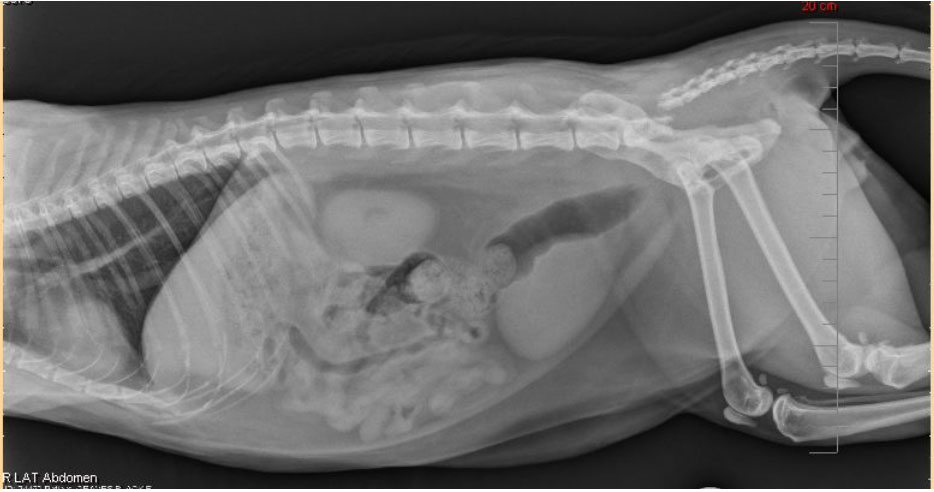 VENTRODORSAL 1 RADIOGRAPH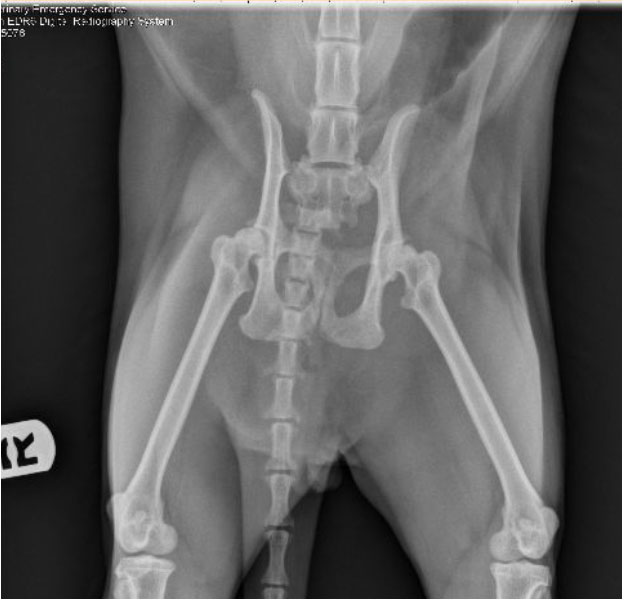 LATERAL 2 RADIOGRAPH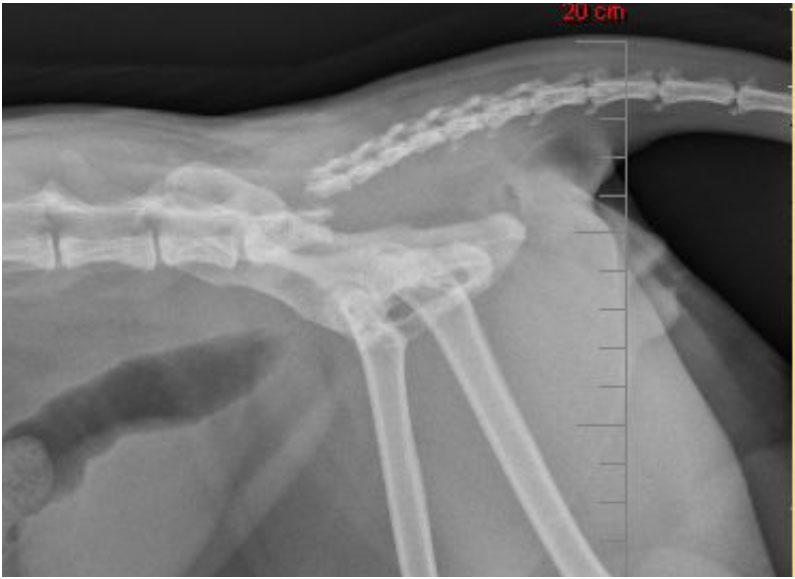 VENTRODORSAL (VD) 2 RADIOGRAPH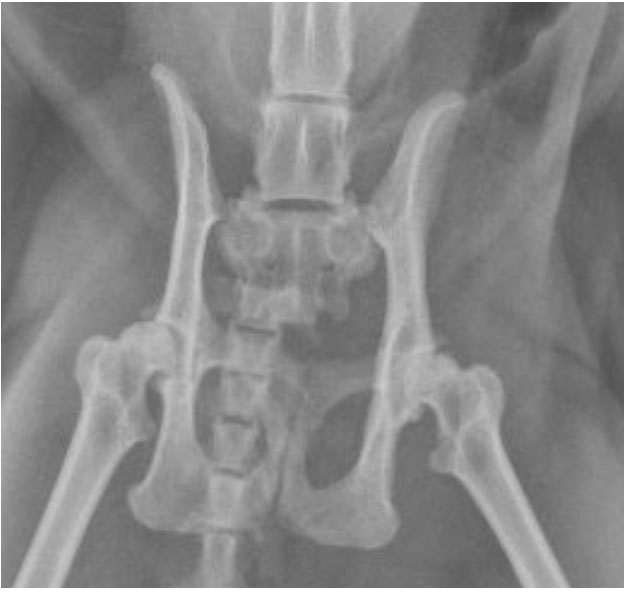 QUESTIONS TO ADDRESS:1.  List the medical diagnostic tests which you would seek to perform to establish this cat’s medical stability – briefly justify each test2.  Develop a problem list for this cat following your initial diagnostics. Be sure to copy your observations into your formulation to document the problems.3. Develop an initial treatment plan outlining all the steps you would direct your technician to take.  List specific drug classes you would employ, if any- using the “Note” feature, briefly justify your treatment.4. Describe the radiographic findings in this cat (what is not normal, use the imaging anatomy website as a guide)5. What spinal nerves are potentially affected by the changes visible in the radiographs?6. What named nerves are potentially affected by the changes visible in the radiographs?7. What clinical signs would you expect to see; i.e. what organs or muscle groups might be affected based upon your answers? 8.  List at least 2 learning issues you encountered in addressing this case. List at least 1 reference (primary references preferred) which helped you address each learning issue.Either copy the entire document to your clipboard or all of the text that comes after this sentence - you don't have to look closely at it unless you really like that sort of thing.<Title>Blackie the HBC Cat</Title><Presenting Information Abbreviation>O</Presenting Information Abbreviation><Formulation Abbreviation>A</Formulation Abbreviation><Framework Abbreviation>F</Framework Abbreviation><Question Abbreviation>Q</Question Abbreviation><Additional Abbreviations>A,M,L,R, P</Additional Abbreviations><Formulation Relationships>Cause, Association, Quality Evidence, Learning Issue</Formulation Relationships><Presenting Information>Blackie is an approximately 9 yr old MC DSH cat that was hit by a car.  He is presented to you by the owner who found him in the road.Physical Examination: Body Weight: 4 kgHyper, alert, responsive; vocalizingMucous membranes –pink, 3 sec refill time, Rectal temperature – 102.2 Eyes – WNLEars – brown waxy debris AUNose – WNLOral cavity – WNL, teeth – mild tartar, no gingivitis, freshly chipped toothPeripheral lymph nodes – WNLHeart – no obvious murmurs or arrhythmias  – Heart Rate: 180 bpmLungs – auscultates WNL, rate – 30Abdominal palpation – mild tension of caudal abdomenMusculoskeletal – – somewhat painful when palpated, ambulates on all four limbs, but moderately favors right hindlimb (toe-touching lame); tail is limp and dragged on ground; painful reaction elicited by palpating near the tailbase; palpation of extremities showed no obvious fracturesIntegument – normal coat; some mild tenting of skin (estimate 5% dehydration); several small abrasions and lacerations around hips and right rear leg; claws on all four feet are shreddedNervous system – cranial nerve examination WNL; forelimb neurologic examination WNL; because of pain, only an abbreviated examination was possible and showed normal patellar reflexes and normal proprioception and placement tests. Tail has no motor control or pain sensation. Urinary bladder has tone.  Anal sphincter has tone.The owners have given you a budget of $500 to stabilize the cat, determine its prognosis and develop but not implement a treatment plan.  You take whole body radiographs (VD and lateral) (see radiographs provided in case file; compare Blackie’s radiographs with those of normal cats on the anatomy website)QUESTIONS TO ADDRESS IN FORMULATION:1.  List the medical diagnostic tests which you would seek to perform to establish this cat’s medical stability – briefly justify each test2.  Develop a problem list for this cat following your physical exam findings and initial diagnostics. Be sure to copy your observations into your formulation to document the problems.3. Develop an initial treatment plan outlining all the steps you would direct your technician to take.  List specific drug classes you would employ, if any- using the “Note” feature, briefly justify your treatment.4. Describe the radiographic findings in this cat (what is not normal, use the imaging anatomy website as a guide)5. What spinal nerves are potentially affected by the changes visible in the radiographs?6. What named nerves are potentially affected by the changes visible in the radiographs?7. What clinical signs would you expect to see with damage to each named nerve above; i.e. what organs or muscle groups might be affected based upon your answers above?8. Why does the tail lack motor control or pain sensation and what would you recommend to the owner?9.  List at least 2 learning issues you encountered in addressing this case. List at least 1 reference (primary references preferred) which helped you address each learning issue.</Presenting Information><Contributors>David Coleman, DVM, PhD and Duncan C. Ferguson VMD, PhD, DACVIM, DACVCP</Contributors><Framework>bi8RCj8MFAQgAkM/Ox0PDmxJMQ4jHAoZNw1DLSAIDg4lBhEAcjsGGicMEB83DUMNPRtDKDMaBld9LxEKPwwUBCACQz87HQ8ObFUlGTMEBhw9GwhLFwcXGStXXyU9DQYqMAsRDiRXJVd9JwwPNygBCSAMFVVuJwwPNyoMB2xZX0QcBgcOEQYPVW4nDA83PQYTJlcuDjYAAAo+SQcCMw4NBCEdCghyHQYYJhpDBTcMBw42SRcEcgwQHzMLDwIhAUMfOgAQSzEIF4nS8BBLPwwHAjEID0shHQIJOwUKHytVTCU9DQY/NxEXVW4nDA83JwIZIAgXAiQMXVd9JwwPNycCGSAIFwIkDF1XfS8RCj8MFAQgAkMuPB0REmxVJRkzBAYcPRsISxcHFxkrV18lPQ0GKjALEQ4kVyVXfScMDzcoAQkgDBVVbicMDzcqDAdsWF9EHAYHDhEGD1VuJwwPNz0GEyZXNw4hHUNackRDGycdQwEnGhcCNAAACiYADAVyCBBLHAYXDm5GLQQ2DDcOKh1dVxwGBw4cCBEZMx0KHTdXX0QcBgcOHAgRGTMdCh03V19EFBsCBjceDBk5SSYFJhsaVW4vEQo/DBQEIAJDLjwdERJsVS0ENgwiCTAbBh1sL19EHAYHDhMLARk3H11XHAYHDhEGD1VjVUwlPQ0GKD0FXVccBgcOBgwbH2w9BhgmSVFHcgwXCHxJTksiHBdLOBwQHzsPCggzHQoEPEkCGHInDB83VUwlPQ0GPzcRF1VuJwwPNycCGSAIFwIkDF1XfScMDzcnAhkgCBcCJAxdV30vEQo/DBQEIAJDLjwdERJsVSUZMwQGHD0bCEsXBxcZK1dfJT0NBiowCxEOJFclV30nDA83KAEJIAwVVW4nDA83KgwHbFlfRBwGBw4RBg9VbicMDzc9BhMmVzMZPQsPDj9JLwIhHUM/IAACDDcNQwkrSSoGIgYRHzMHAA5uRi0ENgw3DiodXVccBgcOHAgRGTMdCh03V19EHAYHDhwIERkzHQodN1dfRBQbAgY3HgwZOUkmBSYbGlVuLxEKPwwUBCACQy48HRESbFUtBDYMIgkwGwYdbC9fRBwGBw4TCwEZNx9dVxwGBw4RBg9VY1VMJT0NBig9BV1XHAYHDgYMGx9sJQoYJkkOBCEdQwc7DwZGJgERDjMdBgU7BwRLIhsMCT4MDld9JwwPNz0GEyZXXyU9DQYlMxsRCiYAFQ5sVUwlPQ0GJTMbEQomABUObFVMLSAIDg4lBhEAciwNHyAQXVcUGwIGNx4MGTlJJgUmGxpVbicMDzcoAQkgDBVVFFVMJT0NBiowCxEOJFdfJT0NBig9BV1abkYtBDYMIAQ+V18lPQ0GPzcRF1UdHQsOIEkTGT0LDw4/Gl9EHAYHDgYMGx9sVS0ENgwtCiAbAh87HwZVbkYtBDYMLQogGwIfOx8GVW5GJRkzBAYcPRsISxcHFxkrV18tIAgODiUGEQByLA0fIBBdVxwGBw4TCwEZNx9dLW5GLQQ2DCIJMBsGHWxVLQQ2DCAEPldSV30nDA83KgwHbFUtBDYMNw4qHV0nOxoXSz4MAhgmSQ8CNAxOHzobBgomDA0CPA5DGyAGAQc3BF9EHAYHDgYMGx9sVS0ENgwtCiAbAh87HwZVbkYtBDYMLQogGwIfOx8GVW5GJRkzBAYcPRsISxcHFxkrV18tIAgODiUGEQByLA0fIBBdVxwGBw4TCwEZNx9dLW5GLQQ2DCIJMBsGHWxVLQQ2DCAEPldTV30nDA83KgwHbFUtBDYMNw4qHV0iPAAXAjMFQx8gDAIfPwwNH3IZDwo8SRcEchoXCjAADwIoDEMIMx1OSz0cFwc7BwZLMwUPSyYBBkshHQYbIUkaBCdJFAQnBQdLNgARDjEdQxI9HBFLJgwAAzwAAAIzB0MfPUkXCjkMQ1d9JwwPNz0GEyZXXyU9DQYlMxsRCiYAFQ5sKwZLMxpDGCIMAAI0AABLMxpDEj0cQwgzB0MJN1VMJT0NBiUzGxEKJgAVDmxVTC0gCA4OJQYRAHIsDR8gEF1XFBsCBjceDBk5SSYFJhsaVW4nDA83KAEJIAwVVRRVTCU9DQYqMAsRDiRXXyU9DQYoPQVdW25GLQQ2DCAEPldfJT0NBj83ERdVFgwQCCAAAQ5yHQsOchsCDzsGBBkzGQsCMUkFAjwNCgU1Gl9EHAYHDgYMGx9sVS0ENgwtCiAbAh87HwZVbkYtBDYMLQogGwIfOx8GVW5GJRkzBAYcPRsISxcHFxkrV18tIAgODiUGEQByLA0fIBBdVxwGBw4TCwEZNx9dLW5GLQQ2DCIJMBsGHWxVLQQ2DCAEPldTV30nDA83KgwHbFUtBDYMNw4qHV0lNxwRBD4GBAIxCA9LFggOCjUMQwQ0SSoFOBwREm5GLQQ2DDcOKh1dVxwGBw4cCBEZMx0KHTdXX0QcBgcOHAgRGTMdCh03V19EFBsCBjceDBk5SSYFJhsaVW4vEQo/DBQEIAJDLjwdERJsVS0ENgwiCTAbBh1sL19EHAYHDhMLARk3H11XHAYHDhEGD1VjVUwlPQ0GKD0FXVccBgcOBgwbH2wnAgY3STAbOwcCB3InBhkkDBBLEw8FDjEdBg9uRi0ENgw3DiodXVccBgcOHAgRGTMdCh03V19EHAYHDhwIERkzHQodN1dfRBQbAgY3HgwZOUkmBSYbGlVuLxEKPwwUBCACQy48HRESbFUtBDYMIgkwGwYdbC9fRBwGBw4TCwEZNx9dVxwGBw4RBg9VY1VMJT0NBig9BV1XHAYHDgYMGx9sOhcKJgxDJTMEBg9yJwYZJAwQSxMPBQ4xHQYPbkYtBDYMNw4qHV1XHAYHDhwIERkzHQodN1dfRBwGBw4cCBEZMx0KHTdXX0QUGwIGNx4MGTlJJgUmGxpVbi8RCj8MFAQgAkMuPB0REmxVLQQ2DCIJMBsGHWwvX0QcBgcOEwsBGTcfXVccBgcOEQYPVWNVTCU9DQYoPQVdVxwGBw4GDBsfbCoPAjwAAAo+SRACNQcQSysGFkslBhYHNkkGEyIMAB9yHQxLIQwGUHIATQ58SRQDMx1DBCAOAgUhSQwZcgQWGDEFBks1GwweIhpDV30nDA83PQYTJldfJT0NBiUzGxEKJgAVDmxVTCU9DQYlMxsRCiYAFQ5sVUwtIAgODiUGEQByLA0fIBBdVxQbAgY3HgwZOUkmBSYbGlVuJwwPNygBCSAMFVUUVUwlPQ0GKjALEQ4kV18lPQ0GKD0FXVtuRi0ENgwgBD5XXyU9DQY/NxEXVQUBGktyHQICPkkPCjECEEs/BhcEIEkABDwdEQQ+SQwZchkCAjxJEA48GgIfOwYNS25GLQQ2DDcOKh1dVxwGBw4cCBEZMx0KHTdXX0QcBgcOHAgRGTMdCh03V19EFBsCBjceDBk5SSYFJhsaVW4vEQo/DBQEIAJDLjwdERJsVS0ENgwiCTAbBh1sL19EHAYHDhMLARk3H11XHAYHDhEGD1ViVUwlPQ0GKD0FXVccBgcOBgwbH2w5EQQ1BwwYOxpDCjwNQzk3CgwGPwwNDzMdCgQ8SRcEciYUBTcbX0QcBgcOBgwbH2xVLQQ2DC0KIBsCHzsfBlVuRi0ENgwtCiAbAh87HwZVbkYlGTMEBhw9GwhLFwcXGStXXy0gCA4OJQYRAHIsDR8gEF1XHAYHDhMLARk3H10tbkYtBDYMIgkwGwYdbFUtBDYMIAQ+V1NXfScMDzcqDAdsVS0ENgw3DiodXUseDAIZPAANDHIgEBgnDBBLJQAXA3I7Bg03GwYFMQwQV30nDA83PQYTJldfJT0NBiUzGxEKJgAVDmxVTCU9DQYlMxsRCiYAFQ5sVUwtIAgODiUGEQByLA0fIBBdVxQbAgY3HgwZOUkmBSYbGlVuJwwPNygBCSAMFVUTVUwlPQ0GKjALEQ4kV18lPQ0GKD0FXVpuRi0ENgwgBD5XXyU9DQY/NxEXVXIlBgogBwoFNUkqGCEcBktjVUwlPQ0GPzcRF1VuJwwPNycCGSAIFwIkDF1XfScMDzcnAhkgCBcCJAxdV30vEQo/DBQEIAJDLjwdERJsVSUZMwQGHD0bCEsXBxcZK1dfJT0NBiowCxEOJFclV30nDA83KAEJIAwVVW4nDA83KgwHbFtfRBwGBw4RBg9VbicMDzc9BhMmV0M5Nw8GGTcHAA56GkpXfScMDzc9BhMmV18lPQ0GJTMbEQomABUObFVMJT0NBiUzGxEKJgAVDmxVTC0gCA4OJQYRAHIsDR8gEF1XFBsCBjceDBk5SSYFJhsaVW4nDA83KAEJIAwVVR5VTCU9DQYqMAsRDiRXXyU9DQYoPQVdWm5GLQQ2DCAEPldfJT0NBj83ERdVciUGCiAHCgU1SSoYIRwGS2BVTCU9DQY/NxEXVW4nDA83JwIZIAgXAiQMXVd9JwwPNycCGSAIFwIkDF1XfS8RCj8MFAQgAkMuPB0REmxVJRkzBAYcPRsISxcHFxkrV18lPQ0GKjALEQ4kVyVXfScMDzcoAQkgDBVVbicMDzcqDAdsW19EHAYHDhEGD1VuJwwPNz0GEyZXQzk3DwYZNwcADnoaSld9JwwPNz0GEyZXXyU9DQYlMxsRCiYAFQ5sVUwlPQ0GJTMbEQomABUObFVMLSAIDg4lBhEAciwNHyAQXQ==</Framework><Rubric>bjsWCSAAAEsGABcHN1cxDiMcChk3DUM5JwsRAjFVTDknCxECMUk3AiYFBlVuOxYJIAAALjwdERJsVS0ENgwiCTAbBh1sL19EHAYHDhMLARk3H11XHAYHDhEGD1ViVUwlPQ0GKD0FXVccBgcOBgwbH2wqAh83DgwZOwwQSz0PQyggABcCMQgPSxEFCgU7CgIHcj0LAjwCCgU1SUsIPRkaSzMFD0s9BxcEcg8MGT8cDwomAAwFe1VMJT0NBj83ERdVbicMDzcnAhkgCBcCJAxdV30nDA83JwIZIAgXAiQMXVd9OxYJIAAASxcHFxkrV185JwsRAjFJJgUmGxpVbicMDzcoAQkgDBVVFFVMJT0NBiowCxEOJFdfJT0NBig9BV1abkYtBDYMIAQ+V18lPQ0GPzcRF1UWDBUOPgYTBjcHF0s9D0M5NwUGHTMHF0sADAUCPAANDHI4Fg4hHQoEPBpDKTMaBg9yPBMEPEkoBT0eDw42DgZLEAgQDm5GLQQ2DDcOKh1dVxwGBw4cCBEZMx0KHTdXX0QcBgcOHAgRGTMdCh03V19EABwBGTsKQy48HRESbFUxHjAbCghyLA0fIBBdVxwGBw4TCwEZNx9dLW5GLQQ2DCIJMBsGHWxVLQQ2DCAEPldSV30nDA83KgwHbFUtBDYMNw4qHV0qIhkRBDMKC0smBkM4NwwIAjwOQyo8GhQOIBpPSzdHBEVyJQofNxsCHycbBksBDAIZMQFDV30nDA83PQYTJldfJT0NBiUzGxEKJgAVDmxVTCU9DQYlMxsRCiYAFQ5sVUw5JwsRAjFJJgUmGxpVbjsWCSAAAEsXBxcZK1dfJT0NBiowCxEOJFclV30nDA83KAEJIAwVVW4nDA83KgwHbFhfRBwGBw4RBg9VbicMDzc9BhMmVykeNg4ODjwdQwQ0STIeMwUKHytJDA1yIA0NPRsOCiYADAVyVUwlPQ0GPzcRF1VuJwwPNycCGSAIFwIkDF1XfScMDzcnAhkgCBcCJAxdV307FgkgAABLFwcXGStXXzknCxECMUkmBSYbGlVuJwwPNygBCSAMFVUUVUwlPQ0GKjALEQ4kV18lPQ0GKD0FXVpuRi0ENgwgBD5XXyU9DQY/NxEXVRMHAgcrGgoYcgYFSzMHQyogDhYGNwcXS25GLQQ2DDcOKh1dVxwGBw4cCBEZMx0KHTdXX0QcBgcOHAgRGTMdCh03V19EABwBGTsKQy48HRESbFUxHjAbCghyLA0fIBBdVxwGBw4TCwEZNx9dLW5GLQQ2DCIJMBsGHWxVLQQ2DCAEPldSV30nDA83KgwHbFUtBDYMNw4qHV0oPggRAiYQQwo8DUMoPQQOHjwAAAomAAwFclVMJT0NBj83ERdVbicMDzcnAhkgCBcCJAxdV30nDA83JwIZIAgXAiQMXVd9OxYJIAAASxcHFxkrV185JwsRAjFJJgUmGxpVbicMDzcoAQkgDBVVFFVMJT0NBiowCxEOJFdfJT0NBig9BV1abkYtBDYMIAQ+V18lPQ0GPzcRF1UTGRMHOwoCHzsGDUszBwdLBwcHDiAaFwo8DQoFNUkMDXItChgxABMHOwcCGStJIAQ8HQYFJklfRBwGBw4GDBsfbFUtBDYMLQogGwIfOx8GVW5GLQQ2DC0KIBsCHzsfBlVuRjEeMBsKCHIsDR8gEF1XABwBGTsKQy48HRESbFUtBDYMIgkwGwYdbC9fRBwGBw4TCwEZNx9dVxwGBw4RBg9VYlVMJT0NBig9BV1XHAYHDgYMGx9sKgsKIAgAHzcbChEzHQoEPEkMDXI5Bhk0BhEGMwcADnI8DQ83G0MuMwoLSxEIFw41BhESckEnGTMOQwQkDBFLMxkTGT0ZEQIzHQZLNx8CBycIFwI9B0MNPRtDDjMKC0sxCBcONQYREntVTCU9DQY/NxEXVW4nDA83JwIZIAgXAiQMXVd9JwwPNycCGSAIFwIkDF1XfTsWCSAAAEsXBxcZK1dfOScLEQIxSSYFJhsaVW4nDA83KAEJIAwVVRRVTCU9DQYqMAsRDiRXXyU9DQYoPQVdWW5GLQQ2DCAEPldfJT0NBj83ERdVFxETDiAdQ1d9JwwPNz0GEyZXXyU9DQYlMxsRCiYAFQ5sJAwYJkkKDXIHDB9yCA8HcgYFSyYBBksgDAUOIAwNCDdJAhghDBEfOwYNGHIIEQ5yGREOIQwNH3IcEAI8DkMKPgVDCiIZEQQiGwoKJgxDDj4MDg48HRBLPQ9DGyAGFQI2DAdLNBsCBjceDBk5VUwlPQ0GJTMbEQomABUObFVMOScLEQIxSSYFJhsaVW47FgkgAABLFwcXGStXXyU9DQYqMAsRDiRXJVd9JwwPNygBCSAMFVVuJwwPNyoMB2xbX0QcBgcOEQYPVW4nDA83PQYTJlczGT0PCgg7DA0fclVMJT0NBj83ERdVbicMDzcnAhkgCBcCJAxdJjMHGks9D0MfOgxDGTcPBhk3BwAOcggQGDcbFwI9BxBLMxsGSyIbBhg3BxdLJxoKBTVJAgc+SQIbIhsMGyAAAh83SQYHNwQGBSYaQwQ0SRMZPR8KDzcNQw0gCA4OJQYRAHJVTCU9DQYlMxsRCiYAFQ5sVUw5JwsRAjFJJgUmGxpVbjsWCSAAAEsXBxcZK1dfJT0NBiowCxEOJFclV30nDA83KAEJIAwVVW4nDA83KgwHbFtfRBwGBw4RBg9VbicMDzc9BhMmVyAEPxkGHzcHF1d9JwwPNz0GEyZXXyU9DQYlMxsRCiYAFQ5sOgwGN0kMDXIdCw5yGwYNNxsGBTEMQwohGgYZJgAMBSFJAhk3SRMZNxoGBSZJFhg7BwRLMwUPSzMZExk9GRECMx0GSzcFBgY3BxcYcgYFSyIbDB07DQYPcg8RCj8MFAQgAkNXfScMDzcnAhkgCBcCJAxdV307FgkgAABLFwcXGStXXzknCxECMUkmBSYbGlVuJwwPNygBCSAMFVUUVUwlPQ0GKjALEQ4kV18lPQ0GKD0FXVluRi0ENgwgBD5XXyU9DQY/NxEXVRMNFQo8CgYPcisGDDsHDQ4gVUwlPQ0GPzcRF1VuJwwPNycCGSAIFwIkDF0qcgQKBT0bCh8rSQwNch0LDnIbBg03GwYFMQxDCiEaBhkmAAwFIUkCGTdJExk3GgYFJkkCBTZGDBlyDA8OPwwNHyFJDA1yHQsOchkRBCQABw42SQUZMwQGHD0bCEslDBEOcgcMH3IcFwI+ABkONlVMJT0NBiUzGxEKJgAVDmxVTDknCxECMUkmBSYbGlVuOxYJIAAASxcHFxkrV18lPQ0GKjALEQ4kVyVXfScMDzcoAQkgDBVVbicMDzcqDAdsW19EHAYHDhEGD1VuJwwPNz0GEyZXLQQkAAAObkYtBDYMNw4qHV1XHAYHDhwIERkzHQodN1cuAjwADgo+SREONAwRDjwKBkszGhAOIB0KBDwaQwo8DUwEIEkGBzcEBgUmGkMENEkXAzdJExk9HwoPNw1DDSAIDg4lBhEAch4GGTdJDQQmSRYfOwUKETcNQ1d9JwwPNycCGSAIFwIkDF1XfTsWCSAAAEsXBxcZK1dfOScLEQIxSSYFJhsaVW4nDA83KAEJIAwVVRRVTCU9DQYqMAsRDiRXXyU9DQYoPQVdWW5GLQQ2DCAEPldfJT0NBj83ERdVHAYXSxMZEwc7CgIJPgxDHz1JFwM7GkMuKgwRCDsaBld9JwwPNz0GEyZXXyU9DQYlMxsRCiYAFQ5sPQsCIUkGEzcbAAIhDEMPOw1DBT0dQxk3GBYCIAxDHzoAEEsxCBcONQYREnIGBUsRKjdXfScMDzcnAhkgCBcCJAxdV307FgkgAABLFwcXGStXXzknCxECMUkmBSYbGlVuJwwPNygBCSAMFVUUVUwlPQ0GKjALEQ4kV18lPQ0GKD0FXVtuRi0ENgwgBD5XXyU9DQY/NxEXVREGDgY9B0M7IAgKGDdVTCU9DQY/NxEXVW4nDA83JwIZIAgXAiQMXVd9JwwPNycCGSAIFwIkDF1XfTsWCSAAAEsXBxcZK1dfOScLEQIxSSYFJhsaVW4nDA83KAEJIAwVVRRVTCU9DQYqMAsRDiRXXyU9DQYoPQVdWm5GLQQ2DCAEPldfJT0NBj83ERdVFxEADj4FBgUmSQkEMEhDMj0cQxg3DA4ONkkXBHINCgxyDQYOIgUaSzsHFwRyHQsCIUkACiEMTUtuRi0ENgw3DiodXVccBgcOHAgRGTMdCh03V19EHAYHDhwIERkzHQodN1dfRAAcARk7CkMuPB0REmxVMR4wGwoIciwNHyAQXVccBgcOEwsBGTcfXS1uRi0ENgwiCTAbBh1sVS0ENgwgBD5XUld9JwwPNyoMB2xVLQQ2DDcOKh1dMj0cEUsmGwoKNQwHSyIbDAk+DA5LPgAQH3IFDAQ5GkMdNxsaSyEADgI+CBFLJgZDHzoMQxk3DwYZNwcADnIPDBk/HA8KJgAMBXNVTCU9DQY/NxEXVW4nDA83JwIZIAgXAiQMXVd9JwwPNycCGSAIFwIkDF1XfTsWCSAAAEsXBxcZK1dfOScLEQIxSSYFJhsaVW4nDA83KAEJIAwVVRRVTCU9DQYqMAsRDiRXXyU9DQYoPQVdWm5GLQQ2DCAEPldfJT0NBj83ERdVFxEADj4FBgUmSQIFMwUaGDsaQwQ0SRoEJxtDBzcIEQU7BwRLOxoQHjcaQwo8DUMKNg0RDiEaCgU1SQIbIhsMGyAAAh83SREONAwRDjwKBhhyVUwlPQ0GPzcRF1VuJwwPNycCGSAIFwIkDF1XfScMDzcnAhkgCBcCJAxdV307FgkgAABLFwcXGStXXzknCxECMUkmBSYbGlVuJwwPNygBCSAMFVUUVUwlPQ0GKjALEQ4kV18lPQ0GKD0FXVpuRi0ENgwgBD5XXyU9DQY/NxEXVQQMERJyBwoIN0kABCAbBgczHQoEPEkXBHIdCw5yHA0PNxsPEjsHBEsiARoYOwYPBDUQQld9JwwPNz0GEyZXXyU9DQYlMxsRCiYAFQ5sVUwlPQ0GJTMbEQomABUObFVMOScLEQIxSSYFJhsaVW47FgkgAABLFwcXGStXXyU9DQYqMAsRDiRXJVd9JwwPNygBCSAMFVVuJwwPNyoMB2xYX0QcBgcOEQYPVW4nDA83PQYTJlc6BCdJCwokDEMPNwQMBSEdEQomDAdLNgwGG3IcDQ83GxAfMwcHAjwOTUUxBg0MIAgXHj4IFwI9BxBKclVMJT0NBj83ERdVbicMDzcnAhkgCBcCJAxdV30nDA83JwIZIAgXAiQMXVd9OxYJIAAASxcHFxkrV185JwsRAjFJJgUmGxpVbicMDzcoAQkgDBVVFFVMJT0NBiowCxEOJFdfJT0NBig9BV1abkYtBDYMIAQ+V18lPQ0GPzcRF1ULBhYZch0RDjMdDg48HUMbPggNSz4GDAA3DUMdNxsaSyEADgI+CBFLJgZDHzoIF0s9D0MfOgxDGTcPBhk3BwAOcg8MGT8cDwomAAwFc1VMJT0NBj83ERdVbicMDzcnAhkgCBcCJAxdV30nDA83JwIZIAgXAiQMXVd9OxYJIAAASxcHFxkrV185JwsRAjFJJgUmGxpVbicMDzcoAQkgDBVVFFVMJT0NBiowCxEOJFdfJT0NBig9BV1abkYtBDYMIAQ+V18lPQ0GPzcRF1ULBhYZchsGDTcbBgUxDBBLJQwRDnIMGwg3BQ8OPB1CS25GLQQ2DDcOKh1dVxwGBw4cCBEZMx0KHTdXX0QcBgcOHAgRGTMdCh03V19EABwBGTsKQy48HRESbFUxHjAbCghyLA0fIBBdVxwGBw4TCwEZNx9dLW5GLQQ2DCIJMBsGHWxVLQQ2DCAEPldSV30nDA83KgwHbFUtBDYMNw4qHV0yPRxDHDcHF0slDA8HcgsGEj0HB0s9HBFLNxETDjEdAh87Bg0Ych4KHzpJGgQnG0MKPAgPEiEAEEpyVUwlPQ0GPzcRF1VuJwwPNycCGSAIFwIkDF1XfScMDzcnAhkgCBcCJAxdV307FgkgAABLFwcXGStXXzknCxECMUkmBSYbGlVuJwwPNygBCSAMFVUUVUwlPQ0GKjALEQ4kV18lPQ0GKD0FXVpuRi0ENgwgBD5XXyU9DQY/NxEXVRcRAA4+BQYFJkk2GDdJDA1yPQYZPwANBD4GBBJuRi0ENgw3DiodXVccBgcOHAgRGTMdCh03V19EHAYHDhwIERkzHQodN1dfRAAcARk7CkMuPB0REmxVMR4wGwoIciwNHyAQXVccBgcOEwsBGTcfXS1uRi0ENgwiCTAbBh1sVS0ENgwgBD5XUld9JwwPNyoMB2xVLQQ2DDcOKh1dLioKBgc+DA0fcigNCj4QEAIhSF9EHAYHDgYMGx9sVS0ENgwtCiAbAh87HwZVbkYtBDYMLQogGwIfOx8GVW5GMR4wGwoIciwNHyAQXVcAHAEZOwpDLjwdERJsVS0ENgwiCTAbBh1sL19EHAYHDhMLARk3H11XHAYHDhEGD1VjVUwlPQ0GKD0FXVccBgcOBgwbH2xJJhMxDA8HNwcXSzEBDAIxDBBLbkYtBDYMNw4qHV1XHAYHDhwIERkzHQodN1dfRBwGBw4cCBEZMx0KHTdXX0QAHAEZOwpDLjwdERJsVTEeMBsKCHIsDR8gEF1XHAYHDhMLARk3H10tbkYtBDYMIgkwGwYdbFUtBDYMIAQ+V1JXfScMDzcqDAdsVS0ENgw3DiodXSw9BgdLJgEKBTkADQxuRi0ENgw3DiodXVccBgcOHAgRGTMdCh03V19EHAYHDhwIERkzHQodN1dfRAAcARk7CkMuPB0REmxVMR4wGwoIciwNHyAQXVccBgcOEwsBGTcfXS1uRi0ENgwiCTAbBh1sVS0ENgwgBD5XU1d9JwwPNyoMB2xVLQQ2DDcOKh1dKD0EDgQ8STQOMwINDiEaBhhuRi0ENgw3DiodXVccBgcOHAgRGTMdCh03V19EHAYHDhwIERkzHQodN1dfRAAcARk7CkMuPB0REmxVMR4wGwoIciwNHyAQXVccBgcOEwsBGTcfXS1uRi0ENgwiCTAbBh1sVS0ENgwgBD5XUld9JwwPNyoMB2xVLQQ2DDcOKh1dSwUBBhk3SQIZN0kXAzdJEQ4hHUMENEkaBCcbQ0kdCxAOIB8CHzsGDRhtVUwlPQ0GPzcRF1VuJwwPNycCGSAIFwIkDF1XfScMDzcnAhkgCBcCJAxdV307FgkgAABLFwcXGStXXzknCxECMUkmBSYbGlVuJwwPNygBCSAMFVUUVUwlPQ0GKjALEQ4kV18lPQ0GKD0FXVpuRi0ENgwgBD5XXyU9DQY/NxEXVQsGFks/AAQDJkkLCiQMQwgzBQ8ONkkWGz0HQwQ8DEMENEkXAzdJAAQ8GhYHJggNH3JLDwI0DA8CPAwQSXIBBhk3SF9EHAYHDgYMGx9sVS0ENgwtCiAbAh87HwZVbkYtBDYMLQogGwIfOx8GVW5GMR4wGwoIciwNHyAQXVcAHAEZOwpDLjwdERJsVS0ENgwiCTAbBh1sL19EHAYHDhMLARk3H11XHAYHDhEGD1VjVUwlPQ0GKD0FXVccBgcOBgwbH2wrBks/BhEOchkRDjEAEA5yCA0PchoTDjEABQIxVUwlPQ0GPzcRF1VuJwwPNycCGSAIFwIkDF1XfScMDzcnAhkgCBcCJAxdV307FgkgAABLFwcXGStXXzknCxECMUkmBSYbGlVuJwwPNygBCSAMFVUUVUwlPQ0GKjALEQ4kV18lPQ0GKD0FXVpuRi0ENgwgBD5XXyU9DQY/NxEXVXIgNUsUBRYCNhpDCiAMQwI2DAIHcgANSzMHCgYzBRBLMxpDGCYIFx4hSQYGNxsEDjwKGkshHQIfJxpDCDMHQwg6CA0MN0kSHjsKCAcrSQIFNkkaBCdJDQ43DUMKPEkqPXIFCgU3SQIFKx4CEiFVTCU9DQY/NxEXVW4nDA83JwIZIAgXAiQMXVd9JwwPNycCGSAIFwIkDF1XfTsWCSAAAEsXBxcZK1dfOScLEQIxSSYFJhsaVW4nDA83KAEJIAwVVRRVTCU9DQYqMAsRDiRXXyU9DQYoPQVdWm5GLQQ2DCAEPldfJT0NBj83ERdVEwdDAiEGFwQ8AABLNAUWAjZFQx4hAA0McghDCTMFAgUxDAdLNwUGCCYbDAcrHQZLIQYPHiYADAVyBQoAN0kvOQFJDBlyJwwZPwYQBD5JMUs/AAQDJkkBDnILBh8mDBFLNAYRSzsEDg42AAIfN0kQHzMLCgc7EwIfOwYNSyYBBhkzGRpXfScMDzc9BhMmV18lPQ0GJTMbEQomABUObFVMJT0NBiUzGxEKJgAVDmxVTDknCxECMUkmBSYbGlVuOxYJIAAASxcHFxkrV18lPQ0GKjALEQ4kVyVXfScMDzcoAQkgDBVVbicMDzcqDAdsWF9EHAYHDhEGD1VuJwwPNz0GEyZXJQcnAAdLBAYPHj8MQyU3DAcYckRDLzcBGg8gCBcCPQdDQ2dMSlFyWU1bZ0kbS2ZJCAxyVENZYllDBj5SQyYzAA0fNwcCBTEMQ1ZyXFNLPwVMADVGB0tvW1NbcgQPUHI9DB8zBUNRcl1TW3IED0s9G0NaZUkOB30BEVd9JwwPNz0GEyZXXyU9DQYlMxsRCiYAFQ5sVUwlPQ0GJTMbEQomABUObFVMOScLEQIxSSYFJhsaVW47FgkgAABLFwcXGStXXyU9DQYqMAsRDiRXJVd9JwwPNygBCSAMFVVuJwwPNyoMB2xYX0QcBgcOEQYPVW4nDA83PQYTJlc0AzMdQwowBhYfchkCAjxJDgo8CAQOPwwNH3IPDBlyHQsCIUkACiZWX0QcBgcOBgwbH2xVLQQ2DC0KIBsCHzsfBlVuRi0ENgwtCiAbAh87HwZVbkYxHjAbCghyLA0fIBBdVwAcARk7CkMuPB0REmxVLQQ2DCIJMBsGHWwvX0QcBgcOEwsBGTcfXVccBgcOEQYPVWNVTCU9DQYoPQVdVxwGBw4GDBsfbCEMHHINDA4hSRcDOxpDDyAcBEslBhEAbVVMJT0NBj83ERdVbicMDzcnAhkgCBcCJAxdV30nDA83JwIZIAgXAiQMXVd9OxYJIAAASxcHFxkrV185JwsRAjFJJgUmGxpVbicMDzcoAQkgDBVVFFVMJT0NBiowCxEOJFdfJT0NBig9BV1abkYtBDYMIAQ+V18lPQ0GPzcRF1UVBgwPciUGCiAHCgU1SSoYIRwGGH5JAR4mSRoEJ0kHAjYHRB9yGREEJAAHDnIADQ09Gw4KJgAMBXIIAQQnHUMfOgxDGzMZBhkhSRoEJ0kFBCcHB0tuRi0ENgw3DiodXVccBgcOHAgRGTMdCh03V19EHAYHDhwIERkzHQodN1dfRAAcARk7CkMuPB0REmxVMR4wGwoIciwNHyAQXVccBgcOEwsBGTcfXS1uRi0ENgwiCTAbBh1sVS0ENgwgBD5XUld9JwwPNyoMB2xVLQQ2DDcOKh1dOz4MAhg3SRYYN0kCGyIbDBsgAAIfN0kRDjQMEQ48CgZLNAYRBjMdQwohSSpLMQgNBT0dQw07BwdLJgEGSzsHBQQgBAIfOwYNSyUAFwNyHgsKJkkaBCdJExk9HwoPNw1NV30nDA83PQYTJldfJT0NBiUzGxEKJgAVDmxVTCU9DQYlMxsRCiYAFQ5sVUw5JwsRAjFJJgUmGxpVbjsWCSAAAEsXBxcZK1dfJT0NBiowCxEOJFclV30nDA83KAEJIAwVVW4nDA83KgwHbFhfRBwGBw4RBg9VbicMDzc9BhMmVzoEJ0kHAjZJBhMxDAYPch0LDnJNQwc7BAofckEMBT4QQwpyBAoFPRtDCD0HAA4gB0MKJkkXAzsaQxgmCAQOe1VMJT0NBj83ERdVbicMDzcnAhkgCBcCJAxdV30nDA83JwIZIAgXAiQMXVd9OxYJIAAASxcHFxkrVw==</Rubric><Reference Formulation>bjsGDTcbBgUxDEMtPRsOHj4IFwI9B0MuPB0REmxjXyU9DQYiNldTV30nDA83IAdVWFUtBDYMIgkwGwYdbC9fRBwGBw4TCwEZNx9dYW4nDA83KgwHbFlfRBwGBw4RBg9VWFUtBDYMNw4qHV0pPggAADsMQx86DEMjECpDKDMdX0QcBgcOBgwbH2xjXyU9DQYuNgAXCjAFBlU0CA8YN1VMJT0NBi42ABcKMAUGVVhVLQQ2DDcSIgxdCCYbDy8zHQJXfScMDzc9Ghs3V2lXHAYHDhwIERkzHQodN1dfRBwGBw4cCBEZMx0KHTdXaVcRGwYKJgwHVTwcDwduRiAZNwgXDjZXaVcABhQtOxEGD2wdER43VUw5PR4lAioMB1VYVSAEPi8KEzcNXR8gHAZXfSoMBxQAGw42V2lXHAYHDgEMDw4xHQIJPgxdDTMFEA5uRi0ENgwwDj4MAB8zCw8ObGNfJT0NBjk3BAwdMwsPDmwdER43VUwlPQ0GOTcEDB0zCw8ObGNfJT0NBjk3BV1XfScMDzc7BgdsY18lPQ0GLT0HFzw3AAQDJlcBBD4NX0QcBgcOFAYNHwUMCgw6HV1hbicMDzcqDAc9G10FJwUPV30nDA83KgwHPRtdYW5GMQ40DBEOPAoGSxQGEQYnBQIfOwYNSxcHFxkrV2lXAAwFDiAMDQg3SSUEIAQWBzMdCgQ8SSYFJhsaVVhVLQQ2DCoPbFlfRBwGBw4bDV1hbicMDzcoAQkgDBVVFFVMJT0NBiowCxEOJFdpVxwGBw4RBg9VYlVMJT0NBig9BV1hbicMDzc9BhMmVy4ONgAACj5JBwIzDg0EIR0KCHIdBhgmGkMFNwwHDjZJFwRyDBAfMwsPAiEBQx86ABBLMQgXidLwEEs/DAcCMQgPSyEdAgk7BQofK1VMJT0NBj83ERdVWFUtBDYMJg87HQIJPgxdHyAcBld9JwwPNywHAiYIAQc3V2lXHAYHDgYQEw5sChcZPi0CHzNVTCU9DQY/KxkGVVhVLQQ2DC0KIBsCHzsfBlVuRi0ENgwtCiAbAh87HwZVWFUgGTcIFw42Vw0ePgVfRBEbBgomDAdVWFUxBCUvChM3DV0fIBwGV307DBwUABsONldpVxEGDy07EQYPbA8CByEMX0QRBg8tOxEGD2xjXyU9DQY4NwUGCCYIAQc3VxcZJwxfRBwGBw4BDA8OMR0CCT4MXWFuJwwPNzsGBj0fAgk+DF0fIBwGV30nDA83OwYGPR8CCT4MXWFuJwwPNzsGB2xVTCU9DQY5NwVdYW4nDA83LwwFJj4GAjUBF1UwBg8PbkYtBDYMJQQ8HTQOOw4LH2xjXyU9DQYoPQUMGWxVTCU9DQYoPQUMGWxjX0QADAUOIAwNCDdJJQQgBBYHMx0KBDxJJgUmGxpVWFUxDjQMEQ48CgZLFAYRBicFAh87Bg1LFwcXGStXaVccBgcOGw1dW25GLQQ2DCoPbGNfJT0NBiowCxEOJFcsV30nDA83KAEJIAwVVVhVLQQ2DCAEPldRV30nDA83KgwHbGNfJT0NBj83ERdVGh0AUXJaW05yQS1RYVxOXmdAT0smBhcKPkkQBD4ABxhoSVRFYkkERDYFQ0McU0NefFxOXHxcSld9JwwPNz0GEyZXaVccBgcOFw0KHzMLDw5sHREeN1VMJT0NBi42ABcKMAUGVVhVLQQ2DDcSIgxdBDAaJwomCF9EHAYHDgYQEw5sY18lPQ0GJTMbEQomABUObCwVCj4cAh83SQoNchoKDDwABQIxCA0fcgANHzcbDQo+SQEHPQYHSz4GEBhyQQcENxpDBT0dQxg3DA5LJgZDCTdFQwknHUMGJxoXSzMKAAQnBxdLNAYRSzYMCxI2GwIfOwYNV30nDA83JwIZIAgXAiQMXWFuKhEOMx0GD2wHFgc+VUwoIAwCHzcNXWFuOwwcFAAbDjZXFxknDF9EAAYULTsRBg9sY18oPQUlAioMB1U0CA8YN1VMKD0FJQIqDAdVWFUtBDYMMA4+DAAfMwsPDmwdER43VUwlPQ0GODcFBggmCAEHN1dpVxwGBw4ADA4EJAgBBzdXFxknDF9EHAYHDgAMDgQkCAEHN1dpVxwGBw4ADA9VbkYtBDYMMQ4+V2lXHAYHDhQGDR8FDAoMOh1dBT0bDgo+VUwlPQ0GLT0HFzw3AAQDJldpVxwGBw4RBg8EIFchBzMKCFd9JwwPNyoMBz0bXWFuRjEONAwRDjwKBksUBhEGJwUCHzsGDUsXBxcZK1dpVwAMBQ4gDA0IN0klBCAEFgczHQoEPEkmBSYbGlVYVS0ENgwqD2xZX0QcBgcOGw1dYW4nDA83KAEJIAwVVR1VTCU9DQYqMAsRDiRXaVccBgcOEQYPVWBVTCU9DQYoPQVdYW4nDA83PQYTJlc2GTsHAgcrGgoYaEkwGzcKCg07CkMsIAgVAiYQWUtjR1NfZ0lDKD0FDBloSSAHNwgRSwsMDwc9HlhLHAZDBCYBBhlyCAEFPRsOCj4AFwI3GkNDIhsMHzcADUdyDg8eMQYQDn5JCA4mBg0OIUkCBz5JDQ41CBcCJAxKUHIHDEshAAQFOw8KCDMHF0shDAcCPwwNH25GLQQ2DDcOKh1dYW4nDA83LAcCJggBBzdXFxknDF9EHAYHDhcNCh8zCw8ObGNfJT0NBj8rGQZVPQsQLzMdAld9JwwPNz0aGzdXaVccBgcOHAgRGTMdCh03VyYdMwUWCiYMQwg9BwAOPB0RCiYADQxyCAECPgAXEnIIEEs7BwcOKkkMDXIbBgUzBUMbNxsFBCAEAgUxDEMCPEkOAjYNDw5/CAQONkkXBHIGDw9yCgIfbkYtBDYMLQogGwIfOx8GVVhVIBk3CBcONlcNHj4FX0QRGwYKJgwHVVhVMQQlLwoTNw1dHyAcBld9OwwcFAAbDjZXaVcRBg8tOxEGD2wPAgchDF9EEQYPLTsRBg9sY18lPQ0GODcFBggmCAEHN1cXGScMX0QcBgcOAQwPDjEdAgk+DF1hbicMDzc7BgY9HwIJPgxdHyAcBld9JwwPNzsGBj0fAgk+DF1hbicMDzc7BgdsVUwlPQ0GOTcFXWFuJwwPNy8MBSY+BgI1ARdVPAYRBjMFX0QcBgcOFAYNHwUMCgw6HV1hbicMDzcqDAc9G10pPggAAG5GLQQ2DCAEPgYRVVhVTDk3DwYZNwcADnIvDBk/HA8KJgAMBXIsDR8gEF1hbjsGDTcbBgUxDEMtPRsOHj4IFwI9B0MuPB0REmxjXyU9DQYiNldTV30nDA83IAdVWFUtBDYMIgkwGwYdbCZfRBwGBw4TCwEZNx9dYW4nDA83KgwHbFtfRBwGBw4RBg9VWFUtBDYMNw4qHV05NwcCB3IvFgUxHQoEPEk3DiEdEFFyKw8EPQ1DPiAMAkscABcZPQ4GBWhJV15yQS1RZERQW3IEBEQ2BUpQcioRDjMdCgU7BwZRclhNUnJBLVFyWU1ef1hNXnIEBEQ2BUpXfScMDzc9BhMmV2lXHAYHDhcNCh8zCw8ObB0RHjdVTCU9DQYuNgAXCjAFBlVYVS0ENgw3EiIMXQQwGicKJghfRBwGBw4GEBMObGNfJT0NBiUzGxEKJgAVDmwgDQ87CgIfPRsQSz0PQxk3BwIHcg8WBTEdCgQ8UkMfOgwQDnIfAgcnDBBLPwgaSzAMQwohGgwIOwgXDjZJFAImAUMPNwEaDyAIFwI9B09LMBwXSzsPQw89SQ0EJkkFCj4FQxw7HQtLOhAHGTMdCgQ8RUMGMxBDCTdJAhghBgACMx0GD3IeCh86SQIFcggEDjZJAAomSQwFch0LDnIfBhk1DEMENEkRDjwID0s7BxAeNA8KCDsMDQgrUkMfOgwQDnIaCwQnBQdLMAxDBjcIEB4gDAdLJgZDDiQIDx4zHQZLJgEGSzMLCgc7HRpLPQ9DHzoMQwgzHUMfPUkLCjwNDw5yDw8eOw1DHzoMEQoiEEMcOx0LBCcdQw0+HAoPchsGHzcHFwI9B01XfScMDzcnAhkgCBcCJAxdYW4qEQ4zHQYPbAcWBz5VTCggDAIfNw1dYW47DBwUABsONlcXGScMX0QABhQtOxEGD2xjXyg9BSUCKgwHVTQIDxg3VUwoPQUlAioMB1VYVS0ENgwwDj4MAB8zCw8ObB0RHjdVTCU9DQY4NwUGCCYIAQc3V2lXHAYHDgAMDgQkCAEHN1cXGScMX0QcBgcOAAwOBCQIAQc3V2lXHAYHDgAMD1VuRi0ENgwxDj5XaVccBgcOFAYNHwUMCgw6HV0FPRsOCj5VTCU9DQYtPQcXPDcABAMmV2lXHAYHDhEGDwQgVyEHMwoIV30nDA83KgwHPRtdYW5GMQ40DBEOPAoGSxQGEQYnBQIfOwYNSxcHFxkrV2lXAAwFDiAMDQg3SSUEIAQWBzMdCgQ8SSYFJhsaVVhVLQQ2DCoPbFlfRBwGBw4bDV1hbicMDzcoAQkgDBVVHVVMJT0NBiowCxEOJFdpVxwGBw4RBg9VZ1VMJT0NBig9BV1hbicMDzc9BhMmV1ZOcg0GAysNEQomAAwFbkYtBDYMNw4qHV1hbicMDzcsBwImCAEHN1cXGScMX0QcBgcOFw0KHzMLDw5sY18lPQ0GPysZBlU9CxAvMx0CV30nDA83PRobN1dpVxwGBw4cCBEZMx0KHTdXX0QcBgcOHAgRGTMdCh03V2lXERsGCiYMB1U8HA8HbkYgGTcIFw42V2lXAAYULTsRBg9sHREeN1VMOT0eJQIqDAdVWFUgBD4vChM3DV0NMwUQDm5GIAQ+LwoTNw1dYW4nDA83OgYHNwoXCjAFBlUmGxYObkYtBDYMMA4+DAAfMwsPDmxjXyU9DQY5NwQMHTMLDw5sHREeN1VMJT0NBjk3BAwdMwsPDmxjXyU9DQY5NwVdV30nDA83OwYHbGNfJT0NBi09Bxc8NwAEAyZXDQQgBAIHbkYtBDYMJQQ8HTQOOw4LH2xjXyU9DQYoPQUMGWwrDwoxAl9EHAYHDhEGDwQgV2lXfTsGDTcbBgUxDEMtPRsOHj4IFwI9B0MuPB0REmxjXzk3DwYZNwcADnIvDBk/HA8KJgAMBXIsDR8gEF1hbicMDzcgB1ViVUwlPQ0GIjZXaVccBgcOEwsBGTcfXSRuRi0ENgwiCTAbBh1sY18lPQ0GKD0FXV5uRi0ENgwgBD5XaVccBgcOBgwbH2xQQxIgSQwHNkkuKHItMCNuRi0ENgw3DiodXWFuJwwPNywHAiYIAQc3VxcZJwxfRBwGBw4XDQofMwsPDmxjXyU9DQY/KxkGVT0LEC8zHQJXfScMDzc9Ghs3V2lXHAYHDhwIERkzHQodN1dfRBwGBw4cCBEZMx0KHTdXaVcRGwYKJgwHVTwcDwduRiAZNwgXDjZXaVcABhQtOxEGD2wdER43VUw5PR4lAioMB1VYVSAEPi8KEzcNXQ0zBRAObkYgBD4vChM3DV1hbicMDzc6Bgc3ChcKMAUGVSYbFg5uRi0ENgwwDj4MAB8zCw8ObGNfJT0NBjk3BAwdMwsPDmwdER43VUwlPQ0GOTcEDB0zCw8ObGNfJT0NBjk3BV1XfScMDzc7BgdsY18lPQ0GLT0HFzw3AAQDJlcNBCAEAgduRi0ENgwlBDwdNA47DgsfbGNfJT0NBig9BQwZbCsPCjECX0QcBgcOEQYPBCBXaVd9OwYNNxsGBTEMQy09Gw4ePggXAj0HQy48HRESbGNfOTcPBhk3BwAOci8MGT8cDwomAAwFciwNHyAQXWFuJwwPNyAHVWJVTCU9DQYiNldpVxwGBw4TCwEZNx9dLW5GLQQ2DCIJMBsGHWxjXyU9DQYoPQVdW25GLQQ2DCAEPldpVxwGBw4GDBsfbDkRBDAFBgZyJQoYJkk3GTsIBA42SQESciAOGz0bFwo8CgZXfScMDzc9BhMmV2lXHAYHDhcNCh8zCw8ObB0RHjdVTCU9DQYuNgAXCjAFBlVYVS0ENgw3EiIMXQgmGw8vMx0CV30nDA83PRobN1dpVxwGBw4cCBEZMx0KHTdXX0QcBgcOHAgRGTMdCh03V2lXERsGCiYMB1U8HA8HbkYgGTcIFw42V2lXAAYULTsRBg9sHREeN1VMOT0eJQIqDAdVWFUgBD4vChM3DV0NMwUQDm5GIAQ+LwoTNw1dYW4nDA83OgYHNwoXCjAFBlUmGxYObkYtBDYMMA4+DAAfMwsPDmxjXyU9DQY5NwQMHTMLDw5sHREeN1VMJT0NBjk3BAwdMwsPDmxjXyU9DQY5NwVdV30nDA83OwYHbGNfJT0NBi09Bxc8NwAEAyZXAQQ+DV9EHAYHDhQGDR8FDAoMOh1dYW4nDA83KgwHPRtdV30nDA83KgwHPRtdYW5GMQ40DBEOPAoGSxQGEQYnBQIfOwYNSxcHFxkrV2lXAAwFDiAMDQg3SSUEIAQWBzMdCgQ8SSYFJhsaVVhVLQQ2DCoPbFlfRBwGBw4bDV1hbicMDzcoAQkgDBVVFFVMJT0NBiowCxEOJFdpVxwGBw4RBg9VY1VMJT0NBig9BV1hbicMDzc9BhMmVy8CIR1DBj0aF0s+AAUOfx0LGTcIFw48AA0MchkRBDAFBgZuRi0ENgw3DiodXWFuJwwPNywHAiYIAQc3VxcZJwxfRBwGBw4XDQofMwsPDmxjXyU9DQY/KxkGVTEdEQcWCBcKbkYtBDYMNxIiDF1hbicMDzcnAhkgCBcCJAxdV30nDA83JwIZIAgXAiQMXWFuKhEOMx0GD2wHFgc+VUwoIAwCHzcNXWFuOwwcFAAbDjZXFxknDF9EAAYULTsRBg9sY18oPQUlAioMB1U0CA8YN1VMKD0FJQIqDAdVWFUtBDYMMA4+DAAfMwsPDmwdER43VUwlPQ0GODcFBggmCAEHN1dpVxwGBw4ADA4EJAgBBzdXFxknDF9EHAYHDgAMDgQkCAEHN1dpVxwGBw4ADA9VbkYtBDYMMQ4+V2lXHAYHDhQGDR8FDAoMOh1dCT0FB1d9JwwPNy8MBSY+BgI1ARdVWFUtBDYMIAQ+BhFVbkYtBDYMIAQ+BhFVWFVMOTcPBhk3BwAOci8MGT8cDwomAAwFciwNHyAQXWFuOwYNNxsGBTEMQy09Gw4ePggXAj0HQy48HRESbGNfJT0NBiI2V1NXfScMDzcgB1VYVS0ENgwiCTAbBh1sKF9EHAYHDhMLARk3H11hbicMDzcqDAdsW19EHAYHDhEGD1VYVS0ENgw3DiodXSgzGwcCPR8CGDEcDwogSQoFIR0CCTsFCh8rRUMPNwEaDyAIFwI9B09LMwcHSyIGEBg7Cw8Ocg0GHTcFDBs/DA0fcgYFSyEBDAg5VUwlPQ0GPzcRF1VYVS0ENgwmDzsdAgk+DF0fIBwGV30nDA83LAcCJggBBzdXaVccBgcOBhATDmwADR8WCBcKbkYtBDYMNxIiDF1hbicMDzcnAhkgCBcCJAxdV30nDA83JwIZIAgXAiQMXWFuKhEOMx0GD2wHFgc+VUwoIAwCHzcNXWFuOwwcFAAbDjZXFxknDF9EAAYULTsRBg9sY18oPQUlAioMB1U0CA8YN1VMKD0FJQIqDAdVWFUtBDYMMA4+DAAfMwsPDmwdER43VUwlPQ0GODcFBggmCAEHN1dpVxwGBw4ADA4EJAgBBzdXFxknDF9EHAYHDgAMDgQkCAEHN1dpVxwGBw4ADA9VbkYtBDYMMQ4+V2lXHAYHDhQGDR8FDAoMOh1dCT0FB1d9JwwPNy8MBSY+BgI1ARdVWFUtBDYMIAQ+BhFVMAUCCDlVTCU9DQYoPQUMGWxjX0QADAUOIAwNCDdJJQQgBBYHMx0KBDxJJgUmGxpVWFUxDjQMEQ48CgZLFAYRBicFAh87Bg1LFwcXGStXaVccBgcOGw1dW25GLQQ2DCoPbGNfJT0NBiowCxEOJFcsV30nDA83KAEJIAwVVVhVLQQ2DCAEPldQV30nDA83KgwHbGNfJT0NBj83ERdVOgAXSzAQQwpyCgIZbkYtBDYMNw4qHV1hbicMDzcsBwImCAEHN1cXGScMX0QcBgcOFw0KHzMLDw5sY18lPQ0GPysZBlU9CxAvMx0CV30nDA83PRobN1dpVxwGBw4cCBEZMx0KHTdXX0QcBgcOHAgRGTMdCh03V2lXERsGCiYMB1U8HA8HbkYgGTcIFw42V2lXAAYULTsRBg9sHREeN1VMOT0eJQIqDAdVWFUgBD4vChM3DV0NMwUQDm5GIAQ+LwoTNw1dYW4nDA83OgYHNwoXCjAFBlUmGxYObkYtBDYMMA4+DAAfMwsPDmxjXyU9DQY5NwQMHTMLDw5sHREeN1VMJT0NBjk3BAwdMwsPDmxjXyU9DQY5NwVdV30nDA83OwYHbGNfJT0NBi09Bxc8NwAEAyZXDQQgBAIHbkYtBDYMJQQ8HTQOOw4LH2xjXyU9DQYoPQUMGWwrDwoxAl9EHAYHDhEGDwQgV2lXfTsGDTcbBgUxDEMtPRsOHj4IFwI9B0MuPB0REmxjXzk3DwYZNwcADnIvDBk/HA8KJgAMBXIsDR8gEF1hbicMDzcgB1ViVUwlPQ0GIjZXaVccBgcOEwsBGTcfXSRuRi0ENgwiCTAbBh1sY18lPQ0GKD0FXVhuRi0ENgwgBD5XaVccBgcOBgwbH2xcRks2DAsSNhsCHzsGDVd9JwwPNz0GEyZXaVccBgcOFw0KHzMLDw5sHREeN1VMJT0NBi42ABcKMAUGVVhVLQQ2DDcSIgxdBDAaJwomCF9EHAYHDgYQEw5sY18lPQ0GJTMbEQomABUObFVMJT0NBiUzGxEKJgAVDmxjXyggDAIfNw1dBScFD1d9KhEOMx0GD2xjXzk9HiUCKgwHVSYbFg5uRjEEJS8KEzcNXWFuKgwHFAAbDjZXBQo+GgZXfSoMBxQAGw42V2lXHAYHDgEMDw4xHQIJPgxdHyAcBld9JwwPNzoGBzcKFwowBQZVWFUtBDYMMQ4/BhUKMAUGVSYbFg5uRi0ENgwxDj8GFQowBQZVWFUtBDYMMQ4+V19EHAYHDgAMD1VYVS0ENgwlBDwdNA47DgsfbAcMGT8ID1d9JwwPNy8MBSY+BgI1ARdVWFUtBDYMIAQ+BhFVEAUCCDlVTCU9DQYoPQUMGWxjX0QADAUOIAwNCDdJJQQgBBYHMx0KBDxJJgUmGxpVWFUxDjQMEQ48CgZLFAYRBicFAh87Bg1LFwcXGStXaVccBgcOGw1dW25GLQQ2DCoPbGNfJT0NBiowCxEOJFcsV30nDA83KAEJIAwVVVhVLQQ2DCAEPldQV30nDA83KgwHbGNfJT0NBj83ERdVHxwABCcaQwY3BAEZMwcGGHKL4/giAA0AfklQSyEMAEsgDAUCPgVDHzsEBld9JwwPNz0GEyZXaVccBgcOFw0KHzMLDw5sHREeN1VMJT0NBi42ABcKMAUGVVhVLQQ2DDcSIgxdBDAaJwomCF9EHAYHDgYQEw5sY18lPQ0GJTMbEQomABUObFVMJT0NBiUzGxEKJgAVDmxjXyggDAIfNw1dBScFD1d9KhEOMx0GD2xjXzk9HiUCKgwHVSYbFg5uRjEEJS8KEzcNXWFuKgwHFAAbDjZXBQo+GgZXfSoMBxQAGw42V2lXHAYHDgEMDw4xHQIJPgxdHyAcBld9JwwPNzoGBzcKFwowBQZVWFUtBDYMMQ4/BhUKMAUGVSYbFg5uRi0ENgwxDj8GFQowBQZVWFUtBDYMMQ4+V19EHAYHDgAMD1VYVS0ENgwlBDwdNA47DgsfbAcMGT8ID1d9JwwPNy8MBSY+BgI1ARdVWFUtBDYMIAQ+BhFVEAUCCDlVTCU9DQYoPQUMGWxjX0QADAUOIAwNCDdJJQQgBBYHMx0KBDxJJgUmGxpVWFUxDjQMEQ48CgZLFAYRBicFAh87Bg1LFwcXGStXaVccBgcOGw1dW25GLQQ2DCoPbGNfJT0NBiowCxEOJFcsV30nDA83KAEJIAwVVVhVLQQ2DCAEPldQV30nDA83KgwHbGNfJT0NBj83ERdVHwAPD3IIGQQmDA4CM1VMJT0NBj83ERdVWFUtBDYMJg87HQIJPgxdHyAcBld9JwwPNywHAiYIAQc3V2lXHAYHDgYQEw5sAA0fFggXCm5GLQQ2DDcSIgxdYW4nDA83JwIZIAgXAiQMXQg9HA8PcgsGSzYcBksmBkMPNwEaDyAIFwI9B0MKPA1MBCBJAgw3SQwNcgoCH3JBCg1yBwwfchsGHTcbEA42SQEScg8PHjsNQx86DBEKIhBKV30nDA83JwIZIAgXAiQMXWFuKhEOMx0GD2wHFgc+VUwoIAwCHzcNXWFuOwwcFAAbDjZXFxknDF9EAAYULTsRBg9sY18oPQUlAioMB1U0CA8YN1VMKD0FJQIqDAdVWFUtBDYMMA4+DAAfMwsPDmwdER43VUwlPQ0GODcFBggmCAEHN1dpVxwGBw4ADA4EJAgBBzdXFxknDF9EHAYHDgAMDgQkCAEHN1dpVxwGBw4ADA9VbkYtBDYMMQ4+V2lXHAYHDhQGDR8FDAoMOh1dCT0FB1d9JwwPNy8MBSY+BgI1ARdVWFUtBDYMIAQ+BhFVMAUCCDlVTCU9DQYoPQUMGWxjX0QADAUOIAwNCDdJJQQgBBYHMx0KBDxJJgUmGxpVWFUxDjQMEQ48CgZLFAYRBicFAh87Bg1LFwcXGStXaVccBgcOGw1dW25GLQQ2DCoPbGNfJT0NBiowCxEOJFcsV30nDA83KAEJIAwVVVhVLQQ2DCAEPldXV30nDA83KgwHbGNfJT0NBj83ERdVAAwNCj5JJR48ChcCPQdDPzcaFxhoSSEHPQYHSwcbBgpyJwofIAYEDjxTQ19nSUslaF9OWGJJDgx9DQ9CaUkgGTcIFwI8AA0OaElSRWtJSyVoSVNFZ0RSRWdJDgx9DQ9CbkYtBDYMNw4qHV1hbicMDzcsBwImCAEHN1cXGScMX0QcBgcOFw0KHzMLDw5sY18lPQ0GPysZBlU9CxAvMx0CV30nDA83PRobN1dpVxwGBw4cCBEZMx0KHTdXX0QcBgcOHAgRGTMdCh03V2lXERsGCiYMB1U8HA8HbkYgGTcIFw42V2lXAAYULTsRBg9sHREeN1VMOT0eJQIqDAdVWFUgBD4vChM3DV0NMwUQDm5GIAQ+LwoTNw1dYW4nDA83OgYHNwoXCjAFBlUmGxYObkYtBDYMMA4+DAAfMwsPDmxjXyU9DQY5NwQMHTMLDw5sHREeN1VMJT0NBjk3BAwdMwsPDmxjXyU9DQY5NwVdV30nDA83OwYHbGNfJT0NBi09Bxc8NwAEAyZXDQQgBAIHbkYtBDYMJQQ8HTQOOw4LH2xjXyU9DQYoPQUMGWwrDwoxAl9EHAYHDhEGDwQgV2lXfTsGDTcbBgUxDEMtPRsOHj4IFwI9B0MuPB0REmxjXzk3DwYZNwcADnIvDBk/HA8KJgAMBXIsDR8gEF1hbicMDzcgB1ViVUwlPQ0GIjZXaVccBgcOEwsBGTcfXS1uRi0ENgwiCTAbBh1sY18lPQ0GKD0FXVpuRi0ENgwgBD5XaVccBgcOBgwbH2wmFwM3G0MbIAYBBzcEEFd9JwwPNz0GEyZXaVccBgcOFw0KHzMLDw5sHREeN1VMJT0NBi42ABcKMAUGVVhVLQQ2DDcSIgxdCCYbDy8zHQJXfScMDzc9Ghs3V2lXHAYHDhwIERkzHQodN1dfRBwGBw4cCBEZMx0KHTdXaVcRGwYKJgwHVTwcDwduRiAZNwgXDjZXaVcABhQtOxEGD2wdER43VUw5PR4lAioMB1VYVSAEPi8KEzcNXQ0zBRAObkYgBD4vChM3DV1hbicMDzc6Bgc3ChcKMAUGVSYbFg5uRi0ENgwwDj4MAB8zCw8ObGNfJT0NBjk3BAwdMwsPDmwdER43VUwlPQ0GOTcEDB0zCw8ObGNfJT0NBjk3BV1XfScMDzc7BgdsY18lPQ0GLT0HFzw3AAQDJlcBBD4NX0QcBgcOFAYNHwUMCgw6HV1hbicMDzcqDAc9G11XfScMDzcqDAc9G11hbkYxDjQMEQ48CgZLFAYRBicFAh87Bg1LFwcXGStXaVcADAUOIAwNCDdJJQQgBBYHMx0KBDxJJgUmGxpVWFUtBDYMKg9sWV9EHAYHDhsNXWFuJwwPNygBCSAMFVUTVUwlPQ0GKjALEQ4kV2lXHAYHDhEGD1VgVUwlPQ0GKD0FXWFuJwwPNz0GEyZXMwo7B19EHAYHDgYMGx9sY18lPQ0GLjYAFwowBQZVJhsWDm5GLQQ2DCYPOx0CCT4MXWFuJwwPNz0aGzdXCgUmLQIfM1VMJT0NBj8rGQZVWFUtBDYMLQogGwIfOx8GVW5GLQQ2DC0KIBsCHzsfBlVYVSAZNwgXDjZXDR4+BV9EERsGCiYMB1VYVTEEJS8KEzcNXR8gHAZXfTsMHBQAGw42V2lXEQYPLTsRBg9sDwIHIQxfRBEGDy07EQYPbGNfJT0NBjg3BQYIJggBBzdXFxknDF9EHAYHDgEMDw4xHQIJPgxdYW4nDA83OwYGPR8CCT4MXR8gHAZXfScMDzc7BgY9HwIJPgxdYW4nDA83OwYHbFVMJT0NBjk3BV1hbicMDzcvDAUmPgYCNQEXVTAGDw9uRi0ENgwlBDwdNA47DgsfbGNfJT0NBig9BQwZbAsPCjECX0QcBgcOEQYPBCBXaVd9OwYNNxsGBTEMQy09Gw4ePggXAj0HQy48HRESbGNfOTcPBhk3BwAOci8MGT8cDwomAAwFciwNHyAQXWFuJwwPNyAHVWJVTCU9DQYiNldpVxwGBw4TCwEZNx9dJG5GLQQ2DCIJMBsGHWxjXyU9DQYoPQVdWG5GLQQ2DCAEPldpVxwGBw4GDBsfbCEaGzcbT0szBQYZJkVDGTcaEwQ8GgodN1JDHT0KAgc7EwoFNVVMJT0NBj83ERdVWFUtBDYMJg87HQIJPgxdHyAcBld9JwwPNywHAiYIAQc3V2lXHAYHDgYQEw5sBgEYFggXCm5GLQQ2DDcSIgxdYW4nDA83JwIZIAgXAiQMXVd9JwwPNycCGSAIFwIkDF1hbioRDjMdBg9sBxYHPlVMKCAMAh83DV1hbjsMHBQAGw42VxcZJwxfRAAGFC07EQYPbGNfKD0FJQIqDAdVNAgPGDdVTCg9BSUCKgwHVVhVLQQ2DDAOPgwAHzMLDw5sHREeN1VMJT0NBjg3BQYIJggBBzdXaVccBgcOAAwOBCQIAQc3VxcZJwxfRBwGBw4ADA4EJAgBBzdXaVccBgcOAAwPVW5GLQQ2DDEOPldpVxwGBw4UBg0fBQwKDDodXQU9Gw4KPlVMJT0NBi09Bxc8NwAEAyZXaVccBgcOEQYPBCBXIQczCghXfScMDzcqDAc9G11hbkYxDjQMEQ48CgZLFAYRBicFAh87Bg1LFwcXGStXaVcADAUOIAwNCDdJJQQgBBYHMx0KBDxJJgUmGxpVWFUtBDYMKg9sWV9EHAYHDhsNXWFuJwwPNygBCSAMFVUdVUwlPQ0GKjALEQ4kV2lXHAYHDhEGD1VhVUwlPQ0GKD0FXWFuJwwPNz0GEyZXDgI+DUMfNwcQAj0HQwQ0SQAKJw0CB3IIAQ89BAYFbkYtBDYMNw4qHV1hbicMDzcsBwImCAEHN1cXGScMX0QcBgcOFw0KHzMLDw5sY18lPQ0GPysZBlU9CxAvMx0CV30nDA83PRobN1dpVxwGBw4cCBEZMx0KHTdXX0QcBgcOHAgRGTMdCh03V2lXERsGCiYMB1U8HA8HbkYgGTcIFw42V2lXAAYULTsRBg9sHREeN1VMOT0eJQIqDAdVWFUgBD4vChM3DV0NMwUQDm5GIAQ+LwoTNw1dYW4nDA83OgYHNwoXCjAFBlUmGxYObkYtBDYMMA4+DAAfMwsPDmxjXyU9DQY5NwQMHTMLDw5sHREeN1VMJT0NBjk3BAwdMwsPDmxjXyU9DQY5NwVdV30nDA83OwYHbGNfJT0NBi09Bxc8NwAEAyZXDQQgBAIHbkYtBDYMJQQ8HTQOOw4LH2xjXyU9DQYoPQUMGWwrDwoxAl9EHAYHDhEGDwQgV2lXfTsGDTcbBgUxDEMtPRsOHj4IFwI9B0MuPB0REmxjXzk3DwYZNwcADnIvDBk/HA8KJgAMBXIsDR8gEF1hbicMDzcgB1ViVUwlPQ0GIjZXaVccBgcOEwsBGTcfXSRuRi0ENgwiCTAbBh1sY18lPQ0GKD0FXVhuRi0ENgwgBD5XaVccBgcOBgwbH2wEDA83GwIfNwUaSzQIFQQgGkMZOw4LH3IBCgU2BQoGMElLHz0MTh89HAADOwcESz4IDg5uRi0ENgw3DiodXWFuJwwPNywHAiYIAQc3VxcZJwxfRBwGBw4XDQofMwsPDmxjXyU9DQY/KxkGVT0LEC8zHQJXfScMDzc9Ghs3V2lXHAYHDhwIERkzHQodN1dfRBwGBw4cCBEZMx0KHTdXaVcRGwYKJgwHVTwcDwduRiAZNwgXDjZXaVcABhQtOxEGD2wdER43VUw5PR4lAioMB1VYVSAEPi8KEzcNXQ0zBRAObkYgBD4vChM3DV1hbicMDzc6Bgc3ChcKMAUGVSYbFg5uRi0ENgwwDj4MAB8zCw8ObGNfJT0NBjk3BAwdMwsPDmwdER43VUwlPQ0GOTcEDB0zCw8ObGNfJT0NBjk3BV1XfScMDzc7BgdsY18lPQ0GLT0HFzw3AAQDJlcNBCAEAgduRi0ENgwlBDwdNA47DgsfbGNfJT0NBig9BQwZbCsPCjECX0QcBgcOEQYPBCBXaVd9OwYNNxsGBTEMQy09Gw4ePggXAj0HQy48HRESbGNfOTcPBhk3BwAOci8MGT8cDwomAAwFciwNHyAQXWFuJwwPNyAHVWJVTCU9DQYiNldpVxwGBw4TCwEZNx9dJG5GLQQ2DCIJMBsGHWxjXyU9DQYoPQVdWG5GLQQ2DCAEPldpVxwGBw4GDBsfbCQWGDEcDwQhAgYHNx0CB3KL4/hyGgwGNx4LCiZJEwo7BwUePkkUAzcHQxszBRMKJgwHV30nDA83PQYTJldpVxwGBw4XDQofMwsPDmwdER43VUwlPQ0GLjYAFwowBQZVWFUtBDYMNxIiDF0EMBonCiYIX0QcBgcOBhATDmxjXyU9DQYlMxsRCiYAFQ5sVUwlPQ0GJTMbEQomABUObGNfKCAMAh83DV0FJwUPV30qEQ4zHQYPbGNfOT0eJQIqDAdVJhsWDm5GMQQlLwoTNw1dYW4qDAcUABsONlcFCj4aBld9KgwHFAAbDjZXaVccBgcOAQwPDjEdAgk+DF0fIBwGV30nDA83OgYHNwoXCjAFBlVYVS0ENgwxDj8GFQowBQZVJhsWDm5GLQQ2DDEOPwYVCjAFBlVYVS0ENgwxDj5XX0QcBgcOAAwPVVhVLQQ2DCUEPB00DjsOCx9sBwwZPwgPV30nDA83LwwFJj4GAjUBF1VYVS0ENgwgBD4GEVUQBQIIOVVMJT0NBig9BQwZbGNfRAAMBQ4gDA0IN0klBCAEFgczHQoEPEkmBSYbGlVYVTEONAwRDjwKBksUBhEGJwUCHzsGDUsXBxcZK1dpVxwGBw4bDV1bbkYtBDYMKg9sY18lPQ0GKjALEQ4kVyxXfScMDzcoAQkgDBVVWFUtBDYMIAQ+V1BXfScMDzcqDAdsY18lPQ0GPzcRF1UiCAoFNBwPSyAMAggmAAwFcgwPAjEAFw42SQESchkCByIIFwI8DkMFNwgRSyYBBksmCAoHMAgQDm5GLQQ2DDcOKh1dYW4nDA83LAcCJggBBzdXFxknDF9EHAYHDhcNCh8zCw8ObGNfJT0NBj8rGQZVPQsQLzMdAld9JwwPNz0aGzdXaVccBgcOHAgRGTMdCh03V19EHAYHDhwIERkzHQodN1dpVxEbBgomDAdVPBwPB25GIBk3CBcONldpVwAGFC07EQYPbB0RHjdVTDk9HiUCKgwHVVhVIAQ+LwoTNw1dDTMFEA5uRiAEPi8KEzcNXWFuJwwPNzoGBzcKFwowBQZVJhsWDm5GLQQ2DDAOPgwAHzMLDw5sY18lPQ0GOTcEDB0zCw8ObB0RHjdVTCU9DQY5NwQMHTMLDw5sY18lPQ0GOTcFXVd9JwwPNzsGB2xjXyU9DQYtPQcXPDcABAMmVw0EIAQCB25GLQQ2DCUEPB00DjsOCx9sY18lPQ0GKD0FDBlsKw8KMQJfRBwGBw4RBg8EIFdpV307Bg03GwYFMQxDLT0bDh4+CBcCPQdDLjwdERJsY185Nw8GGTcHAA5yLwwZPxwPCiYADAVyLA0fIBBdYW4nDA83IAdVYlVMJT0NBiI2V2lXHAYHDhMLARk3H10kbkYtBDYMIgkwGwYdbGNfJT0NBig9BV1YbkYtBDYMIAQ+V2lXHAYHDgYMGx9sGwYKMR0KBDxJBgc7CgofNw1DCStJEwo+GQIfOwcESzwMAhlyHQsOch0CAj4LAhg3VUwlPQ0GPzcRF1VYVS0ENgwmDzsdAgk+DF0fIBwGV30nDA83LAcCJggBBzdXaVccBgcOBhATDmwGARgWCBcKbkYtBDYMNxIiDF1hbicMDzcnAhkgCBcCJAxdV30nDA83JwIZIAgXAiQMXWFuKhEOMx0GD2wHFgc+VUwoIAwCHzcNXWFuOwwcFAAbDjZXFxknDF9EAAYULTsRBg9sY18oPQUlAioMB1U0CA8YN1VMKD0FJQIqDAdVWFUtBDYMMA4+DAAfMwsPDmwdER43VUwlPQ0GODcFBggmCAEHN1dpVxwGBw4ADA4EJAgBBzdXFxknDF9EHAYHDgAMDgQkCAEHN1dpVxwGBw4ADA9VbkYtBDYMMQ4+V2lXHAYHDhQGDR8FDAoMOh1dBT0bDgo+VUwlPQ0GLT0HFzw3AAQDJldpVxwGBw4RBg8EIFchBzMKCFd9JwwPNyoMBz0bXWFuRjEONAwRDjwKBksUBhEGJwUCHzsGDUsXBxcZK1dpVwAMBQ4gDA0IN0klBCAEFgczHQoEPEkmBSYbGlVYVS0ENgwqD2xZX0QcBgcOGw1dYW4nDA83KAEJIAwVVR1VTCU9DQYqMAsRDiRXaVccBgcOEQYPVWFVTCU9DQYoPQVdYW4nDA83PQYTJlcXCjsFQwIhSQ8CPxlDCjwNQw8gCAQMNw1DBDxJBBk9HA0PbkYtBDYMNw4qHV1hbicMDzcsBwImCAEHN1cXGScMX0QcBgcOFw0KHzMLDw5sY18lPQ0GPysZBlU9CxAvMx0CV30nDA83PRobN1dpVxwGBw4cCBEZMx0KHTdXX0QcBgcOHAgRGTMdCh03V2lXERsGCiYMB1U8HA8HbkYgGTcIFw42V2lXAAYULTsRBg9sHREeN1VMOT0eJQIqDAdVWFUgBD4vChM3DV0NMwUQDm5GIAQ+LwoTNw1dYW4nDA83OgYHNwoXCjAFBlUmGxYObkYtBDYMMA4+DAAfMwsPDmxjXyU9DQY5NwQMHTMLDw5sHREeN1VMJT0NBjk3BAwdMwsPDmxjXyU9DQY5NwVdV30nDA83OwYHbGNfJT0NBi09Bxc8NwAEAyZXDQQgBAIHbkYtBDYMJQQ8HTQOOw4LH2xjXyU9DQYoPQUMGWwrDwoxAl9EHAYHDhEGDwQgV2lXfTsGDTcbBgUxDEMtPRsOHj4IFwI9B0MuPB0REmxjXzk3DwYZNwcADnIvDBk/HA8KJgAMBXIsDR8gEF1hbicMDzcgB1ViVUwlPQ0GIjZXaVccBgcOEwsBGTcfXSpuRi0ENgwiCTAbBh1sY18lPQ0GKD0FXVluRi0ENgwgBD5XaVccBgcOBgwbH2w9Agg6EAAKIA0KCnIFCgA3BRpLNhwGSyYGQxgmGwYYIVVMJT0NBj83ERdVWFUtBDYMJg87HQIJPgxdHyAcBld9JwwPNywHAiYIAQc3V2lXHAYHDgYQEw5sAA0fFggXCm5GLQQ2DDcSIgxdYW4nDA83JwIZIAgXAiQMXVd9JwwPNycCGSAIFwIkDF1hbioRDjMdBg9sBxYHPlVMKCAMAh83DV1hbjsMHBQAGw42VxcZJwxfRAAGFC07EQYPbGNfKD0FJQIqDAdVNAgPGDdVTCg9BSUCKgwHVVhVLQQ2DDAOPgwAHzMLDw5sHREeN1VMJT0NBjg3BQYIJggBBzdXaVccBgcOAAwOBCQIAQc3VxcZJwxfRBwGBw4ADA4EJAgBBzdXaVccBgcOAAwPVW5GLQQ2DDEOPldpVxwGBw4UBg0fBQwKDDodXQk9BQdXfScMDzcvDAUmPgYCNQEXVVhVLQQ2DCAEPgYRVTAFAgg5VUwlPQ0GKD0FDBlsY19EAAwFDiAMDQg3SSUEIAQWBzMdCgQ8SSYFJhsaVVhVMQ40DBEOPAoGSxQGEQYnBQIfOwYNSxcHFxkrV2lXHAYHDhsNXVtuRi0ENgwqD2xjXyU9DQYqMAsRDiRXLFd9JwwPNygBCSAMFVVYVS0ENgwgBD5XUFd9JwwPNyoMB2xjXyU9DQY/NxEXVRoMAhkmSYHrwUkNBHIGAR07BhYYcgQWGT8cERhyBhFLMxsRAysdCwY7CBBLcovj+HIhBgogHUM5Mx0GUXJYW1tyCxMGbkYtBDYMNw4qHV1hbicMDzcsBwImCAEHN1cXGScMX0QcBgcOFw0KHzMLDw5sY18lPQ0GPysZBlU9CxAvMx0CV30nDA83PRobN1dpVxwGBw4cCBEZMx0KHTdXX0QcBgcOHAgRGTMdCh03V2lXERsGCiYMB1U8HA8HbkYgGTcIFw42V2lXAAYULTsRBg9sHREeN1VMOT0eJQIqDAdVWFUgBD4vChM3DV0NMwUQDm5GIAQ+LwoTNw1dYW4nDA83OgYHNwoXCjAFBlUmGxYObkYtBDYMMA4+DAAfMwsPDmxjXyU9DQY5NwQMHTMLDw5sHREeN1VMJT0NBjk3BAwdMwsPDmxjXyU9DQY5NwVdV30nDA83OwYHbGNfJT0NBi09Bxc8NwAEAyZXDQQgBAIHbkYtBDYMJQQ8HTQOOw4LH2xjXyU9DQYoPQUMGWwrDwoxAl9EHAYHDhEGDwQgV2lXfTsGDTcbBgUxDEMtPRsOHj4IFwI9B0MuPB0REmxjXzk3DwYZNwcADnIvDBk/HA8KJgAMBXIsDR8gEF1hbicMDzcgB1ViVUwlPQ0GIjZXaVccBgcOEwsBGTcfXSRuRi0ENgwiCTAbBh1sY18lPQ0GKD0FXVluRi0ENgwgBD5XaVccBgcOBgwbH2w7Cgw6HUMjPQoISwAIBwI9DhEKIgEQUXIFFhMzHQoEPFVMJT0NBj83ERdVWFUtBDYMJg87HQIJPgxdHyAcBld9JwwPNywHAiYIAQc3V2lXHAYHDgYQEw5sBgEYFggXCm5GLQQ2DDcSIgxdYW4nDA83JwIZIAgXAiQMXVd9JwwPNycCGSAIFwIkDF1hbioRDjMdBg9sBxYHPlVMKCAMAh83DV1hbjsMHBQAGw42VxcZJwxfRAAGFC07EQYPbGNfKD0FJQIqDAdVNAgPGDdVTCg9BSUCKgwHVVhVLQQ2DDAOPgwAHzMLDw5sHREeN1VMJT0NBjg3BQYIJggBBzdXaVccBgcOAAwOBCQIAQc3VxcZJwxfRBwGBw4ADA4EJAgBBzdXaVccBgcOAAwPVW5GLQQ2DDEOPldpVxwGBw4UBg0fBQwKDDodXQU9Gw4KPlVMJT0NBi09Bxc8NwAEAyZXaVccBgcOEQYPBCBXIQczCghXfScMDzcqDAc9G11hbkYxDjQMEQ48CgZLFAYRBicFAh87Bg1LFwcXGStXaVcADAUOIAwNCDdJJQQgBBYHMx0KBDxJJgUmGxpVWFUtBDYMKg9sWV9EHAYHDhsNXWFuJwwPNygBCSAMFVUdVUwlPQ0GKjALEQ4kV2lXHAYHDhEGD1VhVUwlPQ0GKD0FXWFuJwwPNz0GEyZXAgYwHA8KJgwQSz0HQwo+BUMNPRwRSz4ADgkhRUMJJx1DGz0aEAIwBRpLNAgVBCAaQxk7DgsfcgEKBTYFCgYwVUwlPQ0GPzcRF1VYVS0ENgwmDzsdAgk+DF0fIBwGV30nDA83LAcCJggBBzdXaVccBgcOBhATDmwGARgWCBcKbkYtBDYMNxIiDF1hbicMDzcnAhkgCBcCJAxdV30nDA83JwIZIAgXAiQMXWFuKhEOMx0GD2wHFgc+VUwoIAwCHzcNXWFuOwwcFAAbDjZXFxknDF9EAAYULTsRBg9sY18oPQUlAioMB1U0CA8YN1VMKD0FJQIqDAdVWFUtBDYMMA4+DAAfMwsPDmwdER43VUwlPQ0GODcFBggmCAEHN1dpVxwGBw4ADA4EJAgBBzdXFxknDF9EHAYHDgAMDgQkCAEHN1dpVxwGBw4ADA9VbkYtBDYMMQ4+V2lXHAYHDhQGDR8FDAoMOh1dBT0bDgo+VUwlPQ0GLT0HFzw3AAQDJldpVxwGBw4RBg8EIFchBzMKCFd9JwwPNyoMBz0bXWFuRjEONAwRDjwKBksUBhEGJwUCHzsGDUsXBxcZK1dpVwAMBQ4gDA0IN0klBCAEFgczHQoEPEkmBSYbGlVYVS0ENgwqD2xZX0QcBgcOGw1dYW4nDA83KAEJIAwVVRRVTCU9DQYqMAsRDiRXaVccBgcOEQYPVWNVTCU9DQYoPQVdYW4nDA83PQYTJlcvAiEdQwc3CBAfcgUKDTdEFwMgDAIfNwcKBTVJExk9Cw8OP1VMJT0NBj83ERdVWFUtBDYMJg87HQIJPgxdHyAcBld9JwwPNywHAiYIAQc3V2lXHAYHDgYQEw5sChcZPi0CHzNVTCU9DQY/KxkGVVhVLQQ2DC0KIBsCHzsfBlVuRi0ENgwtCiAbAh87HwZVWFUgGTcIFw42Vw0ePgVfRBEbBgomDAdVWFUxBCUvChM3DV0fIBwGV307DBwUABsONldpVxEGDy07EQYPbA8CByEMX0QRBg8tOxEGD2xjXyU9DQY4NwUGCCYIAQc3VxcZJwxfRBwGBw4BDA8OMR0CCT4MXWFuJwwPNzsGBj0fAgk+DF0fIBwGV30nDA83OwYGPR8CCT4MXWFuJwwPNzsGB2xVTCU9DQY5NwVdYW4nDA83LwwFJj4GAjUBF1UwBg8PbkYtBDYMJQQ8HTQOOw4LH2xjXyU9DQYoPQUMGWxVTCU9DQYoPQUMGWxjX0QADAUOIAwNCDdJJQQgBBYHMx0KBDxJJgUmGxpVWFUxDjQMEQ48CgZLFAYRBicFAh87Bg1LFwcXGStXaVccBgcOGw1dW25GLQQ2DCoPbGNfJT0NBiowCxEOJFcsV30nDA83KAEJIAwVVVhVLQQ2DCAEPldRV30nDA83KgwHbGNfJT0NBj83ERdVNBsGGDoFGksxAQobIgwHSyYGDB86VUwlPQ0GPzcRF1VYVS0ENgwmDzsdAgk+DF0fIBwGV30nDA83LAcCJggBBzdXaVccBgcOBhATDmwGARgWCBcKbkYtBDYMNxIiDF1hbicMDzcnAhkgCBcCJAxdV30nDA83JwIZIAgXAiQMXWFuKhEOMx0GD2wHFgc+VUwoIAwCHzcNXWFuOwwcFAAbDjZXFxknDF9EAAYULTsRBg9sY18oPQUlAioMB1U0CA8YN1VMKD0FJQIqDAdVWFUtBDYMMA4+DAAfMwsPDmwdER43VUwlPQ0GODcFBggmCAEHN1dpVxwGBw4ADA4EJAgBBzdXFxknDF9EHAYHDgAMDgQkCAEHN1dpVxwGBw4ADA9VbkYtBDYMMQ4+V2lXHAYHDhQGDR8FDAoMOh1dBT0bDgo+VUwlPQ0GLT0HFzw3AAQDJldpVxwGBw4RBg8EIFchBzMKCFd9JwwPNyoMBz0bXWFuRjEONAwRDjwKBksUBhEGJwUCHzsGDUsXBxcZK1dpVwAMBQ4gDA0IN0klBCAEFgczHQoEPEkmBSYbGlVYVS0ENgwqD2xZX0QcBgcOGw1dYW4nDA83KAEJIAwVVRRVTCU9DQYqMAsRDiRXaVccBgcOEQYPVWJVTCU9DQYoPQVdYW4nDA83PQYTJlcqBTsdCgo+SRcZNwgXBjcHF0siBQIFch0MSyEdAgk7BQoRN0kACiZEQwQnHQ8CPAxDCj4FQx86DEMYJgwTGHIQDB5yHgwePg1DDzsbBggmSRoEJxtDHzcKCwU7CgoKPEkXBHIdAgA3SV9EHAYHDgYMGx9sY18lPQ0GLjYAFwowBQZVJhsWDm5GLQQ2DCYPOx0CCT4MXWFuJwwPNz0aGzdXAB8gBScKJghfRBwGBw4GEBMObGNfJT0NBiUzGxEKJgAVDmxVTCU9DQYlMxsRCiYAFQ5sY18oIAwCHzcNXQUnBQ9XfSoRDjMdBg9sY185PR4lAioMB1UmGxYObkYxBCUvChM3DV1hbioMBxQAGw42VwUKPhoGV30qDAcUABsONldpVxwGBw4BDA8OMR0CCT4MXR8gHAZXfScMDzc6Bgc3ChcKMAUGVVhVLQQ2DDEOPwYVCjAFBlUmGxYObkYtBDYMMQ4/BhUKMAUGVVhVLQQ2DDEOPldfRBwGBw4ADA9VWFUtBDYMJQQ8HTQOOw4LH2wLDAc2VUwlPQ0GLT0HFzw3AAQDJldpVxwGBw4RBg8EIFdfRBwGBw4RBg8EIFdpV307Bg03GwYFMQxDLT0bDh4+CBcCPQdDLjwdERJsY185Nw8GGTcHAA5yLwwZPxwPCiYADAVyLA0fIBBdYW4nDA83IAdVYlVMJT0NBiI2V2lXHAYHDhMLARk3H10qbkYtBDYMIgkwGwYdbGNfJT0NBig9BV1abkYtBDYMIAQ+V2lXHAYHDgYMGx9sOhcKMAAPAigMQwgzGwcCPR8CGDEcDwogSRACNQcQSzMaQwI8HwYYJgAECiYMQwQmAQYZchkRBDAFBgYhVUwlPQ0GPzcRF1VYVS0ENgwmDzsdAgk+DF0fIBwGV30nDA83LAcCJggBBzdXaVccBgcOBhATDmwADR8WCBcKbkYtBDYMNxIiDF1hbicMDzcnAhkgCBcCJAxdV30nDA83JwIZIAgXAiQMXWFuKhEOMx0GD2wHFgc+VUwoIAwCHzcNXWFuOwwcFAAbDjZXFxknDF9EAAYULTsRBg9sY18oPQUlAioMB1U0CA8YN1VMKD0FJQIqDAdVWFUtBDYMMA4+DAAfMwsPDmwdER43VUwlPQ0GODcFBggmCAEHN1dpVxwGBw4ADA4EJAgBBzdXFxknDF9EHAYHDgAMDgQkCAEHN1dpVxwGBw4ADA9VbkYtBDYMMQ4+V2lXHAYHDhQGDR8FDAoMOh1dCT0FB1d9JwwPNy8MBSY+BgI1ARdVWFUtBDYMIAQ+BhFVMAUCCDlVTCU9DQYoPQUMGWxjX0QADAUOIAwNCDdJJQQgBBYHMx0KBDxJJgUmGxpVWFUxDjQMEQ48CgZLFAYRBicFAh87Bg1LFwcXGStXaVccBgcOGw1dW25GLQQ2DCoPbGNfJT0NBiowCxEOJFciV30nDA83KAEJIAwVVVhVLQQ2DCAEPldRV30nDA83KgwHbGNfJT0NBj83ERdVAAwABD8EBgU2SVFbcgQPRDobQ0NmUVNLPwVMDzMQSksbP0MENEkvCjEdAh83DUM5OwcEDiAaQzg9BRYfOwYNSyEdAhkmDAdLMw8XDiBJCgU2HgYHPgANDHIKAh86DBcOIEkTBzMKBg9yVUwlPQ0GPzcRF1VYVS0ENgwmDzsdAgk+DF0fIBwGV30nDA83LAcCJggBBzdXaVccBgcOBhATDmwADR8WCBcKbkYtBDYMNxIiDF1hbicMDzcnAhkgCBcCJAxdPz1JEQ46EAcZMx0GR3IEAgI8HQICPEVDCjwNQwo+GgxLJgZDGyAGFQI2DEMYPwgPB3IIDgQnBxdLPQ9DDzscEQ4hABBLNw8FDjEdX0QcBgcOHAgRGTMdCh03V2lXERsGCiYMB1U8HA8HbkYgGTcIFw42V2lXAAYULTsRBg9sHREeN1VMOT0eJQIqDAdVWFUgBD4vChM3DV0NMwUQDm5GIAQ+LwoTNw1dYW4nDA83OgYHNwoXCjAFBlUmGxYObkYtBDYMMA4+DAAfMwsPDmxjXyU9DQY5NwQMHTMLDw5sHREeN1VMJT0NBjk3BAwdMwsPDmxjXyU9DQY5NwVdV30nDA83OwYHbGNfJT0NBi09Bxc8NwAEAyZXAQQ+DV9EHAYHDhQGDR8FDAoMOh1dYW4nDA83KgwHPRtdCT4IAABuRi0ENgwgBD4GEVVYVUw5Nw8GGTcHAA5yLwwZPxwPCiYADAVyLA0fIBBdYW47Bg03GwYFMQxDLT0bDh4+CBcCPQdDLjwdERJsY18lPQ0GIjZXU1d9JwwPNyAHVVhVLQQ2DCIJMBsGHWwoX0QcBgcOEwsBGTcfXWFuJwwPNyoMB2xdX0QcBgcOEQYPVVhVLQQ2DDcOKh1dKDMFAB4+CBcONkkNDjcNEEs0BhFLIAwTBzMKBgY3BxdLMwcHSz8ICgUmDA0KPAoGS29JV1tiSQ4HfQ0CEnIGEUtjXkMGPkYLGW5GLQQ2DDcOKh1dYW4nDA83LAcCJggBBzdXFxknDF9EHAYHDhcNCh8zCw8ObGNfJT0NBj8rGQZVOwcXLzMdAld9JwwPNz0aGzdXaVccBgcOHAgRGTMdCh03V19EHAYHDhwIERkzHQodN1dpVxEbBgomDAdVPBwPB25GIBk3CBcONldpVwAGFC07EQYPbB0RHjdVTDk9HiUCKgwHVVhVIAQ+LwoTNw1dDTMFEA5uRiAEPi8KEzcNXWFuJwwPNzoGBzcKFwowBQZVJhsWDm5GLQQ2DDAOPgwAHzMLDw5sY18lPQ0GOTcEDB0zCw8ObB0RHjdVTCU9DQY5NwQMHTMLDw5sY18lPQ0GOTcFXVd9JwwPNzsGB2xjXyU9DQYtPQcXPDcABAMmVwEEPg1fRBwGBw4UBg0fBQwKDDodXWFuJwwPNyoMBz0bXQk+CAAAbkYtBDYMIAQ+BhFVWFVMOTcPBhk3BwAOci8MGT8cDwomAAwFciwNHyAQXWFuOwYNNxsGBTEMQy09Gw4ePggXAj0HQy48HRESbGNfJT0NBiI2V1NXfScMDzcgB1VYVS0ENgwiCTAbBh1sJl9EHAYHDhMLARk3H11hbicMDzcqDAdsXF9EHAYHDhEGD1VYVS0ENgw3DiodXTk3GQ8KMQwODjwdQy0+HAoPcj0LDiAIExJoSVZOcg0GAysNEQomAAwFch0RCjwaDwomDBBLJgZDW3xZVksqSVdLNUleS2BZU0s/BUMNPhwKD3INBg07CgofbkYtBDYMNw4qHV1hbicMDzcsBwImCAEHN1cXGScMX0QcBgcOFw0KHzMLDw5sY18lPQ0GPysZBlU9CxAvMx0CV30nDA83PRobN1dpVxwGBw4cCBEZMx0KHTdXIAQgGwYIJgAMBWhJU0ViXEMTcl1DADVJXktgWVNLPwVDDT4cCg9yDQYNOwoKH25GLQQ2DC0KIBsCHzsfBlVYVSAZNwgXDjZXDR4+BV9EERsGCiYMB1VYVTEEJS8KEzcNXR8gHAZXfTsMHBQAGw42V2lXEQYPLTsRBg9sDwIHIQxfRBEGDy07EQYPbGNfJT0NBjg3BQYIJggBBzdXFxknDF9EHAYHDgEMDw4xHQIJPgxdYW4nDA83OwYGPR8CCT4MXR8gHAZXfScMDzc7BgY9HwIJPgxdYW4nDA83OwYHbFVMJT0NBjk3BV1hbicMDzcvDAUmPgYCNQEXVTwGEQYzBV9EHAYHDhQGDR8FDAoMOh1dYW4nDA83KgwHPRtdKT4IAABuRi0ENgwgBD4GEVVYVUw5Nw8GGTcHAA5yLwwZPxwPCiYADAVyLA0fIBBdYW47Bg03GwYFMQxDLT0bDh4+CBcCPQdDLjwdERJsY18lPQ0GIjZXU1d9JwwPNyAHVVhVLQQ2DCIJMBsGHWwmX0QcBgcOEwsBGTcfXWFuJwwPNyoMB2xfX0QcBgcOEQYPVVhVLQQ2DDcOKh1dUnIQEUs9BQdLHypDLwEhX0QcBgcOBgwbH2xjXyU9DQYuNgAXCjAFBlUmGxYObkYtBDYMJg87HQIJPgxdYW4nDA83PRobN1cMCSEtAh8zVUwlPQ0GPysZBlVYVS0ENgwtCiAbAh87HwZVbkYtBDYMLQogGwIfOx8GVVhVIBk3CBcONlcNHj4FX0QRGwYKJgwHVVhVMQQlLwoTNw1dHyAcBld9OwwcFAAbDjZXaVcRBg8tOxEGD2wPAgchDF9EEQYPLTsRBg9sY18lPQ0GODcFBggmCAEHN1cXGScMX0QcBgcOAQwPDjEdAgk+DF1hbicMDzc7BgY9HwIJPgxdHyAcBld9JwwPNzsGBj0fAgk+DF1hbicMDzc7BgdsVUwlPQ0GOTcFXWFuJwwPNy8MBSY+BgI1ARdVPAYRBjMFX0QcBgcOFAYNHwUMCgw6HV1hbicMDzcqDAc9G10pPggAAG5GLQQ2DCAEPgYRVVhVTDk3DwYZNwcADnIvDBk/HA8KJgAMBXIsDR8gEF1hbjsGDTcbBgUxDEMtPRsOHj4IFwI9B0MuPB0REmxjXyU9DQYiNldTV30nDA83IAdVWFUtBDYMIgkwGwYdbCZfRBwGBw4TCwEZNx9dYW4nDA83KgwHbF9fRBwGBw4RBg9VWFUtBDYMNw4qHV0mJwoMHiFJDg4/CxEKPAwQS7Dp8Bs7BwhHclpDGDcKQxk3DwoHPkkXAj8MX0QcBgcOBgwbH2xjXyU9DQYuNgAXCjAFBlUmGxYObkYtBDYMJg87HQIJPgxdYW4nDA83PRobN1cMCSEtAh8zVUwlPQ0GPysZBlVYVS0ENgwtCiAbAh87HwZVbkYtBDYMLQogGwIfOx8GVVhVIBk3CBcONlcNHj4FX0QRGwYKJgwHVVhVMQQlLwoTNw1dHyAcBld9OwwcFAAbDjZXaVcRBg8tOxEGD2wPAgchDF9EEQYPLTsRBg9sY18lPQ0GODcFBggmCAEHN1cXGScMX0QcBgcOAQwPDjEdAgk+DF1hbicMDzc7BgY9HwIJPgxdHyAcBld9JwwPNzsGBj0fAgk+DF1hbicMDzc7BgdsVUwlPQ0GOTcFXWFuJwwPNy8MBSY+BgI1ARdVPAYRBjMFX0QcBgcOFAYNHwUMCgw6HV1hbicMDzcqDAc9G10pPggAAG5GLQQ2DCAEPgYRVVhVTDk3DwYZNwcADnIvDBk/HA8KJgAMBXIsDR8gEF1hbjsGDTcbBgUxDEMtPRsOHj4IFwI9B0MuPB0REmxjXyU9DQYiNldTV30nDA83IAdVWFUtBDYMIgkwGwYdbCZfRBwGBw4TCwEZNx9dYW4nDA83KgwHbFxfRBwGBw4RBg9VWFUtBDYMNw4qHV0mMwANHzcHAgUxDEMtPhwKD3I9Cw4gCBMSaEkxDjMaDAUzCw8OcgAFSzEIF0s7GkMFPR1DDyAADQA7BwRLMwcHSzsaQwM9GhMCJggPAigMB0t6F1ZbcgQPRDkOTA8zEEpLb0lRW2JJDgd9DQISbkYtBDYMNw4qHV1hbicMDzcsBwImCAEHN1cXGScMX0QcBgcOFw0KHzMLDw5sY18lPQ0GPysZBlU9CxAvMx0CV30nDA83PRobN1dpVxwGBw4cCBEZMx0KHTdXX0QcBgcOHAgRGTMdCh03V2lXERsGCiYMB1U8HA8HbkYgGTcIFw42V2lXAAYULTsRBg9sHREeN1VMOT0eJQIqDAdVWFUgBD4vChM3DV0NMwUQDm5GIAQ+LwoTNw1dYW4nDA83OgYHNwoXCjAFBlUmGxYObkYtBDYMMA4+DAAfMwsPDmxjXyU9DQY5NwQMHTMLDw5sHREeN1VMJT0NBjk3BAwdMwsPDmxjXyU9DQY5NwVdV30nDA83OwYHbGNfJT0NBi09Bxc8NwAEAyZXDQQgBAIHbkYtBDYMJQQ8HTQOOw4LH2xjXyU9DQYoPQUMGWwrDwoxAl9EHAYHDhEGDwQgV2lXfTsGDTcbBgUxDEMtPRsOHj4IFwI9B0MuPB0REmxjXzk3DwYZNwcADnIvDBk/HA8KJgAMBXIsDR8gEF1hbicMDzcgB1ViVUwlPQ0GIjZXaVccBgcOEwsBGTcfXSRuRi0ENgwiCTAbBh1sY18lPQ0GKD0FXV1uRi0ENgwgBD5XaVccBgcOBgwbH2wrDA8rSTQOOw4LH2hJV0s5Dl9EHAYHDgYMGx9sY18lPQ0GLjYAFwowBQZVJhsWDm5GLQQ2DCYPOx0CCT4MXWFuJwwPNz0aGzdXDAkhLQIfM1VMJT0NBj8rGQZVWFUtBDYMLQogGwIfOx8GVW5GLQQ2DC0KIBsCHzsfBlVYVSAZNwgXDjZXDR4+BV9EERsGCiYMB1VYVTEEJS8KEzcNXR8gHAZXfTsMHBQAGw42V2lXEQYPLTsRBg9sDwIHIQxfRBEGDy07EQYPbGNfJT0NBjg3BQYIJggBBzdXFxknDF9EHAYHDgEMDw4xHQIJPgxdYW4nDA83OwYGPR8CCT4MXR8gHAZXfScMDzc7BgY9HwIJPgxdYW4nDA83OwYHbFVMJT0NBjk3BV1hbicMDzcvDAUmPgYCNQEXVTwGEQYzBV9EHAYHDhQGDR8FDAoMOh1dYW4nDA83KgwHPRtdKT4IAABuRi0ENgwgBD4GEVVYVUw5Nw8GGTcHAA5yLwwZPxwPCiYADAVyLA0fIBBdYW47Bg03GwYFMQxDLT0bDh4+CBcCPQdDLjwdERJsY18lPQ0GIjZXU1d9JwwPNyAHVVhVLQQ2DCIJMBsGHWwoX0QcBgcOEwsBGTcfXWFuJwwPNyoMB2xcX0QcBgcOEQYPVVhVLQQ2DDcOKh1dWmdEUVt3SQIJPR8GSz8ICgUmDA0KPAoGSzYMEAI1BwYPch0MSzsHBx4xDEMPOxwRDiEAEFd9JwwPNz0GEyZXaVccBgcOFw0KHzMLDw5sHREeN1VMJT0NBi42ABcKMAUGVVhVLQQ2DDcSIgxdAjwdJwomCF9EHAYHDgYQEw5sY18lPQ0GJTMbEQomABUObFVMJT0NBiUzGxEKJgAVDmxjXyggDAIfNw1dBScFD1d9KhEOMx0GD2xjXzk9HiUCKgwHVSYbFg5uRjEEJS8KEzcNXWFuKgwHFAAbDjZXBQo+GgZXfSoMBxQAGw42V2lXHAYHDgEMDw4xHQIJPgxdHyAcBld9JwwPNzoGBzcKFwowBQZVWFUtBDYMMQ4/BhUKMAUGVSYbFg5uRi0ENgwxDj8GFQowBQZVWFUtBDYMMQ4+V19EHAYHDgAMD1VYVS0ENgwlBDwdNA47DgsfbAsMBzZVTCU9DQYtPQcXPDcABAMmV2lXHAYHDhEGDwQgVwEHMwoIV30nDA83KgwHPRtdYW5GMQ40DBEOPAoGSxQGEQYnBQIfOwYNSxcHFxkrV2lXAAwFDiAMDQg3SSUEIAQWBzMdCgQ8SSYFJhsaVVhVLQQ2DCoPbFlfRBwGBw4bDV1hbicMDzcoAQkgDBVVHVVMJT0NBiowCxEOJFdpVxwGBw4RBg9VZlVMJT0NBig9BV1hbicMDzc9BhMmVy8KMR0CHzcNQzk7BwQOIBpZSxwGF0szSQEKNkkAAz0AAA5yCBBLOx1DAiFJAkswCA8KPAoGD3IMDw4xHREEPhAXDnIaDAcnHQoEPEdfRBwGBw4GDBsfbGNfJT0NBi42ABcKMAUGVSYbFg5uRi0ENgwmDzsdAgk+DF1hbicMDzc9Ghs3VwwJIS0CHzNVTCU9DQY/KxkGVVhVLQQ2DC0KIBsCHzsfBlVuRi0ENgwtCiAbAh87HwZVWFUgGTcIFw42Vw0ePgVfRBEbBgomDAdVWFUxBCUvChM3DV0fIBwGV307DBwUABsONldpVxEGDy07EQYPbA8CByEMX0QRBg8tOxEGD2xjXyU9DQY4NwUGCCYIAQc3VxcZJwxfRBwGBw4BDA8OMR0CCT4MXWFuJwwPNzsGBj0fAgk+DF0fIBwGV30nDA83OwYGPR8CCT4MXWFuJwwPNzsGB2xVTCU9DQY5NwVdYW4nDA83LwwFJj4GAjUBF1U8BhEGMwVfRBwGBw4UBg0fBQwKDDodXWFuJwwPNyoMBz0bXSk+CAAAbkYtBDYMIAQ+BhFVWFVMOTcPBhk3BwAOci8MGT8cDwomAAwFciwNHyAQXWFuOwYNNxsGBTEMQy09Gw4ePggXAj0HQy48HRESbGNfJT0NBiI2V1NXfScMDzcgB1VYVS0ENgwiCTAbBh1sJl9EHAYHDhMLARk3H11hbicMDzcqDAdsXV9EHAYHDhEGD1VYVS0ENgw3DiodXSIESSUHJwAHGGhJMxk3DwYZIAwHV30nDA83PQYTJldpVxwGBw4XDQofMwsPDmwdER43VUwlPQ0GLjYAFwowBQZVWFUtBDYMNxIiDF0EMBonCiYIX0QcBgcOBhATDmxjXyU9DQYlMxsRCiYAFQ5sVUwlPQ0GJTMbEQomABUObGNfKCAMAh83DV0FJwUPV30qEQ4zHQYPbGNfOT0eJQIqDAdVJhsWDm5GMQQlLwoTNw1dYW4qDAcUABsONlcFCj4aBld9KgwHFAAbDjZXaVccBgcOAQwPDjEdAgk+DF0fIBwGV30nDA83OgYHNwoXCjAFBlVYVS0ENgwxDj8GFQowBQZVJhsWDm5GLQQ2DDEOPwYVCjAFBlVYVS0ENgwxDj5XX0QcBgcOAAwPVVhVLQQ2DCUEPB00DjsOCx9sBwwZPwgPV30nDA83LwwFJj4GAjUBF1VYVS0ENgwgBD4GEVUQBQIIOVVMJT0NBig9BQwZbGNfRAAMBQ4gDA0IN0klBCAEFgczHQoEPEkmBSYbGlVYVTEONAwRDjwKBksUBhEGJwUCHzsGDUsXBxcZK1dpVxwGBw4bDV1bbkYtBDYMKg9sY18lPQ0GKjALEQ4kVyJXfScMDzcoAQkgDBVVWFUtBDYMIAQ+V1FXfScMDzcqDAdsY18lPQ0GPzcRF1UfCA0KNQxDGzMADUslABcDchkMHzcHF0szBwIHNQwQAjEaQwU9HUMbIAYNDnIdDEs6CBUCPA5DBTcOAh87HwZLMQgRDzsGFQohChYHMxtDDjQPBggmVUwlPQ0GPzcRF1VYVS0ENgwmDzsdAgk+DF0fIBwGV30nDA83LAcCJggBBzdXaVccBgcOBhATDmwADR8WCBcKbkYtBDYMNxIiDF1hbicMDzcnAhkgCBcCJAxdV30nDA83JwIZIAgXAiQMXWFuKhEOMx0GD2wHFgc+VUwoIAwCHzcNXWFuOwwcFAAbDjZXFxknDF9EAAYULTsRBg9sY18oPQUlAioMB1U0CA8YN1VMKD0FJQIqDAdVWFUtBDYMMA4+DAAfMwsPDmwdER43VUwlPQ0GODcFBggmCAEHN1dpVxwGBw4ADA4EJAgBBzdXFxknDF9EHAYHDgAMDgQkCAEHN1dpVxwGBw4ADA9VbkYtBDYMMQ4+V2lXHAYHDhQGDR8FDAoMOh1dCT0FB1d9JwwPNy8MBSY+BgI1ARdVWFUtBDYMIAQ+BhFVMAUCCDlVTCU9DQYoPQUMGWxjX0QADAUOIAwNCDdJJQQgBBYHMx0KBDxJJgUmGxpVWFUxDjQMEQ48CgZLFAYRBicFAh87Bg1LFwcXGStXaVccBgcOGw1dW25GLQQ2DCoPbGNfJT0NBiowCxEOJFcsV30nDA83KAEJIAwVVVhVLQQ2DCAEPldQV30nDA83KgwHbGNfJT0NBj83ERdVHwYRGzoADQ5yKjEiaEktBCZJAkswCAdLMQEMAjEMQwI8ABcCMwUPEn5JAR4mSQEOcgoCGTcPFgdyHgofOkkXAzdJCgUxGwYKIQANDHIdCw5yGwIfN0kXBD1JEQoiAAcHK0kCGHIAF0sxCA1LMQgWGDdJBhMxABcKJgAMBW5GLQQ2DDcOKh1dYW4nDA83LAcCJggBBzdXFxknDF9EHAYHDhcNCh8zCw8ObGNfJT0NBj8rGQZVPQsQLzMdAld9JwwPNz0aGzdXaVccBgcOHAgRGTMdCh03V19EHAYHDhwIERkzHQodN1dpVxEbBgomDAdVPBwPB25GIBk3CBcONldpVwAGFC07EQYPbB0RHjdVTDk9HiUCKgwHVVhVIAQ+LwoTNw1dDTMFEA5uRiAEPi8KEzcNXWFuJwwPNzoGBzcKFwowBQZVJhsWDm5GLQQ2DDAOPgwAHzMLDw5sY18lPQ0GOTcEDB0zCw8ObB0RHjdVTCU9DQY5NwQMHTMLDw5sY18lPQ0GOTcFXVd9JwwPNzsGB2xjXyU9DQYtPQcXPDcABAMmVw0EIAQCB25GLQQ2DCUEPB00DjsOCx9sY18lPQ0GKD0FDBlsKw8KMQJfRBwGBw4RBg8EIFdpV307Bg03GwYFMQxDLT0bDh4+CBcCPQdDLjwdERJsY185Nw8GGTcHAA5yLwwZPxwPCiYADAVyLA0fIBBdYW4nDA83IAdVYlVMJT0NBiI2V2lXHAYHDhMLARk3H10qbkYtBDYMIgkwGwYdbGNfJT0NBig9BV1YbkYtBDYMIAQ+V2lXHAYHDgYMGx9sJQoPPQoCAjwMTiA3HQIGOwcGRh8GERs6AA0OcioxInIeDB4+DUMJN0kCBT0dCw4gSQQEPQ1DCDoGCgg3SRMKIB0KCCcFAhk+EEMCNEkLEiIGFw48GgoEPEkKGHIHDB9yCEMIPQcADiAHX0QcBgcOBgwbH2xjXyU9DQYuNgAXCjAFBlUmGxYObkYtBDYMJg87HQIJPgxdYW4nDA83PRobN1cKBSYtAh8zVUwlPQ0GPysZBlVYVS0ENgwtCiAbAh87HwZVbkYtBDYMLQogGwIfOx8GVVhVIBk3CBcONlcNHj4FX0QRGwYKJgwHVVhVMQQlLwoTNw1dHyAcBld9OwwcFAAbDjZXaVcRBg8tOxEGD2wPAgchDF9EEQYPLTsRBg9sY18lPQ0GODcFBggmCAEHN1cXGScMX0QcBgcOAQwPDjEdAgk+DF1hbicMDzc7BgY9HwIJPgxdHyAcBld9JwwPNzsGBj0fAgk+DF1hbicMDzc7BgdsVUwlPQ0GOTcFXWFuJwwPNy8MBSY+BgI1ARdVMAYPD25GLQQ2DCUEPB00DjsOCx9sY18lPQ0GKD0FDBlsCw8KMQJfRBwGBw4RBg8EIFdpV307Bg03GwYFMQxDLT0bDh4+CBcCPQdDLjwdERJsY185Nw8GGTcHAA5yLwwZPxwPCiYADAVyLA0fIBBdYW4nDA83IAdVYlVMJT0NBiI2V2lXHAYHDhMLARk3H10qbkYtBDYMIgkwGwYdbGNfJT0NBig9BV1YbkYtBDYMIAQ+V2lXHAYHDgYMGx9sJAwZN0kAAyAGDQIxSRcDNxsCGytJSwo0HQYZchoXCjAADwIoCBcCPQdDCjwNQxs3GwsKIhpDGzcbCgQiDBEKJgAVDj4QSld9JwwPNz0GEyZXaVccBgcOFw0KHzMLDw5sHREeN1VMJT0NBi42ABcKMAUGVVhVLQQ2DDcSIgxdAjwdJwomCF9EHAYHDgYQEw5sY18lPQ0GJTMbEQomABUObCYRCj5JAR4iGwYFPRsTAzsHBks7GkMKchkMGycFAhlyCgsEOwoGSzsHQwgzHRBQcgoCGSIbDA03B0NDYUkHBCEMEEs/CBtCbkYtBDYMLQogGwIfOx8GVVhVIBk3CBcONlcNHj4FX0QRGwYKJgwHVVhVMQQlLwoTNw1dHyAcBld9OwwcFAAbDjZXaVcRBg8tOxEGD2wPAgchDF9EEQYPLTsRBg9sY18lPQ0GODcFBggmCAEHN1cXGScMX0QcBgcOAQwPDjEdAgk+DF1hbicMDzc7BgY9HwIJPgxdHyAcBld9JwwPNzsGBj0fAgk+DF1hbicMDzc7BgdsVUwlPQ0GOTcFXWFuJwwPNy8MBSY+BgI1ARdVMAYPD25GLQQ2DCUEPB00DjsOCx9sY18lPQ0GKD0FDBlsCw8KMQJfRBwGBw4RBg8EIFdpV307Bg03GwYFMQxDLT0bDh4+CBcCPQdDLjwdERJsY185Nw8GGTcHAA5yLwwZPxwPCiYADAVyLA0fIBBdYW4nDA83IAdVYlVMJT0NBiI2V2lXHAYHDhMLARk3H10tbkYtBDYMIgkwGwYdbGNfJT0NBig9BV1bbkYtBDYMIAQ+V2lXHAYHDgYMGx9sLQYYMRsKCTdJFwM3SREKNgAMDCAIEwM7CkMNOwcHAjwOEFd9JwwPNz0GEyZXaVccBgcOFw0KHzMLDw5sHREeN1VMJT0NBi42ABcKMAUGVVhVLQQ2DDcSIgxdCCYbDy8zHQJXfScMDzc9Ghs3V2lXHAYHDhwIERkzHQodN1dfRBwGBw4cCBEZMx0KHTdXaVcRGwYKJgwHVTwcDwduRiAZNwgXDjZXaVcABhQtOxEGD2wdER43VUw5PR4lAioMB1VYVSAEPi8KEzcNXQ0zBRAObkYgBD4vChM3DV1hbicMDzc6Bgc3ChcKMAUGVSYbFg5uRi0ENgwwDj4MAB8zCw8ObGNfJT0NBjk3BAwdMwsPDmwdER43VUwlPQ0GOTcEDB0zCw8ObGNfJT0NBjk3BV1XfScMDzc7BgdsY18lPQ0GLT0HFzw3AAQDJlcBBD4NX0QcBgcOFAYNHwUMCgw6HV1hbicMDzcqDAc9G11XfScMDzcqDAc9G11hbkYxDjQMEQ48CgZLFAYRBicFAh87Bg1LFwcXGStXaVcADAUOIAwNCDdJJQQgBBYHMx0KBDxJJgUmGxpVWFUtBDYMKg9sWV9EHAYHDhsNXWFuJwwPNygBCSAMFVUdVUwlPQ0GKjALEQ4kV2lXHAYHDhEGD1VjVUwlPQ0GKD0FXWFuJwwPNz0GEyZXNAM9BQZLMAYHEnIbAg87BgQZMxkLGGhJMAoxGwwCPgACCHIFFhMzHQoEPEkUAiYBQwggCA0CMwVDDzsaEwczCgYGNwcXSz0PQx86DEMbNwUVAiFHQzgzChEKPkkVDiAdBgkgCEMNIAgAHycbBkslABcDcgoRCjwADA89GxAKPkkHAiEZDwoxDA4OPB1DBDRJFwM3CgIeNggPSyEIABkzBUMYNw4ODjwdQ0MBWkpLMwcHSzEGAAgrDgYKPkkVDiAdBgluRi0ENgw3DiodXWFuJwwPNywHAiYIAQc3VxcZJwxfRBwGBw4XDQofMwsPDmxjXyU9DQY/KxkGVTsHFy8zHQJXfScMDzc9Ghs3V2lXHAYHDhwIERkzHQodN1dfRBwGBw4cCBEZMx0KHTdXaVcRGwYKJgwHVTwcDwduRiAZNwgXDjZXaVcABhQtOxEGD2wdER43VUw5PR4lAioMB1VYVSAEPi8KEzcNXQ0zBRAObkYgBD4vChM3DV1hbicMDzc6Bgc3ChcKMAUGVSYbFg5uRi0ENgwwDj4MAB8zCw8ObGNfJT0NBjk3BAwdMwsPDmwdER43VUwlPQ0GOTcEDB0zCw8ObGNfJT0NBjk3BV1XfScMDzc7BgdsY18lPQ0GLT0HFzw3AAQDJlcBBD4NX0QcBgcOFAYNHwUMCgw6HV1hbicMDzcqDAc9G10JPggAAG5GLQQ2DCAEPgYRVVhVTDk3DwYZNwcADnIvDBk/HA8KJgAMBXIsDR8gEF1hbjsGDTcbBgUxDEMtPRsOHj4IFwI9B0MuPB0REmxjXyU9DQYiNldTV30nDA83IAdVWFUtBDYMIgkwGwYdbCZfRBwGBw4TCwEZNx9dYW4nDA83KgwHbFhfRBwGBw4RBg9VWFUtBDYMNw4qHV0oMxwHCj5JIgk2Bg4OPAgPSwAIBwI9DhEKIgFZSwcbCgUzGxpLEAUCDzYMEUszGRMOMxsQSzsHFwoxHU9LOQAHBTcQQwo8DUMIPQUMBXJBFAImAUMNNwoGGHtJAhk3SRUCIQABBzdJQ1d9JwwPNz0GEyZXaVccBgcOFw0KHzMLDw5sHREeN1VMJT0NBi42ABcKMAUGVVhVLQQ2DDcSIgxdAjwdJwomCF9EHAYHDgYQEw5sY18lPQ0GJTMbEQomABUObFVMJT0NBiUzGxEKJgAVDmxjXyggDAIfNw1dBScFD1d9KhEOMx0GD2xjXzk9HiUCKgwHVSYbFg5uRjEEJS8KEzcNXWFuKgwHFAAbDjZXBQo+GgZXfSoMBxQAGw42V2lXHAYHDgEMDw4xHQIJPgxdHyAcBld9JwwPNzoGBzcKFwowBQZVWFUtBDYMMQ4/BhUKMAUGVSYbFg5uRi0ENgwxDj8GFQowBQZVWFUtBDYMMQ4+V19EHAYHDgAMD1VYVS0ENgwlBDwdNA47DgsfbAsMBzZVTCU9DQYtPQcXPDcABAMmV2lXHAYHDhEGDwQgVwEHMwoIV30nDA83KgwHPRtdYW5GMQ40DBEOPAoGSxQGEQYnBQIfOwYNSxcHFxkrV2lXAAwFDiAMDQg3SSUEIAQWBzMdCgQ8SSYFJhsaVVhVLQQ2DCoPbFlfRBwGBw4bDV1hbicMDzcoAQkgDBVVHVVMJT0NBiowCxEOJFdpVxwGBw4RBg9VY1VMJT0NBig9BV1hbicMDzc9BhMmVzECNQEXSxoGAAByOwIPOwYEGTMZCxhoSRcCMAAMHzMbEAo+SQkEOwcXSz4cGwomAAwFch4KHzpJExk9EQoGMwVDCjwNQwczHQYZMwVDDzsaEwczCgYGNwcXV30nDA83PQYTJldpVxwGBw4XDQofMwsPDmwdER43VUwlPQ0GLjYAFwowBQZVWFUtBDYMNxIiDF0CPB0nCiYIX0QcBgcOBhATDmxjXyU9DQYlMxsRCiYAFQ5sVUwlPQ0GJTMbEQomABUObGNfKCAMAh83DV0FJwUPV30qEQ4zHQYPbGNfOT0eJQIqDAdVJhsWDm5GMQQlLwoTNw1dYW4qDAcUABsONlcFCj4aBld9KgwHFAAbDjZXaVccBgcOAQwPDjEdAgk+DF0fIBwGV30nDA83OgYHNwoXCjAFBlVYVS0ENgwxDj8GFQowBQZVJhsWDm5GLQQ2DDEOPwYVCjAFBlVYVS0ENgwxDj5XX0QcBgcOAAwPVVhVLQQ2DCUEPB00DjsOCx9sCwwHNlVMJT0NBi09Bxc8NwAEAyZXaVccBgcOEQYPBCBXAQczCghXfScMDzcqDAc9G11hbkYxDjQMEQ48CgZLFAYRBicFAh87Bg1LFwcXGStXaVcADAUOIAwNCDdJJQQgBBYHMx0KBDxJJgUmGxpVWFUtBDYMKg9sWV9EHAYHDhsNXWFuJwwPNygBCSAMFVUUVUwlPQ0GKjALEQ4kV2lXHAYHDhEGD1ViVUwlPQ0GKD0FXWFuJwwPNz0GEyZXLB86DBFLGwQTBCAdAgUmSSUCPA0KBTUaX0QcBgcOBgwbH2xjXyU9DQYuNgAXCjAFBlUmGxYObkYtBDYMJg87HQIJPgxdYW4nDA83PRobN1cKBSYtAh8zVUwlPQ0GPysZBlVYVS0ENgwtCiAbAh87HwZVbkYtBDYMLQogGwIfOx8GVVhVIBk3CBcONlcNHj4FX0QRGwYKJgwHVVhVMQQlLwoTNw1dHyAcBld9OwwcFAAbDjZXaVcRBg8tOxEGD2wPAgchDF9EEQYPLTsRBg9sY18lPQ0GODcFBggmCAEHN1cXGScMX0QcBgcOAQwPDjEdAgk+DF1hbicMDzc7BgY9HwIJPgxdHyAcBld9JwwPNzsGBj0fAgk+DF1hbicMDzc7BgdsVUwlPQ0GOTcFXWFuJwwPNy8MBSY+BgI1ARdVMAYPD25GLQQ2DCUEPB00DjsOCx9sY18lPQ0GKD0FDBlsCw8KMQJfRBwGBw4RBg8EIFdpV307Bg03GwYFMQxDLT0bDh4+CBcCPQdDLjwdERJsY185Nw8GGTcHAA5yLwwZPxwPCiYADAVyLA0fIBBdYW4nDA83IAdVYlVMJT0NBiI2V2lXHAYHDhMLARk3H10kbkYtBDYMIgkwGwYdbGNfJT0NBig9BV1abkYtBDYMIAQ+V2lXHAYHDgYMGx9sKwwPK0k0DjsOCx9oSVdLOQ5fRBwGBw4GDBsfbGNfJT0NBi42ABcKMAUGVSYbFg5uRi0ENgwmDzsdAgk+DF1hbicMDzc9Ghs3VwwJIS0CHzNVTCU9DQY/KxkGVVhVLQQ2DC0KIBsCHzsfBlVuRi0ENgwtCiAbAh87HwZVWFUgGTcIFw42Vw0ePgVfRBEbBgomDAdVWFUxBCUvChM3DV0fIBwGV307DBwUABsONldpVxEGDy07EQYPbA8CByEMX0QRBg8tOxEGD2xjXyU9DQY4NwUGCCYIAQc3VxcZJwxfRBwGBw4BDA8OMR0CCT4MXWFuJwwPNzsGBj0fAgk+DF0fIBwGV30nDA83OwYGPR8CCT4MXWFuJwwPNzsGB2xVTCU9DQY5NwVdYW4nDA83LwwFJj4GAjUBF1U8BhEGMwVfRBwGBw4UBg0fBQwKDDodXWFuJwwPNyoMBz0bXSk+CAAAbkYtBDYMIAQ+BhFVWFVMOTcPBhk3BwAOci8MGT8cDwomAAwFciwNHyAQXWFuOwYNNxsGBTEMQy09Gw4ePggXAj0HQy48HRESbGNfJT0NBiI2V1NXfScMDzcgB1VYVS0ENgwiCTAbBh1sJl9EHAYHDhMLARk3H11hbicMDzcqDAdsWF9EHAYHDhEGD1VYVS0ENgw3DiodXTk3ChcKPkkXDj8ZBhkzHRYZN0mB68FJUltgR1FXfScMDzc9BhMmV2lXHAYHDhcNCh8zCw8ObB0RHjdVTCU9DQYuNgAXCjAFBlVYVS0ENgw3EiIMXQQwGicKJghfRBwGBw4GEBMObGNfJT0NBiUzGxEKJgAVDmxVTCU9DQYlMxsRCiYAFQ5sY18oIAwCHzcNXQUnBQ9XfSoRDjMdBg9sY185PR4lAioMB1UmGxYObkYxBCUvChM3DV1hbioMBxQAGw42VwUKPhoGV30qDAcUABsONldpVxwGBw4BDA8OMR0CCT4MXR8gHAZXfScMDzc6Bgc3ChcKMAUGVVhVLQQ2DDEOPwYVCjAFBlUmGxYObkYtBDYMMQ4/BhUKMAUGVVhVLQQ2DDEOPldfRBwGBw4ADA9VWFUtBDYMJQQ8HTQOOw4LH2wHDBk/CA9XfScMDzcvDAUmPgYCNQEXVVhVLQQ2DCAEPgYRVRAFAgg5VUwlPQ0GKD0FDBlsY19EAAwFDiAMDQg3SSUEIAQWBzMdCgQ8SSYFJhsaVVhVMQ40DBEOPAoGSxQGEQYnBQIfOwYNSxcHFxkrV2lXHAYHDhsNXVtuRi0ENgwqD2xjXyU9DQYqMAsRDiRXLFd9JwwPNygBCSAMFVVYVS0ENgwgBD5XUld9JwwPNyoMB2xjXyU9DQY/NxEXVTwGEQYzBUMbMx0GBz4IEUsgDAUHNxEGGG5GLQQ2DDcOKh1dYW4nDA83LAcCJggBBzdXFxknDF9EHAYHDhcNCh8zCw8ObGNfJT0NBj8rGQZVPQsQLzMdAld9JwwPNz0aGzdXaVccBgcOHAgRGTMdCh03V19EHAYHDhwIERkzHQodN1dpVxEbBgomDAdVPBwPB25GIBk3CBcONldpVwAGFC07EQYPbB0RHjdVTDk9HiUCKgwHVVhVIAQ+LwoTNw1dDTMFEA5uRiAEPi8KEzcNXWFuJwwPNzoGBzcKFwowBQZVJhsWDm5GLQQ2DDAOPgwAHzMLDw5sY18lPQ0GOTcEDB0zCw8ObB0RHjdVTCU9DQY5NwQMHTMLDw5sY18lPQ0GOTcFXVd9JwwPNzsGB2xjXyU9DQYtPQcXPDcABAMmVw0EIAQCB25GLQQ2DCUEPB00DjsOCx9sY18lPQ0GKD0FDBlsKw8KMQJfRBwGBw4RBg8EIFdpV307Bg03GwYFMQxDLT0bDh4+CBcCPQdDLjwdERJsY185Nw8GGTcHAA5yLwwZPxwPCiYADAVyLA0fIBBdYW4nDA83IAdVYlVMJT0NBiI2V2lXHAYHDhMLARk3H10kbkYtBDYMIgkwGwYdbGNfJT0NBig9BV1abkYtBDYMIAQ+V2lXHAYHDgYMGx9sGQIHIggXAj0HQwQ0SQYTJhsGBjsdCg4hSRADPR4GD3IHDEs9CxUCPRwQSzQbAggmHBEOIVVMJT0NBj83ERdVWFUtBDYMJg87HQIJPgxdHyAcBld9JwwPNywHAiYIAQc3V2lXHAYHDgYQEw5sBgEYFggXCm5GLQQ2DDcSIgxdYW4nDA83JwIZIAgXAiQMXVd9JwwPNycCGSAIFwIkDF1hbioRDjMdBg9sBxYHPlVMKCAMAh83DV1hbjsMHBQAGw42VxcZJwxfRAAGFC07EQYPbGNfKD0FJQIqDAdVNAgPGDdVTCg9BSUCKgwHVVhVLQQ2DDAOPgwAHzMLDw5sHREeN1VMJT0NBjg3BQYIJggBBzdXaVccBgcOAAwOBCQIAQc3VxcZJwxfRBwGBw4ADA4EJAgBBzdXaVccBgcOAAwPVW5GLQQ2DDEOPldpVxwGBw4UBg0fBQwKDDodXQU9Gw4KPlVMJT0NBi09Bxc8NwAEAyZXaVccBgcOEQYPBCBXIQczCghXfScMDzcqDAc9G11hbkYxDjQMEQ48CgZLFAYRBicFAh87Bg1LFwcXGStXaVcADAUOIAwNCDdJJQQgBBYHMx0KBDxJJgUmGxpVWFUtBDYMKg9sWV9EHAYHDhsNXWFuJwwPNygBCSAMFVUUVUwlPQ0GKjALEQ4kV2lXHAYHDhEGD1ViVUwlPQ0GKD0FXWFuJwwPNz0GEyZXLQ4nGwwHPQ4KCDMFQy8zBAIMN0kMDXIgDQEnGxpXfScMDzc9BhMmV2lXHAYHDhcNCh8zCw8ObB0RHjdVTCU9DQYuNgAXCjAFBlVYVS0ENgw3EiIMXQgmGw8vMx0CV30nDA83PRobN1dpVxwGBw4cCBEZMx0KHTdXX0QcBgcOHAgRGTMdCh03V2lXERsGCiYMB1U8HA8HbkYgGTcIFw42V2lXAAYULTsRBg9sHREeN1VMOT0eJQIqDAdVWFUgBD4vChM3DV0NMwUQDm5GIAQ+LwoTNw1dYW4nDA83OgYHNwoXCjAFBlUmGxYObkYtBDYMMA4+DAAfMwsPDmxjXyU9DQY5NwQMHTMLDw5sHREeN1VMJT0NBjk3BAwdMwsPDmxjXyU9DQY5NwVdV30nDA83OwYHbGNfJT0NBi09Bxc8NwAEAyZXAQQ+DV9EHAYHDhQGDR8FDAoMOh1dYW4nDA83KgwHPRtdV30nDA83KgwHPRtdYW5GMQ40DBEOPAoGSxQGEQYnBQIfOwYNSxcHFxkrV2lXAAwFDiAMDQg3SSUEIAQWBzMdCgQ8SSYFJhsaVVhVLQQ2DCoPbFlfRBwGBw4bDV1hbicMDzcoAQkgDBVVFFVMJT0NBiowCxEOJFdpVxwGBw4RBg9VY1VMJT0NBig9BV1hbicMDzc9BhMmVy0KPwxDOCIADQo+SS0OIB8GGHIoBQ03ChcONlVMJT0NBj83ERdVWFUtBDYMJg87HQIJPgxdHyAcBld9JwwPNywHAiYIAQc3V2lXHAYHDgYQEw5sChcZPi0CHzNVTCU9DQY/KxkGVVhVLQQ2DC0KIBsCHzsfBlVuRi0ENgwtCiAbAh87HwZVWFUgGTcIFw42Vw0ePgVfRBEbBgomDAdVWFUxBCUvChM3DV0fIBwGV307DBwUABsONldpVxEGDy07EQYPbA8CByEMX0QRBg8tOxEGD2xjXyU9DQY4NwUGCCYIAQc3VxcZJwxfRBwGBw4BDA8OMR0CCT4MXWFuJwwPNzsGBj0fAgk+DF0fIBwGV30nDA83OwYGPR8CCT4MXWFuJwwPNzsGB2xVTCU9DQY5NwVdYW4nDA83LwwFJj4GAjUBF1UwBg8PbkYtBDYMJQQ8HTQOOw4LH2xjXyU9DQYoPQUMGWxVTCU9DQYoPQUMGWxjX0QADAUOIAwNCDdJJQQgBBYHMx0KBDxJJgUmGxpVWFUxDjQMEQ48CgZLFAYRBicFAh87Bg1LFwcXGStXaVccBgcOGw1dW25GLQQ2DCoPbGNfJT0NBiowCxEOJFciV30nDA83KAEJIAwVVVhVLQQ2DCAEPldRV30nDA83KgwHbGNfJT0NBj83ERdVHl9PSx5eT0sBWE9LAVtPSzMHB0sBWl9EHAYHDgYMGx9sY18lPQ0GLjYAFwowBQZVJhsWDm5GLQQ2DCYPOx0CCT4MXWFuJwwPNz0aGzdXCgUmLQIfM1VMJT0NBj8rGQZVWFUtBDYMLQogGwIfOx8GVW5GLQQ2DC0KIBsCHzsfBlVYVSAZNwgXDjZXDR4+BV9EERsGCiYMB1VYVTEEJS8KEzcNXR8gHAZXfTsMHBQAGw42V2lXEQYPLTsRBg9sDwIHIQxfRBEGDy07EQYPbGNfJT0NBjg3BQYIJggBBzdXFxknDF9EHAYHDgEMDw4xHQIJPgxdYW4nDA83OwYGPR8CCT4MXR8gHAZXfScMDzc7BgY9HwIJPgxdYW4nDA83OwYHbFVMJT0NBjk3BV1hbicMDzcvDAUmPgYCNQEXVTAGDw9uRi0ENgwlBDwdNA47DgsfbGNfJT0NBig9BQwZbAsPCjECX0QcBgcOEQYPBCBXaVd9OwYNNxsGBTEMQy09Gw4ePggXAj0HQy48HRESbGNfOTcPBhk3BwAOci8MGT8cDwomAAwFciwNHyAQXWFuJwwPNyAHVWJVTCU9DQYiNldpVxwGBw4TCwEZNx9dLW5GLQQ2DCIJMBsGHWxjXyU9DQYoPQVdWm5GLQQ2DCAEPldpVxwGBw4GDBsfbDoXCiYMQyUzBAYPcicGGSQMEEsTDwUOMR0GD25GLQQ2DDcOKh1dYW4nDA83LAcCJggBBzdXFxknDF9EHAYHDhcNCh8zCw8ObGNfJT0NBj8rGQZVMR0RBxYIFwpuRi0ENgw3EiIMXWFuJwwPNycCGSAIFwIkDF1XfScMDzcnAhkgCBcCJAxdYW4qEQ4zHQYPbAcWBz5VTCggDAIfNw1dYW47DBwUABsONlcXGScMX0QABhQtOxEGD2xjXyg9BSUCKgwHVTQIDxg3VUwoPQUlAioMB1VYVS0ENgwwDj4MAB8zCw8ObB0RHjdVTCU9DQY4NwUGCCYIAQc3V2lXHAYHDgAMDgQkCAEHN1cXGScMX0QcBgcOAAwOBCQIAQc3V2lXHAYHDgAMD1VuRi0ENgwxDj5XaVccBgcOFAYNHwUMCgw6HV0JPQUHV30nDA83LwwFJj4GAjUBF1VYVS0ENgwgBD4GEVVuRi0ENgwgBD4GEVVYVUw5Nw8GGTcHAA5yLwwZPxwPCiYADAVyLA0fIBBdYW47Bg03GwYFMQxDLT0bDh4+CBcCPQdDLjwdERJsY18lPQ0GIjZXU1d9JwwPNyAHVVhVLQQ2DCIJMBsGHWwoX0QcBgcOEwsBGTcfXWFuJwwPNyoMB2xbX0QcBgcOEQYPVVhVLQQ2DDcOKh1dLTcEDBkzBV9EHAYHDgYMGx9sY18lPQ0GLjYAFwowBQZVJhsWDm5GLQQ2DCYPOx0CCT4MXWFuJwwPNz0aGzdXCgUmLQIfM1VMJT0NBj8rGQZVWFUtBDYMLQogGwIfOx8GVW5GLQQ2DC0KIBsCHzsfBlVYVSAZNwgXDjZXDR4+BV9EERsGCiYMB1VYVTEEJS8KEzcNXR8gHAZXfTsMHBQAGw42V2lXEQYPLTsRBg9sDwIHIQxfRBEGDy07EQYPbGNfJT0NBjg3BQYIJggBBzdXFxknDF9EHAYHDgEMDw4xHQIJPgxdYW4nDA83OwYGPR8CCT4MXR8gHAZXfScMDzc7BgY9HwIJPgxdYW4nDA83OwYHbFVMJT0NBjk3BV1hbicMDzcvDAUmPgYCNQEXVTAGDw9uRi0ENgwlBDwdNA47DgsfbGNfJT0NBig9BQwZbAsPCjECX0QcBgcOEQYPBCBXaVd9OwYNNxsGBTEMQy09Gw4ePggXAj0HQy48HRESbGNfOTcPBhk3BwAOci8MGT8cDwomAAwFciwNHyAQXWFuJwwPNyAHVWJVTCU9DQYiNldpVxwGBw4TCwEZNx9dKm5GLQQ2DCIJMBsGHWxjXyU9DQYoPQVdWW5GLQQ2DCAEPldpVxwGBw4GDBsfbCYBHycbAh89G19EHAYHDgYMGx9sY18lPQ0GLjYAFwowBQZVJhsWDm5GLQQ2DCYPOx0CCT4MXWFuJwwPNz0aGzdXCgUmLQIfM1VMJT0NBj8rGQZVWFUtBDYMLQogGwIfOx8GVW5GLQQ2DC0KIBsCHzsfBlVYVSAZNwgXDjZXDR4+BV9EERsGCiYMB1VYVTEEJS8KEzcNXR8gHAZXfTsMHBQAGw42V2lXEQYPLTsRBg9sDwIHIQxfRBEGDy07EQYPbGNfJT0NBjg3BQYIJggBBzdXFxknDF9EHAYHDgEMDw4xHQIJPgxdYW4nDA83OwYGPR8CCT4MXR8gHAZXfScMDzc7BgY9HwIJPgxdYW4nDA83OwYHbFVMJT0NBjk3BV1hbicMDzcvDAUmPgYCNQEXVTAGDw9uRi0ENgwlBDwdNA47DgsfbGNfJT0NBig9BQwZbAsPCjECX0QcBgcOEQYPBCBXaVd9OwYNNxsGBTEMQy09Gw4ePggXAj0HQy48HRESbGNfOTcPBhk3BwAOci8MGT8cDwomAAwFciwNHyAQXWFuJwwPNyAHVWJVTCU9DQYiNldpVxwGBw4TCwEZNx9dKm5GLQQ2DCIJMBsGHWxjXyU9DQYoPQVdWW5GLQQ2DCAEPldpVxwGBw4GDBsfbDoAAjMdCghuRi0ENgw3DiodXWFuJwwPNywHAiYIAQc3VxcZJwxfRBwGBw4XDQofMwsPDmxjXyU9DQY/KxkGVTsHFy8zHQJXfScMDzc9Ghs3V2lXHAYHDhwIERkzHQodN1dfRBwGBw4cCBEZMx0KHTdXaVcRGwYKJgwHVTwcDwduRiAZNwgXDjZXaVcABhQtOxEGD2wdER43VUw5PR4lAioMB1VYVSAEPi8KEzcNXQ0zBRAObkYgBD4vChM3DV1hbicMDzc6Bgc3ChcKMAUGVSYbFg5uRi0ENgwwDj4MAB8zCw8ObGNfJT0NBjk3BAwdMwsPDmwdER43VUwlPQ0GOTcEDB0zCw8ObGNfJT0NBjk3BV1XfScMDzc7BgdsY18lPQ0GLT0HFzw3AAQDJlcBBD4NX0QcBgcOFAYNHwUMCgw6HV1hbicMDzcqDAc9G10JPggAAG5GLQQ2DCAEPgYRVVhVTDk3DwYZNwcADnIvDBk/HA8KJgAMBXIsDR8gEF1hbjsGDTcbBgUxDEMtPRsOHj4IFwI9B0MuPB0REmxjXyU9DQYiNldTV30nDA83IAdVWFUtBDYMIgkwGwYdbChfRBwGBw4TCwEZNx9dYW4nDA83KgwHbFtfRBwGBw4RBg9VWFUtBDYMNw4qHV07NwUVAjFVTCU9DQY/NxEXVVhVLQQ2DCYPOx0CCT4MXR8gHAZXfScMDzcsBwImCAEHN1dpVxwGBw4GEBMObAANHxYIFwpuRi0ENgw3EiIMXWFuJwwPNycCGSAIFwIkDF1XfScMDzcnAhkgCBcCJAxdYW4qEQ4zHQYPbAcWBz5VTCggDAIfNw1dYW47DBwUABsONlcXGScMX0QABhQtOxEGD2xjXyg9BSUCKgwHVTQIDxg3VUwoPQUlAioMB1VYVS0ENgwwDj4MAB8zCw8ObB0RHjdVTCU9DQY4NwUGCCYIAQc3V2lXHAYHDgAMDgQkCAEHN1cXGScMX0QcBgcOAAwOBCQIAQc3V2lXHAYHDgAMD1VuRi0ENgwxDj5XaVccBgcOFAYNHwUMCgw6HV0JPQUHV30nDA83LwwFJj4GAjUBF1VYVS0ENgwgBD4GEVUwBQIIOVVMJT0NBig9BQwZbGNfRAAMBQ4gDA0IN0klBCAEFgczHQoEPEkmBSYbGlVYVTEONAwRDjwKBksUBhEGJwUCHzsGDUsXBxcZK1dpVxwGBw4bDV1bbkYtBDYMKg9sY18lPQ0GKjALEQ4kVyJXfScMDzcoAQkgDBVVWFUtBDYMIAQ+V1FXfScMDzcqDAdsY18lPQ0GPzcRF1URCBYPMwVDCCcdAgU3BhYYcg8GBj0bAgduRi0ENgw3DiodXWFuJwwPNywHAiYIAQc3VxcZJwxfRBwGBw4XDQofMwsPDmxjXyU9DQY/KxkGVTsHFy8zHQJXfScMDzc9Ghs3V2lXHAYHDhwIERkzHQodN1dfRBwGBw4cCBEZMx0KHTdXaVcRGwYKJgwHVTwcDwduRiAZNwgXDjZXaVcABhQtOxEGD2wdER43VUw5PR4lAioMB1VYVSAEPi8KEzcNXQ0zBRAObkYgBD4vChM3DV1hbicMDzc6Bgc3ChcKMAUGVSYbFg5uRi0ENgwwDj4MAB8zCw8ObGNfJT0NBjk3BAwdMwsPDmwdER43VUwlPQ0GOTcEDB0zCw8ObGNfJT0NBjk3BV1XfScMDzc7BgdsY18lPQ0GLT0HFzw3AAQDJlcBBD4NX0QcBgcOFAYNHwUMCgw6HV1hbicMDzcqDAc9G10JPggAAG5GLQQ2DCAEPgYRVVhVTDk3DwYZNwcADnIvDBk/HA8KJgAMBXIsDR8gEF1hbjsGDTcbBgUxDEMtPRsOHj4IFwI9B0MuPB0REmxjXyU9DQYiNldTV30nDA83IAdVWFUtBDYMIgkwGwYdbChfRBwGBw4TCwEZNx9dYW4nDA83KgwHbFtfRBwGBw4RBg9VWFUtBDYMNw4qHV07Jw0GBTYID1d9JwwPNz0GEyZXaVccBgcOFw0KHzMLDw5sHREeN1VMJT0NBi42ABcKMAUGVVhVLQQ2DDcSIgxdAjwdJwomCF9EHAYHDgYQEw5sY18lPQ0GJTMbEQomABUObFVMJT0NBiUzGxEKJgAVDmxjXyggDAIfNw1dBScFD1d9KhEOMx0GD2xjXzk9HiUCKgwHVSYbFg5uRjEEJS8KEzcNXWFuKgwHFAAbDjZXBQo+GgZXfSoMBxQAGw42V2lXHAYHDgEMDw4xHQIJPgxdHyAcBld9JwwPNzoGBzcKFwowBQZVWFUtBDYMMQ4/BhUKMAUGVSYbFg5uRi0ENgwxDj8GFQowBQZVWFUtBDYMMQ4+V19EHAYHDgAMD1VYVS0ENgwlBDwdNA47DgsfbAsMBzZVTCU9DQYtPQcXPDcABAMmV2lXHAYHDhEGDwQgVwEHMwoIV30nDA83KgwHPRtdYW5GMQ40DBEOPAoGSxQGEQYnBQIfOwYNSxcHFxkrV2lXAAwFDiAMDQg3SSUEIAQWBzMdCgQ8SSYFJhsaVVhVLQQ2DCoPbFlfRBwGBw4bDV1hbicMDzcoAQkgDBVVE1VMJT0NBiowCxEOJFdpVxwGBw4RBg9VYFVMJT0NBig9BV1hbicMDzc9BhMmVzMOIAANDjMFX0QcBgcOBgwbH2xjXyU9DQYuNgAXCjAFBlUmGxYObkYtBDYMJg87HQIJPgxdYW4nDA83PRobN1cKBSYtAh8zVUwlPQ0GPysZBlVYVS0ENgwtCiAbAh87HwZVbkYtBDYMLQogGwIfOx8GVVhVIBk3CBcONlcNHj4FX0QRGwYKJgwHVVhVMQQlLwoTNw1dHyAcBld9OwwcFAAbDjZXaVcRBg8tOxEGD2wPAgchDF9EEQYPLTsRBg9sY18lPQ0GODcFBggmCAEHN1cXGScMX0QcBgcOAQwPDjEdAgk+DF1hbicMDzc7BgY9HwIJPgxdHyAcBld9JwwPNzsGBj0fAgk+DF1hbicMDzc7BgdsVUwlPQ0GOTcFXWFuJwwPNy8MBSY+BgI1ARdVMAYPD25GLQQ2DCUEPB00DjsOCx9sY18lPQ0GKD0FDBlsCw8KMQJfRBwGBw4RBg8EIFdpV307Bg03GwYFMQxDLT0bDh4+CBcCPQdDLjwdERJsY185Nw8GGTcHAA5yLwwZPxwPCiYADAVyLA0fIBBdYW4nDA83IAdVYlVMJT0NBiI2V2lXHAYHDhMLARk3H10qbkYtBDYMIgkwGwYdbGNfJT0NBig9BV1ZbkYtBDYMIAQ+V2lXHAYHDgYMGx9sOQYFOwUGV30nDA83PQYTJldpVxwGBw4XDQofMwsPDmwdER43VUwlPQ0GLjYAFwowBQZVWFUtBDYMNxIiDF0CPB0nCiYIX0QcBgcOBhATDmxjXyU9DQYlMxsRCiYAFQ5sVUwlPQ0GJTMbEQomABUObGNfKCAMAh83DV0FJwUPV30qEQ4zHQYPbGNfOT0eJQIqDAdVJhsWDm5GMQQlLwoTNw1dYW4qDAcUABsONlcFCj4aBld9KgwHFAAbDjZXaVccBgcOAQwPDjEdAgk+DF0fIBwGV30nDA83OgYHNwoXCjAFBlVYVS0ENgwxDj8GFQowBQZVJhsWDm5GLQQ2DDEOPwYVCjAFBlVYVS0ENgwxDj5XX0QcBgcOAAwPVVhVLQQ2DCUEPB00DjsOCx9sCwwHNlVMJT0NBi09Bxc8NwAEAyZXaVccBgcOEQYPBCBXAQczCghXfScMDzcqDAc9G11hbkYxDjQMEQ48CgZLFAYRBicFAh87Bg1LFwcXGStXaVcADAUOIAwNCDdJJQQgBBYHMx0KBDxJJgUmGxpVWFUtBDYMKg9sWV9EHAYHDhsNXWFuJwwPNygBCSAMFVUUVUwlPQ0GKjALEQ4kV2lXHAYHDhEGD1VjVUwlPQ0GKD0FXWFuJwwPNz0GEyZXIAc7BwoIMwVDGDsODRhyEAwech4MHj4NQw4qGQYIJkkXBHIaBg5pSQpFN0dDHDoIF0s9GwQKPBpDBCBJDh4hCg8Ocg4RBCcZEEtuRi0ENgw3DiodXWFuJwwPNywHAiYIAQc3VxcZJwxfRBwGBw4XDQofMwsPDmxjXyU9DQY/KxkGVTEdEQcWCBcKbkYtBDYMNxIiDF1hbicMDzcnAhkgCBcCJAxdV30nDA83JwIZIAgXAiQMXWFuKhEOMx0GD2wHFgc+VUwoIAwCHzcNXWFuOwwcFAAbDjZXFxknDF9EAAYULTsRBg9sY18oPQUlAioMB1U0CA8YN1VMKD0FJQIqDAdVWFUtBDYMMA4+DAAfMwsPDmwdER43VUwlPQ0GODcFBggmCAEHN1dpVxwGBw4ADA4EJAgBBzdXFxknDF9EHAYHDgAMDgQkCAEHN1dpVxwGBw4ADA9VbkYtBDYMMQ4+V2lXHAYHDhQGDR8FDAoMOh1dCT0FB1d9JwwPNy8MBSY+BgI1ARdVWFUtBDYMIAQ+BhFVbkYtBDYMIAQ+BhFVWFVMOTcPBhk3BwAOci8MGT8cDwomAAwFciwNHyAQXWFuOwYNNxsGBTEMQy09Gw4ePggXAj0HQy48HRESbGNfJT0NBiI2V1NXfScMDzcgB1VYVS0ENgwiCTAbBh1sKF9EHAYHDhMLARk3H11hbicMDzcqDAdsW19EHAYHDhEGD1VYVS0ENgw3DiodXS03BAwZMwVDBTcbFQ5yJVdeZElDSyEdCg0+DEMOKh0GBSEADAVoSUMYMxsXBCAAFhh/Dw8OKkkLAiJFQw0+DBtENxEXDjwNQxgmAAUHN1JDAj4ADBshBgIYfw8PDipJCwIiU0MFPUkOHiEKDw5yHQwFN0VDHDcICAU3GhBEPggODjwMEBhpSRIeMw0RAjEMExh/Dw8OKkkLAiJFQw4qHQYFNkkQHzsPDw5uRi0ENgw3DiodXWFuJwwPNywHAiYIAQc3VxcZJwxfRBwGBw4XDQofMwsPDmxjXyU9DQY/KxkGVTsHFy8zHQJXfScMDzc9Ghs3V2lXHAYHDhwIERkzHQodN1dfRBwGBw4cCBEZMx0KHTdXaVcRGwYKJgwHVTwcDwduRiAZNwgXDjZXaVcABhQtOxEGD2wdER43VUw5PR4lAioMB1VYVSAEPi8KEzcNXQ0zBRAObkYgBD4vChM3DV1hbicMDzc6Bgc3ChcKMAUGVSYbFg5uRi0ENgwwDj4MAB8zCw8ObGNfJT0NBjk3BAwdMwsPDmwdER43VUwlPQ0GOTcEDB0zCw8ObGNfJT0NBjk3BV1XfScMDzc7BgdsY18lPQ0GLT0HFzw3AAQDJlcBBD4NX0QcBgcOFAYNHwUMCgw6HV1hbicMDzcqDAc9G10JPggAAG5GLQQ2DCAEPgYRVVhVTDk3DwYZNwcADnIvDBk/HA8KJgAMBXIsDR8gEF1hbjsGDTcbBgUxDEMtPRsOHj4IFwI9B0MuPB0REmxjXyU9DQYiNldTV30nDA83IAdVWFUtBDYMIgkwGwYdbChfRBwGBw4TCwEZNx9dYW4nDA83KgwHbFtfRBwGBw4RBg9VWFUtBDYMNw4qHV0kMB0WGTMdDBlyBwYZJAxDJ2ZcVUszDQceMR0MGXIEFhgxBQYYcgYFSzoADQ9yBQoGMFNDSzcRFw4gBwIHcgYBHycbAh89G09LIgwAHzsHBh4hRUMMIAgAAj4AEEdyCAcPJwoXBCBEFgUzCw8Och0MSzMNBx4xHUMHNw5DV30nDA83PQYTJldpVxwGBw4XDQofMwsPDmwdER43VUwlPQ0GLjYAFwowBQZVWFUtBDYMNxIiDF0CPB0nCiYIX0QcBgcOBhATDmxjXyU9DQYlMxsRCiYAFQ5sVUwlPQ0GJTMbEQomABUObGNfKCAMAh83DV0FJwUPV30qEQ4zHQYPbGNfOT0eJQIqDAdVJhsWDm5GMQQlLwoTNw1dYW4qDAcUABsONlcFCj4aBld9KgwHFAAbDjZXaVccBgcOAQwPDjEdAgk+DF0fIBwGV30nDA83OgYHNwoXCjAFBlVYVS0ENgwxDj8GFQowBQZVJhsWDm5GLQQ2DDEOPwYVCjAFBlVYVS0ENgwxDj5XX0QcBgcOAAwPVVhVLQQ2DCUEPB00DjsOCx9sCwwHNlVMJT0NBi09Bxc8NwAEAyZXaVccBgcOEQYPBCBXAQczCghXfScMDzcqDAc9G11hbkYxDjQMEQ48CgZLFAYRBicFAh87Bg1LFwcXGStXaVcADAUOIAwNCDdJJQQgBBYHMx0KBDxJJgUmGxpVWFUtBDYMKg9sWV9EHAYHDhsNXWFuJwwPNygBCSAMFVUTVUwlPQ0GKjALEQ4kV2lXHAYHDhEGD1VgVUwlPQ0GKD0FXWFuJwwPNz0GEyZXMAg7CBcCMUkNDiAfBkseX1RLAVhZCTsKBhshSQUOPwYRAiFEBhMmDA0PcgEKG35JEB87Dw8OfkkLBDECWEshDA4CJgwNDzsHDBgnGk4OKh0GBTZJCwIiRUMNPgwbSyEdCg0+DE9LNxEXDjwNQwM9CghQchoGBjsEBgYwGwIFPRoWGH8MGx83BwdLOgATR3IPDw4qRgYTJgwND3IaFwI0BQZRcgcMSz8cEAg+DEMfPQcGR3IeBgo5BwYYIUYPCj8MDQ4hGl9EHAYHDgYMGx9sY18lPQ0GLjYAFwowBQZVJhsWDm5GLQQ2DCYPOx0CCT4MXWFuJwwPNz0aGzdXCgUmLQIfM1VMJT0NBj8rGQZVWFUtBDYMLQogGwIfOx8GVW5GLQQ2DC0KIBsCHzsfBlVYVSAZNwgXDjZXDR4+BV9EERsGCiYMB1VYVTEEJS8KEzcNXR8gHAZXfTsMHBQAGw42V2lXEQYPLTsRBg9sDwIHIQxfRBEGDy07EQYPbGNfJT0NBjg3BQYIJggBBzdXFxknDF9EHAYHDgEMDw4xHQIJPgxdYW4nDA83OwYGPR8CCT4MXR8gHAZXfScMDzc7BgY9HwIJPgxdYW4nDA83OwYHbFVMJT0NBjk3BV1hbicMDzcvDAUmPgYCNQEXVTAGDw9uRi0ENgwlBDwdNA47DgsfbGNfJT0NBig9BQwZbAsPCjECX0QcBgcOEQYPBCBXaVd9OwYNNxsGBTEMQy09Gw4ePggXAj0HQy48HRESbGNfOTcPBhk3BwAOci8MGT8cDwomAAwFciwNHyAQXWFuJwwPNyAHVWJVTCU9DQYiNldpVxwGBw4TCwEZNx9dKm5GLQQ2DCIJMBsGHWxjXyU9DQYoPQVdWW5GLQQ2DCAEPldpVxwGBw4GDBsfbDkGByQAAEs8DBEdN0kwWmBaWRsgDAQKPA4PAj0HCghyGQIZMxoaBiIIFwM3HQoIcggND3IOBgU3GwIHch8KGDEMEQo+SQINNAwRDjwdQwoqBg0Ych0LCiZJEB4iGQ8Sch0LDnINBhgxDA0POwcESzEGDwQ8RUMfOgxDHTsaAA4gCEMENEkXAzdJEw4+HwoIcgoCHTsdGkdyHQsOchwRAjwIERJyCw8KNg0GGX5JAgU2SRcDN0kGGTcKFwI+DEMfOxoQHjdJDA1yVUwlPQ0GPzcRF1VYVS0ENgwmDzsdAgk+DF0fIBwGV30nDA83LAcCJggBBzdXaVccBgcOBhATDmwADR8WCBcKbkYtBDYMNxIiDF1hbicMDzcnAhkgCBcCJAxdQzEGDR98QEMENEkXAzdJEw48ABBLPRtDCD4AFwQgABBQcgUCCDlJDA1yHBECPAgXAj0HQwo8DUMPNw8GCDMdCgQ8SQEeJkkQHz0bAgw3SQwNchwRAjwMQwo8DUMNNwoGGG5GLQQ2DC0KIBsCHzsfBlVYVSAZNwgXDjZXDR4+BV9EERsGCiYMB1VYVTEEJS8KEzcNXR8gHAZXfTsMHBQAGw42V2lXEQYPLTsRBg9sDwIHIQxfRBEGDy07EQYPbGNfJT0NBjg3BQYIJggBBzdXFxknDF9EHAYHDgEMDw4xHQIJPgxdYW4nDA83OwYGPR8CCT4MXR8gHAZXfScMDzc7BgY9HwIJPgxdYW4nDA83OwYHbFVMJT0NBjk3BV1hbicMDzcvDAUmPgYCNQEXVTAGDw9uRi0ENgwlBDwdNA47DgsfbGNfJT0NBig9BQwZbAsPCjECX0QcBgcOEQYPBCBXaVd9OwYNNxsGBTEMQy09Gw4ePggXAj0HQy48HRESbGNfOTcPBhk3BwAOci8MGT8cDwomAAwFciwNHyAQXWFuJwwPNyAHVWJVTCU9DQYiNldpVxwGBw4TCwEZNx9dKm5GLQQ2DCIJMBsGHWxjXyU9DQYoPQVdWW5GLQQ2DCAEPldpVxwGBw4GDBsfbCoCHjYID0sRHBcKPAwMHiFJJQ4/BhEKPkktDiAfBlFyOlJZaEkQDjwaDBkrSRcEchoIAjxJDAVyBQIfNxsCB3IIDQ9yCgIeNggPSyYBCgw6VUwlPQ0GPzcRF1VYVS0ENgwmDzsdAgk+DF0fIBwGV30nDA83LAcCJggBBzdXaVccBgcOBhATDmwADR8WCBcKbkYtBDYMNxIiDF1hbicMDzcnAhkgCBcCJAxdV30nDA83JwIZIAgXAiQMXWFuKhEOMx0GD2wHFgc+VUwoIAwCHzcNXWFuOwwcFAAbDjZXFxknDF9EAAYULTsRBg9sY18oPQUlAioMB1U0CA8YN1VMKD0FJQIqDAdVWFUtBDYMMA4+DAAfMwsPDmwdER43VUwlPQ0GODcFBggmCAEHN1dpVxwGBw4ADA4EJAgBBzdXFxknDF9EHAYHDgAMDgQkCAEHN1dpVxwGBw4ADA9VbkYtBDYMMQ4+V2lXHAYHDhQGDR8FDAoMOh1dCT0FB1d9JwwPNy8MBSY+BgI1ARdVWFUtBDYMIAQ+BhFVMAUCCDlVTCU9DQYoPQUMGWxjX0QADAUOIAwNCDdJJQQgBBYHMx0KBDxJJgUmGxpVWFUxDjQMEQ48CgZLFAYRBicFAh87Bg1LFwcXGStXaVccBgcOGw1dW25GLQQ2DCoPbGNfJT0NBiowCxEOJFciV30nDA83KAEJIAwVVVhVLQQ2DCAEPldRV30nDA83KgwHbGNfJT0NBj83ERdVAhwHDjwNAgdyJwYZJAxZSwFYUVhoSQAKJw0CB3IbBggmCA9LPAwRHTdJge3ASQYTJgwRBTMFQwo8CA9LIRkLAjwKFw4gUkMbNxsKBTcID0s8DBEdN0QQDjdJAQ4+BhRQcg0MGSEID0s8DBEdN0kMDXIZBgU7GkwIPgAXBCAAEEYhDAZLMAwPBCVVTCU9DQY/NxEXVVhVLQQ2DCYPOx0CCT4MXR8gHAZXfScMDzcsBwImCAEHN1dpVxwGBw4GEBMObAANHxYIFwpuRi0ENgw3EiIMXWFuJwwPNycCGSAIFwIkDF1XfScMDzcnAhkgCBcCJAxdYW4qEQ4zHQYPbAcWBz5VTCggDAIfNw1dYW47DBwUABsONlcXGScMX0QABhQtOxEGD2xjXyg9BSUCKgwHVTQIDxg3VUwoPQUlAioMB1VYVS0ENgwwDj4MAB8zCw8ObB0RHjdVTCU9DQY4NwUGCCYIAQc3V2lXHAYHDgAMDgQkCAEHN1cXGScMX0QcBgcOAAwOBCQIAQc3V2lXHAYHDgAMD1VuRi0ENgwxDj5XaVccBgcOFAYNHwUMCgw6HV0JPQUHV30nDA83LwwFJj4GAjUBF1VYVS0ENgwgBD4GEVUwBQIIOVVMJT0NBig9BQwZbGNfRAAMBQ4gDA0IN0klBCAEFgczHQoEPEkmBSYbGlVYVTEONAwRDjwKBksUBhEGJwUCHzsGDUsXBxcZK1dpVxwGBw4bDV1bbkYtBDYMKg9sY18lPQ0GKjALEQ4kVyJXfScMDzcoAQkgDBVVWFUtBDYMIAQ+V1FXfScMDzcqDAdsY18lPQ0GPzcRF1UCDBECPAwCB3InBhkkDFlLIQwNGD0bGksmBkMYOQANSz0PQwo8HBBLMwcHSyIMEQI8DBYGcggND3IaAAQmHA5EPggBAicET0s/HBAIPgwQSz0PQxs3BwoYckYVDiEdCgknBQZLMwcHSyQcDx0zVUwlPQ0GPzcRF1VYVS0ENgwmDzsdAgk+DF0fIBwGV30nDA83LAcCJggBBzdXaVccBgcOBhATDmwADR8WCBcKbkYtBDYMNxIiDF1hbicMDzcnAhkgCBcCJAxdV30nDA83JwIZIAgXAiQMXWFuKhEOMx0GD2wHFgc+VUwoIAwCHzcNXWFuOwwcFAAbDjZXFxknDF9EAAYULTsRBg9sY18oPQUlAioMB1U0CA8YN1VMKD0FJQIqDAdVWFUtBDYMMA4+DAAfMwsPDmwdER43VUwlPQ0GODcFBggmCAEHN1dpVxwGBw4ADA4EJAgBBzdXFxknDF9EHAYHDgAMDgQkCAEHN1dpVxwGBw4ADA9VbkYtBDYMMQ4+V2lXHAYHDhQGDR8FDAoMOh1dCT0FB1d9JwwPNy8MBSY+BgI1ARdVWFUtBDYMIAQ+BhFVMAUCCDlVTCU9DQYoPQUMGWxjX0QADAUOIAwNCDdJJQQgBBYHMx0KBDxJJgUmGxpVWFUxDjQMEQ48CgZLFAYRBicFAh87Bg1LFwcXGStXaVccBgcOGw1dW25GLQQ2DCoPbGNfJT0NBiowCxEOJFciV30nDA83KAEJIAwVVVhVLQQ2DCAEPldRV30nDA83KgwHbGNfJT0NBj83ERdVFgYRGDMFQyU3GxUOch0MSwIMDQIhRiAHOx0MGTsaWUshDA0YPRsaSyYGQwgnHQIFNwYWGHIdChghHAYYbkYtBDYMNw4qHV1hbicMDzcsBwImCAEHN1cXGScMX0QcBgcOFw0KHzMLDw5sY18lPQ0GPysZBlU7BxcvMx0CV30nDA83PRobN1dpVxwGBw4cCBEZMx0KHTdXX0QcBgcOHAgRGTMdCh03V2lXERsGCiYMB1U8HA8HbkYgGTcIFw42V2lXAAYULTsRBg9sHREeN1VMOT0eJQIqDAdVWFUgBD4vChM3DV0NMwUQDm5GIAQ+LwoTNw1dYW4nDA83OgYHNwoXCjAFBlUmGxYObkYtBDYMMA4+DAAfMwsPDmxjXyU9DQY5NwQMHTMLDw5sHREeN1VMJT0NBjk3BAwdMwsPDmxjXyU9DQY5NwVdV30nDA83OwYHbGNfJT0NBi09Bxc8NwAEAyZXAQQ+DV9EHAYHDhQGDR8FDAoMOh1dYW4nDA83KgwHPRtdCT4IAABuRi0ENgwgBD4GEVVYVUw5Nw8GGTcHAA5yLwwZPxwPCiYADAVyLA0fIBBdYW47Bg03GwYFMQxDLT0bDh4+CBcCPQdDLjwdERJsY18lPQ0GIjZXU1d9JwwPNyAHVVhVLQQ2DCIJMBsGHWwvX0QcBgcOEwsBGTcfXWFuJwwPNyoMB2xZX0QcBgcOEQYPVVhVLQQ2DDcOKh1dPDoQQ0smCAoHcgUCCDkaQwY9HQwZcgoMBSYbDAdyBhFLIggKBXIaBgUhCBcCPQdDV30nDA83PQYTJldpVxwGBw4XDQofMwsPDmwdER43VUwlPQ0GLjYAFwowBQZVWFUtBDYMNxIiDF0IJhsPLzMdAld9JwwPNz0aGzdXaVccBgcOHAgRGTMdCh03V19EHAYHDhwIERkzHQodN1dpVxEbBgomDAdVPBwPB25GIBk3CBcONldpVwAGFC07EQYPbB0RHjdVTDk9HiUCKgwHVVhVIAQ+LwoTNw1dDTMFEA5uRiAEPi8KEzcNXWFuJwwPNzoGBzcKFwowBQZVJhsWDm5GLQQ2DDAOPgwAHzMLDw5sY18lPQ0GOTcEDB0zCw8ObB0RHjdVTCU9DQY5NwQMHTMLDw5sY18lPQ0GOTcFXVd9JwwPNzsGB2xjXyU9DQYtPQcXPDcABAMmVwEEPg1fRBwGBw4UBg0fBQwKDDodXWFuJwwPNyoMBz0bXVd9JwwPNyoMBz0bXWFuRjEONAwRDjwKBksUBhEGJwUCHzsGDUsXBxcZK1dpVwAMBQ4gDA0IN0klBCAEFgczHQoEPEkmBSYbGlVYVS0ENgwqD2xZX0QcBgcOGw1dYW4nDA83KAEJIAwVVRRVTCU9DQYqMAsRDiRXaVccBgcOEQYPVWJVTCU9DQYoPQVdYW4nDA83PQYTJlczGT0ODQQhABBLMwcHSwAMAAQ/BAYFNggXAj0HQx89SSwcPAwRV30nDA83PQYTJldpVxwGBw4XDQofMwsPDmwdER43VUwlPQ0GLjYAFwowBQZVWFUtBDYMNxIiDF0IJhsPLzMdAld9JwwPNz0aGzdXaVccBgcOHAgRGTMdCh03V19EHAYHDhwIERkzHQodN1dpVxEbBgomDAdVPBwPB25GIBk3CBcONldpVwAGFC07EQYPbB0RHjdVTDk9HiUCKgwHVVhVIAQ+LwoTNw1dDTMFEA5uRiAEPi8KEzcNXWFuJwwPNzoGBzcKFwowBQZVJhsWDm5GLQQ2DDAOPgwAHzMLDw5sY18lPQ0GOTcEDB0zCw8ObB0RHjdVTCU9DQY5NwQMHTMLDw5sY18lPQ0GOTcFXVd9JwwPNzsGB2xjXyU9DQYtPQcXPDcABAMmVwEEPg1fRBwGBw4UBg0fBQwKDDodXWFuJwwPNyoMBz0bXVd9JwwPNyoMBz0bXWFuRjEONAwRDjwKBksUBhEGJwUCHzsGDUsXBxcZK1dpVwAMBQ4gDA0IN0klBCAEFgczHQoEPEkmBSYbGlVYVS0ENgwqD2xZX0QcBgcOGw1dYW4nDA83KAEJIAwVVRNVTCU9DQYqMAsRDiRXaVccBgcOEQYPVWBVTCU9DQYoPQVdYW4nDA83PQYTJlckHjMbBw42SRcEchkMBCBJBQQgSREOMQYVDiAQQwQ0SQ0OIB8GSzQcDQgmAAwFaUlDCj8ZFh8zHQZLJgEGSyYICgdyBwYKIEkXAzdJAQohDF9EHAYHDgYMGx9sY18lPQ0GLjYAFwowBQZVJhsWDm5GLQQ2DCYPOx0CCT4MXWFuJwwPNz0aGzdXCgUmLQIfM1VMJT0NBj8rGQZVWFUtBDYMLQogGwIfOx8GVW5GLQQ2DC0KIBsCHzsfBlVYVSAZNwgXDjZXDR4+BV9EERsGCiYMB1VYVTEEJS8KEzcNXR8gHAZXfTsMHBQAGw42V2lXEQYPLTsRBg9sDwIHIQxfRBEGDy07EQYPbGNfJT0NBjg3BQYIJggBBzdXFxknDF9EHAYHDgEMDw4xHQIJPgxdYW4nDA83OwYGPR8CCT4MXR8gHAZXfScMDzc7BgY9HwIJPgxdYW4nDA83OwYHbFVMJT0NBjk3BV1hbicMDzcvDAUmPgYCNQEXVTAGDw9uRi0ENgwlBDwdNA47DgsfbGNfJT0NBig9BQwZbAsPCjECX0QcBgcOEQYPBCBXaVd9OwYNNxsGBTEMQy09Gw4ePggXAj0HQy48HRESbGNfOTcPBhk3BwAOci8MGT8cDwomAAwFciwNHyAQXWFuJwwPNyAHVWJVTCU9DQYiNldpVxwGBw4TCwEZNx9dLW5GLQQ2DCIJMBsGHWxjXyU9DQYoPQVdW25GLQQ2DCAEPldpVxwGBw4GDBsfbEkvDjMbDQI8DkMiIRoWDiFJFAImAUM5Nw8GGTcHAA4hVUwlPQ0GPzcRF1VYVS0ENgwmDzsdAgk+DF0fIBwGV30nDA83LAcCJggBBzdXaVccBgcOBhATDmwKFxk+LQIfM1VMJT0NBj8rGQZVWFUtBDYMLQogGwIfOx8GVW5GLQQ2DC0KIBsCHzsfBlVYVSAZNwgXDjZXDR4+BV9EERsGCiYMB1VYVTEEJS8KEzcNXR8gHAZXfTsMHBQAGw42V2lXEQYPLTsRBg9sDwIHIQxfRBEGDy07EQYPbGNfJT0NBjg3BQYIJggBBzdXFxknDF9EHAYHDgEMDw4xHQIJPgxdYW4nDA83OwYGPR8CCT4MXR8gHAZXfScMDzc7BgY9HwIJPgxdYW4nDA83OwYHbFVMJT0NBjk3BV1hbicMDzcvDAUmPgYCNQEXVTAGDw9uRi0ENgwlBDwdNA47DgsfbGNfJT0NBig9BQwZbFVMJT0NBig9BQwZbGNfRAAMBQ4gDA0IN0klBCAEFgczHQoEPEkmBSYbGlVYVTEONAwRDjwKBksUBhEGJwUCHzsGDUsXBxcZK1dpVxwGBw4bDV1bbkYtBDYMKg9sY18lPQ0GKjALEQ4kVyJXfScMDzcoAQkgDBVVWFUtBDYMIAQ+V1JXfScMDzcqDAdsY18lPQ0GPzcRF1VyJQYKIAcKBTVJKhghHAZLY1VMJT0NBj83ERdVWFUtBDYMJg87HQIJPgxdHyAcBld9JwwPNywHAiYIAQc3V2lXHAYHDgYQEw5sChcZPi0CHzNVTCU9DQY/KxkGVVhVLQQ2DC0KIBsCHzsfBlVuRi0ENgwtCiAbAh87HwZVWFUgGTcIFw42Vw0ePgVfRBEbBgomDAdVWFUxBCUvChM3DV0fIBwGV307DBwUABsONldpVxEGDy07EQYPbA8CByEMX0QRBg8tOxEGD2xjXyU9DQY4NwUGCCYIAQc3VxcZJwxfRBwGBw4BDA8OMR0CCT4MXWFuJwwPNzsGBj0fAgk+DF0fIBwGV30nDA83OwYGPR8CCT4MXWFuJwwPNzsGB2xVTCU9DQY5NwVdYW4nDA83LwwFJj4GAjUBF1UwBg8PbkYtBDYMJQQ8HTQOOw4LH2xjXyU9DQYoPQUMGWxVTCU9DQYoPQUMGWxjX0QADAUOIAwNCDdJJQQgBBYHMx0KBDxJJgUmGxpVWFUxDjQMEQ48CgZLFAYRBicFAh87Bg1LFwcXGStXaVccBgcOGw1dW25GLQQ2DCoPbGNfJT0NBiowCxEOJFcvV30nDA83KAEJIAwVVVhVLQQ2DCAEPldRV30nDA83KgwHbGNfJT0NBj83ERdVBQAPB3IfAhkrSRQCJgFDBzcIEQU3G19EHAYHDgYMGx9sY18lPQ0GLjYAFwowBQZVJhsWDm5GLQQ2DCYPOx0CCT4MXWFuJwwPNz0aGzdXCgUmLQIfM1VMJT0NBj8rGQZVWFUtBDYMLQogGwIfOx8GVW5GLQQ2DC0KIBsCHzsfBlVYVSAZNwgXDjZXDR4+BV9EERsGCiYMB1VYVTEEJS8KEzcNXR8gHAZXfTsMHBQAGw42V2lXEQYPLTsRBg9sDwIHIQxfRBEGDy07EQYPbGNfJT0NBjg3BQYIJggBBzdXFxknDF9EHAYHDgEMDw4xHQIJPgxdYW4nDA83OwYGPR8CCT4MXR8gHAZXfScMDzc7BgY9HwIJPgxdYW4nDA83OwYHbFVMJT0NBjk3BV1hbicMDzcvDAUmPgYCNQEXVTAGDw9uRi0ENgwlBDwdNA47DgsfbGNfJT0NBig9BQwZbAsPCjECX0QcBgcOEQYPBCBXaVd9OwYNNxsGBTEMQy09Gw4ePggXAj0HQy48HRESbGNfOTcPBhk3BwAOci8MGT8cDwomAAwFciwNHyAQXWFuJwwPNyAHVWJVTCU9DQYiNldpVxwGBw4TCwEZNx9dLW5GLQQ2DCIJMBsGHWxjXyU9DQYoPQVdWG5GLQQ2DCAEPldpVxwGBw4GDBsfbEkxDjQMEQ48CgZDIUBfRBwGBw4GDBsfbGNfJT0NBi42ABcKMAUGVSYbFg5uRi0ENgwmDzsdAgk+DF1hbicMDzc9Ghs3VwAfIAUnCiYIX0QcBgcOBhATDmxjXyU9DQYlMxsRCiYAFQ5sVUwlPQ0GJTMbEQomABUObGNfKCAMAh83DV0FJwUPV30qEQ4zHQYPbGNfOT0eJQIqDAdVJhsWDm5GMQQlLwoTNw1dYW4qDAcUABsONlcFCj4aBld9KgwHFAAbDjZXaVccBgcOAQwPDjEdAgk+DF0fIBwGV30nDA83OgYHNwoXCjAFBlVYVS0ENgwxDj8GFQowBQZVJhsWDm5GLQQ2DDEOPwYVCjAFBlVYVS0ENgwxDj5XX0QcBgcOAAwPVVhVLQQ2DCUEPB00DjsOCx9sCwwHNlVMJT0NBi09Bxc8NwAEAyZXaVccBgcOEQYPBCBXX0QcBgcOEQYPBCBXaVd9OwYNNxsGBTEMQy09Gw4ePggXAj0HQy48HRESbGNfOTcPBhk3BwAOci8MGT8cDwomAAwFciwNHyAQXWFuJwwPNyAHVWJVTCU9DQYiNldpVxwGBw4TCwEZNx9dJ25GLQQ2DCIJMBsGHWxjXyU9DQYoPQVdWm5GLQQ2DCAEPldpVxwGBw4GDBsfbEkvDjMbDQI8DkMiIRoWDnJbX0QcBgcOBgwbH2xjXyU9DQYuNgAXCjAFBlUmGxYObkYtBDYMJg87HQIJPgxdYW4nDA83PRobN1cAHyAFJwomCF9EHAYHDgYQEw5sY18lPQ0GJTMbEQomABUObFVMJT0NBiUzGxEKJgAVDmxjXyggDAIfNw1dBScFD1d9KhEOMx0GD2xjXzk9HiUCKgwHVSYbFg5uRjEEJS8KEzcNXWFuKgwHFAAbDjZXBQo+GgZXfSoMBxQAGw42V2lXHAYHDgEMDw4xHQIJPgxdHyAcBld9JwwPNzoGBzcKFwowBQZVWFUtBDYMMQ4/BhUKMAUGVSYbFg5uRi0ENgwxDj8GFQowBQZVWFUtBDYMMQ4+V19EHAYHDgAMD1VYVS0ENgwlBDwdNA47DgsfbAsMBzZVTCU9DQYtPQcXPDcABAMmV2lXHAYHDhEGDwQgV19EHAYHDhEGDwQgV2lXfTsGDTcbBgUxDEMtPRsOHj4IFwI9B0MuPB0REmxjXzk3DwYZNwcADnIvDBk/HA8KJgAMBXIsDR8gEF1hbicMDzcgB1ViVUwlPQ0GIjZXaVccBgcOEwsBGTcfXS1uRi0ENgwiCTAbBh1sY18lPQ0GKD0FXVluRi0ENgwgBD5XaVccBgcOBgwbH2xJMQ40DBEOPAoGQyFAX0QcBgcOBgwbH2xjXyU9DQYuNgAXCjAFBlUmGxYObkYtBDYMJg87HQIJPgxdYW4nDA83PRobN1cAHyAFJwomCF9EHAYHDgYQEw5sY18lPQ0GJTMbEQomABUObFVMJT0NBiUzGxEKJgAVDmxjXyggDAIfNw1dBScFD1d9KhEOMx0GD2xjXzk9HiUCKgwHVSYbFg5uRjEEJS8KEzcNXWFuKgwHFAAbDjZXBQo+GgZXfSoMBxQAGw42V2lXHAYHDgEMDw4xHQIJPgxdHyAcBld9JwwPNzoGBzcKFwowBQZVWFUtBDYMMQ4/BhUKMAUGVSYbFg5uRi0ENgwxDj8GFQowBQZVWFUtBDYMMQ4+V19EHAYHDgAMD1VYVS0ENgwlBDwdNA47DgsfbAsMBzZVTCU9DQYtPQcXPDcABAMmV2lXHAYHDhEGDwQgV19EHAYHDhEGDwQgV2lXfTsGDTcbBgUxDEMtPRsOHj4IFwI9B0MuPB0REmw=</Reference Formulation><Actions>bigAHzsGDRhyPQofPgxdOBNJIggmAAwFcjoGH3JbX0QTChcCPQcQSwYAFwc3V2lXEwoXAj0HXWFuKAAfOwYNSwYQEw5sCAAfFggXCm5GIggmAAwFcj0aGzdXaVcTChcCPQdDOzMbAgY3HQYZIVdfPTMFFg5sWV9EBAgPHjdXaVccBgcOGw1dW25GLQQ2DCoPbGNfJT0NBj83ERdVEQUKBTsKAgdyJQIJPRsCHz0bGld9JwwPNz0GEyZXaVcCCBEOPB0qD2xZX0QCCBEOPB0qD2xjXygzGgYiNldSV30qAhg3IAdVWFUzAzMaBiQgDQYZbFhfRAIBAhg3JhEPNxtdYW4qEQ4zHQYPbAcWBz5VTCggDAIfNw1dYW4nDA83OwwcbFlfRBwGBw4ABhRVWFUtBDYMIAQ+V1NXfScMDzcqDAdsY185PR4lAioMB1U0CA8YN1VMOT0eJQIqDAdVWFUgBD4vChM3DV0NMwUQDm5GIAQ+LwoTNw1dYW4nDA83JQISPRwXVSYbFg5uRi0ENgwvCisGFh9sY18lPQ0GPTsaCgk+DF0fIBwGV30nDA83PwoYOwsPDmxjXyU9DQYoPQUPCiIaBg9sDwIHIQxfRBwGBw4RBg8HMxkQDjZXaVcRBg8HMxkQDjYqCwI+DV0NMwUQDm5GIAQ+BQIbIQwHKDoADw9sY18lPQ0GODcFBggmCAEHN1cXGScMX0QcBgcOAQwPDjEdAgk+DF1hbicMDzcsBwImCAEHN1cXGScMX0QcBgcOFw0KHzMLDw5sY18lPQ0GOTcEDB0zCw8ObB0RHjdVTCU9DQY5NwQMHTMLDw5sY18lPQ0GPysZBlUzChcvMx0CV30nDA83PRobN1dpVxwGBw4ADA9VbkYtBDYMMQ4+V2lXHAYHDhEGDwQgVwEHMwoIV30nDA83KgwHPRtdYW4nDA83LwwFJj4GAjUBF1U8BhEGMwVfRBwGBw4UBg0fBQwKDDodXWFuJwwPNygBCSAMFVUKVUwlPQ0GKjALEQ4kV2lXGx0GBgIbDAg3GhAONlcFCj4aBld9IBcOPzkRBDEMEBg3DV1hbjsGBj0fBg9sDwIHIQxfRAAMDgQkDAdVWFUxDj8GFQ42LQIfN1cNHj4FX0QADA4EJAwHLzMdBlVYVS0ENgwtCiAbAh87HwZVbkYtBDYMLQogGwIfOx8GVVhVLQQ2DC0KIBsCHzsfBj07GgoJPgxdDTMFEA5uRi0ENgwtCiAbAh87HwY9OxoKCT4MXWFuKAAfOwYNJjMbCB4iV19EEwoXAj0HLgogAhYbbGNfKjEdCgQ8JAIZORwTPTsaCgk+DF0NMwUQDm5GIggmAAwFHwgRACcZNQIhAAEHN1dpV30oAB87Bg1LAggRCj8MFw4gGl1hbkYiCCYADAVsY2lXEwoXAj0HXWFuKAAfOwYNSwYQEw5sJwIZEwoXV30oAB87Bg1LBhATDmxjXyoxHQoEPEkzCiAIDg4mDBEYbFU1Cj4cBlVgWV9EBAgPHjdXaVccBgcOGw1dW25GLQQ2DCoPbGNfJT0NBj83ERdVESsgV30nDA83PQYTJldpVwIIEQ48HSoPbFlfRAIIEQ48HSoPbGNfKDMaBiI2V1JXfSoCGDcgB1VYVTMDMxoGJCANBhlsWF9EAgECGDcmEQ83G11hbioRDjMdBg9sBxYHPlVMKCAMAh83DV1hbicMDzc7DBxsWF9EHAYHDgAGFFVYVS0ENgwgBD5XUld9JwwPNyoMB2xjXzk9HiUCKgwHVTQIDxg3VUw5PR4lAioMB1VYVSAEPi8KEzcNXQ0zBRAObkYgBD4vChM3DV1hbicMDzclAhI9HBdVJhsWDm5GLQQ2DC8KKwYWH2xjXyU9DQY9OxoKCT4MXR8gHAZXfScMDzc/Chg7Cw8ObGNfJT0NBig9BQ8KIhoGD2wPAgchDF9EHAYHDhEGDwczGRAONldpVxEGDwczGRAONioLAj4NXQ0zBRAObkYgBD4FAhshDAcoOgAPD2xjXyU9DQY4NwUGCCYIAQc3VxcZJwxfRBwGBw4BDA8OMR0CCT4MXWFuJwwPNywHAiYIAQc3VxcZJwxfRBwGBw4XDQofMwsPDmxjXyU9DQY5NwQMHTMLDw5sHREeN1VMJT0NBjk3BAwdMwsPDmxjXyU9DQY/KxkGVRwIESoxHV9EHAYHDgYQEw5sY18lPQ0GOTcFXVd9JwwPNzsGB2xjXyU9DQYoPQUMGWwLDwoxAl9EHAYHDhEGDwQgV2lXHAYHDhQGDR8FDAoMOh1dBT0bDgo+VUwlPQ0GLT0HFzw3AAQDJldpVxwGBw4TCwEZNx9dM25GLQQ2DCIJMBsGHWxjXyImDA47IAYADiEaBg9sDwIHIQxfRBsdBgYCGwwINxoQDjZXaVcADA4EJAwHVTQIDxg3VUw5NwQMHTcNXWFuOwYGPR8GDxYIFw5sBxYHPlVMOTcEDB03DScKJgxdYW4nDA83JwIZIAgXAiQMXVd9JwwPNycCGSAIFwIkDF1hbicMDzcnAhkgCBcCJAw1AiEAAQc3VwUKPhoGV30nDA83JwIZIAgXAiQMNQIhAAEHN1dpVxMKFwI9By4KIAIWG2xVLQogGwIfOx8GVW4nAhkgCBcCJAxDPzcRF1URKyBRckkrHzFTQ1hqTENDHFNQXn9cVkJ+SRcEJggPSyEGDwI2GllLZUdTSzVGBwdyQS1RclxNXn9eTV57SV9EHAgRGTMdCh03STcOKh1dVwQIDx43V1FbbkY1Cj4cBlVuRi0KIBsCHzsfBlVuRiIIJgAMBR8IEQAnGV1hbigAHzsGDSYzGwgeIj8KGDsLDw5sDwIHIQxfRBMKFwI9By4KIAIWGwQAEAIwBQZVWFVMKjEdCgQ8STMKIAgODiYMERhsY19EEwoXAj0HXWFYVSIIJgAMBWxjXyoxHQoEPEk3EiIMXT8zCyIIJlVMKjEdCgQ8STcSIgxdYW4oAB87Bg1LAggRCj8MFw4gGl1XBAgPHjdXUFtuRjUKPhwGVVhVLQQ2DCoPbFlfRBwGBw4bDV1hbicMDzc9BhMmVzAOIBwOSxAADAg6DA4CIR0REm5GLQQ2DDcOKh1dYW45Ahk3BxciNldTV305Ahk3BxciNldpVxEIEA4bDV1abkYgCiEMKg9sY187OggQDh0bBw4gV1JXfTkLCiEMLBk2DBFVWFUgGTcIFw42Vw0ePgVfRBEbBgomDAdVWFUtBDYMMQQlV1FXfScMDzc7DBxsY18lPQ0GKD0FXVpuRi0ENgwgBD5XaVcABhQtOxEGD2wPAgchDF9EAAYULTsRBg9sY18oPQUlAioMB1U0CA8YN1VMKD0FJQIqDAdVWFUtBDYMLworBhYfbB0RHjdVTCU9DQYnMxAMHiZXaVccBgcOBAAQAjAFBlUmGxYObkYtBDYMNQIhAAEHN1dpVxwGBw4RBg8HMxkQDjZXBQo+GgZXfScMDzcqDAc+CBMYNw1dYW4qDAc+CBMYNw0gAzsFB1U0CA8YN1VMKD0FDwoiGgYPEQEKBzZXaVccBgcOAQwPDjEdAgk+DF0fIBwGV30nDA83OgYHNwoXCjAFBlVYVS0ENgwmDzsdAgk+DF0fIBwGV30nDA83LAcCJggBBzdXaVccBgcOAAwOBCQIAQc3VxcZJwxfRBwGBw4ADA4EJAgBBzdXaVccBgcOBhATDmw9AgkTChdXfScMDzc9Ghs3V2lXHAYHDgAMD1VuRi0ENgwxDj5XaVccBgcOEQYPBCBXAQczCghXfScMDzcqDAc9G11hbicMDzcvDAUmPgYCNQEXVTwGEQYzBV9EHAYHDhQGDR8FDAoMOh1dYW4nDA83KAEJIAwVVQpVTCU9DQYqMAsRDiRXaVcbHQYGAhsMCDcaEA42VwUKPhoGV30gFw4/OREEMQwQGDcNXWFuOwYGPR8GD2wPAgchDF9EAAwOBCQMB1VYVTEOPwYVDjYtAh83Vw0ePgVfRAAMDgQkDAcvMx0GVVhVLQQ2DC0KIBsCHzsfBlVuRi0ENgwtCiAbAh87HwZVWFUtBDYMLQogGwIfOx8GPTsaCgk+DF0NMwUQDm5GLQQ2DC0KIBsCHzsfBj07GgoJPgxdYW4oAB87Bg0mMxsIHiJXXz8zCw8ObFU3CjAFBksGABcHN1cwDiAcDksQAAwIOgwOAiEdERJuRjcKMAUGSwYAFwc3V18oPQUWBjxJKw4zDQoFNRpdVxEGDx4/B0MkPAxdPzcaF1d9KgwHJwQNSx0HBlVuKgwHJwQNSwYeDFUADBAePh0QV30qDAcnBA1LBh4MVW4qDAcnBA1LBgERDjdXLQQgBAIHcjsCBTUMQ0MnBwofIUBfRBEGDx4/B0M/OhsGDmxVTCg9BRYGPEkrDjMNCgU1Gl1XAAYUVW4qDAcnBA1LHQcGVRwISFd9KgwHJwQNSx0HBlVuKgwHJwQNSwYeDFVjXVZXfSoMBycEDUsGHgxVbioMBycEDUsGAREON1dSX2NEUl5gSUsGNxhMJ3tVTCg9BRYGPEk3AyAMBlVuRjEEJVdfOT0eXVcRBg8ePwdDJDwMXSB5VUwoPQUWBjxJLAU3V18oPQUWBjxJNxw9V1dFZ1VMKD0FFgY8STccPVdfKD0FFgY8STcDIAwGVWFHWkZnR1ZLegQGGn0lSld9KgwHJwQNSwYBEQ43V19EAAYUVW47DBxsVSAEPhwOBXImDQ5sKg9GbkYgBD4cDgVyJg0ObFUgBD4cDgVyPRQEbFhSXm5GIAQ+HA4Fcj0UBGxVIAQ+HA4Fcj0LGTcMXVpiXk5aY1FDQz8MEkQeQF9EEQYPHj8HQz86GwYObFVMOT0eXVcABhRVbioMBycEDUsdBwZVEQhIQG5GIAQ+HA4FciYNDmxVIAQ+HA4Fcj0UBGxYTVpnVUwoPQUWBjxJNxw9V18oPQUWBjxJNwMgDAZVY0dTX39YTVpgSUsGPwYPRB5AX0QRBg8ePwdDPzobBg5sVUw5PR5dVwAGFFVuKgwHJwQNSx0HBlUfDkhAbkYgBD4cDgVyJg0ObFUgBD4cDgVyPRQEbFlNXmZVTCg9BRYGPEk3HD1XXyg9BRYGPEk3AyAMBlViR1BTf1lNXmpJSwY3GEwne1VMKD0FFgY8STcDIAwGVW5GMQQlV185PR5dVxEGDx4/B0MkPAxdLD4cAAQhDF9EEQYPHj8HQyQ8DF1XEQYPHj8HQz8lBl1aallfRBEGDx4/B0M/JQZdVxEGDx4/B0M/OhsGDmxfW0ZjW1VLegQERDYFSld9KgwHJwQNSwYBEQ43V19EAAYUVW47DBxsVSAEPhwOBXImDQ5sJQIIJggXDm5GIAQ+HA4FciYNDmxVIAQ+HA4Fcj0UBGxYX0QRBg8ePwdDPyUGXVcRBg8ePwdDPzobBg5sVVFFZ0lLBj8GD0QeQF9EEQYPHj8HQz86GwYObFVMOT0eXVcABhRVbioMBycEDUsdBwZVEAUMBDZJNhk3CEMlOx0RBDUMDVd9KgwHJwQNSx0HBlVuKgwHJwQNSwYeDFVmWV9EEQYPHj8HQz8lBl1XEQYPHj8HQz86GwYObF9OWGJJSwY1RgcHe1VMKD0FFgY8STcDIAwGVW5GMQQlV185PR5dVxEGDx4/B0MkPAxdKCAMAh87BwoFN1VMKD0FFgY8SSwFN1dfKD0FFgY8STccPVdSRWtVTCg9BRYGPEk3HD1XXyg9BRYGPEk3AyAMBlViR1ZGY0dWS3oEBEQ2BUpXfSoMBycEDUsGAREON1dfRAAGFFVuPwIHJwxdWGJVTD0zBRYObFVMPzMLDw5sVUwqMR0KBDwkAhk5HBNVWFUiCCYADAUfCBEAJxk1AiEAAQc3VwUKPhoGV30oAB87Bg0mMxsIHiI/Chg7Cw8ObGNfRBMKFwI9B0M7MxsCBjcdBhkhV2lXfSgAHzsGDVVYY18qMR0KBDxXaVcTChcCPQdDPysZBlUcCBEqMR1fRBMKFwI9B0M/KxkGVVhVIggmAAwFcjkCGTMEBh83GxBVbj8CBycMXVpnVUw9MwUWDmxjXyU9DQYiNldTV30nDA83IAdVWFUtBDYMNw4qHV0+IAANCj4QEAIhVUwlPQ0GPzcRF1VYVTMKIAwNHxsNXVtuRjMKIAwNHxsNXWFuKgIYNyAHVWNVTCgzGgYiNldpVwIBAhg3JhEPNxtdWm5GMwMzGgYkIA0GGWxjXyggDAIfNw1dBScFD1d9KhEOMx0GD2xjXyU9DQY5PR5dWG5GLQQ2DDEEJVdpVxwGBw4RBg9VY1VMJT0NBig9BV1hbjsMHBQAGw42VwUKPhoGV307DBwUABsONldpVxEGDy07EQYPbA8CByEMX0QRBg8tOxEGD2xjXyU9DQYnMxAMHiZXFxknDF9EHAYHDh4IGgQnHV1hbicMDzc/Chg7Cw8ObB0RHjdVTCU9DQY9OxoKCT4MXWFuJwwPNyoMBz4IExg3DV0NMwUQDm5GLQQ2DCAEPgUCGyEMB1VYVSAEPgUCGyEMByg6AA8PbA8CByEMX0QRBg8HMxkQDjYqCwI+DV1hbicMDzc6Bgc3ChcKMAUGVSYbFg5uRi0ENgwwDj4MAB8zCw8ObGNfJT0NBi42ABcKMAUGVSYbFg5uRi0ENgwmDzsdAgk+DF1hbicMDzc7BgY9HwIJPgxdHyAcBld9JwwPNzsGBj0fAgk+DF1hbicMDzc9Ghs3Vy0KICgAH25GLQQ2DDcSIgxdYW4nDA83OwYHbFVMJT0NBjk3BV1hbicMDzcqDAc9G10JPggAAG5GLQQ2DCAEPgYRVVhVLQQ2DCUEPB00DjsOCx9sBwwZPwgPV30nDA83LwwFJj4GAjUBF1VYVS0ENgwiCTAbBh1sMV9EHAYHDhMLARk3H11hbiAXDj85EQQxDBAYNw1dDTMFEA5uRiofNwQzGT0KBhghDAdVWFUxDj8GFQ42VwUKPhoGV307BgY9HwYPbGNfOTcEDB03DScKJgxdBScFD1d9OwYGPR8GDxYIFw5sY18lPQ0GJTMbEQomABUObFVMJT0NBiUzGxEKJgAVDmxjXyU9DQYlMxsRCiYAFQ4EABACMAUGVTQIDxg3VUwlPQ0GJTMbEQomABUOBAAQAjAFBlVYVSIIJgAMBR8IEQAnGV1XHAgRGTMdCh03V18lMxsRCiYAFQ5yPQYTJlc2GTsHAgcrGgoYaEkwGzcKCg07CkMsIAgVAiYQWUtjR1NfZ0lDKD0FDBloSSAHNwgRSwsMDwc9HlhLHAZDBCYBBhlyCAEFPRsOCj4AFwI3GkNDIhsMHzcADUdyDg8eMQYQDn5JCA4mBg0OIUkCBz5JDQ41CBcCJAxKUHIHDEshAAQFOw8KCDMHF0shDAcCPwwNH3JVTCUzGxEKJgAVDnI9BhMmV189MwUWDmxYVld9PwIHJwxdV30nAhkgCBcCJAxdV30oAB87Bg0mMxsIHiJXaVcTChcCPQcuCiACFhsEABACMAUGVTQIDxg3VUwqMR0KBDwkAhk5HBM9OxoKCT4MXWFuRiIIJgAMBXI5AhkzBAYfNxsQVVhVTCoxHQoEPFdpYW4oAB87Bg1VWFUiCCYADAVyPRobN1c3CjAoAB9uRiIIJgAMBXI9Ghs3V2lXEwoXAj0HQzszGwIGNx0GGSFXXz0zBRYObFhWV30/AgcnDF1hbicMDzcgB1ViVUwlPQ0GIjZXaVccBgcOBgwbH2wsDw4xHREEPhAXDiFVTCU9DQY/NxEXVVhVMwogDA0fGw1dW25GMwogDA0fGw1dYW4qAhg3IAdVY1VMKDMaBiI2V2lXAgECGDcmEQ83G11abkYzAzMaBiQgDQYZbGNfKCAMAh83DV0FJwUPV30qEQ4zHQYPbGNfJT0NBjk9Hl1fbkYtBDYMMQQlV2lXHAYHDhEGD1VjVUwlPQ0GKD0FXWFuOwwcFAAbDjZXBQo+GgZXfTsMHBQAGw42V2lXEQYPLTsRBg9sDwIHIQxfRBEGDy07EQYPbGNfJT0NBiczEAweJlcXGScMX0QcBgcOHggaBCcdXWFuJwwPNz8KGDsLDw5sHREeN1VMJT0NBj07GgoJPgxdYW4nDA83KgwHPggTGDcNXQ0zBRAObkYtBDYMIAQ+BQIbIQwHVVhVIAQ+BQIbIQwHKDoADw9sDwIHIQxfRBEGDwczGRAONioLAj4NXWFuJwwPNzoGBzcKFwowBQZVJhsWDm5GLQQ2DDAOPgwAHzMLDw5sY18lPQ0GLjYAFwowBQZVJhsWDm5GLQQ2DCYPOx0CCT4MXWFuJwwPNzsGBj0fAgk+DF0fIBwGV30nDA83OwYGPR8CCT4MXWFuJwwPNz0aGzdXNwowKAAfbkYtBDYMNxIiDF1hbicMDzc7BgdsVUwlPQ0GOTcFXWFuJwwPNyoMBz0bXQk+CAAAbkYtBDYMIAQ+BhFVWFUtBDYMJQQ8HTQOOw4LH2wHDBk/CA9XfScMDzcvDAUmPgYCNQEXVVhVLQQ2DCIJMBsGHWwxX0QcBgcOEwsBGTcfXWFuIBcOPzkRBDEMEBg3DV0NMwUQDm5GKh83BDMZPQoGGCEMB1VYVTEOPwYVDjZXBQo+GgZXfTsGBj0fBg9sY185NwQMHTcNJwomDF0FJwUPV307BgY9HwYPFggXDmxjXyU9DQYlMxsRCiYAFQ5sVUwlPQ0GJTMbEQomABUObGNfJT0NBiUzGxEKJgAVDgQAEAIwBQZVNAgPGDdVTCU9DQYlMxsRCiYAFQ4EABACMAUGVVhVIggmAAwFHwgRACcZXVcGCAEHN1dfPzMLDw5yPQofPgxdLj4MAB8gBg8SJgwQV309Agk+DEM/Ox0PDmxVIAQ+HA4FciEGCjYADQwhV18oPQUWBjxJLAU3VzcOIR1fRBEGDx4/B0MkPAxdVxEGDx4/B0M/JQZdOTcaFgcmGl9EEQYPHj8HQz8lBl1XEQYPHj8HQz86GwYObCcMGT8ID0sACA0MN0lLHjwAFxh7VUwoPQUWBjxJNwMgDAZVbkYgBD4cDgVyIQYKNgANDCFXXzk9Hl1XEQYPHj8HQyQ8DF0lM0JfRBEGDx4/B0MkPAxdVxEGDx4/B0M/JQZdWmZcX0QRBg8ePwdDPyUGXVcRBg8ePwdDPzobBg5sWFdaf1hWWXJBDg4jRi9CbkYgBD4cDgVyPQsZNwxdV307DBxsVTEEJVdfKD0FFgY8SSwFN1coQG5GIAQ+HA4FciYNDmxVIAQ+HA4Fcj0UBGxdTV5uRiAEPhwOBXI9FARsVSAEPhwOBXI9Cxk3DF1YfFBOXnxcQ0M/DBJEHkBfRBEGDx4/B0M/OhsGDmxVTDk9Hl1XAAYUVW4qDAcnBA1LHQcGVREFTld9KgwHJwQNSx0HBlVuKgwHJwQNSwYeDFVjWFZXfSoMBycEDUsGHgxVbioMBycEDUsGAREON1dSW2VEUlpqSUsGNxhMJ3tVTCg9BRYGPEk3AyAMBlVuRjEEJVdfOT0eXVcRBg8ePwdDJDwMXSgzQkhXfSoMBycEDUsdBwZVbioMBycEDUsGHgxVY0dSXm5GIAQ+HA4Fcj0UBGxVIAQ+HA4Fcj0LGTcMXVp8WVdGY0dSWXJBDgY9BUwne1VMKD0FFgY8STcDIAwGVW5GMQQlV185PR5dVxEGDx4/B0MkPAxdJjVCSFd9KgwHJwQNSx0HBlVuKgwHJwQNSwYeDFViR1ZfbkYgBD4cDgVyPRQEbFUgBD4cDgVyPQsZNwxdW3xaW0ZiR1ZTckEODiNGL0JuRiAEPhwOBXI9Cxk3DF1XfTsMHGxVNQo+HAZVY1xfRAQIDx43V19EBggBBzdXX0QTChcCPQcuCiACFhtsY18qMR0KBDwkAhk5HBM9OxoKCT4MXQ0zBRAObkYiCCYADAUfCBEAJxk1AiEAAQc3V2lXfSgAHzsGDUsCCBEKPwwXDiAaXWFuRiIIJgAMBWxjaVcTChcCPQddYW4oAB87Bg1LBhATDmwnAhkTChdXfSgAHzsGDUsGEBMObGNfKjEdCgQ8STMKIAgODiYMERhsVTUKPhwGVWBZX0QECA8eN1dpVxwGBw4bDV1bbkYtBDYMKg9sY18lPQ0GPzcRF1UADA0KPkklHjwKFwI9B0M/NxoXGG5GLQQ2DDcOKh1dYW45Ahk3BxciNldTV305Ahk3BxciNldpVxEIEA4bDV1abkYgCiEMKg9sY187OggQDh0bBw4gV1JXfTkLCiEMLBk2DBFVWFUgGTcIFw42Vw0ePgVfRBEbBgomDAdVWFUtBDYMMQQlV1ZXfScMDzc7DBxsY18lPQ0GKD0FXVpuRi0ENgwgBD5XaVcABhQtOxEGD2wPAgchDF9EAAYULTsRBg9sY18oPQUlAioMB1U0CA8YN1VMKD0FJQIqDAdVWFUtBDYMLworBhYfbB0RHjdVTCU9DQYnMxAMHiZXaVccBgcOBAAQAjAFBlUmGxYObkYtBDYMNQIhAAEHN1dpVxwGBw4RBg8HMxkQDjZXBQo+GgZXfScMDzcqDAc+CBMYNw1dYW4qDAc+CBMYNw0gAzsFB1U0CA8YN1VMKD0FDwoiGgYPEQEKBzZXaVccBgcOAQwPDjEdAgk+DF0fIBwGV30nDA83OgYHNwoXCjAFBlVYVS0ENgwmDzsdAgk+DF0fIBwGV30nDA83LAcCJggBBzdXaVccBgcOAAwOBCQIAQc3VxcZJwxfRBwGBw4ADA4EJAgBBzdXaVccBgcOBhATDmwnAhkTChdXfScMDzc9Ghs3V2lXHAYHDgAMD1VuRi0ENgwxDj5XaVccBgcOEQYPBCBXAQczCghXfScMDzcqDAc9G11hbicMDzcvDAUmPgYCNQEXVTwGEQYzBV9EHAYHDhQGDR8FDAoMOh1dYW4nDA83KAEJIAwVVQpVTCU9DQYqMAsRDiRXaVcbHQYGAhsMCDcaEA42VwUKPhoGV30gFw4/OREEMQwQGDcNXWFuOwYGPR8GD2wPAgchDF9EAAwOBCQMB1VYVTEOPwYVDjYtAh83Vw0ePgVfRAAMDgQkDAcvMx0GVVhVLQQ2DC0KIBsCHzsfBlVuRi0ENgwtCiAbAh87HwZVWFUtBDYMLQogGwIfOx8GPTsaCgk+DF0NMwUQDm5GLQQ2DC0KIBsCHzsfBj07GgoJPgxdYW4oAB87Bg0mMxsIHiJXXyUzGxEKJgAVDmxVLQogGwIfOx8GSwYMGx9sOwYFMwVDLScHAB87Bg1LBgwQHyFTQyk+BgwPcjwRDjNJLQImGwwMNwdZS2ZcQ0McU1VGYVlDBjVGBwd7UkMoIAwCHzsHCgU3U0NafFBDQxxTQ1t8XE5afFxDBjVGBwd7VUwlMxsRCiYAFQ5yPQYTJldfPTMFFg5sW1NXfT8CBycMXVd9JwIZIAgXAiQMXVd9KAAfOwYNJjMbCB4iV2lXEwoXAj0HLgogAhYbBAAQAjAFBlU0CA8YN1VMKjEdCgQ8JAIZORwTPTsaCgk+DF1hbkYiCCYADAVyOQIZMwQGHzcbEFVYVUwqMR0KBDxXaWFuKAAfOwYNVVhVIggmAAwFcj0aGzdXLQogKAAfbkYiCCYADAVyPRobN1dpVxMKFwI9B0M7MxsCBjcdBhkhV189MwUWDmxbVld9PwIHJwxdYW4nDA83IAdVYlVMJT0NBiI2V2lXHAYHDgYMGx9sJQodNxtDLScHAB87Bg1LBgwQHyFVTCU9DQY/NxEXVVhVMwogDA0fGw1dW25GMwogDA0fGw1dYW4qAhg3IAdVY1VMKDMaBiI2V2lXAgECGDcmEQ83G11abkYzAzMaBiQgDQYZbGNfKCAMAh83DV0FJwUPV30qEQ4zHQYPbGNfJT0NBjk9Hl1dbkYtBDYMMQQlV2lXHAYHDhEGD1VjVUwlPQ0GKD0FXWFuOwwcFAAbDjZXBQo+GgZXfTsMHBQAGw42V2lXEQYPLTsRBg9sDwIHIQxfRBEGDy07EQYPbGNfJT0NBiczEAweJlcXGScMX0QcBgcOHggaBCcdXWFuJwwPNz8KGDsLDw5sHREeN1VMJT0NBj07GgoJPgxdYW4nDA83KgwHPggTGDcNXQ0zBRAObkYtBDYMIAQ+BQIbIQwHVVhVIAQ+BQIbIQwHKDoADw9sDwIHIQxfRBEGDwczGRAONioLAj4NXWFuJwwPNzoGBzcKFwowBQZVJhsWDm5GLQQ2DDAOPgwAHzMLDw5sY18lPQ0GLjYAFwowBQZVJhsWDm5GLQQ2DCYPOx0CCT4MXWFuJwwPNzsGBj0fAgk+DF0fIBwGV30nDA83OwYGPR8CCT4MXWFuJwwPNz0aGzdXLQogKAAfbkYtBDYMNxIiDF1hbicMDzc7BgdsVUwlPQ0GOTcFXWFuJwwPNyoMBz0bXQk+CAAAbkYtBDYMIAQ+BhFVWFUtBDYMJQQ8HTQOOw4LH2wHDBk/CA9XfScMDzcvDAUmPgYCNQEXVVhVLQQ2DCIJMBsGHWwxX0QcBgcOEwsBGTcfXWFuIBcOPzkRBDEMEBg3DV0NMwUQDm5GKh83BDMZPQoGGCEMB1VYVTEOPwYVDjZXBQo+GgZXfTsGBj0fBg9sY185NwQMHTcNJwomDF0FJwUPV307BgY9HwYPFggXDmxjXyU9DQYlMxsRCiYAFQ5sVUwlPQ0GJTMbEQomABUObGNfJT0NBiUzGxEKJgAVDgQAEAIwBQZVNAgPGDdVTCU9DQYlMxsRCiYAFQ4EABACMAUGVVhVIggmAAwFHwgRACcZXVccCBEZMx0KHTdXXyUzGxEKJgAVDnI9BhMmVy8CJAwRSzQcDQgmAAwFch0GGCYaWUsTJTdLeggPCjwADQ5yCA4CPAYXGTMHEA03GwIYN0VDDDMEDgpyDg8eJggOEj4dEQo8GgUOIAgQDnIIDQ9yCA8AMwUKBTdJEwM9GhMDMx0CGDdJSyoeOUpLMxsGSzwGEQYzBU1LclVMJTMbEQomABUOcj0GEyZXXz0zBRYObFtWV30/AgcnDF1XfScCGSAIFwIkDF1XfSgAHzsGDSYzGwgeIldpVxMKFwI9By4KIAIWGwQAEAIwBQZVNAgPGDdVTCoxHQoEPCQCGTkcEz07GgoJPgxdYW5GIggmAAwFcjkCGTMEBh83GxBVWFVMKjEdCgQ8V2lhbigAHzsGDVVYVSIIJgAMBXI9Ghs3VwIIJi0CHzNVTCoxHQoEPEk3EiIMXWFuKAAfOwYNSwIIEQo/DBcOIBpdVwQIDx43V1NXfT8CBycMXWFuJwwPNyAHVWJVTCU9DQYiNldpVxwGBw4GDBsfbCgHGTcHAgdyLxYFMR0KBDxJNw4hHRBXfScMDzc9BhMmV2lXAggRDjwdKg9sWV9EAggRDjwdKg9sY18oMxoGIjZXUld9KgIYNyAHVVhVMwMzGgYkIA0GGWxYX0QCAQIYNyYRDzcbXWFuKhEOMx0GD2wHFgc+VUwoIAwCHzcNXWFuJwwPNzsMHGxeX0QcBgcOAAYUVVhVLQQ2DCAEPldRV30nDA83KgwHbGNfOT0eJQIqDAdVNAgPGDdVTDk9HiUCKgwHVVhVIAQ+LwoTNw1dDTMFEA5uRiAEPi8KEzcNXWFuJwwPNyUCEj0cF1UmGxYObkYtBDYMLworBhYfbGNfJT0NBj07GgoJPgxdHyAcBld9JwwPNz8KGDsLDw5sY18lPQ0GKD0FDwoiGgYPbA8CByEMX0QcBgcOEQYPBzMZEA42V2lXEQYPBzMZEA42KgsCPg1dDTMFEA5uRiAEPgUCGyEMByg6AA8PbGNfJT0NBjg3BQYIJggBBzdXFxknDF9EHAYHDgEMDw4xHQIJPgxdYW4nDA83LAcCJggBBzdXFxknDF9EHAYHDhcNCh8zCw8ObGNfJT0NBjk3BAwdMwsPDmwdER43VUwlPQ0GOTcEDB0zCw8ObGNfJT0NBj8rGQZVMwoXLzMdAld9JwwPNz0aGzdXaVccBgcOAAwPVW5GLQQ2DDEOPldpVxwGBw4RBg8EIFcBBzMKCFd9JwwPNyoMBz0bXWFuJwwPNy8MBSY+BgI1ARdVPAYRBjMFX0QcBgcOFAYNHwUMCgw6HV1hbicMDzcoAQkgDBVVClVMJT0NBiowCxEOJFdpVxsdBgYCGwwINxoQDjZXBQo+GgZXfSAXDj85EQQxDBAYNw1dYW47BgY9HwYPbA8CByEMX0QADA4EJAwHVVhVMQ4/BhUONi0CHzdXDR4+BV9EAAwOBCQMBy8zHQZVWFUtBDYMLQogGwIfOx8GVW5GLQQ2DC0KIBsCHzsfBlVYVS0ENgwtCiAbAh87HwY9OxoKCT4MXQ0zBRAObkYtBDYMLQogGwIfOx8GPTsaCgk+DF1hbigAHzsGDSYzGwgeIldfRBMKFwI9By4KIAIWG2xjXyoxHQoEPCQCGTkcEz07GgoJPgxdDTMFEA5uRiIIJgAMBR8IEQAnGTUCIQABBzdXaVd9KAAfOwYNSwIIEQo/DBcOIBpdYW5GIggmAAwFbGNpVxMKFwI9B11hbigAHzsGDUsGEBMObD0CCRMKF1d9KAAfOwYNSwYQEw5sY18qMR0KBDxJMwogCA4OJgwRGGxVNQo+HAZVY1xfRAQIDx43V2lXHAYHDhsNXVtuRi0ENgwqD2xjXyU9DQY/NxEXVQAMEB87BwRLAgUCGD8IQyg9GxcCIQYPV30nDA83PQYTJldpVwIIEQ48HSoPbFlfRAIIEQ48HSoPbGNfKDMaBiI2V1JXfSoCGDcgB1VYVTMDMxoGJCANBhlsWF9EAgECGDcmEQ83G11hbioRDjMdBg9sBxYHPlVMKCAMAh83DV1hbicMDzc7DBxsUV9EHAYHDgAGFFVYVS0ENgwgBD5XUFd9JwwPNyoMB2xjXzk9HiUCKgwHVTQIDxg3VUw5PR4lAioMB1VYVSAEPi8KEzcNXQ0zBRAObkYgBD4vChM3DV1hbicMDzclAhI9HBdVJhsWDm5GLQQ2DC8KKwYWH2xjXyU9DQY9OxoKCT4MXR8gHAZXfScMDzc/Chg7Cw8ObGNfJT0NBig9BQ8KIhoGD2wPAgchDF9EHAYHDhEGDwczGRAONldpVxEGDwczGRAONioLAj4NXQ0zBRAObkYgBD4FAhshDAcoOgAPD2xjXyU9DQY4NwUGCCYIAQc3VxcZJwxfRBwGBw4BDA8OMR0CCT4MXWFuJwwPNywHAiYIAQc3VxcZJwxfRBwGBw4XDQofMwsPDmxjXyU9DQY5NwQMHTMLDw5sHREeN1VMJT0NBjk3BAwdMwsPDmxjXyU9DQY/KxkGVQYIASoxHV9EHAYHDgYQEw5sY18lPQ0GOTcFXVd9JwwPNzsGB2xjXyU9DQYoPQUMGWwLDwoxAl9EHAYHDhEGDwQgV2lXHAYHDhQGDR8FDAoMOh1dBT0bDgo+VUwlPQ0GLT0HFzw3AAQDJldpVxwGBw4TCwEZNx9dM25GLQQ2DCIJMBsGHWxjXyImDA47IAYADiEaBg9sDwIHIQxfRBsdBgYCGwwINxoQDjZXaVcADA4EJAwHVTQIDxg3VUw5NwQMHTcNXWFuOwYGPR8GDxYIFw5sBxYHPlVMOTcEDB03DScKJgxdYW4nDA83JwIZIAgXAiQMXVd9JwwPNycCGSAIFwIkDF1hbicMDzcnAhkgCBcCJAw1AiEAAQc3VwUKPhoGV30nDA83JwIZIAgXAiQMNQIhAAEHN1dpVxMKFwI9By4KIAIWG2xVNwowBQZVbj0CCT4MQz87HQ8ObDsGGCYADQxyOQ8KIQQCSxEGER87GgwHbkY3CjAFBksGABcHN1dfKD0FFgY8SSsOMw0KBTUaXVcRBg8ePwdDJDwMXT83GhdXfSoMBycEDUsdBwZVbioMBycEDUsGHgxVAAwQHj4dEFd9KgwHJwQNSwYeDFVuKgwHJwQNSwYBEQ43Vy0EIAQCB3I7AgU1DENDJwcKHyFAX0QRBg8ePwdDPzobBg5sVUwoPQUWBjxJKw4zDQoFNRpdVwAGFFVuKgwHJwQNSx0HBlUADBAfOwcESwIFAhg/CEMoPRsXAiEGD1d9KgwHJwQNSx0HBlVuKgwHJwQNSwYeDFVjUVNXfSoMBycEDUsGHgxVbioMBycEDUsGAREON1dWU39YV19yQQ0GPQVMJ3tVTCg9BRYGPEk3AyAMBlVuRjEEJVdfPTMFFg5sWFZXfT8CBycMXVd9PQIJPgxdV30oAB87Bg0mMxsIHiJXaVcTChcCPQcuCiACFhsEABACMAUGVTQIDxg3VUwqMR0KBDwkAhk5HBM9OxoKCT4MXWFuRiIIJgAMBXI5AhkzBAYfNxsQVVhVTCoxHQoEPFdpYW4oAB87Bg1VWFUiCCYADAVyPRobN1c3CjAoAB9uRiIIJgAMBXI9Ghs3V2lXEwoXAj0HQzszGwIGNx0GGSFXXz0zBRYObF9TV30/AgcnDF1hbicMDzcgB1ViVUwlPQ0GIjZXaVccBgcOBgwbH2woID8aSTAfOwQWBzMdCgQ8STcOIR1fRBwGBw4GDBsfbGNfOzMbBgUmIAdVYlVMOzMbBgUmIAdVWFUgCiEMKg9sWF9EEQgQDhsNXWFuOQsKIQwsGTYMEVVjVUw7OggQDh0bBw4gV2lXERsGCiYMB1U8HA8HbkYgGTcIFw42V2lXHAYHDgAGFFVrVUwlPQ0GOT0eXWFuJwwPNyoMB2xaX0QcBgcOEQYPVVhVMQQlLwoTNw1dDTMFEA5uRjEEJS8KEzcNXWFuKgwHFAAbDjZXBQo+GgZXfSoMBxQAGw42V2lXHAYHDh4IGgQnHV0fIBwGV30nDA83JQISPRwXVVhVLQQ2DDUCIQABBzdXFxknDF9EHAYHDgQAEAIwBQZVWFUtBDYMIAQ+BQIbIQwHVTQIDxg3VUwlPQ0GKD0FDwoiGgYPbGNfKD0FDwoiGgYPEQEKBzZXBQo+GgZXfSoMBz4IExg3DSADOwUHVVhVLQQ2DDAOPgwAHzMLDw5sHREeN1VMJT0NBjg3BQYIJggBBzdXaVccBgcOFw0KHzMLDw5sHREeN1VMJT0NBi42ABcKMAUGVVhVLQQ2DDEOPwYVCjAFBlUmGxYObkYtBDYMMQ4/BhUKMAUGVVhVLQQ2DDcSIgxdPzMLIggmVUwlPQ0GPysZBlVYVS0ENgwxDj5XX0QcBgcOAAwPVVhVLQQ2DCAEPgYRVTAFAgg5VUwlPQ0GKD0FDBlsY18lPQ0GLT0HFzw3AAQDJlcNBCAEAgduRi0ENgwlBDwdNA47DgsfbGNfJT0NBiowCxEOJFc7V30nDA83KAEJIAwVVVhVKh83BDMZPQoGGCEMB1U0CA8YN1VMIiYMDjsgBgAOIRoGD2xjXzk3BAwdNw1dDTMFEA5uRjEOPwYVDjZXaVcADA4EJAwHLzMdBlU8HA8HbkYxDj8GFQ42LQIfN1dpVxwGBw4cCBEZMx0KHTdXKgUxBRYPNxpDT2FZQw09G0NZcgoMGSYAEAQ+SQ4OMxoWGTcEBgUmGkNAck1QW3IPDBlyGQsKIAQCCDccFwIxCA9LEyo3I3IdDEszDQ4CPAAQHzcbX0QcBgcOHAgRGTMdCh03V2lXHAYHDhwIERkzHQodNz8KGDsLDw5sDwIHIQxfRBwGBw4cCBEZMx0KHTc/Chg7Cw8ObGNfKjEdCgQ8JAIZORwTVW49Agk+DF1XBggBBzdJNwImBQZVEyo3I3I6FwI/HA8KJgAMBXI9BhgmVUw/MwsPDnI9Ch8+DF1XEQYPHj8HQyM3CAcCPA4QVW4qDAcnBA1LHQcGVQYMEB9uRiAEPhwOBXImDQ5sVSAEPhwOBXI9FARsOwYYJwUXGG5GIAQ+HA4Fcj0UBGxVIAQ+HA4Fcj0LGTcMXSU9Gw4KPkkxCjwOBkt6HA0CJhpKV30qDAcnBA1LBgERDjdXX0QRBg8ePwdDIzcIBwI8DhBVbjsMHGxVIAQ+HA4FciYNDmw5EQ5/KCA/GkkgBCAdChg9BV9EEQYPHj8HQyQ8DF1XEQYPHj8HQz8lBl1aallfRBEGDx4/B0M/JQZdVxEGDx4/B0M/OhsGDmxcW0ZjXVdLegcOBD5GL0JuRiAEPhwOBXI9Cxk3DF1XfTsMHGxVMQQlV18oPQUWBjxJLAU3VzMEIR1OKhE9K0sRBhEfOxoMB3JBVVtyBAoFe1VMKD0FFgY8SSwFN1dfKD0FFgY8STccPVdXXmJVTCg9BRYGPEk3HD1XXyg9BRYGPEk3AyAMBlVgW1ZGZltWS3oHDgQ+Ri9CbkYgBD4cDgVyPQsZNwxdV307DBxsVTUKPhwGVWRZX0QECA8eN1dfRAYIAQc3V19EEwoXAj0HLgogAhYbbGNfKjEdCgQ8JAIZORwTPTsaCgk+DF0NMwUQDm5GIggmAAwFHwgRACcZNQIhAAEHN1dpV30oAB87Bg1LAggRCj8MFw4gGl1hbkYiCCYADAVsY2lXEwoXAj0HXWFuKAAfOwYNSwYQEw5sCAAfFggXCm5GIggmAAwFcj0aGzdXaVcTChcCPQdDOzMbAgY3HQYZIVdfPTMFFg5sWV9EBAgPHjdXaVccBgcOGw1dW25GLQQ2DCoPbGNfJT0NBj83ERdVGwQCDDsHBFd9JwwPNz0GEyZXaVcCCBEOPB0qD2xZX0QCCBEOPB0qD2xjXygzGgYiNldSV30qAhg3IAdVWFUzAzMaBiQgDQYZbFhfRAIBAhg3JhEPNxtdYW4qEQ4zHQYPbAcWBz5VTCggDAIfNw1dYW4nDA83OwwcbFhTV30nDA83OwwcbGNfJT0NBig9BV1bbkYtBDYMIAQ+V2lXAAYULTsRBg9sDwIHIQxfRAAGFC07EQYPbGNfKD0FJQIqDAdVNAgPGDdVTCg9BSUCKgwHVVhVLQQ2DC8KKwYWH2wdER43VUwlPQ0GJzMQDB4mV2lXHAYHDgQAEAIwBQZVJhsWDm5GLQQ2DDUCIQABBzdXaVccBgcOEQYPBzMZEA42VwUKPhoGV30nDA83KgwHPggTGDcNXWFuKgwHPggTGDcNIAM7BQdVNAgPGDdVTCg9BQ8KIhoGDxEBCgc2V2lXHAYHDgEMDw4xHQIJPgxdHyAcBld9JwwPNzoGBzcKFwowBQZVWFUtBDYMJg87HQIJPgxdHyAcBld9JwwPNywHAiYIAQc3V2lXHAYHDgAMDgQkCAEHN1cXGScMX0QcBgcOAAwOBCQIAQc3V2lXHAYHDgYQEw5sCAAfFggXCm5GLQQ2DDcSIgxdYW4nDA83OwYHbFVMJT0NBjk3BV1hbicMDzcqDAc9G10JPggAAG5GLQQ2DCAEPgYRVVhVLQQ2DCUEPB00DjsOCx9sBwwZPwgPV30nDA83LwwFJj4GAjUBF1VYVS0ENgwiCTAbBh1sMV9EHAYHDhMLARk3H11hbiAXDj85EQQxDBAYNw1dDTMFEA5uRiofNwQzGT0KBhghDAdVWFUxDj8GFQ42VwUKPhoGV307BgY9HwYPbGNfOTcEDB03DScKJgxdBScFD1d9OwYGPR8GDxYIFw5sY18lPQ0GJTMbEQomABUObFVMJT0NBiUzGxEKJgAVDmxjXyU9DQYlMxsRCiYAFQ4EABACMAUGVTQIDxg3VUwlPQ0GJTMbEQomABUOBAAQAjAFBlVYVSIIJgAMBR8IEQAnGV1XfSgAHzsGDSYzGwgeIldpVxMKFwI9By4KIAIWGwQAEAIwBQZVNAgPGDdVTCoxHQoEPCQCGTkcEz07GgoJPgxdYW5GIggmAAwFcjkCGTMEBh83GxBVWFVMKjEdCgQ8V2lhbigAHzsGDVVYVSIIJgAMBXI9Ghs3Vy0KICgAH25GIggmAAwFcj0aGzdXaVcTChcCPQdDOzMbAgY3HQYZIVdfPTMFFg5sX1NXfT8CBycMXWFuJwwPNyAHVWJVTCU9DQYiNldpVxwGBw4GDBsfbDkPCjsHQxkzDQoENRsCGzoaX0QcBgcOBgwbH2xjXzszGwYFJiAHVWJVTDszGwYFJiAHVVhVIAohDCoPbFhfRBEIEA4bDV1hbjkLCiEMLBk2DBFVY1VMOzoIEA4dGwcOIFdpVxEbBgomDAdVPBwPB25GIBk3CBcONldpVxwGBw4ABhRVY1hfRBwGBw4ABhRVWFUtBDYMIAQ+V1JXfScMDzcqDAdsY185PR4lAioMB1U0CA8YN1VMOT0eJQIqDAdVWFUgBD4vChM3DV0NMwUQDm5GIAQ+LwoTNw1dYW4nDA83JQISPRwXVSYbFg5uRi0ENgwvCisGFh9sY18lPQ0GPTsaCgk+DF0fIBwGV30nDA83PwoYOwsPDmxjXyU9DQYoPQUPCiIaBg9sDwIHIQxfRBwGBw4RBg8HMxkQDjZXaVcRBg8HMxkQDjYqCwI+DV0NMwUQDm5GIAQ+BQIbIQwHKDoADw9sY18lPQ0GODcFBggmCAEHN1cXGScMX0QcBgcOAQwPDjEdAgk+DF1hbicMDzcsBwImCAEHN1cXGScMX0QcBgcOFw0KHzMLDw5sY18lPQ0GOTcEDB0zCw8ObB0RHjdVTCU9DQY5NwQMHTMLDw5sY18lPQ0GPysZBlUcCBEqMR1fRBwGBw4GEBMObGNfJT0NBjk3BV1XfScMDzc7BgdsY18lPQ0GKD0FDBlsCw8KMQJfRBwGBw4RBg8EIFdpVxwGBw4UBg0fBQwKDDodXQU9Gw4KPlVMJT0NBi09Bxc8NwAEAyZXaVccBgcOEwsBGTcfXTNuRi0ENgwiCTAbBh1sY18iJgwOOyAGAA4hGgYPbA8CByEMX0QbHQYGAhsMCDcaEA42V2lXAAwOBCQMB1U0CA8YN1VMOTcEDB03DV1hbjsGBj0fBg8WCBcObAcWBz5VTDk3BAwdNw0nCiYMXWFuJwwPNycCGSAIFwIkDF1XfScMDzcnAhkgCBcCJAxdYW4nDA83JwIZIAgXAiQMNQIhAAEHN1cFCj4aBld9JwwPNycCGSAIFwIkDDUCIQABBzdXaVcTChcCPQcuCiACFhtsVS0KIBsCHzsfBlVuJwIZIAgXAiQMQz83ERdVBQEMBzdJAQQ2EENDBC1DCjwNQwczHQYZMwVDCDoMEB9yCA0PcggBDz0EBgV7SQIHIAwCDytJEw4gDwwZPwwHRXJJMQo2AAwMIAgTAyFJDA1yGwoMOh1DAz0KCEszGwYKaEkWGDdJFwM3SQAENgxDidL1Jyiw6f5LJgZDBCIMDUsnGUMfOgxDOxYvQw07BQZLJgECH3IAEEszSRAeIhkPDj8MDR8zBUMZMw0KBDUbAhs6SQwNch0LAiFJAhk3CEMCPEkgBD8ZAhghR0MlPR0GSyYBAh9yEAwecgcGDjZJFwM3SQAENgxDHz1JAQ5yAA1LMQgTAiYID0s+DBcfNxsQRXI6DBkgEE9LG0kACjyL4/ImSQoFJgwRGyAMF0smAQYGcg8MGXIQDB5+SRAEcg0MSysGFhlyCwYYJkdDV30nAhkgCBcCJAxDPzcRF1VuPwIHJwxdXWJVTD0zBRYObFVMJTMbEQomABUObFVMKjEdCgQ8JAIZORwTVVhVIggmAAwFHwgRACcZNQIhAAEHN1cFCj4aBld9KAAfOwYNJjMbCB4iPwoYOwsPDmxjX0QTChcCPQdDOzMbAgY3HQYZIVdpV30oAB87Bg1VWGNfKjEdCgQ8V2lXEwoXAj0HQz8rGQZVHAgRKjEdX0QTChcCPQdDPysZBlVYVSIIJgAMBXI5AhkzBAYfNxsQVW4/AgcnDF1TYlVMPTMFFg5sY18lPQ0GIjZXU1d9JwwPNyAHVVhVLQQ2DDcOKh1dKD0HFxkzGhdLAAgHAj0OEQoiARBXfScMDzc9BhMmV2lXAggRDjwdKg9sWV9EAggRDjwdKg9sY18oMxoGIjZXUld9KgIYNyAHVVhVMwMzGgYkIA0GGWxYX0QCAQIYNyYRDzcbXWFuKhEOMx0GD2wHFgc+VUwoIAwCHzcNXWFuJwwPNzsMHGxYUVd9JwwPNzsMHGxjXyU9DQYoPQVdWm5GLQQ2DCAEPldpVwAGFC07EQYPbA8CByEMX0QABhQtOxEGD2xjXyg9BSUCKgwHVTQIDxg3VUwoPQUlAioMB1VYVS0ENgwvCisGFh9sHREeN1VMJT0NBiczEAweJldpVxwGBw4EABACMAUGVSYbFg5uRi0ENgw1AiEAAQc3V2lXHAYHDhEGDwczGRAONlcFCj4aBld9JwwPNyoMBz4IExg3DV1hbioMBz4IExg3DSADOwUHVTQIDxg3VUwoPQUPCiIaBg8RAQoHNldpVxwGBw4BDA8OMR0CCT4MXR8gHAZXfScMDzc6Bgc3ChcKMAUGVVhVLQQ2DCYPOx0CCT4MXR8gHAZXfScMDzcsBwImCAEHN1dpVxwGBw4ADA4EJAgBBzdXFxknDF9EHAYHDgAMDgQkCAEHN1dpVxwGBw4GEBMObCcCGRMKF1d9JwwPNz0aGzdXaVccBgcOAAwPVW5GLQQ2DDEOPldpVxwGBw4RBg8EIFcBBzMKCFd9JwwPNyoMBz0bXWFuJwwPNy8MBSY+BgI1ARdVPAYRBjMFX0QcBgcOFAYNHwUMCgw6HV1hbicMDzcoAQkgDBVVClVMJT0NBiowCxEOJFdpVxsdBgYCGwwINxoQDjZXBQo+GgZXfSAXDj85EQQxDBAYNw1dYW47BgY9HwYPbA8CByEMX0QADA4EJAwHVVhVMQ4/BhUONi0CHzdXDR4+BV9EAAwOBCQMBy8zHQZVWFUtBDYMLQogGwIfOx8GVW5GLQQ2DC0KIBsCHzsfBlVYVS0ENgwtCiAbAh87HwY9OxoKCT4MXQ0zBRAObkYtBDYMLQogGwIfOx8GPTsaCgk+DF1hbigAHzsGDSYzGwgeIldfJTMbEQomABUObFUtCiAbAh87HwZLBgwbH2wqDAUmGwIYJkkxCjYADAwgCBMDIVNDIj0NCgU3RAAEPB0CAjwADQxyDRoOcg4KHTcHQyIESQYHOwQKBTMdBg9yCxpLOQAHBTcQQwI8HQxLMAUCDzYMEUshAQwcOwcESyYBAh9yHQsOcgsPCjYNBhlyABBLOwcXCjEdTVd9JwIZIAgXAiQMQz83ERdVbj8CBycMXVNiVUw9MwUWDmxVTCUzGxEKJgAVDmxVTCoxHQoEPCQCGTkcE1VYVSIIJgAMBR8IEQAnGTUCIQABBzdXBQo+GgZXfSgAHzsGDSYzGwgeIj8KGDsLDw5sY19EEwoXAj0HQzszGwIGNx0GGSFXaVd9KAAfOwYNVVhjXyoxHQoEPFdpVxMKFwI9B0M/KxkGVRwIESoxHV9EEwoXAj0HQz8rGQZVWFUiCCYADAVyOQIZMwQGHzcbEFVuPwIHJwxdWmJZX0QECA8eN1dpVxwGBw4bDV1bbkYtBDYMKg9sY18lPQ0GPzcRF1UHBRcZMxoMHjwNX0QcBgcOBgwbH2xjXzszGwYFJiAHVWJVTDszGwYFJiAHVVhVIAohDCoPbFhfRBEIEA4bDV1hbjkLCiEMLBk2DBFVY1VMOzoIEA4dGwcOIFdpVxEbBgomDAdVPBwPB25GIBk3CBcONldpVxwGBw4ABhRVY1pfRBwGBw4ABhRVWFUtBDYMIAQ+V1JXfScMDzcqDAdsY185PR4lAioMB1U0CA8YN1VMOT0eJQIqDAdVWFUgBD4vChM3DV0NMwUQDm5GIAQ+LwoTNw1dYW4nDA83JQISPRwXVSYbFg5uRi0ENgwvCisGFh9sY18lPQ0GPTsaCgk+DF0fIBwGV30nDA83PwoYOwsPDmxjXyU9DQYoPQUPCiIaBg9sDwIHIQxfRBwGBw4RBg8HMxkQDjZXaVcRBg8HMxkQDjYqCwI+DV0NMwUQDm5GIAQ+BQIbIQwHKDoADw9sY18lPQ0GODcFBggmCAEHN1cXGScMX0QcBgcOAQwPDjEdAgk+DF1hbicMDzcsBwImCAEHN1cXGScMX0QcBgcOFw0KHzMLDw5sY18lPQ0GOTcEDB0zCw8ObB0RHjdVTCU9DQY5NwQMHTMLDw5sY18lPQ0GPysZBlUcCBEqMR1fRBwGBw4GEBMObGNfJT0NBjk3BV1XfScMDzc7BgdsY18lPQ0GKD0FDBlsCw8KMQJfRBwGBw4RBg8EIFdpVxwGBw4UBg0fBQwKDDodXQU9Gw4KPlVMJT0NBi09Bxc8NwAEAyZXaVccBgcOEwsBGTcfXTNuRi0ENgwiCTAbBh1sY18iJgwOOyAGAA4hGgYPbA8CByEMX0QbHQYGAhsMCDcaEA42V2lXAAwOBCQMB1U0CA8YN1VMOTcEDB03DV1hbjsGBj0fBg8WCBcObAcWBz5VTDk3BAwdNw0nCiYMXWFuJwwPNycCGSAIFwIkDF1XfScMDzcnAhkgCBcCJAxdYW4nDA83JwIZIAgXAiQMNQIhAAEHN1cFCj4aBld9JwwPNycCGSAIFwIkDDUCIQABBzdXaVcTChcCPQcuCiACFhtsVS0KIBsCHzsfBlVuJwIZIAgXAiQMQz83ERdVEwsHBD8ADQo+STYHJhsCGD0cDQ9oSS0EIAQCB2lJAQczDQcOIEkKGHIADR8zChdXfScCGSAIFwIkDEM/NxEXVW4/AgcnDF1aYllfRAQIDx43V19EHAgRGTMdCh03V19EEwoXAj0HLgogAhYbbGNfKjEdCgQ8JAIZORwTPTsaCgk+DF0NMwUQDm5GIggmAAwFHwgRACcZNQIhAAEHN1dpV30oAB87Bg1LAggRCj8MFw4gGl1hbkYiCCYADAVsY2lXEwoXAj0HXWFuKAAfOwYNSwYQEw5sJwIZEwoXV30oAB87Bg1LBhATDmxjXyoxHQoEPEkzCiAIDg4mDBEYbFU1Cj4cBlVnWVNXfT8CBycMXWFuJwwPNyAHVWJVTCU9DQYiNldpVxwGBw4GDBsfbCoMBiIcFw42STcEPwYEGTMZCxJuRi0ENgw3DiodXWFuOQIZNwcXIjZXU1d9OQIZNwcXIjZXaVcRCBAOGw1dWm5GIAohDCoPbGNfOzoIEA4dGwcOIFdSV305CwohDCwZNgwRVVhVIBk3CBcONlcNHj4FX0QRGwYKJgwHVVhVLQQ2DDEEJVdSX25GLQQ2DDEEJVdpVxwGBw4RBg9VY1VMJT0NBig9BV1hbjsMHBQAGw42VwUKPhoGV307DBwUABsONldpVxEGDy07EQYPbA8CByEMX0QRBg8tOxEGD2xjXyU9DQYnMxAMHiZXFxknDF9EHAYHDh4IGgQnHV1hbicMDzc/Chg7Cw8ObB0RHjdVTCU9DQY9OxoKCT4MXWFuJwwPNyoMBz4IExg3DV0NMwUQDm5GLQQ2DCAEPgUCGyEMB1VYVSAEPgUCGyEMByg6AA8PbA8CByEMX0QRBg8HMxkQDjYqCwI+DV1hbicMDzc6Bgc3ChcKMAUGVSYbFg5uRi0ENgwwDj4MAB8zCw8ObGNfJT0NBi42ABcKMAUGVSYbFg5uRi0ENgwmDzsdAgk+DF1hbicMDzc7BgY9HwIJPgxdHyAcBld9JwwPNzsGBj0fAgk+DF1hbicMDzc9Ghs3Vy0KICgAH25GLQQ2DDcSIgxdYW4nDA83OwYHbFVMJT0NBjk3BV1hbicMDzcqDAc9G10JPggAAG5GLQQ2DCAEPgYRVVhVLQQ2DCUEPB00DjsOCx9sBwwZPwgPV30nDA83LwwFJj4GAjUBF1VYVS0ENgwiCTAbBh1sMV9EHAYHDhMLARk3H11hbiAXDj85EQQxDBAYNw1dDTMFEA5uRiofNwQzGT0KBhghDAdVWFUxDj8GFQ42VwUKPhoGV307BgY9HwYPbGNfOTcEDB03DScKJgxdBScFD1d9OwYGPR8GDxYIFw5sY18lPQ0GJTMbEQomABUObFVMJT0NBiUzGxEKJgAVDmxjXyU9DQYlMxsRCiYAFQ4EABACMAUGVTQIDxg3VUwlPQ0GJTMbEQomABUOBAAQAjAFBlVYVSIIJgAMBR8IEQAnGV1XHAgRGTMdCh03V18lMxsRCiYAFQ5yPQYTJlcgBD8ZFh83DUM/PQQMDCAIEwMrSUsoBkBZSxwGF0s7BwcCMQgXDjZSQwY7DgsfcgECHTdJAQ43B0MCPA0KCDMdBg9yHQxLJxoGSyYBBktwJAweIQw3GTMZQUs7D0MfOgxDCDMdQxwzGkMDMx8KBTVJBwI0DwoIJwUXEnILEQ4zHQsCPA5DCjwNQw0nGxcDNxtDDzcPCgU7HQoEPEkMDXIIQx86BhEKMQAASyIbDAk+DA5LJQgQSzwMAA4hGgIZK1VMJTMbEQomABUOcj0GEyZXXz0zBRYObFxTW25GNQo+HAZVbkYtCiAbAh87HwZVbkYiCCYADAUfCBEAJxldYW4oAB87Bg0mMxsIHiI/Chg7Cw8ObA8CByEMX0QTChcCPQcuCiACFhsEABACMAUGVVhVTCoxHQoEPEkzCiAIDg4mDBEYbGNfRBMKFwI9B11hWFUiCCYADAVsY18qMR0KBDxJNxIiDF0KMR0nCiYIX0QTChcCPQdDPysZBlVYVSIIJgAMBXI5AhkzBAYfNxsQVW4/AgcnDF1bbkY1Cj4cBlVYVS0ENgwqD2xZX0QcBgcOGw1dYW4nDA83PQYTJlclBycAB0sGAQYZMxkaV30nDA83PQYTJldpVwIIEQ48HSoPbFlfRAIIEQ48HSoPbGNfKDMaBiI2V1JXfSoCGDcgB1VYVTMDMxoGJCANBhlsWF9EAgECGDcmEQ83G11hbioRDjMdBg9sBxYHPlVMKCAMAh83DV1hbicMDzc7DBxsWFZXfScMDzc7DBxsY18lPQ0GKD0FXVpuRi0ENgwgBD5XaVcABhQtOxEGD2wPAgchDF9EAAYULTsRBg9sY18oPQUlAioMB1U0CA8YN1VMKD0FJQIqDAdVWFUtBDYMLworBhYfbB0RHjdVTCU9DQYnMxAMHiZXaVccBgcOBAAQAjAFBlUmGxYObkYtBDYMNQIhAAEHN1dpVxwGBw4RBg8HMxkQDjZXBQo+GgZXfScMDzcqDAc+CBMYNw1dYW4qDAc+CBMYNw0gAzsFB1U0CA8YN1VMKD0FDwoiGgYPEQEKBzZXaVccBgcOAQwPDjEdAgk+DF0fIBwGV30nDA83OgYHNwoXCjAFBlVYVS0ENgwmDzsdAgk+DF0fIBwGV30nDA83LAcCJggBBzdXaVccBgcOAAwOBCQIAQc3VxcZJwxfRBwGBw4ADA4EJAgBBzdXaVccBgcOBhATDmwIAB8WCBcKbkYtBDYMNxIiDF1hbicMDzc7BgdsVUwlPQ0GOTcFXWFuJwwPNyoMBz0bXQk+CAAAbkYtBDYMIAQ+BhFVWFUtBDYMJQQ8HTQOOw4LH2wHDBk/CA9XfScMDzcvDAUmPgYCNQEXVVhVLQQ2DCIJMBsGHWwxX0QcBgcOEwsBGTcfXWFuIBcOPzkRBDEMEBg3DV0NMwUQDm5GKh83BDMZPQoGGCEMB1VYVTEOPwYVDjZXBQo+GgZXfTsGBj0fBg9sY185NwQMHTcNJwomDF0FJwUPV307BgY9HwYPFggXDmxjXyU9DQYlMxsRCiYAFQ5sVUwlPQ0GJTMbEQomABUObGNfJT0NBiUzGxEKJgAVDgQAEAIwBQZVNAgPGDdVTCU9DQYlMxsRCiYAFQ4EABACMAUGVVhVIggmAAwFHwgRACcZXVd9KAAfOwYNJjMbCB4iV2lXEwoXAj0HLgogAhYbBAAQAjAFBlU0CA8YN1VMKjEdCgQ8JAIZORwTPTsaCgk+DF1hbkYiCCYADAVyOQIZMwQGHzcbEFVYVUwqMR0KBDxXaWFuKAAfOwYNVVhVIggmAAwFcj0aGzdXAggmLQIfM1VMKjEdCgQ8STcSIgxdYW4oAB87Bg1LAggRCj8MFw4gGl1XBAgPHjdXU1d9PwIHJwxdYW4nDA83IAdVYlVMJT0NBiI2V2lXHAYHDgYMGx9sKA4EJwcXV30nDA83PQYTJldpVwIIEQ48HSoPbFlfRAIIEQ48HSoPbGNfKDMaBiI2V1JXfSoCGDcgB1VYVTMDMxoGJCANBhlsWF9EAgECGDcmEQ83G11hbioRDjMdBg9sBxYHPlVMKCAMAh83DV1hbicMDzc7DBxsWFVXfScMDzc7DBxsY18lPQ0GKD0FXVluRi0ENgwgBD5XaVcABhQtOxEGD2wPAgchDF9EAAYULTsRBg9sY18oPQUlAioMB1U0CA8YN1VMKD0FJQIqDAdVWFUtBDYMLworBhYfbB0RHjdVTCU9DQYnMxAMHiZXaVccBgcOBAAQAjAFBlUmGxYObkYtBDYMNQIhAAEHN1dpVxwGBw4RBg8HMxkQDjZXBQo+GgZXfScMDzcqDAc+CBMYNw1dYW4qDAc+CBMYNw0gAzsFB1U0CA8YN1VMKD0FDwoiGgYPEQEKBzZXaVccBgcOAQwPDjEdAgk+DF0fIBwGV30nDA83OgYHNwoXCjAFBlVYVS0ENgwmDzsdAgk+DF0fIBwGV30nDA83LAcCJggBBzdXaVccBgcOAAwOBCQIAQc3VxcZJwxfRBwGBw4ADA4EJAgBBzdXaVccBgcOBhATDmwIAB8WCBcKbkYtBDYMNxIiDF1hbicMDzc7BgdsVUwlPQ0GOTcFXWFuJwwPNyoMBz0bXQk+CAAAbkYtBDYMIAQ+BhFVWFUtBDYMJQQ8HTQOOw4LH2wHDBk/CA9XfScMDzcvDAUmPgYCNQEXVVhVLQQ2DCIJMBsGHWwxX0QcBgcOEwsBGTcfXWFuIBcOPzkRBDEMEBg3DV0NMwUQDm5GKh83BDMZPQoGGCEMB1VYVTEOPwYVDjZXBQo+GgZXfTsGBj0fBg9sY185NwQMHTcNJwomDF0FJwUPV307BgY9HwYPFggXDmxjXyU9DQYlMxsRCiYAFQ5sVUwlPQ0GJTMbEQomABUObGNfJT0NBiUzGxEKJgAVDgQAEAIwBQZVNAgPGDdVTCU9DQYlMxsRCiYAFQ4EABACMAUGVVhVIggmAAwFHwgRACcZXVd9KAAfOwYNJjMbCB4iV2lXEwoXAj0HLgogAhYbBAAQAjAFBlU0CA8YN1VMKjEdCgQ8JAIZORwTPTsaCgk+DF1hbkYiCCYADAVyOQIZMwQGHzcbEFVYVUwqMR0KBDxXaWFuKAAfOwYNVVhVIggmAAwFcj0aGzdXLQogKAAfbkYiCCYADAVyPRobN1dpVxMKFwI9B0M7MxsCBjcdBhkhV189MwUWDmxZX0QECA8eN1dpVxwGBw4bDV1bbkYtBDYMKg9sY18lPQ0GPzcRF1UBAQwIOVVMJT0NBj83ERdVWFUzCiAMDR8bDV1bbkYzCiAMDR8bDV1hbioCGDcgB1VjVUwoMxoGIjZXaVcCAQIYNyYRDzcbXVpuRjMDMxoGJCANBhlsY18oIAwCHzcNXQUnBQ9XfSoRDjMdBg9sY18lPQ0GOT0eXVplVUwlPQ0GOT0eXWFuJwwPNyoMB2xaX0QcBgcOEQYPVVhVMQQlLwoTNw1dDTMFEA5uRjEEJS8KEzcNXWFuKgwHFAAbDjZXBQo+GgZXfSoMBxQAGw42V2lXHAYHDh4IGgQnHV0fIBwGV30nDA83JQISPRwXVVhVLQQ2DDUCIQABBzdXFxknDF9EHAYHDgQAEAIwBQZVWFUtBDYMIAQ+BQIbIQwHVTQIDxg3VUwlPQ0GKD0FDwoiGgYPbGNfKD0FDwoiGgYPEQEKBzZXBQo+GgZXfSoMBz4IExg3DSADOwUHVVhVLQQ2DDAOPgwAHzMLDw5sHREeN1VMJT0NBjg3BQYIJggBBzdXaVccBgcOFw0KHzMLDw5sHREeN1VMJT0NBi42ABcKMAUGVVhVLQQ2DDEOPwYVCjAFBlUmGxYObkYtBDYMMQ4/BhUKMAUGVVhVLQQ2DDcSIgxdJTMbIggmVUwlPQ0GPysZBlVYVS0ENgwxDj5XX0QcBgcOAAwPVVhVLQQ2DCAEPgYRVTAFAgg5VUwlPQ0GKD0FDBlsY18lPQ0GLT0HFzw3AAQDJlcNBCAEAgduRi0ENgwlBDwdNA47DgsfbGNfJT0NBiowCxEOJFc7V30nDA83KAEJIAwVVVhVKh83BDMZPQoGGCEMB1U0CA8YN1VMIiYMDjsgBgAOIRoGD2xjXzk3BAwdNw1dDTMFEA5uRjEOPwYVDjZXaVcADA4EJAwHLzMdBlU8HA8HbkYxDj8GFQ42LQIfN1dpVxwGBw4cCBEZMx0KHTdXX0QcBgcOHAgRGTMdCh03V2lXHAYHDhwIERkzHQodNz8KGDsLDw5sDwIHIQxfRBwGBw4cCBEZMx0KHTc/Chg7Cw8ObGNfKjEdCgQ8JAIZORwTVW4nAhkgCBcCJAxdVxwIERkzHQodN0k3DiodXTg6BgAAci8PHjsNQzkzHQZRcicMH3IgDQ87CgIfNw1DidL6AAomSQoYcgcMH3IADUshAQwIOUVDAScaF0s3ERcZNwQGBytJEB8gDBAYNw1fRBwIERkzHQodN0k3DiodXVcECA8eN1dTV30/AgcnDF1XfScCGSAIFwIkDF1XfSgAHzsGDSYzGwgeIldpVxMKFwI9By4KIAIWGwQAEAIwBQZVNAgPGDdVTCoxHQoEPCQCGTkcEz07GgoJPgxdYW5GIggmAAwFcjkCGTMEBh83GxBVWFVMKjEdCgQ8V2lhbigAHzsGDVVYVSIIJgAMBXI9Ghs3Vy0KICgAH25GIggmAAwFcj0aGzdXaVcTChcCPQdDOzMbAgY3HQYZIVdfPTMFFg5sWV9EBAgPHjdXaVccBgcOGw1dW25GLQQ2DCoPbGNfJT0NBj83ERdVAAwTBzMKBgY3BxdXfScMDzc9BhMmV2lXAggRDjwdKg9sWV9EAggRDjwdKg9sY18oMxoGIjZXUld9KgIYNyAHVVhVMwMzGgYkIA0GGWxYX0QCAQIYNyYRDzcbXWFuKhEOMx0GD2wHFgc+VUwoIAwCHzcNXWFuJwwPNzsMHGxYW1d9JwwPNzsMHGxjXyU9DQYoPQVdWG5GLQQ2DCAEPldpVwAGFC07EQYPbA8CByEMX0QABhQtOxEGD2xjXyg9BSUCKgwHVTQIDxg3VUwoPQUlAioMB1VYVS0ENgwvCisGFh9sHREeN1VMJT0NBiczEAweJldpVxwGBw4EABACMAUGVSYbFg5uRi0ENgw1AiEAAQc3V2lXHAYHDhEGDwczGRAONlcFCj4aBld9JwwPNyoMBz4IExg3DV1hbioMBz4IExg3DSADOwUHVTQIDxg3VUwoPQUPCiIaBg8RAQoHNldpVxwGBw4BDA8OMR0CCT4MXR8gHAZXfScMDzc6Bgc3ChcKMAUGVVhVLQQ2DCYPOx0CCT4MXR8gHAZXfScMDzcsBwImCAEHN1dpVxwGBw4ADA4EJAgBBzdXFxknDF9EHAYHDgAMDgQkCAEHN1dpVxwGBw4GEBMObCcCGRMKF1d9JwwPNz0aGzdXaVccBgcOAAwPVW5GLQQ2DDEOPldpVxwGBw4RBg8EIFcBBzMKCFd9JwwPNyoMBz0bXWFuJwwPNy8MBSY+BgI1ARdVPAYRBjMFX0QcBgcOFAYNHwUMCgw6HV1hbicMDzcoAQkgDBVVClVMJT0NBiowCxEOJFdpVxsdBgYCGwwINxoQDjZXBQo+GgZXfSAXDj85EQQxDBAYNw1dYW47BgY9HwYPbA8CByEMX0QADA4EJAwHVVhVMQ4/BhUONi0CHzdXDR4+BV9EAAwOBCQMBy8zHQZVWFUtBDYMLQogGwIfOx8GVW5GLQQ2DC0KIBsCHzsfBlVYVS0ENgwtCiAbAh87HwY9OxoKCT4MXQ0zBRAObkYtBDYMLQogGwIfOx8GPTsaCgk+DF1hbigAHzsGDSYzGwgeIldfJTMbEQomABUObFUtCiAbAh87HwZLBgwbH2w7Bhs+CAAOPwwNH3IvDx47DUM/OgwRCiIQWUtnTEMPNwEaDyAIFwI9B0MfIAgNGD4IFw4hSRcEcllNW2dJG0tmSQRLb0lRW2JJDgdyDw8eOw1DDzcPCgg7HV9EHAgRGTMdCh03STcOKh1dVwQIDx43V1NXfT8CBycMXVd9JwIZIAgXAiQMXVd9KAAfOwYNJjMbCB4iV2lXEwoXAj0HLgogAhYbBAAQAjAFBlU0CA8YN1VMKjEdCgQ8JAIZORwTPTsaCgk+DF1hbkYiCCYADAVyOQIZMwQGHzcbEFVYVUwqMR0KBDxXaWFuKAAfOwYNVVhVIggmAAwFcj0aGzdXLQogKAAfbkYiCCYADAVyPRobN1dpVxMKFwI9B0M7MxsCBjcdBhkhV189MwUWDmxZX0QECA8eN1dpVxwGBw4bDV1bbkYtBDYMKg9sY18lPQ0GPzcRF1UfCAoFJgwNCjwKBld9JwwPNz0GEyZXaVcCCBEOPB0qD2xZX0QCCBEOPB0qD2xjXygzGgYiNldSV30qAhg3IAdVWFUzAzMaBiQgDQYZbFhfRAIBAhg3JhEPNxtdYW4qEQ4zHQYPbAcWBz5VTCggDAIfNw1dYW4nDA83OwwcbFhaV30nDA83OwwcbGNfJT0NBig9BV1YbkYtBDYMIAQ+V2lXAAYULTsRBg9sDwIHIQxfRAAGFC07EQYPbGNfKD0FJQIqDAdVNAgPGDdVTCg9BSUCKgwHVVhVLQQ2DC8KKwYWH2wdER43VUwlPQ0GJzMQDB4mV2lXHAYHDgQAEAIwBQZVJhsWDm5GLQQ2DDUCIQABBzdXaVccBgcOEQYPBzMZEA42VwUKPhoGV30nDA83KgwHPggTGDcNXWFuKgwHPggTGDcNIAM7BQdVNAgPGDdVTCg9BQ8KIhoGDxEBCgc2V2lXHAYHDgEMDw4xHQIJPgxdHyAcBld9JwwPNzoGBzcKFwowBQZVWFUtBDYMJg87HQIJPgxdHyAcBld9JwwPNywHAiYIAQc3V2lXHAYHDgAMDgQkCAEHN1cXGScMX0QcBgcOAAwOBCQIAQc3V2lXHAYHDgYQEw5sJwIZEwoXV30nDA83PRobN1dpVxwGBw4ADA9VbkYtBDYMMQ4+V2lXHAYHDhEGDwQgVwEHMwoIV30nDA83KgwHPRtdYW4nDA83LwwFJj4GAjUBF1U8BhEGMwVfRBwGBw4UBg0fBQwKDDodXWFuJwwPNygBCSAMFVUKVUwlPQ0GKjALEQ4kV2lXGx0GBgIbDAg3GhAONlcFCj4aBld9IBcOPzkRBDEMEBg3DV1hbjsGBj0fBg9sDwIHIQxfRAAMDgQkDAdVWFUxDj8GFQ42LQIfN1cNHj4FX0QADA4EJAwHLzMdBlVYVS0ENgwtCiAbAh87HwZVbkYtBDYMLQogGwIfOx8GVVhVLQQ2DC0KIBsCHzsfBj07GgoJPgxdDTMFEA5uRi0ENgwtCiAbAh87HwY9OxoKCT4MXWFuKAAfOwYNJjMbCB4iV18lMxsRCiYAFQ5sVS0KIBsCHzsfBksGDBsfbCQCAjwdBgUzBwAOci8PHjsNQz86DBEKIhBZSwAMAhg9BwIJPgxDAjRJAAomSQoYcgcMH3INEQI8AgoFNUkCBTZJChhyAQwYIgAXCj4AGQ42SUsVZ1lDBj5GCAx9DQISe0leS2BZU0s/BUwPMxBfRBwIERkzHQodN0k3DiodXVcECA8eN1dTV30/AgcnDF1XfScCGSAIFwIkDF1XfSgAHzsGDSYzGwgeIldpVxMKFwI9By4KIAIWGwQAEAIwBQZVNAgPGDdVTCoxHQoEPCQCGTkcEz07GgoJPgxdYW5GIggmAAwFcjkCGTMEBh83GxBVWFVMKjEdCgQ8V2lhbigAHzsGDVVYVSIIJgAMBXI9Ghs3VwIIJi0CHzNVTCoxHQoEPEk3EiIMXWFuKAAfOwYNSwIIEQo/DBcOIBpdVwQIDx43V1NXfT8CBycMXWFuJwwPNyAHVWJVTCU9DQYiNldpVxwGBw4GDBsfbDsMHiYMX0QcBgcOBgwbH2xjXzszGwYFJiAHVWJVTDszGwYFJiAHVVhVIAohDCoPbFhfRBEIEA4bDV1hbjkLCiEMLBk2DBFVY1VMOzoIEA4dGwcOIFdpVxEbBgomDAdVPBwPB25GIBk3CBcONldpVxwGBw4ABhRVYFlfRBwGBw4ABhRVWFUtBDYMIAQ+V1FXfScMDzcqDAdsY185PR4lAioMB1U0CA8YN1VMOT0eJQIqDAdVWFUgBD4vChM3DV0NMwUQDm5GIAQ+LwoTNw1dYW4nDA83JQISPRwXVSYbFg5uRi0ENgwvCisGFh9sY18lPQ0GPTsaCgk+DF0fIBwGV30nDA83PwoYOwsPDmxjXyU9DQYoPQUPCiIaBg9sDwIHIQxfRBwGBw4RBg8HMxkQDjZXaVcRBg8HMxkQDjYqCwI+DV0NMwUQDm5GIAQ+BQIbIQwHKDoADw9sY18lPQ0GODcFBggmCAEHN1cXGScMX0QcBgcOAQwPDjEdAgk+DF1hbicMDzcsBwImCAEHN1cXGScMX0QcBgcOFw0KHzMLDw5sY18lPQ0GOTcEDB0zCw8ObB0RHjdVTCU9DQY5NwQMHTMLDw5sY18lPQ0GPysZBlUzChcvMx0CV30nDA83PRobN1dpVxwGBw4ADA9VbkYtBDYMMQ4+V2lXHAYHDhEGDwQgVwEHMwoIV30nDA83KgwHPRtdYW4nDA83LwwFJj4GAjUBF1U8BhEGMwVfRBwGBw4UBg0fBQwKDDodXWFuJwwPNygBCSAMFVUKVUwlPQ0GKjALEQ4kV2lXGx0GBgIbDAg3GhAONlcFCj4aBld9IBcOPzkRBDEMEBg3DV1hbjsGBj0fBg9sDwIHIQxfRAAMDgQkDAdVWFUxDj8GFQ42LQIfN1cNHj4FX0QADA4EJAwHLzMdBlVYVS0ENgwtCiAbAh87HwZVbkYtBDYMLQogGwIfOx8GVVhVLQQ2DC0KIBsCHzsfBj07GgoJPgxdDTMFEA5uRi0ENgwtCiAbAh87HwY9OxoKCT4MXWFuKAAfOwYNJjMbCB4iV19EEwoXAj0HLgogAhYbbGNfKjEdCgQ8JAIZORwTPTsaCgk+DF0NMwUQDm5GIggmAAwFHwgRACcZNQIhAAEHN1dpV30oAB87Bg1LAggRCj8MFw4gGl1hbkYiCCYADAVsY2lXEwoXAj0HXWFuKAAfOwYNSwYQEw5sJwIZEwoXV30oAB87Bg1LBhATDmxjXyoxHQoEPEkzCiAIDg4mDBEYbFU1Cj4cBlViVUw9MwUWDmxjXyU9DQYiNldTV30nDA83IAdVWFUtBDYMNw4qHV0iBFVMJT0NBj83ERdVWFUzCiAMDR8bDV1bbkYzCiAMDR8bDV1hbioCGDcgB1VjVUwoMxoGIjZXaVcCAQIYNyYRDzcbXVpuRjMDMxoGJCANBhlsY18oIAwCHzcNXQUnBQ9XfSoRDjMdBg9sY18lPQ0GOT0eXVljVUwlPQ0GOT0eXWFuJwwPNyoMB2xaX0QcBgcOEQYPVVhVMQQlLwoTNw1dDTMFEA5uRjEEJS8KEzcNXWFuKgwHFAAbDjZXBQo+GgZXfSoMBxQAGw42V2lXHAYHDh4IGgQnHV0fIBwGV30nDA83JQISPRwXVVhVLQQ2DDUCIQABBzdXFxknDF9EHAYHDgQAEAIwBQZVWFUtBDYMIAQ+BQIbIQwHVTQIDxg3VUwlPQ0GKD0FDwoiGgYPbGNfKD0FDwoiGgYPEQEKBzZXBQo+GgZXfSoMBz4IExg3DSADOwUHVVhVLQQ2DDAOPgwAHzMLDw5sHREeN1VMJT0NBjg3BQYIJggBBzdXaVccBgcOFw0KHzMLDw5sHREeN1VMJT0NBi42ABcKMAUGVVhVLQQ2DDEOPwYVCjAFBlUmGxYObkYtBDYMMQ4/BhUKMAUGVVhVLQQ2DDcSIgxdJTMbIggmVUwlPQ0GPysZBlVYVS0ENgwxDj5XX0QcBgcOAAwPVVhVLQQ2DCAEPgYRVTAFAgg5VUwlPQ0GKD0FDBlsY18lPQ0GLT0HFzw3AAQDJlcNBCAEAgduRi0ENgwlBDwdNA47DgsfbGNfJT0NBiowCxEOJFc7V30nDA83KAEJIAwVVVhVKh83BDMZPQoGGCEMB1U0CA8YN1VMIiYMDjsgBgAOIRoGD2xjXzk3BAwdNw1dDTMFEA5uRjEOPwYVDjZXaVcADA4EJAwHLzMdBlU8HA8HbkYxDj8GFQ42LQIfN1dpVxwGBw4cCBEZMx0KHTdXX0QcBgcOHAgRGTMdCh03V2lXHAYHDhwIERkzHQodNz8KGDsLDw5sDwIHIQxfRBwGBw4cCBEZMx0KHTc/Chg7Cw8ObGNfKjEdCgQ8JAIZORwTVW4nAhkgCBcCJAxdVxwIERkzHQodN0k3DiodXSIESSUHJwAHGGhJMxk3DwYZIAwHV30nAhkgCBcCJAxDPzcRF1VuPwIHJwxdW25GNQo+HAZVbkYtCiAbAh87HwZVbkYiCCYADAUfCBEAJxldYW4oAB87Bg0mMxsIHiI/Chg7Cw8ObA8CByEMX0QTChcCPQcuCiACFhsEABACMAUGVVhVTCoxHQoEPEkzCiAIDg4mDBEYbGNfRBMKFwI9B11hWFUiCCYADAVsY18qMR0KBDxJNxIiDF0lMxsiCCZVTCoxHQoEPEk3EiIMXWFuKAAfOwYNSwIIEQo/DBcOIBpdVwQIDx43V1NXfT8CBycMXWFuJwwPNyAHVWJVTCU9DQYiNldpVxwGBw4GDBsfbDogV30nDA83PQYTJldpVwIIEQ48HSoPbFlfRAIIEQ48HSoPbGNfKDMaBiI2V1JXfSoCGDcgB1VYVTMDMxoGJCANBhlsWF9EAgECGDcmEQ83G11hbioRDjMdBg9sBxYHPlVMKCAMAh83DV1hbicMDzc7DBxsW1FXfScMDzc7DBxsY18lPQ0GKD0FXVhuRi0ENgwgBD5XaVcABhQtOxEGD2wPAgchDF9EAAYULTsRBg9sY18oPQUlAioMB1U0CA8YN1VMKD0FJQIqDAdVWFUtBDYMLworBhYfbB0RHjdVTCU9DQYnMxAMHiZXaVccBgcOBAAQAjAFBlUmGxYObkYtBDYMNQIhAAEHN1dpVxwGBw4RBg8HMxkQDjZXBQo+GgZXfScMDzcqDAc+CBMYNw1dYW4qDAc+CBMYNw0gAzsFB1U0CA8YN1VMKD0FDwoiGgYPEQEKBzZXaVccBgcOAQwPDjEdAgk+DF0fIBwGV30nDA83OgYHNwoXCjAFBlVYVS0ENgwmDzsdAgk+DF0fIBwGV30nDA83LAcCJggBBzdXaVccBgcOAAwOBCQIAQc3VxcZJwxfRBwGBw4ADA4EJAgBBzdXaVccBgcOBhATDmwnAhkTChdXfScMDzc9Ghs3V2lXHAYHDgAMD1VuRi0ENgwxDj5XaVccBgcOEQYPBCBXAQczCghXfScMDzcqDAc9G11hbicMDzcvDAUmPgYCNQEXVTwGEQYzBV9EHAYHDhQGDR8FDAoMOh1dYW4nDA83KAEJIAwVVQpVTCU9DQYqMAsRDiRXaVcbHQYGAhsMCDcaEA42VwUKPhoGV30gFw4/OREEMQwQGDcNXWFuOwYGPR8GD2wPAgchDF9EAAwOBCQMB1VYVTEOPwYVDjYtAh83Vw0ePgVfRAAMDgQkDAcvMx0GVVhVLQQ2DC0KIBsCHzsfBlVuRi0ENgwtCiAbAh87HwZVWFUtBDYMLQogGwIfOx8GPTsaCgk+DF0NMwUQDm5GLQQ2DC0KIBsCHzsfBj07GgoJPgxdYW4oAB87Bg0mMxsIHiJXXyUzGxEKJgAVDmxVLQogGwIfOx8GSwYMGx9sOiBLFAUWAjYaWUsdIk9LMBwXSzwGF0s7DQYKPkkCGHIQDB5yHgoHPkkUCjwdQx89SQsKJAxDCjxJKj1yBQoFN0kFBCBJEQoiAAdLJAgQCCcFAhlyCAAINxoQSzsHQx86ABBLIggXAjcHF1d9JwIZIAgXAiQMQz83ERdVbj8CBycMXVtuRjUKPhwGVW5GLQogGwIfOx8GVW5GIggmAAwFHwgRACcZXWFuKAAfOwYNJjMbCB4iPwoYOwsPDmwPAgchDF9EEwoXAj0HLgogAhYbBAAQAjAFBlVYVUwqMR0KBDxJMwogCA4OJgwRGGxjX0QTChcCPQddYVhVIggmAAwFbGNfKjEdCgQ8STcSIgxdJTMbIggmVUwqMR0KBDxJNxIiDF1hbigAHzsGDUsCCBEKPwwXDiAaXVcECA8eN1dTV30/AgcnDF1hbicMDzcgB1ViVUwlPQ0GIjZXaVccBgcOBgwbH2wgLld9JwwPNz0GEyZXaVcCCBEOPB0qD2xZX0QCCBEOPB0qD2xjXygzGgYiNldSV30qAhg3IAdVWFUzAzMaBiQgDQYZbFhfRAIBAhg3JhEPNxtdYW4qEQ4zHQYPbAcWBz5VTCggDAIfNw1dYW4nDA83OwwcbFtQV30nDA83OwwcbGNfJT0NBig9BV1YbkYtBDYMIAQ+V2lXAAYULTsRBg9sDwIHIQxfRAAGFC07EQYPbGNfKD0FJQIqDAdVNAgPGDdVTCg9BSUCKgwHVVhVLQQ2DC8KKwYWH2wdER43VUwlPQ0GJzMQDB4mV2lXHAYHDgQAEAIwBQZVJhsWDm5GLQQ2DDUCIQABBzdXaVccBgcOEQYPBzMZEA42VwUKPhoGV30nDA83KgwHPggTGDcNXWFuKgwHPggTGDcNIAM7BQdVNAgPGDdVTCg9BQ8KIhoGDxEBCgc2V2lXHAYHDgEMDw4xHQIJPgxdHyAcBld9JwwPNzoGBzcKFwowBQZVWFUtBDYMJg87HQIJPgxdHyAcBld9JwwPNywHAiYIAQc3V2lXHAYHDgAMDgQkCAEHN1cXGScMX0QcBgcOAAwOBCQIAQc3V2lXHAYHDgYQEw5sJwIZEwoXV30nDA83PRobN1dpVxwGBw4ADA9VbkYtBDYMMQ4+V2lXHAYHDhEGDwQgVwEHMwoIV30nDA83KgwHPRtdYW4nDA83LwwFJj4GAjUBF1U8BhEGMwVfRBwGBw4UBg0fBQwKDDodXWFuJwwPNygBCSAMFVUKVUwlPQ0GKjALEQ4kV2lXGx0GBgIbDAg3GhAONlcFCj4aBld9IBcOPzkRBDEMEBg3DV1hbjsGBj0fBg9sDwIHIQxfRAAMDgQkDAdVWFUxDj8GFQ42LQIfN1cNHj4FX0QADA4EJAwHLzMdBlVYVS0ENgwtCiAbAh87HwZVbkYtBDYMLQogGwIfOx8GVVhVLQQ2DC0KIBsCHzsfBj07GgoJPgxdDTMFEA5uRi0ENgwtCiAbAh87HwY9OxoKCT4MXWFuKAAfOwYNJjMbCB4iV18lMxsRCiYAFQ5sVS0KIBsCHzsfBksGDBsfbCAuSxQFFgI2GllLHAYXSyIbAggmAAAKPklfRBwIERkzHQodN0k3DiodXVcECA8eN1dTV30/AgcnDF1XfScCGSAIFwIkDF1XfSgAHzsGDSYzGwgeIldpVxMKFwI9By4KIAIWGwQAEAIwBQZVNAgPGDdVTCoxHQoEPCQCGTkcEz07GgoJPgxdYW5GIggmAAwFcjkCGTMEBh83GxBVWFVMKjEdCgQ8V2lhbigAHzsGDVVYVSIIJgAMBXI9Ghs3VwIIJi0CHzNVTCoxHQoEPEk3EiIMXWFuKAAfOwYNSwIIEQo/DBcOIBpdVwQIDx43V1NXfT8CBycMXWFuJwwPNyAHVWJVTCU9DQYiNldpVxwGBw4GDBsfbD0aGzdJS15iWUMGPkkABCEdQx48BQYYIUkMHzoMERw7GgZLOwcHAjEIFw42QF9EHAYHDgYMGx9sY187MxsGBSYgB1ViVUw7MxsGBSYgB1VYVSAKIQwqD2xYX0QRCBAOGw1dYW45CwohDCwZNgwRVWNVTDs6CBAOHRsHDiBXaVcRGwYKJgwHVTwcDwduRiAZNwgXDjZXaVccBgcOAAYUVWBdX0QcBgcOAAYUVVhVLQQ2DCAEPldRV30nDA83KgwHbGNfOT0eJQIqDAdVNAgPGDdVTDk9HiUCKgwHVVhVIAQ+LwoTNw1dDTMFEA5uRiAEPi8KEzcNXWFuJwwPNyUCEj0cF1UmGxYObkYtBDYMLworBhYfbGNfJT0NBj07GgoJPgxdHyAcBld9JwwPNz8KGDsLDw5sY18lPQ0GKD0FDwoiGgYPbA8CByEMX0QcBgcOEQYPBzMZEA42V2lXEQYPBzMZEA42KgsCPg1dDTMFEA5uRiAEPgUCGyEMByg6AA8PbGNfJT0NBjg3BQYIJggBBzdXFxknDF9EHAYHDgEMDw4xHQIJPgxdYW4nDA83LAcCJggBBzdXFxknDF9EHAYHDhcNCh8zCw8ObGNfJT0NBjk3BAwdMwsPDmwdER43VUwlPQ0GOTcEDB0zCw8ObGNfJT0NBj8rGQZVMwoXLzMdAld9JwwPNz0aGzdXaVccBgcOAAwPVW5GLQQ2DDEOPldpVxwGBw4RBg8EIFcBBzMKCFd9JwwPNyoMBz0bXWFuJwwPNy8MBSY+BgI1ARdVPAYRBjMFX0QcBgcOFAYNHwUMCgw6HV1hbicMDzcoAQkgDBVVClVMJT0NBiowCxEOJFdpVxsdBgYCGwwINxoQDjZXBQo+GgZXfSAXDj85EQQxDBAYNw1dYW47BgY9HwYPbA8CByEMX0QADA4EJAwHVVhVMQ4/BhUONi0CHzdXDR4+BV9EAAwOBCQMBy8zHQZVWFUtBDYMLQogGwIfOx8GVW5GLQQ2DC0KIBsCHzsfBlVYVS0ENgwtCiAbAh87HwY9OxoKCT4MXQ0zBRAObkYtBDYMLQogGwIfOx8GPTsaCgk+DF1hbigAHzsGDSYzGwgeIldfRBMKFwI9By4KIAIWG2xjXyoxHQoEPCQCGTkcEz07GgoJPgxdDTMFEA5uRiIIJgAMBR8IEQAnGTUCIQABBzdXaVd9KAAfOwYNSwIIEQo/DBcOIBpdYW5GIggmAAwFbGNpVxMKFwI9B11hbigAHzsGDUsGEBMObCcCGRMKF1d9KAAfOwYNSwYQEw5sY18qMR0KBDxJMwogCA4OJgwRGGxVNQo+HAZVYFxfRAQIDx43V2lXHAYHDhsNXVtuRi0ENgwqD2xjXyU9DQY/NxEXVWJHWk5yJwIoPlVMJT0NBj83ERdVWFUzCiAMDR8bDV1bbkYzCiAMDR8bDV1hbioCGDcgB1VjVUwoMxoGIjZXaVcCAQIYNyYRDzcbXVpuRjMDMxoGJCANBhlsY18oIAwCHzcNXQUnBQ9XfSoRDjMdBg9sY18lPQ0GOT0eXVlnVUwlPQ0GOT0eXWFuJwwPNyoMB2xaX0QcBgcOEQYPVVhVMQQlLwoTNw1dDTMFEA5uRjEEJS8KEzcNXWFuKgwHFAAbDjZXBQo+GgZXfSoMBxQAGw42V2lXHAYHDh4IGgQnHV0fIBwGV30nDA83JQISPRwXVVhVLQQ2DDUCIQABBzdXFxknDF9EHAYHDgQAEAIwBQZVWFUtBDYMIAQ+BQIbIQwHVTQIDxg3VUwlPQ0GKD0FDwoiGgYPbGNfKD0FDwoiGgYPEQEKBzZXBQo+GgZXfSoMBz4IExg3DSADOwUHVVhVLQQ2DDAOPgwAHzMLDw5sHREeN1VMJT0NBjg3BQYIJggBBzdXaVccBgcOFw0KHzMLDw5sHREeN1VMJT0NBi42ABcKMAUGVVhVLQQ2DDEOPwYVCjAFBlUmGxYObkYtBDYMMQ4/BhUKMAUGVVhVLQQ2DDcSIgxdJTMbIggmVUwlPQ0GPysZBlVYVS0ENgwxDj5XX0QcBgcOAAwPVVhVLQQ2DCAEPgYRVTAFAgg5VUwlPQ0GKD0FDBlsY18lPQ0GLT0HFzw3AAQDJlcNBCAEAgduRi0ENgwlBDwdNA47DgsfbGNfJT0NBiowCxEOJFc7V30nDA83KAEJIAwVVVhVKh83BDMZPQoGGCEMB1U0CA8YN1VMIiYMDjsgBgAOIRoGD2xjXzk3BAwdNw1dDTMFEA5uRjEOPwYVDjZXaVcADA4EJAwHLzMdBlU8HA8HbkYxDj8GFQ42LQIfN1dpVxwGBw4cCBEZMx0KHTdXX0QcBgcOHAgRGTMdCh03V2lXHAYHDhwIERkzHQodNz8KGDsLDw5sDwIHIQxfRBwGBw4cCBEZMx0KHTc/Chg7Cw8ObGNfKjEdCgQ8JAIZORwTVW4nAhkgCBcCJAxdVxwIERkzHQodN0k3DiodXVt8UEZLHAggB2hJLCB+SQEeJkkBCj4IDQg3DUMOPgwAHyAGDxImDEMYPQUWHzsGDUslBhYHNkkBDnILBh8mDBFFclVMJTMbEQomABUOcj0GEyZXXz0zBRYObFtWV30/AgcnDF1XfScCGSAIFwIkDF1XfSgAHzsGDSYzGwgeIldpVxMKFwI9By4KIAIWGwQAEAIwBQZVNAgPGDdVTCoxHQoEPCQCGTkcEz07GgoJPgxdYW5GIggmAAwFcjkCGTMEBh83GxBVWFVMKjEdCgQ8V2lhbigAHzsGDVVYVSIIJgAMBXI9Ghs3Vy0KICgAH25GIggmAAwFcj0aGzdXaVcTChcCPQdDOzMbAgY3HQYZIVdfPTMFFg5sWlNXfT8CBycMXWFuJwwPNyAHVWJVTCU9DQYiNldpVxwGBw4GDBsfbCUCCCYIFw42STECPA4GGXUaX0QcBgcOBgwbH2xjXzszGwYFJiAHVWJVTDszGwYFJiAHVVhVIAohDCoPbFhfRBEIEA4bDV1hbjkLCiEMLBk2DBFVY1VMOzoIEA4dGwcOIFdpVxEbBgomDAdVPBwPB25GIBk3CBcONldpVxwGBw4ABhRVYF9fRBwGBw4ABhRVWFUtBDYMIAQ+V1BXfScMDzcqDAdsY185PR4lAioMB1U0CA8YN1VMOT0eJQIqDAdVWFUgBD4vChM3DV0NMwUQDm5GIAQ+LwoTNw1dYW4nDA83JQISPRwXVSYbFg5uRi0ENgwvCisGFh9sY18lPQ0GPTsaCgk+DF0fIBwGV30nDA83PwoYOwsPDmxjXyU9DQYoPQUPCiIaBg9sDwIHIQxfRBwGBw4RBg8HMxkQDjZXaVcRBg8HMxkQDjYqCwI+DV0NMwUQDm5GIAQ+BQIbIQwHKDoADw9sY18lPQ0GODcFBggmCAEHN1cXGScMX0QcBgcOAQwPDjEdAgk+DF1hbicMDzcsBwImCAEHN1cXGScMX0QcBgcOFw0KHzMLDw5sY18lPQ0GOTcEDB0zCw8ObB0RHjdVTCU9DQY5NwQMHTMLDw5sY18lPQ0GPysZBlUcCBEqMR1fRBwGBw4GEBMObGNfJT0NBjk3BV1XfScMDzc7BgdsY18lPQ0GKD0FDBlsCw8KMQJfRBwGBw4RBg8EIFdpVxwGBw4UBg0fBQwKDDodXQU9Gw4KPlVMJT0NBi09Bxc8NwAEAyZXaVccBgcOEwsBGTcfXTNuRi0ENgwiCTAbBh1sY18iJgwOOyAGAA4hGgYPbA8CByEMX0QbHQYGAhsMCDcaEA42V2lXAAwOBCQMB1U0CA8YN1VMOTcEDB03DV1hbjsGBj0fBg8WCBcObAcWBz5VTDk3BAwdNw0nCiYMXWFuJwwPNycCGSAIFwIkDF1XfScMDzcnAhkgCBcCJAxdYW4nDA83JwIZIAgXAiQMNQIhAAEHN1cFCj4aBld9JwwPNycCGSAIFwIkDDUCIQABBzdXaVcTChcCPQcuCiACFhtsVS0KIBsCHzsfBlVuJwIZIAgXAiQMQz83ERdVHggAHzMdBg9yOwoFNQwRGGhJLQQmSQJLMAgHSzEBDAIxDEMKIUkKH3IAEEszSQEKPggNCDcNQw4+DAAfIAYPEiYMQxg9BRYfOwYNRW5GLQogGwIfOx8GSwYMGx9sVTUKPhwGVWFZX0QECA8eN1dfRBwIERkzHQodN1dfRBMKFwI9By4KIAIWG2xjXyoxHQoEPCQCGTkcEz07GgoJPgxdDTMFEA5uRiIIJgAMBR8IEQAnGTUCIQABBzdXaVd9KAAfOwYNSwIIEQo/DBcOIBpdYW5GIggmAAwFbGNpVxMKFwI9B11hbigAHzsGDUsGEBMObCcCGRMKF1d9KAAfOwYNSwYQEw5sY18qMR0KBDxJMwogCA4OJgwRGGxVNQo+HAZVYVlfRAQIDx43V2lXHAYHDhsNXVtuRi0ENgwqD2xjXyU9DQY/NxEXVRMKBh8zHQYPcjsKBTUMEUwhVUwlPQ0GPzcRF1VYVTMKIAwNHxsNXVtuRjMKIAwNHxsNXWFuKgIYNyAHVWNVTCgzGgYiNldpVwIBAhg3JhEPNxtdWm5GMwMzGgYkIA0GGWxjXyggDAIfNw1dBScFD1d9KhEOMx0GD2xjXyU9DQY5PR5dWWVVTCU9DQY5PR5dYW4nDA83KgwHbFpfRBwGBw4RBg9VWFUxBCUvChM3DV0NMwUQDm5GMQQlLwoTNw1dYW4qDAcUABsONlcFCj4aBld9KgwHFAAbDjZXaVccBgcOHggaBCcdXR8gHAZXfScMDzclAhI9HBdVWFUtBDYMNQIhAAEHN1cXGScMX0QcBgcOBAAQAjAFBlVYVS0ENgwgBD4FAhshDAdVNAgPGDdVTCU9DQYoPQUPCiIaBg9sY18oPQUPCiIaBg8RAQoHNlcFCj4aBld9KgwHPggTGDcNIAM7BQdVWFUtBDYMMA4+DAAfMwsPDmwdER43VUwlPQ0GODcFBggmCAEHN1dpVxwGBw4XDQofMwsPDmwdER43VUwlPQ0GLjYAFwowBQZVWFUtBDYMMQ4/BhUKMAUGVSYbFg5uRi0ENgwxDj8GFQowBQZVWFUtBDYMNxIiDF0lMxsiCCZVTCU9DQY/KxkGVVhVLQQ2DDEOPldfRBwGBw4ADA9VWFUtBDYMIAQ+BhFVMAUCCDlVTCU9DQYoPQUMGWxjXyU9DQYtPQcXPDcABAMmVw0EIAQCB25GLQQ2DCUEPB00DjsOCx9sY18lPQ0GKjALEQ4kVztXfScMDzcoAQkgDBVVWFUqHzcEMxk9CgYYIQwHVTQIDxg3VUwiJgwOOyAGAA4hGgYPbGNfOTcEDB03DV0NMwUQDm5GMQ4/BhUONldpVwAMDgQkDAcvMx0GVTwcDwduRjEOPwYVDjYtAh83V2lXHAYHDhwIERkzHQodN1dfRBwGBw4cCBEZMx0KHTdXaVccBgcOHAgRGTMdCh03PwoYOwsPDmwPAgchDF9EHAYHDhwIERkzHQodNz8KGDsLDw5sY18qMR0KBDwkAhk5HBNVbicCGSAIFwIkDF1XHAgRGTMdCh03STcOKh1dKjEMFwomDAdLAAANDDcbEFFyJwwfcghDCTMNQwg6BgoIN0kCGHIAF0s7GkMKcgsCBzMHAA42SQYHNwoXGT0FGh83SRAEPhwXAj0HTVd9JwIZIAgXAiQMQz83ERdVbj8CBycMXVhiVUw9MwUWDmxVTCUzGxEKJgAVDmxVTCoxHQoEPCQCGTkcE1VYVSIIJgAMBR8IEQAnGTUCIQABBzdXBQo+GgZXfSgAHzsGDSYzGwgeIj8KGDsLDw5sY19EEwoXAj0HQzszGwIGNx0GGSFXaVd9KAAfOwYNVVhjXyoxHQoEPFdpVxMKFwI9B0M/KxkGVRwIESoxHV9EEwoXAj0HQz8rGQZVWFUiCCYADAVyOQIZMwQGHzcbEFVuPwIHJwxdWGdVTD0zBRYObGNfJT0NBiI2V1NXfScMDzcgB1VYVS0ENgw3DiodXSU9Gw4EIQYPSwBVTCU9DQY/NxEXVVhVMwogDA0fGw1dW25GMwogDA0fGw1dYW4qAhg3IAdVY1VMKDMaBiI2V2lXAgECGDcmEQ83G11abkYzAzMaBiQgDQYZbGNfKCAMAh83DV0FJwUPV30qEQ4zHQYPbGNfJT0NBjk9Hl1ZalVMJT0NBjk9Hl1hbicMDzcqDAdsWl9EHAYHDhEGD1VYVTEEJS8KEzcNXQ0zBRAObkYxBCUvChM3DV1hbioMBxQAGw42VwUKPhoGV30qDAcUABsONldpVxwGBw4eCBoEJx1dHyAcBld9JwwPNyUCEj0cF1VYVS0ENgw1AiEAAQc3VxcZJwxfRBwGBw4EABACMAUGVVhVLQQ2DCAEPgUCGyEMB1U0CA8YN1VMJT0NBig9BQ8KIhoGD2xjXyg9BQ8KIhoGDxEBCgc2VwUKPhoGV30qDAc+CBMYNw0gAzsFB1VYVS0ENgwwDj4MAB8zCw8ObB0RHjdVTCU9DQY4NwUGCCYIAQc3V2lXHAYHDhcNCh8zCw8ObB0RHjdVTCU9DQYuNgAXCjAFBlVYVS0ENgwxDj8GFQowBQZVJhsWDm5GLQQ2DDEOPwYVCjAFBlVYVS0ENgw3EiIMXSUzGyIIJlVMJT0NBj8rGQZVWFUtBDYMMQ4+V19EHAYHDgAMD1VYVS0ENgwgBD4GEVUwBQIIOVVMJT0NBig9BQwZbGNfJT0NBi09Bxc8NwAEAyZXDQQgBAIHbkYtBDYMJQQ8HTQOOw4LH2xjXyU9DQYqMAsRDiRXO1d9JwwPNygBCSAMFVVYVSofNwQzGT0KBhghDAdVNAgPGDdVTCImDA47IAYADiEaBg9sY185NwQMHTcNXQ0zBRAObkYxDj8GFQ42V2lXAAwOBCQMBy8zHQZVPBwPB25GMQ4/BhUONi0CHzdXaVccBgcOHAgRGTMdCh03V19EHAYHDhwIERkzHQodN1dpVxwGBw4cCBEZMx0KHTc/Chg7Cw8ObA8CByEMX0QcBgcOHAgRGTMdCh03PwoYOwsPDmxjXyoxHQoEPCQCGTkcE1VuJwIZIAgXAiQMXVccCBEZMx0KHTdJNw4qHV0lPRsOBCEGD0sAU0MlPR1DCnILAg9yCgsEOwoGSzMaQwImSQoYcghDCTMFAgUxDAdLNwUGCCYbDAcrHQZLIQYPHiYADAV8VUwlMxsRCiYAFQ5yPQYTJldfPTMFFg5sWlZXfT8CBycMXVd9JwIZIAgXAiQMXVd9KAAfOwYNJjMbCB4iV2lXEwoXAj0HLgogAhYbBAAQAjAFBlU0CA8YN1VMKjEdCgQ8JAIZORwTPTsaCgk+DF1hbkYiCCYADAVyOQIZMwQGHzcbEFVYVUwqMR0KBDxXaWFuKAAfOwYNVVhVIggmAAwFcj0aGzdXLQogKAAfbkYiCCYADAVyPRobN1dpVxMKFwI9B0M7MxsCBjcdBhkhV189MwUWDmxbVld9PwIHJwxdYW4nDA83IAdVYlVMJT0NBiI2V2lXHAYHDgYMGx9sXEZLFgwbHyAGEA5uRi0ENgw3DiodXWFuOQIZNwcXIjZXU1d9OQIZNwcXIjZXaVcRCBAOGw1dWm5GIAohDCoPbGNfOzoIEA4dGwcOIFdSV305CwohDCwZNgwRVVhVIBk3CBcONlcNHj4FX0QRGwYKJgwHVVhVLQQ2DDEEJVdRUm5GLQQ2DDEEJVdpVxwGBw4RBg9VYVVMJT0NBig9BV1hbjsMHBQAGw42VwUKPhoGV307DBwUABsONldpVxEGDy07EQYPbA8CByEMX0QRBg8tOxEGD2xjXyU9DQYnMxAMHiZXFxknDF9EHAYHDh4IGgQnHV1hbicMDzc/Chg7Cw8ObB0RHjdVTCU9DQY9OxoKCT4MXWFuJwwPNyoMBz4IExg3DV0NMwUQDm5GLQQ2DCAEPgUCGyEMB1VYVSAEPgUCGyEMByg6AA8PbA8CByEMX0QRBg8HMxkQDjYqCwI+DV1hbicMDzc6Bgc3ChcKMAUGVSYbFg5uRi0ENgwwDj4MAB8zCw8ObGNfJT0NBi42ABcKMAUGVSYbFg5uRi0ENgwmDzsdAgk+DF1hbicMDzc7BgY9HwIJPgxdHyAcBld9JwwPNzsGBj0fAgk+DF1hbicMDzc9Ghs3Vy0KICgAH25GLQQ2DDcSIgxdYW4nDA83OwYHbFVMJT0NBjk3BV1hbicMDzcqDAc9G10JPggAAG5GLQQ2DCAEPgYRVVhVLQQ2DCUEPB00DjsOCx9sBwwZPwgPV30nDA83LwwFJj4GAjUBF1VYVS0ENgwiCTAbBh1sMV9EHAYHDhMLARk3H11hbiAXDj85EQQxDBAYNw1dDTMFEA5uRiofNwQzGT0KBhghDAdVWFUxDj8GFQ42VwUKPhoGV307BgY9HwYPbGNfOTcEDB03DScKJgxdBScFD1d9OwYGPR8GDxYIFw5sY18lPQ0GJTMbEQomABUObFVMJT0NBiUzGxEKJgAVDmxjXyU9DQYlMxsRCiYAFQ4EABACMAUGVTQIDxg3VUwlPQ0GJTMbEQomABUOBAAQAjAFBlVYVSIIJgAMBR8IEQAnGV1XHAgRGTMdCh03V18lMxsRCiYAFQ5yPQYTJldWTnItBhMmGwwYN1NDJT0dQwI8DQoIMx0GD3IIEEs2BgYYcgcMH3IKDAUmCAoFcgwPDjEdEQQ+EBcOIUdfRBwIERkzHQodN0k3DiodXVcECA8eN1dRXm5GNQo+HAZVbkYtCiAbAh87HwZVbkYiCCYADAUfCBEAJxldYW4oAB87Bg0mMxsIHiI/Chg7Cw8ObA8CByEMX0QTChcCPQcuCiACFhsEABACMAUGVVhVTCoxHQoEPEkzCiAIDg4mDBEYbGNfRBMKFwI9B11hWFUiCCYADAVsY18qMR0KBDxJNxIiDF0lMxsiCCZVTCoxHQoEPEk3EiIMXWFuKAAfOwYNSwIIEQo/DBcOIBpdVwQIDx43V1FbbkY1Cj4cBlVYVS0ENgwqD2xZX0QcBgcOGw1dYW4nDA83PQYTJldWW3dJJw4qHREEIQxDQ2NZU0s/BUpXfScMDzc9BhMmV2lXAggRDjwdKg9sWV9EAggRDjwdKg9sY18oMxoGIjZXUld9KgIYNyAHVVhVMwMzGgYkIA0GGWxYX0QCAQIYNyYRDzcbXWFuKhEOMx0GD2wHFgc+VUwoIAwCHzcNXWFuJwwPNzsMHGxaU1d9JwwPNzsMHGxjXyU9DQYoPQVdWG5GLQQ2DCAEPldpVwAGFC07EQYPbA8CByEMX0QABhQtOxEGD2xjXyg9BSUCKgwHVTQIDxg3VUwoPQUlAioMB1VYVS0ENgwvCisGFh9sHREeN1VMJT0NBiczEAweJldpVxwGBw4EABACMAUGVSYbFg5uRi0ENgw1AiEAAQc3V2lXHAYHDhEGDwczGRAONlcFCj4aBld9JwwPNyoMBz4IExg3DV1hbioMBz4IExg3DSADOwUHVTQIDxg3VUwoPQUPCiIaBg8RAQoHNldpVxwGBw4BDA8OMR0CCT4MXR8gHAZXfScMDzc6Bgc3ChcKMAUGVVhVLQQ2DCYPOx0CCT4MXR8gHAZXfScMDzcsBwImCAEHN1dpVxwGBw4ADA4EJAgBBzdXFxknDF9EHAYHDgAMDgQkCAEHN1dpVxwGBw4GEBMObCcCGRMKF1d9JwwPNz0aGzdXaVccBgcOAAwPVW5GLQQ2DDEOPldpVxwGBw4RBg8EIFcBBzMKCFd9JwwPNyoMBz0bXWFuJwwPNy8MBSY+BgI1ARdVPAYRBjMFX0QcBgcOFAYNHwUMCgw6HV1hbicMDzcoAQkgDBVVClVMJT0NBiowCxEOJFdpVxsdBgYCGwwINxoQDjZXBQo+GgZXfSAXDj85EQQxDBAYNw1dYW47BgY9HwYPbA8CByEMX0QADA4EJAwHVVhVMQ4/BhUONi0CHzdXDR4+BV9EAAwOBCQMBy8zHQZVWFUtBDYMLQogGwIfOx8GVW5GLQQ2DC0KIBsCHzsfBlVYVS0ENgwtCiAbAh87HwY9OxoKCT4MXQ0zBRAObkYtBDYMLQogGwIfOx8GPTsaCgk+DF1hbigAHzsGDSYzGwgeIldfJTMbEQomABUObFUtCiAbAh87HwZLBgwbH2xcU05yLQYTJhsMGDdTQyU9HUMCPA0KCDMdBg9yCBBLIQYPDnIPDx47DUMfOgwRCiIQTUsbGkMDKxkGGSYGDQIxSQIFNkkMBT4QQwI8DQoIMx0GD3IPDBlyARobPQ4PEjEMDgIxSQcCIQYRDzcbEEs9G0MfPUkHAj4cFw5yAA0fPUkOCjsHFw48CA0IN0kFBycABxh8VUwlMxsRCiYAFQ5yPQYTJldfPTMFFg5sW1NXfT8CBycMXVd9JwIZIAgXAiQMXVd9KAAfOwYNJjMbCB4iV2lXEwoXAj0HLgogAhYbBAAQAjAFBlU0CA8YN1VMKjEdCgQ8JAIZORwTPTsaCgk+DF1hbkYiCCYADAVyOQIZMwQGHzcbEFVYVUwqMR0KBDxXaWFuKAAfOwYNVVhVIggmAAwFcj0aGzdXLQogKAAfbkYiCCYADAVyPRobN1dpVxMKFwI9B0M7MxsCBjcdBhkhV189MwUWDmxbVld9PwIHJwxdYW4nDA83IAdVYlVMJT0NBiI2V2lXHAYHDgYMGx9sW01ed0kHDiodEQQhDExbfF1WTnInAig+VUwlPQ0GPzcRF1VYVTMKIAwNHxsNXVtuRjMKIAwNHxsNXWFuKgIYNyAHVWNVTCgzGgYiNldpVwIBAhg3JhEPNxtdWm5GMwMzGgYkIA0GGWxjXyggDAIfNw1dBScFD1d9KhEOMx0GD2xjXyU9DQY5PR5dWGNVTCU9DQY5PR5dYW4nDA83KgwHbFpfRBwGBw4RBg9VWFUxBCUvChM3DV0NMwUQDm5GMQQlLwoTNw1dYW4qDAcUABsONlcFCj4aBld9KgwHFAAbDjZXaVccBgcOHggaBCcdXR8gHAZXfScMDzclAhI9HBdVWFUtBDYMNQIhAAEHN1cXGScMX0QcBgcOBAAQAjAFBlVYVS0ENgwgBD4FAhshDAdVNAgPGDdVTCU9DQYoPQUPCiIaBg9sY18oPQUPCiIaBg8RAQoHNlcFCj4aBld9KgwHPggTGDcNIAM7BQdVWFUtBDYMMA4+DAAfMwsPDmwdER43VUwlPQ0GODcFBggmCAEHN1dpVxwGBw4XDQofMwsPDmwdER43VUwlPQ0GLjYAFwowBQZVWFUtBDYMMQ4/BhUKMAUGVSYbFg5uRi0ENgwxDj8GFQowBQZVWFUtBDYMNxIiDF0lMxsiCCZVTCU9DQY/KxkGVVhVLQQ2DDEOPldfRBwGBw4ADA9VWFUtBDYMIAQ+BhFVMAUCCDlVTCU9DQYoPQUMGWxjXyU9DQYtPQcXPDcABAMmVw0EIAQCB25GLQQ2DCUEPB00DjsOCx9sY18lPQ0GKjALEQ4kVztXfScMDzcoAQkgDBVVWFUqHzcEMxk9CgYYIQwHVTQIDxg3VUwiJgwOOyAGAA4hGgYPbGNfOTcEDB03DV0NMwUQDm5GMQ4/BhUONldpVwAMDgQkDAcvMx0GVTwcDwduRjEOPwYVDjYtAh83V2lXHAYHDhwIERkzHQodN1dfRBwGBw4cCBEZMx0KHTdXaVccBgcOHAgRGTMdCh03PwoYOwsPDmwPAgchDF9EHAYHDhwIERkzHQodNz8KGDsLDw5sY18qMR0KBDwkAhk5HBNVbicCGSAIFwIkDF1XHAgRGTMdCh03STcOKh1dWXxcRks2DBsfIAYQDn1ZTV9nTEMlMyoPUXInDB9yAA0POwoCHzcNQwohSQoYchwPHzsEAh83BRpLOhATBCYGDQIxVUwlMxsRCiYAFQ5yPQYTJldfPTMFFg5sW1ZXfT8CBycMXVd9JwIZIAgXAiQMXVd9KAAfOwYNJjMbCB4iV2lXEwoXAj0HLgogAhYbBAAQAjAFBlU0CA8YN1VMKjEdCgQ8JAIZORwTPTsaCgk+DF1hbkYiCCYADAVyOQIZMwQGHzcbEFVYVUwqMR0KBDxXaWFuKAAfOwYNVVhVIggmAAwFcj0aGzdXLQogKAAfbkYiCCYADAVyPRobN1dpVxMKFwI9B0M7MxsCBjcdBhkhV189MwUWDmxaU1d9PwIHJwxdYW4nDA83IAdVYlVMJT0NBiI2V2lXHAYHDgYMGx9sXk1ed0ktChEFQ0NjWVNLPwVKV30nDA83PQYTJldpVwIIEQ48HSoPbFlfRAIIEQ48HSoPbGNfKDMaBiI2V1JXfSoCGDcgB1VYVTMDMxoGJCANBhlsWF9EAgECGDcmEQ83G11hbioRDjMdBg9sBxYHPlVMKCAMAh83DV1hbicMDzc7DBxsWlFXfScMDzc7DBxsY18lPQ0GKD0FXVhuRi0ENgwgBD5XaVcABhQtOxEGD2wPAgchDF9EAAYULTsRBg9sY18oPQUlAioMB1U0CA8YN1VMKD0FJQIqDAdVWFUtBDYMLworBhYfbB0RHjdVTCU9DQYnMxAMHiZXaVccBgcOBAAQAjAFBlUmGxYObkYtBDYMNQIhAAEHN1dpVxwGBw4RBg8HMxkQDjZXBQo+GgZXfScMDzcqDAc+CBMYNw1dYW4qDAc+CBMYNw0gAzsFB1U0CA8YN1VMKD0FDwoiGgYPEQEKBzZXaVccBgcOAQwPDjEdAgk+DF0fIBwGV30nDA83OgYHNwoXCjAFBlVYVS0ENgwmDzsdAgk+DF0fIBwGV30nDA83LAcCJggBBzdXaVccBgcOAAwOBCQIAQc3VxcZJwxfRBwGBw4ADA4EJAgBBzdXaVccBgcOBhATDmwnAhkTChdXfScMDzc9Ghs3V2lXHAYHDgAMD1VuRi0ENgwxDj5XaVccBgcOEQYPBCBXAQczCghXfScMDzcqDAc9G11hbicMDzcvDAUmPgYCNQEXVTwGEQYzBV9EHAYHDhQGDR8FDAoMOh1dYW4nDA83KAEJIAwVVQpVTCU9DQYqMAsRDiRXaVcbHQYGAhsMCDcaEA42VwUKPhoGV30gFw4/OREEMQwQGDcNXWFuOwYGPR8GD2wPAgchDF9EAAwOBCQMB1VYVTEOPwYVDjYtAh83Vw0ePgVfRAAMDgQkDAcvMx0GVVhVLQQ2DC0KIBsCHzsfBlVuRi0ENgwtCiAbAh87HwZVWFUtBDYMLQogGwIfOx8GPTsaCgk+DF0NMwUQDm5GLQQ2DC0KIBsCHzsfBj07GgoJPgxdYW4oAB87Bg0mMxsIHiJXXyUzGxEKJgAVDmxVLQogGwIfOx8GSwYMGx9sXk1ed0ktChEFWUscBhdLOwcHAjEIFw42U0MDKxkGGSYGDQIxSRAEPhwXAj0HQx4hDAdLNAYRSyEBDAg5VUwlMxsRCiYAFQ5yPQYTJldfPTMFFg5sWlNXfT8CBycMXVd9JwIZIAgXAiQMXVd9KAAfOwYNJjMbCB4iV2lXEwoXAj0HLgogAhYbBAAQAjAFBlU0CA8YN1VMKjEdCgQ8JAIZORwTPTsaCgk+DF1hbkYiCCYADAVyOQIZMwQGHzcbEFVYVUwqMR0KBDxXaWFuKAAfOwYNVVhVIggmAAwFcj0aGzdXLQogKAAfbkYiCCYADAVyPRobN1dpVxMKFwI9B0M7MxsCBjcdBhkhV189MwUWDmxfU1d9PwIHJwxdYW4nDA83IAdVYlVMJT0NBiI2V2lXHAYHDgYMGx9sOQ8KIQQCS3pbVltyBA9CbkYtBDYMNw4qHV1hbjkCGTcHFyI2V1NXfTkCGTcHFyI2V2lXEQgQDhsNXVpuRiAKIQwqD2xjXzs6CBAOHRsHDiBXUld9OQsKIQwsGTYMEVVYVSAZNwgXDjZXDR4+BV9EERsGCiYMB1VYVS0ENgwxBCVXUFhuRi0ENgwxBCVXaVccBgcOEQYPVWFVTCU9DQYoPQVdYW47DBwUABsONlcFCj4aBld9OwwcFAAbDjZXaVcRBg8tOxEGD2wPAgchDF9EEQYPLTsRBg9sY18lPQ0GJzMQDB4mVxcZJwxfRBwGBw4eCBoEJx1dYW4nDA83PwoYOwsPDmwdER43VUwlPQ0GPTsaCgk+DF1hbicMDzcqDAc+CBMYNw1dDTMFEA5uRi0ENgwgBD4FAhshDAdVWFUgBD4FAhshDAcoOgAPD2wPAgchDF9EEQYPBzMZEA42KgsCPg1dYW4nDA83OgYHNwoXCjAFBlUmGxYObkYtBDYMMA4+DAAfMwsPDmxjXyU9DQYuNgAXCjAFBlUmGxYObkYtBDYMJg87HQIJPgxdYW4nDA83OwYGPR8CCT4MXR8gHAZXfScMDzc7BgY9HwIJPgxdYW4nDA83PRobN1ctCiAoAB9uRi0ENgw3EiIMXWFuJwwPNzsGB2xVTCU9DQY5NwVdYW4nDA83KgwHPRtdCT4IAABuRi0ENgwgBD4GEVVYVS0ENgwlBDwdNA47DgsfbAcMGT8ID1d9JwwPNy8MBSY+BgI1ARdVWFUtBDYMIgkwGwYdbDFfRBwGBw4TCwEZNx9dYW4gFw4/OREEMQwQGDcNXQ0zBRAObkYqHzcEMxk9CgYYIQwHVVhVMQ4/BhUONlcFCj4aBld9OwYGPR8GD2xjXzk3BAwdNw0nCiYMXQUnBQ9XfTsGBj0fBg8WCBcObGNfJT0NBiUzGxEKJgAVDmxVTCU9DQYlMxsRCiYAFQ5sY18lPQ0GJTMbEQomABUOBAAQAjAFBlU0CA8YN1VMJT0NBiUzGxEKJgAVDgQAEAIwBQZVWFUiCCYADAUfCBEAJxldVxwIERkzHQodN1dfJTMbEQomABUOcj0GEyZXMwczGg4KaEktBCZJCgU2AAAKJgwHS3oQBh97SQIYPAZDGDsODQI0AAAKPB1DCT4MBg87BwRLPAYRSyEMER4/SRMZPR0GAjxJDwQhGk1XfScCGSAIFwIkDEM/NxEXVW4/AgcnDF1dYlVMPTMFFg5sVUwlMxsRCiYAFQ5sVUwqMR0KBDwkAhk5HBNVWFUiCCYADAUfCBEAJxk1AiEAAQc3VwUKPhoGV30oAB87Bg0mMxsIHiI/Chg7Cw8ObGNfRBMKFwI9B0M7MxsCBjcdBhkhV2lXfSgAHzsGDVVYY18qMR0KBDxXaVcTChcCPQdDPysZBlUcCBEqMR1fRBMKFwI9B0M/KxkGVVhVIggmAAwFcjkCGTMEBh83GxBVbj8CBycMXV1iVUw9MwUWDmxjXyU9DQYiNldTV30nDA83IAdVWFUtBDYMNw4qHV0jNx0CGCYIEQg6SUtZZ1lDBj5AX0QcBgcOBgwbH2xjXzszGwYFJiAHVWJVTDszGwYFJiAHVVhVIAohDCoPbFhfRBEIEA4bDV1hbjkLCiEMLBk2DBFVY1VMOzoIEA4dGwcOIFdpVxEbBgomDAdVPBwPB25GIBk3CBcONldpVxwGBw4ABhRVYV1fRBwGBw4ABhRVWFUtBDYMIAQ+V1BXfScMDzcqDAdsY185PR4lAioMB1U0CA8YN1VMOT0eJQIqDAdVWFUgBD4vChM3DV0NMwUQDm5GIAQ+LwoTNw1dYW4nDA83JQISPRwXVSYbFg5uRi0ENgwvCisGFh9sY18lPQ0GPTsaCgk+DF0fIBwGV30nDA83PwoYOwsPDmxjXyU9DQYoPQUPCiIaBg9sDwIHIQxfRBwGBw4RBg8HMxkQDjZXaVcRBg8HMxkQDjYqCwI+DV0NMwUQDm5GIAQ+BQIbIQwHKDoADw9sY18lPQ0GODcFBggmCAEHN1cXGScMX0QcBgcOAQwPDjEdAgk+DF1hbicMDzcsBwImCAEHN1cXGScMX0QcBgcOFw0KHzMLDw5sY18lPQ0GOTcEDB0zCw8ObB0RHjdVTCU9DQY5NwQMHTMLDw5sY18lPQ0GPysZBlUcCBEqMR1fRBwGBw4GEBMObGNfJT0NBjk3BV1XfScMDzc7BgdsY18lPQ0GKD0FDBlsCw8KMQJfRBwGBw4RBg8EIFdpVxwGBw4UBg0fBQwKDDodXQU9Gw4KPlVMJT0NBi09Bxc8NwAEAyZXaVccBgcOEwsBGTcfXTNuRi0ENgwiCTAbBh1sY18iJgwOOyAGAA4hGgYPbA8CByEMX0QbHQYGAhsMCDcaEA42V2lXAAwOBCQMB1U0CA8YN1VMOTcEDB03DV1hbjsGBj0fBg8WCBcObAcWBz5VTDk3BAwdNw0nCiYMXWFuJwwPNycCGSAIFwIkDF1XfScMDzcnAhkgCBcCJAxdYW4nDA83JwIZIAgXAiQMNQIhAAEHN1cFCj4aBld9JwwPNycCGSAIFwIkDDUCIQABBzdXaVcTChcCPQcuCiACFhtsVS0KIBsCHzsfBlVuJwIZIAgXAiQMQz83ERdVGgwXCiEdAhkxAVlLHAYXSzsHBwIxCBcONklfRBwIERkzHQodN0k3DiodXVcECA8eN1dVW25GNQo+HAZVbkYtCiAbAh87HwZVbkYiCCYADAUfCBEAJxldYW4oAB87Bg0mMxsIHiI/Chg7Cw8ObA8CByEMX0QTChcCPQcuCiACFhsEABACMAUGVVhVTCoxHQoEPEkzCiAIDg4mDBEYbGNfRBMKFwI9B11hWFUiCCYADAVsY18qMR0KBDxJNxIiDF0lMxsiCCZVTCoxHQoEPEk3EiIMXWFuKAAfOwYNSwIIEQo/DBcOIBpdVwQIDx43V1VbbkY1Cj4cBlVYVS0ENgwqD2xZX0QcBgcOGw1dYW4nDA83PQYTJlcnDiodEQo8SUtZZ1lDBj5AX0QcBgcOBgwbH2xjXzszGwYFJiAHVWJVTDszGwYFJiAHVVhVIAohDCoPbFhfRBEIEA4bDV1hbjkLCiEMLBk2DBFVY1VMOzoIEA4dGwcOIFdpVxEbBgomDAdVPBwPB25GIBk3CBcONldpVxwGBw4ABhRVYVxfRBwGBw4ABhRVWFUtBDYMIAQ+V1BXfScMDzcqDAdsY185PR4lAioMB1U0CA8YN1VMOT0eJQIqDAdVWFUgBD4vChM3DV0NMwUQDm5GIAQ+LwoTNw1dYW4nDA83JQISPRwXVSYbFg5uRi0ENgwvCisGFh9sY18lPQ0GPTsaCgk+DF0fIBwGV30nDA83PwoYOwsPDmxjXyU9DQYoPQUPCiIaBg9sDwIHIQxfRBwGBw4RBg8HMxkQDjZXaVcRBg8HMxkQDjYqCwI+DV0NMwUQDm5GIAQ+BQIbIQwHKDoADw9sY18lPQ0GODcFBggmCAEHN1cXGScMX0QcBgcOAQwPDjEdAgk+DF1hbicMDzcsBwImCAEHN1cXGScMX0QcBgcOFw0KHzMLDw5sY18lPQ0GOTcEDB0zCw8ObB0RHjdVTCU9DQY5NwQMHTMLDw5sY18lPQ0GPysZBlUcCBEqMR1fRBwGBw4GEBMObGNfJT0NBjk3BV1XfScMDzc7BgdsY18lPQ0GKD0FDBlsCw8KMQJfRBwGBw4RBg8EIFdpVxwGBw4UBg0fBQwKDDodXQU9Gw4KPlVMJT0NBi09Bxc8NwAEAyZXaVccBgcOEwsBGTcfXTNuRi0ENgwiCTAbBh1sY18iJgwOOyAGAA4hGgYPbA8CByEMX0QbHQYGAhsMCDcaEA42V2lXAAwOBCQMB1U0CA8YN1VMOTcEDB03DV1hbjsGBj0fBg8WCBcObAcWBz5VTDk3BAwdNw0nCiYMXWFuJwwPNycCGSAIFwIkDF1XfScMDzcnAhkgCBcCJAxdYW4nDA83JwIZIAgXAiQMNQIhAAEHN1cFCj4aBld9JwwPNycCGSAIFwIkDDUCIQABBzdXaVcTChcCPQcuCiACFhtsVS0KIBsCHzsfBlVuJwIZIAgXAiQMQz83ERdVFgwbHyAIDVFyJwwfcgANDzsKAh83DV9EHAgRGTMdCh03STcOKh1dVwQIDx43V1VbbkY1Cj4cBlVuRi0KIBsCHzsfBlVuRiIIJgAMBR8IEQAnGV1hbigAHzsGDSYzGwgeIj8KGDsLDw5sDwIHIQxfRBMKFwI9By4KIAIWGwQAEAIwBQZVWFVMKjEdCgQ8STMKIAgODiYMERhsY19EEwoXAj0HXWFYVSIIJgAMBWxjXyoxHQoEPEk3EiIMXSUzGyIIJlVMKjEdCgQ8STcSIgxdYW4oAB87Bg1LAggRCj8MFw4gGl1XBAgPHjdXUltiVUw9MwUWDmxjXyU9DQYiNldTV30nDA83IAdVWFUtBDYMNw4qHV08OgYPDnIrDwQ9DUM/IAgNGDQcEAI9B0NDYFxTSz8FSld9JwwPNz0GEyZXaVcCCBEOPB0qD2xZX0QCCBEOPB0qD2xjXygzGgYiNldSV30qAhg3IAdVWFUzAzMaBiQgDQYZbFhfRAIBAhg3JhEPNxtdYW4qEQ4zHQYPbAcWBz5VTCggDAIfNw1dYW4nDA83OwwcbFpVV30nDA83OwwcbGNfJT0NBig9BV1YbkYtBDYMIAQ+V2lXAAYULTsRBg9sDwIHIQxfRAAGFC07EQYPbGNfKD0FJQIqDAdVNAgPGDdVTCg9BSUCKgwHVVhVLQQ2DC8KKwYWH2wdER43VUwlPQ0GJzMQDB4mV2lXHAYHDgQAEAIwBQZVJhsWDm5GLQQ2DDUCIQABBzdXaVccBgcOEQYPBzMZEA42VwUKPhoGV30nDA83KgwHPggTGDcNXWFuKgwHPggTGDcNIAM7BQdVNAgPGDdVTCg9BQ8KIhoGDxEBCgc2V2lXHAYHDgEMDw4xHQIJPgxdHyAcBld9JwwPNzoGBzcKFwowBQZVWFUtBDYMJg87HQIJPgxdHyAcBld9JwwPNywHAiYIAQc3V2lXHAYHDgAMDgQkCAEHN1cXGScMX0QcBgcOAAwOBCQIAQc3V2lXHAYHDgYQEw5sJwIZEwoXV30nDA83PRobN1dpVxwGBw4ADA9VbkYtBDYMMQ4+V2lXHAYHDhEGDwQgVwEHMwoIV30nDA83KgwHPRtdYW4nDA83LwwFJj4GAjUBF1U8BhEGMwVfRBwGBw4UBg0fBQwKDDodXWFuJwwPNygBCSAMFVUKVUwlPQ0GKjALEQ4kV2lXGx0GBgIbDAg3GhAONlcFCj4aBld9IBcOPzkRBDEMEBg3DV1hbjsGBj0fBg9sDwIHIQxfRAAMDgQkDAdVWFUxDj8GFQ42LQIfN1cNHj4FX0QADA4EJAwHLzMdBlVYVS0ENgwtCiAbAh87HwZVbkYtBDYMLQogGwIfOx8GVVhVLQQ2DC0KIBsCHzsfBj07GgoJPgxdDTMFEA5uRi0ENgwtCiAbAh87HwY9OxoKCT4MXWFuKAAfOwYNJjMbCB4iV18lMxsRCiYAFQ5sVS0KIBsCHzsfBksGDBsfbCsPBD0NQz8gCA0YNBwQAj0HWUscBhdLOwcHAjEIFw42SUsSNx1KSzMaQwk+DAYPOwcESzMHB0shDBEeP0kTGT0dBgI8SQ8EIRpDAiFJDQQmSRcDMx1DGDcfBhk3R19EHAgRGTMdCh03STcOKh1dVwQIDx43V1JbYlVMPTMFFg5sVUwlMxsRCiYAFQ5sVUwqMR0KBDwkAhk5HBNVWFUiCCYADAUfCBEAJxk1AiEAAQc3VwUKPhoGV30oAB87Bg0mMxsIHiI/Chg7Cw8ObGNfRBMKFwI9B0M7MxsCBjcdBhkhV2lXfSgAHzsGDVVYY18qMR0KBDxXaVcTChcCPQdDPysZBlUzChcvMx0CV30oAB87Bg1LBhATDmxjXyoxHQoEPEkzCiAIDg4mDBEYbFU1Cj4cBlViVUw9MwUWDmxjXyU9DQYiNldTV30nDA83IAdVWFUtBDYMNw4qHV0kJgEGGXItER41Gl9EHAYHDgYMGx9sY187MxsGBSYgB1ViVUw7MxsGBSYgB1VYVSAKIQwqD2xYX0QRCBAOGw1dYW45CwohDCwZNgwRVWNVTDs6CBAOHRsHDiBXaVcRGwYKJgwHVTwcDwduRiAZNwgXDjZXaVccBgcOAAYUVWFeX0QcBgcOAAYUVVhVLQQ2DCAEPldSV30nDA83KgwHbGNfOT0eJQIqDAdVNAgPGDdVTDk9HiUCKgwHVVhVIAQ+LwoTNw1dDTMFEA5uRiAEPi8KEzcNXWFuJwwPNyUCEj0cF1UmGxYObkYtBDYMLworBhYfbGNfJT0NBj07GgoJPgxdHyAcBld9JwwPNz8KGDsLDw5sY18lPQ0GKD0FDwoiGgYPbA8CByEMX0QcBgcOEQYPBzMZEA42V2lXEQYPBzMZEA42KgsCPg1dDTMFEA5uRiAEPgUCGyEMByg6AA8PbGNfJT0NBjg3BQYIJggBBzdXFxknDF9EHAYHDgEMDw4xHQIJPgxdYW4nDA83LAcCJggBBzdXFxknDF9EHAYHDhcNCh8zCw8ObGNfJT0NBjk3BAwdMwsPDmwdER43VUwlPQ0GOTcEDB0zCw8ObGNfJT0NBj8rGQZVMwoXLzMdAld9JwwPNz0aGzdXaVccBgcOAAwPVW5GLQQ2DDEOPldpVxwGBw4RBg8EIFcBBzMKCFd9JwwPNyoMBz0bXWFuJwwPNy8MBSY+BgI1ARdVPAYRBjMFX0QcBgcOFAYNHwUMCgw6HV1hbicMDzcoAQkgDBVVClVMJT0NBiowCxEOJFdpVxsdBgYCGwwINxoQDjZXBQo+GgZXfSAXDj85EQQxDBAYNw1dYW47BgY9HwYPbA8CByEMX0QADA4EJAwHVVhVMQ4/BhUONi0CHzdXDR4+BV9EAAwOBCQMBy8zHQZVWFUtBDYMLQogGwIfOx8GVW5GLQQ2DC0KIBsCHzsfBlVYVS0ENgwtCiAbAh87HwY9OxoKCT4MXQ0zBRAObkYtBDYMLQogGwIfOx8GPTsaCgk+DF1hbigAHzsGDSYzGwgeIldfRBMKFwI9By4KIAIWG2xjXyoxHQoEPCQCGTkcEz07GgoJPgxdDTMFEA5uRiIIJgAMBR8IEQAnGTUCIQABBzdXaVd9KAAfOwYNSwIIEQo/DBcOIBpdYW5GIggmAAwFbGNpVxMKFwI9B11hbigAHzsGDUsGEBMObCcCGRMKF1d9KAAfOwYNSwYQEw5sY18qMR0KBDxJMwogCA4OJgwRGGxVNQo+HAZVYFlfRAQIDx43V2lXHAYHDhsNXVtuRi0ENgwqD2xjXyU9DQY/NxEXVR8GERs6AA0OciA1SxAGDx4hVUwlPQ0GPzcRF1VYVTMKIAwNHxsNXVtuRjMKIAwNHxsNXWFuKgIYNyAHVWNVTCgzGgYiNldpVwIBAhg3JhEPNxtdWm5GMwMzGgYkIA0GGWxjXyggDAIfNw1dBScFD1d9KhEOMx0GD2xjXyU9DQY5PR5dWGpVTCU9DQY5PR5dYW4nDA83KgwHbFtfRBwGBw4RBg9VWFUxBCUvChM3DV0NMwUQDm5GMQQlLwoTNw1dYW4qDAcUABsONlcFCj4aBld9KgwHFAAbDjZXaVccBgcOHggaBCcdXR8gHAZXfScMDzclAhI9HBdVWFUtBDYMNQIhAAEHN1cXGScMX0QcBgcOBAAQAjAFBlVYVS0ENgwgBD4FAhshDAdVNAgPGDdVTCU9DQYoPQUPCiIaBg9sY18oPQUPCiIaBg8RAQoHNlcFCj4aBld9KgwHPggTGDcNIAM7BQdVWFUtBDYMMA4+DAAfMwsPDmwdER43VUwlPQ0GODcFBggmCAEHN1dpVxwGBw4XDQofMwsPDmwdER43VUwlPQ0GLjYAFwowBQZVWFUtBDYMMQ4/BhUKMAUGVSYbFg5uRi0ENgwxDj8GFQowBQZVWFUtBDYMNxIiDF0lMxsiCCZVTCU9DQY/KxkGVVhVLQQ2DDEOPldfRBwGBw4ADA9VWFUtBDYMIAQ+BhFVMAUCCDlVTCU9DQYoPQUMGWxjXyU9DQYtPQcXPDcABAMmVw0EIAQCB25GLQQ2DCUEPB00DjsOCx9sY18lPQ0GKjALEQ4kVztXfScMDzcoAQkgDBVVWFUqHzcEMxk9CgYYIQwHVTQIDxg3VUwiJgwOOyAGAA4hGgYPbGNfOTcEDB03DV0NMwUQDm5GMQ4/BhUONldpVwAMDgQkDAcvMx0GVTwcDwduRjEOPwYVDjYtAh83V2lXHAYHDhwIERkzHQodN1dfRBwGBw4cCBEZMx0KHTdXaVccBgcOHAgRGTMdCh03PwoYOwsPDmwPAgchDF9EHAYHDhwIERkzHQodNz8KGDsLDw5sY18qMR0KBDwkAhk5HBNVbicCGSAIFwIkDF1XHAgRGTMdCh03STcOKh1dJj0bEwM7BwZLGz9DKT0FFhhoSSEOcgoCGTcPFgdyHgofOkkCSzAGDx4hSQwNcgQMGSIBCgU3SQoFcgoCHyFJAhhyABdLMQgNSz4MAg9yHQxLJgEGSyAMDw4zGgZLPQ9DAzsaFwo/AA0OcgANSyYBBksRJzBLMwcHSzEIFhg3SRACNQcKDTsKAgUmSQYTMQAXCiYADAVyDBUOPEkLEiEdBhk7CE1LAQUMHDcbQxk3BQYKIQxDBCIADAI2GkMEIEkCSxE7Kks9D0MGPRsTAzsHBks7GkMYMw8GGXxVTCUzGxEKJgAVDnI9BhMmV189MwUWDmxbU1d9PwIHJwxdV30nAhkgCBcCJAxdV30oAB87Bg0mMxsIHiJXaVcTChcCPQcuCiACFhsEABACMAUGVTQIDxg3VUwqMR0KBDwkAhk5HBM9OxoKCT4MXWFuRiIIJgAMBXI5AhkzBAYfNxsQVVhVTCoxHQoEPFdpYW4oAB87Bg1VWFUiCCYADAVyPRobN1ctCiAoAB9uRiIIJgAMBXI9Ghs3V2lXEwoXAj0HQzszGwIGNx0GGSFXXz0zBRYObF1TV30/AgcnDF1hbicMDzcgB1ViVUwlPQ0GIjZXaVccBgcOBgwbH2wkDBkiAQoFN0kgORtVTCU9DQY/NxEXVVhVMwogDA0fGw1dW25GMwogDA0fGw1dYW4qAhg3IAdVY1VMKDMaBiI2V2lXAgECGDcmEQ83G11abkYzAzMaBiQgDQYZbGNfKCAMAh83DV0FJwUPV30qEQ4zHQYPbGNfJT0NBjk9Hl1Ya1VMJT0NBjk9Hl1hbicMDzcqDAdsW19EHAYHDhEGD1VYVTEEJS8KEzcNXQ0zBRAObkYxBCUvChM3DV1hbioMBxQAGw42VwUKPhoGV30qDAcUABsONldpVxwGBw4eCBoEJx1dHyAcBld9JwwPNyUCEj0cF1VYVS0ENgw1AiEAAQc3VxcZJwxfRBwGBw4EABACMAUGVVhVLQQ2DCAEPgUCGyEMB1U0CA8YN1VMJT0NBig9BQ8KIhoGD2xjXyg9BQ8KIhoGDxEBCgc2VwUKPhoGV30qDAc+CBMYNw0gAzsFB1VYVS0ENgwwDj4MAB8zCw8ObB0RHjdVTCU9DQY4NwUGCCYIAQc3V2lXHAYHDhcNCh8zCw8ObB0RHjdVTCU9DQYuNgAXCjAFBlVYVS0ENgwxDj8GFQowBQZVJhsWDm5GLQQ2DDEOPwYVCjAFBlVYVS0ENgw3EiIMXSUzGyIIJlVMJT0NBj8rGQZVWFUtBDYMMQ4+V19EHAYHDgAMD1VYVS0ENgwgBD4GEVUwBQIIOVVMJT0NBig9BQwZbGNfJT0NBi09Bxc8NwAEAyZXDQQgBAIHbkYtBDYMJQQ8HTQOOw4LH2xjXyU9DQYqMAsRDiRXO1d9JwwPNygBCSAMFVVYVSofNwQzGT0KBhghDAdVNAgPGDdVTCImDA47IAYADiEaBg9sY185NwQMHTcNXQ0zBRAObkYxDj8GFQ42V2lXAAwOBCQMBy8zHQZVPBwPB25GMQ4/BhUONi0CHzdXaVccBgcOHAgRGTMdCh03V19EHAYHDhwIERkzHQodN1dpVxwGBw4cCBEZMx0KHTc/Chg7Cw8ObA8CByEMX0QcBgcOHAgRGTMdCh03PwoYOwsPDmxjXyoxHQoEPCQCGTkcE1VuJwIZIAgXAiQMXVccCBEZMx0KHTdJNw4qHV0mPRsTAzsHBksROypRcicMH3IIQwkzDUMIOgYKCDdJCgU7HQoKPgUaR3ILFh9yCwZLMQgRDjQcD0slABcDch0LDnIADQggDAIYOwcESyYBBksgCBcOch0MBHIbAhs7DQ8ScggQSzsdQwgzB0MIMxwQDnIMGwg7HQIfOwYNRXJJIksxBg0YJggNH3IbAh83SQoFNBwQAj0HQwIhSQ8ENQAACj5JAhhyCEMNNwcXCjwQD0siCBcIOkkOCitJFwo5DEMKchoKDDwABQIxCA0fchkCGSZJDA1yCEMPMxBDHz1JAQ41AA1LJgZDGTcFBgohDEMKPAgPDDcaCghyCA4EJwcXGHIGBUs2GxYMbkYtCiAbAh87HwZLBgwbH2xVNQo+HAZVZllfRAQIDx43V19EHAgRGTMdCh03V19EEwoXAj0HLgogAhYbbGNfKjEdCgQ8JAIZORwTPTsaCgk+DF0NMwUQDm5GIggmAAwFHwgRACcZNQIhAAEHN1dpV30oAB87Bg1LAggRCj8MFw4gGl1hbkYiCCYADAVsY2lXEwoXAj0HXWFuKAAfOwYNSwYQEw5sJwIZEwoXV30oAB87Bg1LBhATDmxjXyoxHQoEPEkzCiAIDg4mDBEYbFU1Cj4cBlVmWV9EBAgPHjdXaVccBgcOGw1dW25GLQQ2DCoPbGNfJT0NBj83ERdVFAwNHzMHGgdyOQIfMQFfRBwGBw4GDBsfbGNfOzMbBgUmIAdVYlVMOzMbBgUmIAdVWFUgCiEMKg9sWF9EEQgQDhsNXWFuOQsKIQwsGTYMEVVjVUw7OggQDh0bBw4gV2lXERsGCiYMB1U8HA8HbkYgGTcIFw42V2lXHAYHDgAGFFVmWV9EHAYHDgAGFFVYVS0ENgwgBD5XUVd9JwwPNyoMB2xjXzk9HiUCKgwHVTQIDxg3VUw5PR4lAioMB1VYVSAEPi8KEzcNXQ0zBRAObkYgBD4vChM3DV1hbicMDzclAhI9HBdVJhsWDm5GLQQ2DC8KKwYWH2xjXyU9DQY9OxoKCT4MXR8gHAZXfScMDzc/Chg7Cw8ObGNfJT0NBig9BQ8KIhoGD2wPAgchDF9EHAYHDhEGDwczGRAONldpVxEGDwczGRAONioLAj4NXQ0zBRAObkYgBD4FAhshDAcoOgAPD2xjXyU9DQY4NwUGCCYIAQc3VxcZJwxfRBwGBw4BDA8OMR0CCT4MXWFuJwwPNywHAiYIAQc3VxcZJwxfRBwGBw4XDQofMwsPDmxjXyU9DQY5NwQMHTMLDw5sHREeN1VMJT0NBjk3BAwdMwsPDmxjXyU9DQY/KxkGVRwIESoxHV9EHAYHDgYQEw5sY18lPQ0GOTcFXVd9JwwPNzsGB2xjXyU9DQYoPQUMGWwLDwoxAl9EHAYHDhEGDwQgV2lXHAYHDhQGDR8FDAoMOh1dBT0bDgo+VUwlPQ0GLT0HFzw3AAQDJldpVxwGBw4TCwEZNx9dM25GLQQ2DCIJMBsGHWxjXyImDA47IAYADiEaBg9sDwIHIQxfRBsdBgYCGwwINxoQDjZXaVcADA4EJAwHVTQIDxg3VUw5NwQMHTcNXWFuOwYGPR8GDxYIFw5sBxYHPlVMOTcEDB03DScKJgxdYW4nDA83JwIZIAgXAiQMXVd9JwwPNycCGSAIFwIkDF1hbicMDzcnAhkgCBcCJAw1AiEAAQc3VwUKPhoGV30nDA83JwIZIAgXAiQMNQIhAAEHN1dpVxMKFwI9By4KIAIWG2xVLQogGwIfOx8GVW4nAhkgCBcCJAxDPzcRF1UUDA0fMwcaB3IZAh8xAVlLM0kEBD0NQwI2DAJLOw9DHzoMQwo8AA4KPkkUAj4FQwk3SRAfMxAKBTVJBQQgSQJLJQEKBzdJFAImAQweJkkHDjQADQImABUOch0RDjMdDg48HU9LPRtDHz1JAQ5yHBAONkkTBCEdTgQiDBEKJgAVDj4QTVd9JwIZIAgXAiQMQz83ERdVbj8CBycMXVhiVUw9MwUWDmxVTCUzGxEKJgAVDmxVTCoxHQoEPCQCGTkcE1VYVSIIJgAMBR8IEQAnGTUCIQABBzdXBQo+GgZXfSgAHzsGDSYzGwgeIj8KGDsLDw5sY19EEwoXAj0HQzszGwIGNx0GGSFXaVd9KAAfOwYNVVhjXyoxHQoEPFdpVxMKFwI9B0M/KxkGVRwIESoxHV9EEwoXAj0HQz8rGQZVWFUiCCYADAVyOQIZMwQGHzcbEFVuPwIHJwxdWGdVTD0zBRYObGNfJT0NBiI2V1NXfScMDzcgB1VYVS0ENgw3DiodXSc7DQwIMwANDn8CBh8zBAoFN0QOBCAZCwI8DEMoACBfRBwGBw4GDBsfbGNfOzMbBgUmIAdVYlVMOzMbBgUmIAdVWFUgCiEMKg9sWF9EEQgQDhsNXWFuOQsKIQwsGTYMEVVjVUw7OggQDh0bBw4gV2lXERsGCiYMB1U8HA8HbkYgGTcIFw42V2lXHAYHDgAGFFVmWF9EHAYHDgAGFFVYVS0ENgwgBD5XUVd9JwwPNyoMB2xjXzk9HiUCKgwHVTQIDxg3VUw5PR4lAioMB1VYVSAEPi8KEzcNXQ0zBRAObkYgBD4vChM3DV1hbicMDzclAhI9HBdVJhsWDm5GLQQ2DC8KKwYWH2xjXyU9DQY9OxoKCT4MXR8gHAZXfScMDzc/Chg7Cw8ObGNfJT0NBig9BQ8KIhoGD2wPAgchDF9EHAYHDhEGDwczGRAONldpVxEGDwczGRAONioLAj4NXQ0zBRAObkYgBD4FAhshDAcoOgAPD2xjXyU9DQY4NwUGCCYIAQc3VxcZJwxfRBwGBw4BDA8OMR0CCT4MXWFuJwwPNywHAiYIAQc3VxcZJwxfRBwGBw4XDQofMwsPDmxjXyU9DQY5NwQMHTMLDw5sHREeN1VMJT0NBjk3BAwdMwsPDmxjXyU9DQY/KxkGVRwIESoxHV9EHAYHDgYQEw5sY18lPQ0GOTcFXVd9JwwPNzsGB2xjXyU9DQYoPQUMGWwLDwoxAl9EHAYHDhEGDwQgV2lXHAYHDhQGDR8FDAoMOh1dBT0bDgo+VUwlPQ0GLT0HFzw3AAQDJldpVxwGBw4TCwEZNx9dM25GLQQ2DCIJMBsGHWxjXyImDA47IAYADiEaBg9sDwIHIQxfRBsdBgYCGwwINxoQDjZXaVcADA4EJAwHVTQIDxg3VUw5NwQMHTcNXWFuOwYGPR8GDxYIFw5sBxYHPlVMOTcEDB03DScKJgxdYW4nDA83JwIZIAgXAiQMXVd9JwwPNycCGSAIFwIkDF1hbicMDzcnAhkgCBcCJAw1AiEAAQc3VwUKPhoGV30nDA83JwIZIAgXAiQMNQIhAAEHN1dpVxMKFwI9By4KIAIWG2xVLQogGwIfOx8GVW4nAhkgCBcCJAxDPzcRF1UeAAcEMQgKBTdECA4mCA4CPAxOBj0bEwM7BwZLETsqUXIIDUs7BwAZNwgQAjwODxJyGQwbJwUCGXIKDAYwAA0KJgAMBXIdDEs/CA0KNQxDGzMADUslABcDcgQKBTsEAgdyCgIZNgAMHTMaAB4+CBFLIQAHDnIMBQ03ChcYfElDJzsNDAgzAA0OcgoCBXIKAh4hDEMDKxkMHzcHEAI9B0MCNEkMHTcbBwQhDAdHcgEMHDcfBhl8SV9EHAgRGTMdCh03STcOKh1dVwQIDx43V1BebkY1Cj4cBlVuRi0KIBsCHzsfBlVuRiIIJgAMBR8IEQAnGV1hbigAHzsGDSYzGwgeIj8KGDsLDw5sDwIHIQxfRBMKFwI9By4KIAIWGwQAEAIwBQZVWFVMKjEdCgQ8STMKIAgODiYMERhsY19EEwoXAj0HXWFYVSIIJgAMBWxjXyoxHQoEPEk3EiIMXSUzGyIIJlVMKjEdCgQ8STcSIgxdYW4oAB87Bg1LAggRCj8MFw4gGl1XBAgPHjdXUl5uRjUKPhwGVVhVLQQ2DCoPbFlfRBwGBw4bDV1hbicMDzc9BhMmVyAKIBkRBDQMDUt6JzAqGy1KV30nDA83PQYTJldpVwIIEQ48HSoPbFlfRAIIEQ48HSoPbGNfKDMaBiI2V1JXfSoCGDcgB1VYVTMDMxoGJCANBhlsWF9EAgECGDcmEQ83G11hbioRDjMdBg9sBxYHPlVMKCAMAh83DV1hbicMDzc7DBxsXVFXfScMDzc7DBxsY18lPQ0GKD0FXVluRi0ENgwgBD5XaVcABhQtOxEGD2wPAgchDF9EAAYULTsRBg9sY18oPQUlAioMB1U0CA8YN1VMKD0FJQIqDAdVWFUtBDYMLworBhYfbB0RHjdVTCU9DQYnMxAMHiZXaVccBgcOBAAQAjAFBlUmGxYObkYtBDYMNQIhAAEHN1dpVxwGBw4RBg8HMxkQDjZXBQo+GgZXfScMDzcqDAc+CBMYNw1dYW4qDAc+CBMYNw0gAzsFB1U0CA8YN1VMKD0FDwoiGgYPEQEKBzZXaVccBgcOAQwPDjEdAgk+DF0fIBwGV30nDA83OgYHNwoXCjAFBlVYVS0ENgwmDzsdAgk+DF0fIBwGV30nDA83LAcCJggBBzdXaVccBgcOAAwOBCQIAQc3VxcZJwxfRBwGBw4ADA4EJAgBBzdXaVccBgcOBhATDmwnAhkTChdXfScMDzc9Ghs3V2lXHAYHDgAMD1VuRi0ENgwxDj5XaVccBgcOEQYPBCBXAQczCghXfScMDzcqDAc9G11hbicMDzcvDAUmPgYCNQEXVTwGEQYzBV9EHAYHDhQGDR8FDAoMOh1dYW4nDA83KAEJIAwVVQpVTCU9DQYqMAsRDiRXaVcbHQYGAhsMCDcaEA42VwUKPhoGV30gFw4/OREEMQwQGDcNXWFuOwYGPR8GD2wPAgchDF9EAAwOBCQMB1VYVTEOPwYVDjYtAh83Vw0ePgVfRAAMDgQkDAcvMx0GVVhVLQQ2DC0KIBsCHzsfBlVuRi0ENgwtCiAbAh87HwZVWFUtBDYMLQogGwIfOx8GPTsaCgk+DF0NMwUQDm5GLQQ2DC0KIBsCHzsfBj07GgoJPgxdYW4oAB87Bg0mMxsIHiJXXyUzGxEKJgAVDmxVLQogGwIfOx8GSwYMGx9sKgIZIhsMDTcHWUscBhdLPwYRDnIdCwo8SVBLNgYQDiFJCgVyCEMIMx1DCiFJFwM3EEMKIAxDHTcbGkshDA0YOx0KHTdJFwRyDk0CfEkCBTZJEQ48CA9LNw8FDjEdEEs9D0MfOgAQSxw6IiIWR0M/OgwRDnIIEQ5yCwYfJgwRSzEBDAIxDBBLNAYRSyIICgVyGwYHOwwFRW5GLQogGwIfOx8GSwYMGx9sVTUKPhwGVWNcX0QECA8eN1dfRBwIERkzHQodN1dfRBMKFwI9By4KIAIWG2xjXyoxHQoEPCQCGTkcEz07GgoJPgxdDTMFEA5uRiIIJgAMBR8IEQAnGTUCIQABBzdXaVd9KAAfOwYNSwIIEQo/DBcOIBpdYW5GIggmAAwFbGNpVxMKFwI9B11hbigAHzsGDUsGEBMObCcCGRMKF1d9KAAfOwYNSwYQEw5sY18qMR0KBDxJMwogCA4OJgwRGGxVNQo+HAZVY1lfRAQIDx43V2lXHAYHDhsNXVtuRi0ENgwqD2xjXyU9DQY/NxEXVRUFFgg9CgwZJgAABDsNX0QcBgcOBgwbH2xjXzszGwYFJiAHVWJVTDszGwYFJiAHVVhVIAohDCoPbFhfRBEIEA4bDV1hbjkLCiEMLBk2DBFVY1VMOzoIEA4dGwcOIFdpVxEbBgomDAdVPBwPB25GIBk3CBcONldpVxwGBw4ABhRVZlpfRBwGBw4ABhRVWFUtBDYMIAQ+V1FXfScMDzcqDAdsY185PR4lAioMB1U0CA8YN1VMOT0eJQIqDAdVWFUgBD4vChM3DV0NMwUQDm5GIAQ+LwoTNw1dYW4nDA83JQISPRwXVSYbFg5uRi0ENgwvCisGFh9sY18lPQ0GPTsaCgk+DF0fIBwGV30nDA83PwoYOwsPDmxjXyU9DQYoPQUPCiIaBg9sDwIHIQxfRBwGBw4RBg8HMxkQDjZXaVcRBg8HMxkQDjYqCwI+DV0NMwUQDm5GIAQ+BQIbIQwHKDoADw9sY18lPQ0GODcFBggmCAEHN1cXGScMX0QcBgcOAQwPDjEdAgk+DF1hbicMDzcsBwImCAEHN1cXGScMX0QcBgcOFw0KHzMLDw5sY18lPQ0GOTcEDB0zCw8ObB0RHjdVTCU9DQY5NwQMHTMLDw5sY18lPQ0GPysZBlUcCBEqMR1fRBwGBw4GEBMObGNfJT0NBjk3BV1XfScMDzc7BgdsY18lPQ0GKD0FDBlsCw8KMQJfRBwGBw4RBg8EIFdpVxwGBw4UBg0fBQwKDDodXQU9Gw4KPlVMJT0NBi09Bxc8NwAEAyZXaVccBgcOEwsBGTcfXTNuRi0ENgwiCTAbBh1sY18iJgwOOyAGAA4hGgYPbA8CByEMX0QbHQYGAhsMCDcaEA42V2lXAAwOBCQMB1U0CA8YN1VMOTcEDB03DV1hbjsGBj0fBg8WCBcObAcWBz5VTDk3BAwdNw0nCiYMXWFuJwwPNycCGSAIFwIkDF1XfScMDzcnAhkgCBcCJAxdYW4nDA83JwIZIAgXAiQMNQIhAAEHN1cFCj4aBld9JwwPNycCGSAIFwIkDDUCIQABBzdXaVcTChcCPQcuCiACFhtsVS0KIBsCHzsfBlVuJwIZIAgXAiQMQz83ERdVFQUWCD0KDBkmAAAEOw1ZJT0dQwI8DQoIMx0GD35JAgU2SQ4CNQEXSyEFDBxyAQYKPgANDG5GLQogGwIfOx8GSwYMGx9sVTUKPhwGVWNZX0QECA8eN1dfRBwIERkzHQodN1dfRBMKFwI9By4KIAIWG2xjXyoxHQoEPCQCGTkcEz07GgoJPgxdDTMFEA5uRiIIJgAMBR8IEQAnGTUCIQABBzdXaVd9KAAfOwYNSwIIEQo/DBcOIBpdYW5GIggmAAwFbGNpVxMKFwI9B11hbigAHzsGDUsGEBMObCcCGRMKF1d9KAAfOwYNSwYQEw5sY18qMR0KBDxJMwogCA4OJgwRGGxVNQo+HAZVYVlfRAQIDx43V2lXHAYHDhsNXVtuRi0ENgwqD2xjXyU9DQY/NxEXVRAcExk3BwwZIgEKBTdVTCU9DQY/NxEXVVhVMwogDA0fGw1dW25GMwogDA0fGw1dYW4qAhg3IAdVY1VMKDMaBiI2V2lXAgECGDcmEQ83G11abkYzAzMaBiQgDQYZbGNfKCAMAh83DV0FJwUPV30qEQ4zHQYPbGNfJT0NBjk9Hl1fZlVMJT0NBjk9Hl1hbicMDzcqDAdsW19EHAYHDhEGD1VYVTEEJS8KEzcNXQ0zBRAObkYxBCUvChM3DV1hbioMBxQAGw42VwUKPhoGV30qDAcUABsONldpVxwGBw4eCBoEJx1dHyAcBld9JwwPNyUCEj0cF1VYVS0ENgw1AiEAAQc3VxcZJwxfRBwGBw4EABACMAUGVVhVLQQ2DCAEPgUCGyEMB1U0CA8YN1VMJT0NBig9BQ8KIhoGD2xjXyg9BQ8KIhoGDxEBCgc2VwUKPhoGV30qDAc+CBMYNw0gAzsFB1VYVS0ENgwwDj4MAB8zCw8ObB0RHjdVTCU9DQY4NwUGCCYIAQc3V2lXHAYHDhcNCh8zCw8ObB0RHjdVTCU9DQYuNgAXCjAFBlVYVS0ENgwxDj8GFQowBQZVJhsWDm5GLQQ2DDEOPwYVCjAFBlVYVS0ENgw3EiIMXSUzGyIIJlVMJT0NBj8rGQZVWFUtBDYMMQ4+V19EHAYHDgAMD1VYVS0ENgwgBD4GEVUwBQIIOVVMJT0NBig9BQwZbGNfJT0NBi09Bxc8NwAEAyZXDQQgBAIHbkYtBDYMJQQ8HTQOOw4LH2xjXyU9DQYqMAsRDiRXO1d9JwwPNygBCSAMFVVYVSofNwQzGT0KBhghDAdVNAgPGDdVTCImDA47IAYADiEaBg9sY185NwQMHTcNXQ0zBRAObkYxDj8GFQ42V2lXAAwOBCQMBy8zHQZVPBwPB25GMQ4/BhUONi0CHzdXaVccBgcOHAgRGTMdCh03V19EHAYHDhwIERkzHQodN1dpVxwGBw4cCBEZMx0KHTc/Chg7Cw8ObA8CByEMX0QcBgcOHAgRGTMdCh03PwoYOwsPDmxjXyoxHQoEPCQCGTkcE1VuJwIZIAgXAiQMXVccCBEZMx0KHTdJNw4qHV0pJxkRDjwGERs6AA0OaEkNBCZJAkswCAdLMQEMAjEMQw09G0MKcgoCH35JAR4mSQ0EJkkCGHIZDB83BxdLM0kTCjsHQxk3BQoOJAwRSzMaQx86DEMGJ0kCDD0HChgmSQwTKwQMGSIBDAU3SQwZcg8GBSYIDRI+RUMJJx1DAiZJAgchBkMPPQwQSzwGF0s+DAIPch0MSzMaQwYnCgtLIAwQGzsbAh89GxpLNgwTGTcaEAI9B01LcisWGyAMDQQgGQsCPAxDAiFJFAMzHUMCIUkACj4FBg9yCEMbMxsXAjMFQwo1Bg0CIR1MCjwdAgw9BwoYJkVDGD1JCg1yABdLOxpDCjYECgU7GhcOIAwHSzQAERgmRUMCJkkOCitJCwokDEMfOgxDDjQPBggmSQwNcggNHzMODAU7EwoFNUkCSyIcEQ5yBhMCPQAHSzUAFQ48SQ8KJgwRR3IABUsmAQZLNhsWDHIFBh03BRBLIgwRGDsaF0VyVUwlMxsRCiYAFQ5yPQYTJldfPTMFFg5sW1NXfT8CBycMXVd9JwIZIAgXAiQMXVd9KAAfOwYNJjMbCB4iV2lXEwoXAj0HLgogAhYbBAAQAjAFBlU0CA8YN1VMKjEdCgQ8JAIZORwTPTsaCgk+DF1hbkYiCCYADAVyOQIZMwQGHzcbEFVYVUwqMR0KBDxXaWFuKAAfOwYNVVhVIggmAAwFcj0aGzdXLQogKAAfbkYiCCYADAVyPRobN1dpVxMKFwI9B0M7MxsCBjcdBhkhV189MwUWDmxYVld9PwIHJwxdYW4nDA83IAdVYlVMJT0NBiI2V2lXHAYHDgYMGx9sKA0fOwQKCCAGAQIzBV9EHAYHDgYMGx9sY187MxsGBSYgB1ViVUw7MxsGBSYgB1VYVSAKIQwqD2xYX0QRCBAOGw1dYW45CwohDCwZNgwRVWNVTDs6CBAOHRsHDiBXaVcRGwYKJgwHVTwcDwduRiAZNwgXDjZXaVccBgcOAAYUVWZcX0QcBgcOAAYUVVhVLQQ2DCAEPldRV30nDA83KgwHbGNfOT0eJQIqDAdVNAgPGDdVTDk9HiUCKgwHVVhVIAQ+LwoTNw1dDTMFEA5uRiAEPi8KEzcNXWFuJwwPNyUCEj0cF1UmGxYObkYtBDYMLworBhYfbGNfJT0NBj07GgoJPgxdHyAcBld9JwwPNz8KGDsLDw5sY18lPQ0GKD0FDwoiGgYPbA8CByEMX0QcBgcOEQYPBzMZEA42V2lXEQYPBzMZEA42KgsCPg1dDTMFEA5uRiAEPgUCGyEMByg6AA8PbGNfJT0NBjg3BQYIJggBBzdXFxknDF9EHAYHDgEMDw4xHQIJPgxdYW4nDA83LAcCJggBBzdXFxknDF9EHAYHDhcNCh8zCw8ObGNfJT0NBjk3BAwdMwsPDmwdER43VUwlPQ0GOTcEDB0zCw8ObGNfJT0NBj8rGQZVHAgRKjEdX0QcBgcOBhATDmxjXyU9DQY5NwVdV30nDA83OwYHbGNfJT0NBig9BQwZbAsPCjECX0QcBgcOEQYPBCBXaVccBgcOFAYNHwUMCgw6HV0FPRsOCj5VTCU9DQYtPQcXPDcABAMmV2lXHAYHDhMLARk3H10zbkYtBDYMIgkwGwYdbGNfIiYMDjsgBgAOIRoGD2wPAgchDF9EGx0GBgIbDAg3GhAONldpVwAMDgQkDAdVNAgPGDdVTDk3BAwdNw1dYW47BgY9HwYPFggXDmwHFgc+VUw5NwQMHTcNJwomDF1hbicMDzcnAhkgCBcCJAxdV30nDA83JwIZIAgXAiQMXWFuJwwPNycCGSAIFwIkDDUCIQABBzdXBQo+GgZXfScMDzcnAhkgCBcCJAw1AiEAAQc3V2lXEwoXAj0HLgogAhYbbFUtCiAbAh87HwZVbicCGSAIFwIkDEM/NxEXVRMHFwIwCAAfNxsKCj5TQyU9HUMCPA0KCDMdBg9+SRYFPgwQGHIdCw4gDEMCIUkHAiAMAB9yDBUCNgwNCDdJDA1yCEMJMwoXDiAAAgdyAA0NNwoXAj0HTUtuRi0KIBsCHzsfBksGDBsfbFU1Cj4cBlVjXF9EBAgPHjdXX0QcCBEZMx0KHTdXX0QTChcCPQcuCiACFhtsY18qMR0KBDwkAhk5HBM9OxoKCT4MXQ0zBRAObkYiCCYADAUfCBEAJxk1AiEAAQc3V2lXfSgAHzsGDUsCCBEKPwwXDiAaXWFuRiIIJgAMBWxjaVcTChcCPQddYW4oAB87Bg1LBhATDmwnAhkTChdXfSgAHzsGDUsGEBMObGNfKjEdCgQ8STMKIAgODiYMERhsVTUKPhwGVWJVTD0zBRYObGNfJT0NBiI2V1NXfScMDzcgB1VYVS0ENgw3DiodXSg9BxAePh0CHzsGDVd9JwwPNz0GEyZXaVcCCBEOPB0qD2xZX0QCCBEOPB0qD2xjXygzGgYiNldSV30qAhg3IAdVWFUzAzMaBiQgDQYZbFhfRAIBAhg3JhEPNxtdYW4qEQ4zHQYPbAcWBz5VTCggDAIfNw1dYW4nDA83OwwcbF1VV30nDA83OwwcbGNfJT0NBig9BV1bbkYtBDYMIAQ+V2lXAAYULTsRBg9sDwIHIQxfRAAGFC07EQYPbGNfKD0FJQIqDAdVNAgPGDdVTCg9BSUCKgwHVVhVLQQ2DC8KKwYWH2wdER43VUwlPQ0GJzMQDB4mV2lXHAYHDgQAEAIwBQZVJhsWDm5GLQQ2DDUCIQABBzdXaVccBgcOEQYPBzMZEA42VwUKPhoGV30nDA83KgwHPggTGDcNXWFuKgwHPggTGDcNIAM7BQdVNAgPGDdVTCg9BQ8KIhoGDxEBCgc2V2lXHAYHDgEMDw4xHQIJPgxdHyAcBld9JwwPNzoGBzcKFwowBQZVWFUtBDYMJg87HQIJPgxdHyAcBld9JwwPNywHAiYIAQc3V2lXHAYHDgAMDgQkCAEHN1cXGScMX0QcBgcOAAwOBCQIAQc3V2lXHAYHDgYQEw5sJwIZEwoXV30nDA83PRobN1dpVxwGBw4ADA9VbkYtBDYMMQ4+V2lXHAYHDhEGDwQgVwEHMwoIV30nDA83KgwHPRtdYW4nDA83LwwFJj4GAjUBF1U8BhEGMwVfRBwGBw4UBg0fBQwKDDodXWFuJwwPNygBCSAMFVUKVUwlPQ0GKjALEQ4kV2lXGx0GBgIbDAg3GhAONlcFCj4aBld9IBcOPzkRBDEMEBg3DV1hbjsGBj0fBg9sDwIHIQxfRAAMDgQkDAdVWFUxDj8GFQ42LQIfN1cNHj4FX0QADA4EJAwHLzMdBlVYVS0ENgwtCiAbAh87HwZVbkYtBDYMLQogGwIfOx8GVVhVLQQ2DC0KIBsCHzsfBj07GgoJPgxdDTMFEA5uRi0ENgwtCiAbAh87HwY9OxoKCT4MXWFuKAAfOwYNJjMbCB4iV18lMxsRCiYAFQ5sVS0KIBsCHzsfBksGDBsfbDoGDnIqDAUhHA8fMx0KBDxJMA4gHwoINxpDKTcFDBxuRi0KIBsCHzsfBksGDBsfbFU1Cj4cBlViVUw9MwUWDmxVTCUzGxEKJgAVDmxVTCoxHQoEPCQCGTkcE1VYVSIIJgAMBR8IEQAnGTUCIQABBzdXBQo+GgZXfSgAHzsGDSYzGwgeIj8KGDsLDw5sY19EEwoXAj0HQzszGwIGNx0GGSFXaVd9KAAfOwYNVVhjXyoxHQoEPFdpVxMKFwI9B0M/KxkGVRwIESoxHV9EEwoXAj0HQz8rGQZVWFUiCCYADAVyOQIZMwQGHzcbEFVuPwIHJwxdX2JVTD0zBRYObGNfJT0NBiI2V1NXfScMDzcgB1VYVS0ENgw3DiodXTkzDQoEPgYEEm5GLQQ2DDcOKh1dYW45Ahk3BxciNldTV305Ahk3BxciNldpVxEIEA4bDV1abkYgCiEMKg9sY187OggQDh0bBw4gV1JXfTkLCiEMLBk2DBFVWFUgGTcIFw42Vw0ePgVfRBEbBgomDAdVWFUtBDYMMQQlV1dcbkYtBDYMMQQlV2lXHAYHDhEGD1VjVUwlPQ0GKD0FXWFuOwwcFAAbDjZXBQo+GgZXfTsMHBQAGw42V2lXEQYPLTsRBg9sDwIHIQxfRBEGDy07EQYPbGNfJT0NBiczEAweJlcXGScMX0QcBgcOHggaBCcdXWFuJwwPNz8KGDsLDw5sHREeN1VMJT0NBj07GgoJPgxdYW4nDA83KgwHPggTGDcNXQ0zBRAObkYtBDYMIAQ+BQIbIQwHVVhVIAQ+BQIbIQwHKDoADw9sDwIHIQxfRBEGDwczGRAONioLAj4NXWFuJwwPNzoGBzcKFwowBQZVJhsWDm5GLQQ2DDAOPgwAHzMLDw5sY18lPQ0GLjYAFwowBQZVJhsWDm5GLQQ2DCYPOx0CCT4MXWFuJwwPNzsGBj0fAgk+DF0fIBwGV30nDA83OwYGPR8CCT4MXWFuJwwPNz0aGzdXLQogKAAfbkYtBDYMNxIiDF1hbicMDzc7BgdsVUwlPQ0GOTcFXWFuJwwPNyoMBz0bXQk+CAAAbkYtBDYMIAQ+BhFVWFUtBDYMJQQ8HTQOOw4LH2wHDBk/CA9XfScMDzcvDAUmPgYCNQEXVVhVLQQ2DCIJMBsGHWwxX0QcBgcOEwsBGTcfXWFuIBcOPzkRBDEMEBg3DV0NMwUQDm5GKh83BDMZPQoGGCEMB1VYVTEOPwYVDjZXBQo+GgZXfTsGBj0fBg9sY185NwQMHTcNJwomDF0FJwUPV307BgY9HwYPFggXDmxjXyU9DQYlMxsRCiYAFQ5sVUwlPQ0GJTMbEQomABUObGNfJT0NBiUzGxEKJgAVDgQAEAIwBQZVNAgPGDdVTCU9DQYlMxsRCiYAFQ4EABACMAUGVVhVIggmAAwFHwgRACcZXVccCBEZMx0KHTdXXyUzGxEKJgAVDnI9BhMmVzEKNgAMBz0OChgmU0MvIEdDKD0FBgYzB0MfPQUHSz8MQwowBhYfchAMHiBJBhM3GwACIQxDCjwNQx86CBdLOx1DAjwfDAckDAdLKwYWGXIIAQI+ABcSch0MSyAMAg9yGgwGN0kIDitJEQo2AAwMIAgTAyFHQ0sBBk9LG0kCBnIODAI8DkMfPUkXCjkMQxI9HBFLMQUKDjwdRBhyTVdbfkkBHiZJKks9Bw8ScgoCBXIMDQg9HBEKNQxDEj0cQx89SQ8EPQJDBTcIEUsmAQZLJggKBzAIEA5+SQIFNkkRDjMNQx86DEMZNw8GGTcHAA5yDwwZPxwPCiYADAVyCgIZNw8WBz4QQxw6DA1LKwYWSzMbBks2Bg0Och4KHzpJGgQnG0MEJQdDDT0bDh4+CBcCPQdNS3IgQxgnDgQOIR1DCnIbAg87BgQZMxkLSz0PQx86DEMZOw4LH3IBDAg5SQIHIQZNS25GLQogGwIfOx8GSwYMGx9sVTUKPhwGVWZZX0QECA8eN1dfRBwIERkzHQodN1dfRBMKFwI9By4KIAIWG2xjXyoxHQoEPCQCGTkcEz07GgoJPgxdDTMFEA5uRiIIJgAMBR8IEQAnGTUCIQABBzdXaVd9KAAfOwYNSwIIEQo/DBcOIBpdYW5GIggmAAwFbGNpVxMKFwI9B11hbigAHzsGDUsGEBMObCcCGRMKF1d9KAAfOwYNSwYQEw5sY18qMR0KBDxJMwogCA4OJgwRGGxVNQo+HAZVZllfRAQIDx43V2lXHAYHDhsNXVtuRi0ENgwqD2xjXyU9DQY/NxEXVREIEQ87Bg8ENRBDRhEGDRgnBRdLMwcHSxcqJFd9JwwPNz0GEyZXaVcCCBEOPB0qD2xZX0QCCBEOPB0qD2xjXygzGgYiNldSV30qAhg3IAdVWFUzAzMaBiQgDQYZbFhfRAIBAhg3JhEPNxtdYW4qEQ4zHQYPbAcWBz5VTCggDAIfNw1dYW4nDA83OwwcbF1bV30nDA83OwwcbGNfJT0NBig9BV1abkYtBDYMIAQ+V2lXAAYULTsRBg9sDwIHIQxfRAAGFC07EQYPbGNfKD0FJQIqDAdVNAgPGDdVTCg9BSUCKgwHVVhVLQQ2DC8KKwYWH2wdER43VUwlPQ0GJzMQDB4mV2lXHAYHDgQAEAIwBQZVJhsWDm5GLQQ2DDUCIQABBzdXaVccBgcOEQYPBzMZEA42VwUKPhoGV30nDA83KgwHPggTGDcNXWFuKgwHPggTGDcNIAM7BQdVNAgPGDdVTCg9BQ8KIhoGDxEBCgc2V2lXHAYHDgEMDw4xHQIJPgxdHyAcBld9JwwPNzoGBzcKFwowBQZVWFUtBDYMJg87HQIJPgxdHyAcBld9JwwPNywHAiYIAQc3V2lXHAYHDgAMDgQkCAEHN1cXGScMX0QcBgcOAAwOBCQIAQc3V2lXHAYHDgYQEw5sJwIZEwoXV30nDA83PRobN1dpVxwGBw4ADA9VbkYtBDYMMQ4+V2lXHAYHDhEGDwQgVwEHMwoIV30nDA83KgwHPRtdYW4nDA83LwwFJj4GAjUBF1U8BhEGMwVfRBwGBw4UBg0fBQwKDDodXWFuJwwPNygBCSAMFVUKVUwlPQ0GKjALEQ4kV2lXGx0GBgIbDAg3GhAONlcFCj4aBld9IBcOPzkRBDEMEBg3DV1hbjsGBj0fBg9sDwIHIQxfRAAMDgQkDAdVWFUxDj8GFQ42LQIfN1cNHj4FX0QADA4EJAwHLzMdBlVYVS0ENgwtCiAbAh87HwZVbkYtBDYMLQogGwIfOx8GVVhVLQQ2DC0KIBsCHzsfBj07GgoJPgxdDTMFEA5uRi0ENgwtCiAbAh87HwY9OxoKCT4MXWFuKAAfOwYNJjMbCB4iV18lMxsRCiYAFQ5sVS0KIBsCHzsfBksGDBsfbCoCGTYADAc9DgoYJlNDPzoMQwgzHUMCIUkQHyAMEBg3DUMJK0kXAzdJFxkzHA4KfkkQBHIdCw5yITFLOxpDDj4MFQomDAdFciEMHDcfBhl+SSpLNgYNTCZJAh4hChYHJkkCBStJAhkgARofOgQKCiFJDBlyBBYZPxwRGH5JAgU2SQEOPgAGHTdJFwMzHUMfOgxDCDMdQwg9HA8Pch0MBzcbAh83SQJLIRwRDDcbGkszDxcOIEkQHzMLCgc7EwIfOwYNRXI9Cw5yLCAschoLBCUMB0szB0MOPgwVCiYMB0saO01XfScCGSAIFwIkDEM/NxEXVW4/AgcnDF1fYlVMPTMFFg5sVUwlMxsRCiYAFQ5sVUwqMR0KBDwkAhk5HBNVWFUiCCYADAUfCBEAJxk1AiEAAQc3VwUKPhoGV30oAB87Bg0mMxsIHiI/Chg7Cw8ObGNfRBMKFwI9B0M7MxsCBjcdBhkhV2lXfSgAHzsGDVVYY18qMR0KBDxXaVcTChcCPQdDPysZBlUcCBEqMR1fRBMKFwI9B0M/KxkGVVhVIggmAAwFcjkCGTMEBh83GxBVbj8CBycMXVhiVUw9MwUWDmxjXyU9DQYiNldTV30nDA83IAdVWFUtBDYMNw4qHV0oPQcQHj4dQyQ8BRpLf0ktBHI5EQQxDAceIAwQV30nDA83PQYTJldpVwIIEQ48HSoPbFlfRAIIEQ48HSoPbGNfKDMaBiI2V1JXfSoCGDcgB1VYVTMDMxoGJCANBhlsWF9EAgECGDcmEQ83G11hbioRDjMdBg9sBxYHPlVMKCAMAh83DV1hbicMDzc7DBxsXVpXfScMDzc7DBxsY18lPQ0GKD0FXVluRi0ENgwgBD5XaVcABhQtOxEGD2wPAgchDF9EAAYULTsRBg9sY18oPQUlAioMB1U0CA8YN1VMKD0FJQIqDAdVWFUtBDYMLworBhYfbB0RHjdVTCU9DQYnMxAMHiZXaVccBgcOBAAQAjAFBlUmGxYObkYtBDYMNQIhAAEHN1dpVxwGBw4RBg8HMxkQDjZXBQo+GgZXfScMDzcqDAc+CBMYNw1dYW4qDAc+CBMYNw0gAzsFB1U0CA8YN1VMKD0FDwoiGgYPEQEKBzZXaVccBgcOAQwPDjEdAgk+DF0fIBwGV30nDA83OgYHNwoXCjAFBlVYVS0ENgwmDzsdAgk+DF0fIBwGV30nDA83LAcCJggBBzdXaVccBgcOAAwOBCQIAQc3VxcZJwxfRBwGBw4ADA4EJAgBBzdXaVccBgcOBhATDmwnAhkTChdXfScMDzc9Ghs3V2lXHAYHDgAMD1VuRi0ENgwxDj5XaVccBgcOEQYPBCBXAQczCghXfScMDzcqDAc9G11hbicMDzcvDAUmPgYCNQEXVTwGEQYzBV9EHAYHDhQGDR8FDAoMOh1dYW4nDA83KAEJIAwVVQpVTCU9DQYqMAsRDiRXaVcbHQYGAhsMCDcaEA42VwUKPhoGV30gFw4/OREEMQwQGDcNXWFuOwYGPR8GD2wPAgchDF9EAAwOBCQMB1VYVTEOPwYVDjYtAh83Vw0ePgVfRAAMDgQkDAcvMx0GVVhVLQQ2DC0KIBsCHzsfBlVuRi0ENgwtCiAbAh87HwZVWFUtBDYMLQogGwIfOx8GPTsaCgk+DF0NMwUQDm5GLQQ2DC0KIBsCHzsfBj07GgoJPgxdYW4oAB87Bg0mMxsIHiJXXyUzGxEKJgAVDmxVLQogGwIfOx8GSwYMGx9sKgIZNgAMBz0OChgmU0M/OgxDCDMdQwIhSRAfIAwQGDcNQwkrSRcDN0kXGTMcDgp+SRAEch0LDnIhMUs7GkMOPgwVCiYMB0VyIQwcNx8GGX5JKks2Bg1MJkkCHiEKFgcmSQIFK0kCGSABGh86BAoKIUkMGXIEFhk/HBEYfkkCBTZJAQ4+AAYdN0kXAzMdQx86DEMIMx1DCD0cDw9yHQwHNxsCHzdJAkshHBEMNxsaSzMPFw4gSRAfMwsKBzsTAh87Bg1FbkYtCiAbAh87HwZLBgwbH2xVNQo+HAZVYVlfRAQIDx43V19EHAgRGTMdCh03V19EEwoXAj0HLgogAhYbbGNfKjEdCgQ8JAIZORwTPTsaCgk+DF0NMwUQDm5GIggmAAwFHwgRACcZNQIhAAEHN1dpV30oAB87Bg1LAggRCj8MFw4gGl1hbkYiCCYADAVsY2lXEwoXAj0HXWFuKAAfOwYNSwYQEw5sJwIZEwoXV30oAB87Bg1LBhATDmxjXyoxHQoEPEkzCiAIDg4mDBEYbFU1Cj4cBlVmWV9EBAgPHjdXaVccBgcOGw1dW25GLQQ2DCoPbGNfJT0NBj83ERdVFwUGCCYbDAgzGwcCPQ4RCiIBGld9JwwPNz0GEyZXaVcCCBEOPB0qD2xZX0QCCBEOPB0qD2xjXygzGgYiNldSV30qAhg3IAdVWFUzAzMaBiQgDQYZbFhfRAIBAhg3JhEPNxtdYW4qEQ4zHQYPbAcWBz5VTCggDAIfNw1dYW4nDA83OwwcbFxTV30nDA83OwwcbGNfJT0NBig9BV1ZbkYtBDYMIAQ+V2lXAAYULTsRBg9sDwIHIQxfRAAGFC07EQYPbGNfKD0FJQIqDAdVNAgPGDdVTCg9BSUCKgwHVVhVLQQ2DC8KKwYWH2wdER43VUwlPQ0GJzMQDB4mV2lXHAYHDgQAEAIwBQZVJhsWDm5GLQQ2DDUCIQABBzdXaVccBgcOEQYPBzMZEA42VwUKPhoGV30nDA83KgwHPggTGDcNXWFuKgwHPggTGDcNIAM7BQdVNAgPGDdVTCg9BQ8KIhoGDxEBCgc2V2lXHAYHDgEMDw4xHQIJPgxdHyAcBld9JwwPNzoGBzcKFwowBQZVWFUtBDYMJg87HQIJPgxdHyAcBld9JwwPNywHAiYIAQc3V2lXHAYHDgAMDgQkCAEHN1cXGScMX0QcBgcOAAwOBCQIAQc3V2lXHAYHDgYQEw5sJwIZEwoXV30nDA83PRobN1dpVxwGBw4ADA9VbkYtBDYMMQ4+V2lXHAYHDhEGDwQgVwEHMwoIV30nDA83KgwHPRtdYW4nDA83LwwFJj4GAjUBF1U8BhEGMwVfRBwGBw4UBg0fBQwKDDodXWFuJwwPNygBCSAMFVUKVUwlPQ0GKjALEQ4kV2lXGx0GBgIbDAg3GhAONlcFCj4aBld9IBcOPzkRBDEMEBg3DV1hbjsGBj0fBg9sDwIHIQxfRAAMDgQkDAdVWFUxDj8GFQ42LQIfN1cNHj4FX0QADA4EJAwHLzMdBlVYVS0ENgwtCiAbAh87HwZVbkYtBDYMLQogGwIfOx8GVVhVLQQ2DC0KIBsCHzsfBj07GgoJPgxdDTMFEA5uRi0ENgwtCiAbAh87HwY9OxoKCT4MXWFuKAAfOwYNJjMbCB4iV18lMxsRCiYAFQ5sVS0KIBsCHzsfBksGDBsfbCwPDjEdEQQxCBEPOwYEGTMZCxJoSTACPBwQSyYIAAMrCgIZNgACV30nAhkgCBcCJAxDPzcRF1VuPwIHJwxdX2JVTD0zBRYObFVMJTMbEQomABUObFVMKjEdCgQ8JAIZORwTVVhVIggmAAwFHwgRACcZNQIhAAEHN1cFCj4aBld9KAAfOwYNJjMbCB4iPwoYOwsPDmxjX0QTChcCPQdDOzMbAgY3HQYZIVdpV30oAB87Bg1VWGNfKjEdCgQ8V2lXEwoXAj0HQz8rGQZVHAgRKjEdX0QTChcCPQdDPysZBlVYVSIIJgAMBXI5AhkzBAYfNxsQVW4/AgcnDF1TYlVMPTMFFg5sY18lPQ0GIjZXU1d9JwwPNyAHVVhVLQQ2DDcOKh1dLjEBDAgzGwcCPQ4RCiIBGld9JwwPNz0GEyZXaVcCCBEOPB0qD2xZX0QCCBEOPB0qD2xjXygzGgYiNldSV30qAhg3IAdVWFUzAzMaBiQgDQYZbFhfRAIBAhg3JhEPNxtdYW4qEQ4zHQYPbAcWBz5VTCggDAIfNw1dYW4nDA83OwwcbFxSV30nDA83OwwcbGNfJT0NBig9BV1ZbkYtBDYMIAQ+V2lXAAYULTsRBg9sDwIHIQxfRAAGFC07EQYPbGNfKD0FJQIqDAdVNAgPGDdVTCg9BSUCKgwHVVhVLQQ2DC8KKwYWH2wdER43VUwlPQ0GJzMQDB4mV2lXHAYHDgQAEAIwBQZVJhsWDm5GLQQ2DDUCIQABBzdXaVccBgcOEQYPBzMZEA42VwUKPhoGV30nDA83KgwHPggTGDcNXWFuKgwHPggTGDcNIAM7BQdVNAgPGDdVTCg9BQ8KIhoGDxEBCgc2V2lXHAYHDgEMDw4xHQIJPgxdHyAcBld9JwwPNzoGBzcKFwowBQZVWFUtBDYMJg87HQIJPgxdHyAcBld9JwwPNywHAiYIAQc3V2lXHAYHDgAMDgQkCAEHN1cXGScMX0QcBgcOAAwOBCQIAQc3V2lXHAYHDgYQEw5sJwIZEwoXV30nDA83PRobN1dpVxwGBw4ADA9VbkYtBDYMMQ4+V2lXHAYHDhEGDwQgVwEHMwoIV30nDA83KgwHPRtdYW4nDA83LwwFJj4GAjUBF1U8BhEGMwVfRBwGBw4UBg0fBQwKDDodXWFuJwwPNygBCSAMFVUKVUwlPQ0GKjALEQ4kV2lXGx0GBgIbDAg3GhAONlcFCj4aBld9IBcOPzkRBDEMEBg3DV1hbjsGBj0fBg9sDwIHIQxfRAAMDgQkDAdVWFUxDj8GFQ42LQIfN1cNHj4FX0QADA4EJAwHLzMdBlVYVS0ENgwtCiAbAh87HwZVbkYtBDYMLQogGwIfOx8GVVhVLQQ2DC0KIBsCHzsfBj07GgoJPgxdDTMFEA5uRi0ENgwtCiAbAh87HwY9OxoKCT4MXWFuKAAfOwYNJjMbCB4iV18lMxsRCiYAFQ5sVS0KIBsCHzsfBksGDBsfbCwAAz0KAhk2AAwMIAgTAytTQyU9HUMCPA0KCDMdBg9uRi0KIBsCHzsfBksGDBsfbFU1Cj4cBlVqWV9EBAgPHjdXX0QcCBEZMx0KHTdXX0QTChcCPQcuCiACFhtsY18qMR0KBDwkAhk5HBM9OxoKCT4MXQ0zBRAObkYiCCYADAUfCBEAJxk1AiEAAQc3V2lXfSgAHzsGDUsCCBEKPwwXDiAaXWFuRiIIJgAMBWxjaVcTChcCPQddYW4oAB87Bg1LBhATDmwnAhkTChdXfSgAHzsGDUsGEBMObGNfKjEdCgQ8STMKIAgODiYMERhsVTUKPhwGVWdZX0QECA8eN1dpVxwGBw4bDV1bbkYtBDYMKg9sY18lPQ0GPzcRF1UcDBYZPQUMDCtVTCU9DQY/NxEXVVhVMwogDA0fGw1dW25GMwogDA0fGw1dYW4qAhg3IAdVY1VMKDMaBiI2V2lXAgECGDcmEQ83G11abkYzAzMaBiQgDQYZbGNfKCAMAh83DV0FJwUPV30qEQ4zHQYPbGNfJT0NBjk9Hl1eYFVMJT0NBjk9Hl1hbicMDzcqDAdsWF9EHAYHDhEGD1VYVTEEJS8KEzcNXQ0zBRAObkYxBCUvChM3DV1hbioMBxQAGw42VwUKPhoGV30qDAcUABsONldpVxwGBw4eCBoEJx1dHyAcBld9JwwPNyUCEj0cF1VYVS0ENgw1AiEAAQc3VxcZJwxfRBwGBw4EABACMAUGVVhVLQQ2DCAEPgUCGyEMB1U0CA8YN1VMJT0NBig9BQ8KIhoGD2xjXyg9BQ8KIhoGDxEBCgc2VwUKPhoGV30qDAc+CBMYNw0gAzsFB1VYVS0ENgwwDj4MAB8zCw8ObB0RHjdVTCU9DQY4NwUGCCYIAQc3V2lXHAYHDhcNCh8zCw8ObB0RHjdVTCU9DQYuNgAXCjAFBlVYVS0ENgwxDj8GFQowBQZVJhsWDm5GLQQ2DDEOPwYVCjAFBlVYVS0ENgw3EiIMXSUzGyIIJlVMJT0NBj8rGQZVWFUtBDYMMQ4+V19EHAYHDgAMD1VYVS0ENgwgBD4GEVUwBQIIOVVMJT0NBig9BQwZbGNfJT0NBi09Bxc8NwAEAyZXDQQgBAIHbkYtBDYMJQQ8HTQOOw4LH2xjXyU9DQYqMAsRDiRXO1d9JwwPNygBCSAMFVVYVSofNwQzGT0KBhghDAdVNAgPGDdVTCImDA47IAYADiEaBg9sY185NwQMHTcNXQ0zBRAObkYxDj8GFQ42V2lXAAwOBCQMBy8zHQZVPBwPB25GMQ4/BhUONi0CHzdXaVccBgcOHAgRGTMdCh03V19EHAYHDhwIERkzHQodN1dpVxwGBw4cCBEZMx0KHTc/Chg7Cw8ObA8CByEMX0QcBgcOHAgRGTMdCh03PwoYOwsPDmxjXyoxHQoEPCQCGTkcE1VuJwIZIAgXAiQMXVccCBEZMx0KHTdJNw4qHV0lNxwRBD4GBAIhHVlLFhtNSxEGDw4/CA1LJgYPD3IEBksmAQIfchAMHnIeBhk3SRcEcggQGDcaEEsmAQZLIgYQGDsLDw5yBwYZJAwQSzMPBQ4xHQYPcgsaSyYBBks+DBACPQdPSyEGQwo+BUMicgoCBXIdBgc+SRoEJ0kKGHIdDEswDEMIPQcADiAHBg9yCAEEJx1DHiAADQomAAwFcggND3INBg03CgIfOwYNRW5GLQogGwIfOx8GSwYMGx9sVTUKPhwGVWdZX0QECA8eN1dfRBwIERkzHQodN1dfRBMKFwI9By4KIAIWG2xjXyoxHQoEPCQCGTkcEz07GgoJPgxdDTMFEA5uRiIIJgAMBR8IEQAnGTUCIQABBzdXaVd9KAAfOwYNSwIIEQo/DBcOIBpdYW5GIggmAAwFbGNpVxMKFwI9B11hbigAHzsGDUsGEBMObCcCGRMKF1d9KAAfOwYNSwYQEw5sY18qMR0KBDxJMwogCA4OJgwRGGxVNQo+HAZVYVlfRAQIDx43V2lXHAYHDhsNXVtuRi0ENgwqD2xjXyU9DQY/NxEXVRsHFw4gBwIHciQGDzsKCgU3SU4uPA0MCCAADQQ+BgQSbkYtBDYMNw4qHV1hbjkCGTcHFyI2V1NXfTkCGTcHFyI2V2lXEQgQDhsNXVpuRiAKIQwqD2xjXzs6CBAOHRsHDiBXUld9OQsKIQwsGTYMEVVYVSAZNwgXDjZXDR4+BV9EERsGCiYMB1VYVS0ENgwxBCVXVlhuRi0ENgwxBCVXaVccBgcOEQYPVWNVTCU9DQYoPQVdYW47DBwUABsONlcFCj4aBld9OwwcFAAbDjZXaVcRBg8tOxEGD2wPAgchDF9EEQYPLTsRBg9sY18lPQ0GJzMQDB4mVxcZJwxfRBwGBw4eCBoEJx1dYW4nDA83PwoYOwsPDmwdER43VUwlPQ0GPTsaCgk+DF1hbicMDzcqDAc+CBMYNw1dDTMFEA5uRi0ENgwgBD4FAhshDAdVWFUgBD4FAhshDAcoOgAPD2wPAgchDF9EEQYPBzMZEA42KgsCPg1dYW4nDA83OgYHNwoXCjAFBlUmGxYObkYtBDYMMA4+DAAfMwsPDmxjXyU9DQYuNgAXCjAFBlUmGxYObkYtBDYMJg87HQIJPgxdYW4nDA83OwYGPR8CCT4MXR8gHAZXfScMDzc7BgY9HwIJPgxdYW4nDA83PRobN1ctCiAoAB9uRi0ENgw3EiIMXWFuJwwPNzsGB2xVTCU9DQY5NwVdYW4nDA83KgwHPRtdCT4IAABuRi0ENgwgBD4GEVVYVS0ENgwlBDwdNA47DgsfbAcMGT8ID1d9JwwPNy8MBSY+BgI1ARdVWFUtBDYMIgkwGwYdbDFfRBwGBw4TCwEZNx9dYW4gFw4/OREEMQwQGDcNXQ0zBRAObkYqHzcEMxk9CgYYIQwHVVhVMQ4/BhUONlcFCj4aBld9OwYGPR8GD2xjXzk3BAwdNw0nCiYMXQUnBQ9XfTsGBj0fBg8WCBcObGNfJT0NBiUzGxEKJgAVDmxVTCU9DQYlMxsRCiYAFQ5sY18lPQ0GJTMbEQomABUOBAAQAjAFBlU0CA8YN1VMJT0NBiUzGxEKJgAVDgQAEAIwBQZVWFUiCCYADAUfCBEAJxldVxwIERkzHQodN1dfJTMbEQomABUOcj0GEyZXJgU2BgAZOwcMBz0OChgmU0M/OgxDCDMdQwIhSRAfIAwQGDcNQwo8DUMfOgAQSzcREwczAA0Ych0LDnIMDw4kCBcONkkBBz0GB0s1BRYIPRoGR3ILAhg3BQoFN0kABCAdChg9BU9LMwcHSyIGEB9/KCA/GkkABCAdChg9BU1XfScCGSAIFwIkDEM/NxEXVW4/AgcnDF1YYlVMPTMFFg5sVUwlMxsRCiYAFQ5sVUwqMR0KBDwkAhk5HBNVWFUiCCYADAUfCBEAJxk1AiEAAQc3VwUKPhoGV30oAB87Bg0mMxsIHiI/Chg7Cw8ObGNfRBMKFwI9B0M7MxsCBjcdBhkhV2lXfSgAHzsGDVVYY18qMR0KBDxXaVcTChcCPQdDPysZBlUcCBEqMR1fRBMKFwI9B0M/KxkGVVhVIggmAAwFcjkCGTMEBh83GxBVbj8CBycMXVhiVUw9MwUWDmxjXyU9DQYiNldTV30nDA83IAdVWFUtBDYMNw4qHV0iPB0GGTwID0sfDAcCMQANDn88EQQ+BgQSfScGGzobDAc9DhpXfScMDzc9BhMmV2lXAggRDjwdKg9sWV9EAggRDjwdKg9sY18oMxoGIjZXUld9KgIYNyAHVVhVMwMzGgYkIA0GGWxYX0QCAQIYNyYRDzcbXWFuKhEOMx0GD2wHFgc+VUwoIAwCHzcNXWFuJwwPNzsMHGxcV1d9JwwPNzsMHGxjXyU9DQYoPQVdWm5GLQQ2DCAEPldpVwAGFC07EQYPbA8CByEMX0QABhQtOxEGD2xjXyg9BSUCKgwHVTQIDxg3VUwoPQUlAioMB1VYVS0ENgwvCisGFh9sHREeN1VMJT0NBiczEAweJldpVxwGBw4EABACMAUGVSYbFg5uRi0ENgw1AiEAAQc3V2lXHAYHDhEGDwczGRAONlcFCj4aBld9JwwPNyoMBz4IExg3DV1hbioMBz4IExg3DSADOwUHVTQIDxg3VUwoPQUPCiIaBg8RAQoHNldpVxwGBw4BDA8OMR0CCT4MXR8gHAZXfScMDzc6Bgc3ChcKMAUGVVhVLQQ2DCYPOx0CCT4MXR8gHAZXfScMDzcsBwImCAEHN1dpVxwGBw4ADA4EJAgBBzdXFxknDF9EHAYHDgAMDgQkCAEHN1dpVxwGBw4GEBMObCcCGRMKF1d9JwwPNz0aGzdXaVccBgcOAAwPVW5GLQQ2DDEOPldpVxwGBw4RBg8EIFcBBzMKCFd9JwwPNyoMBz0bXWFuJwwPNy8MBSY+BgI1ARdVPAYRBjMFX0QcBgcOFAYNHwUMCgw6HV1hbicMDzcoAQkgDBVVClVMJT0NBiowCxEOJFdpVxsdBgYCGwwINxoQDjZXBQo+GgZXfSAXDj85EQQxDBAYNw1dYW47BgY9HwYPbA8CByEMX0QADA4EJAwHVVhVMQ4/BhUONi0CHzdXDR4+BV9EAAwOBCQMBy8zHQZVWFUtBDYMLQogGwIfOx8GVW5GLQQ2DC0KIBsCHzsfBlVYVS0ENgwtCiAbAh87HwY9OxoKCT4MXQ0zBRAObkYtBDYMLQogGwIfOx8GPTsaCgk+DF1hbigAHzsGDSYzGwgeIldfJTMbEQomABUObFUtCiAbAh87HwZLBgwbH2w8EQQ+BgQCIR1MJTcZCxk9BQwMOxoXUXI9Cw5yChEOMx0KBTsHBkszBwdLEDwtSzMbBks8BhEGMwVPSzMHB0smAQZLJxsKBTMFGhg7GkMCIUkNBDxEEQ4/CBEAMwsPDnxJKg1yHQsOcgoCH3IBAg9yGxYbJhwRDjZJCh8hSQEHMw0HDiBFQxI9HEMGOw4LH3IMGxs3ChdLM0kLAjUBBhlyChEOMx0KBTsHBkszBwdLEDwtR3IIDQ9yEAwecgQKDDodQwo+GgxLNxETDjEdQx86DA5LJgZDCTdJCgUxGwYKIQwHSzsPQx86DEMJPggHDzcbQwgzBw0EJkkBDnIZEQQiDBEHK0kGBiIdCg42R0NLbkYtCiAbAh87HwZLBgwbH2xVNQo+HAZVYVlfRAQIDx43V19EHAgRGTMdCh03V19EEwoXAj0HLgogAhYbbGNfKjEdCgQ8JAIZORwTPTsaCgk+DF0NMwUQDm5GIggmAAwFHwgRACcZNQIhAAEHN1dpV30oAB87Bg1LAggRCj8MFw4gGl1hbkYiCCYADAVsY2lXEwoXAj0HXWFuKAAfOwYNSwYQEw5sJwIZEwoXV30oAB87Bg1LBhATDmxjXyoxHQoEPEkzCiAIDg4mDBEYbFU1Cj4cBlVhWV9EBAgPHjdXaVccBgcOGw1dW25GLQQ2DCoPbGNfJT0NBj83ERdVGwcXDiAHAgdyJAYPOwoKBTdEQywzGhcZPQwNHzcbDAc9DhpXfScMDzc9BhMmV2lXAggRDjwdKg9sWV9EAggRDjwdKg9sY18oMxoGIjZXUld9KgIYNyAHVVhVMwMzGgYkIA0GGWxYX0QCAQIYNyYRDzcbXWFuKhEOMx0GD2wHFgc+VUwoIAwCHzcNXWFuJwwPNzsMHGxcVld9JwwPNzsMHGxjXyU9DQYoPQVdWm5GLQQ2DCAEPldpVwAGFC07EQYPbA8CByEMX0QABhQtOxEGD2xjXyg9BSUCKgwHVTQIDxg3VUwoPQUlAioMB1VYVS0ENgwvCisGFh9sHREeN1VMJT0NBiczEAweJldpVxwGBw4EABACMAUGVSYbFg5uRi0ENgw1AiEAAQc3V2lXHAYHDhEGDwczGRAONlcFCj4aBld9JwwPNyoMBz4IExg3DV1hbioMBz4IExg3DSADOwUHVTQIDxg3VUwoPQUPCiIaBg8RAQoHNldpVxwGBw4BDA8OMR0CCT4MXR8gHAZXfScMDzc6Bgc3ChcKMAUGVVhVLQQ2DCYPOx0CCT4MXR8gHAZXfScMDzcsBwImCAEHN1dpVxwGBw4ADA4EJAgBBzdXFxknDF9EHAYHDgAMDgQkCAEHN1dpVxwGBw4GEBMObCcCGRMKF1d9JwwPNz0aGzdXaVccBgcOAAwPVW5GLQQ2DDEOPldpVxwGBw4RBg8EIFcBBzMKCFd9JwwPNyoMBz0bXWFuJwwPNy8MBSY+BgI1ARdVPAYRBjMFX0QcBgcOFAYNHwUMCgw6HV1hbicMDzcoAQkgDBVVClVMJT0NBiowCxEOJFdpVxsdBgYCGwwINxoQDjZXBQo+GgZXfSAXDj85EQQxDBAYNw1dYW47BgY9HwYPbA8CByEMX0QADA4EJAwHVVhVMQ4/BhUONi0CHzdXDR4+BV9EAAwOBCQMBy8zHQZVWFUtBDYMLQogGwIfOx8GVW5GLQQ2DC0KIBsCHzsfBlVYVS0ENgwtCiAbAh87HwY9OxoKCT4MXQ0zBRAObkYtBDYMLQogGwIfOx8GPTsaCgk+DF1hbigAHzsGDSYzGwgeIldfJTMbEQomABUObFUtCiAbAh87HwZLBgwbH2wuKksbBxcOIAcKGCZTQyJyCA5LPwYQH3IKDAUxDBEFNw1DCjAGFh9yHgsOJgEGGXIdCwIhSQAKJkkACjxJBw40DAAKJgxNS3I9Cw4gDEMCIUkNBCYBCgU1SRQEIBoGSyYBAgVyHREOMx0KBTVJAksxCBdLJQAXA3IIQwY3DgIIPQUMBXxJX0QcCBEZMx0KHTdJNw4qHV1XBAgPHjdXUFtuRjUKPhwGVW5GLQogGwIfOx8GVW5GIggmAAwFHwgRACcZXWFuKAAfOwYNJjMbCB4iPwoYOwsPDmwPAgchDF9EEwoXAj0HLgogAhYbBAAQAjAFBlVYVUwqMR0KBDxJMwogCA4OJgwRGGxjX0QTChcCPQddYVhVIggmAAwFbGNfKjEdCgQ8STcSIgxdJTMbIggmVUwqMR0KBDxJNxIiDF1hbigAHzsGDUsCCBEKPwwXDiAaXVcECA8eN1dQW25GNQo+HAZVWFUtBDYMKg9sWV9EHAYHDhsNXWFuJwwPNz0GEyZXIAc7BwoIMwVDOzoIEQYzCgwHPQ4aV30nDA83PQYTJldpVwIIEQ48HSoPbFlfRAIIEQ48HSoPbGNfKDMaBiI2V1JXfSoCGDcgB1VYVTMDMxoGJCANBhlsWF9EAgECGDcmEQ83G11hbioRDjMdBg9sBxYHPlVMKCAMAh83DV1hbicMDzc7DBxsXFVXfScMDzc7DBxsY18lPQ0GKD0FXVpuRi0ENgwgBD5XaVcABhQtOxEGD2wPAgchDF9EAAYULTsRBg9sY18oPQUlAioMB1U0CA8YN1VMKD0FJQIqDAdVWFUtBDYMLworBhYfbB0RHjdVTCU9DQYnMxAMHiZXaVccBgcOBAAQAjAFBlUmGxYObkYtBDYMNQIhAAEHN1dpVxwGBw4RBg8HMxkQDjZXBQo+GgZXfScMDzcqDAc+CBMYNw1dYW4qDAc+CBMYNw0gAzsFB1U0CA8YN1VMKD0FDwoiGgYPEQEKBzZXaVccBgcOAQwPDjEdAgk+DF0fIBwGV30nDA83OgYHNwoXCjAFBlVYVS0ENgwmDzsdAgk+DF0fIBwGV30nDA83LAcCJggBBzdXaVccBgcOAAwOBCQIAQc3VxcZJwxfRBwGBw4ADA4EJAgBBzdXaVccBgcOBhATDmwnAhkTChdXfScMDzc9Ghs3V2lXHAYHDgAMD1VuRi0ENgwxDj5XaVccBgcOEQYPBCBXAQczCghXfScMDzcqDAc9G11hbicMDzcvDAUmPgYCNQEXVTwGEQYzBV9EHAYHDhQGDR8FDAoMOh1dYW4nDA83KAEJIAwVVQpVTCU9DQYqMAsRDiRXaVcbHQYGAhsMCDcaEA42VwUKPhoGV30gFw4/OREEMQwQGDcNXWFuOwYGPR8GD2wPAgchDF9EAAwOBCQMB1VYVTEOPwYVDjYtAh83Vw0ePgVfRAAMDgQkDAcvMx0GVVhVLQQ2DC0KIBsCHzsfBlVuRi0ENgwtCiAbAh87HwZVWFUtBDYMLQogGwIfOx8GPTsaCgk+DF0NMwUQDm5GLQQ2DC0KIBsCHzsfBj07GgoJPgxdYW4oAB87Bg0mMxsIHiJXXyUzGxEKJgAVDmxVLQogGwIfOx8GSwYMGx9sSSAHOwcKCDMFQzs6CBEGMwoMBz0OChgmU0MjMx8GSysGFksxBg0YOw0GGTcNQwYzBwIMOwcESyIICgVyAA1LJgEKGHIKAh9tSUMkIgAMAjYaQwogDEMKcg4MBDZJAAM9AAAOfkkBHiZJEA4+DAAfOwYNSz0PQx86DEMfKxkGSzMHB0sgBhYfN0kMDXIIBwY7BwoYJhsCHzsGDUs7GkMIIBwAAjMFQwI8SQAKJhpNS3IkGks0CBUEIAAXDnIAEEs3ABcDNxtDCnIEDBkiAQoFN0kgORtJDBlyDwYFJggNEj5JEwomCgtLegsMHzpJDh5yBhMCPQAHSzMODAU7GhcYe0kFBCBJCgVyAQwYIgAXCj5JEwo7B0MGMwcCDDcEBgUmRUMKPA1DBCAID0swHBMZNwcMGSIBCgU3SQUEIEkOCjwIBA4/DA0fcggXSzoGDg58SSIFcggNHzsECgggBgECMwVDAiFJDQQmSREEJx0KBTcFGks7BwcCMQgXDjZJCgVyCEMIMxoGSz4ACA5yHQsCIUkWBT4MEBhyHQsOIAxDAiFJAgVyBhMOPEkFGTMKFx4gDE1LciUCHzcbT0s7D0MfOgwRDnIAEEsnGwoFMxsaSyAMFw48HQoEPEVDEj0cQwYzEEMcMwcXSyYGQwg9BxACNgwRSzMNDgI8ABAfIAgXAj0HQwQ0SQJLMQEMBzsHBhk1AABLMw4MBTsaF0s+AAgOcgsGHzoIDQ4xAQwHch0MSzsHABk3CBAOcgsPCjYNBhlyHQwFN0dDIjxJFwM3SQ8KJh0GGXIKAhg3RUMbIAYTAysFAggmAABLMwcXAj8AABk9CwoKPhpDBjsOCx9yHQsOPEkOCjkMQxg3BxAOcgAFSycbCgUzGxpLJhsCCCZJCgU0DAAfOwYNGHIGAAgnG0MZNwoWGSAMDR8+EE1LbkYtCiAbAh87HwZLBgwbH2xVNQo+HAZVYVlfRAQIDx43V19EHAgRGTMdCh03V19EEwoXAj0HLgogAhYbbGNfKjEdCgQ8JAIZORwTPTsaCgk+DF0NMwUQDm5GIggmAAwFHwgRACcZNQIhAAEHN1dpV30oAB87Bg1LAggRCj8MFw4gGl1hbkYiCCYADAVsY2lXEwoXAj0HXWFuKAAfOwYNSwYQEw5sJwIZEwoXV30oAB87Bg1LBhATDmxjXyoxHQoEPEkzCiAIDg4mDBEYbFU1Cj4cBlVhWV9EBAgPHjdXaVccBgcOGw1dW25GLQQ2DCoPbGNfJT0NBj83ERdVARwRDDcbGld9JwwPNz0GEyZXaVcCCBEOPB0qD2xZX0QCCBEOPB0qD2xjXygzGgYiNldSV30qAhg3IAdVWFUzAzMaBiQgDQYZbFhfRAIBAhg3JhEPNxtdYW4qEQ4zHQYPbAcWBz5VTCggDAIfNw1dYW4nDA83OwwcbFxUV30nDA83OwwcbGNfJT0NBig9BV1abkYtBDYMIAQ+V2lXAAYULTsRBg9sDwIHIQxfRAAGFC07EQYPbGNfKD0FJQIqDAdVNAgPGDdVTCg9BSUCKgwHVVhVLQQ2DC8KKwYWH2wdER43VUwlPQ0GJzMQDB4mV2lXHAYHDgQAEAIwBQZVJhsWDm5GLQQ2DDUCIQABBzdXaVccBgcOEQYPBzMZEA42VwUKPhoGV30nDA83KgwHPggTGDcNXWFuKgwHPggTGDcNIAM7BQdVNAgPGDdVTCg9BQ8KIhoGDxEBCgc2V2lXHAYHDgEMDw4xHQIJPgxdHyAcBld9JwwPNzoGBzcKFwowBQZVWFUtBDYMJg87HQIJPgxdHyAcBld9JwwPNywHAiYIAQc3V2lXHAYHDgAMDgQkCAEHN1cXGScMX0QcBgcOAAwOBCQIAQc3V2lXHAYHDgYQEw5sJwIZEwoXV30nDA83PRobN1dpVxwGBw4ADA9VbkYtBDYMMQ4+V2lXHAYHDhEGDwQgVwEHMwoIV30nDA83KgwHPRtdYW4nDA83LwwFJj4GAjUBF1U8BhEGMwVfRBwGBw4UBg0fBQwKDDodXWFuJwwPNygBCSAMFVUKVUwlPQ0GKjALEQ4kV2lXGx0GBgIbDAg3GhAONlcFCj4aBld9IBcOPzkRBDEMEBg3DV1hbjsGBj0fBg9sDwIHIQxfRAAMDgQkDAdVWFUxDj8GFQ42LQIfN1cNHj4FX0QADA4EJAwHLzMdBlVYVS0ENgwtCiAbAh87HwZVbkYtBDYMLQogGwIfOx8GVVhVLQQ2DC0KIBsCHzsfBj07GgoJPgxdDTMFEA5uRi0ENgwtCiAbAh87HwY9OxoKCT4MXWFuKAAfOwYNJjMbCB4iV18lMxsRCiYAFQ5sVS0KIBsCHzsfBksGDBsfbDoWGTUMDAVoSToEJ0kHBDxOF0s8DAYPcgQGSysMF0pyKwYYOw0GGH5JBwQ8ThdLNAYRDDcdQxI9HBFLOwcKHzsID0slBhEAJxlDCScNBA4mSQwNck1WW2JIX0QcCBEZMx0KHTdJNw4qHV1XBAgPHjdXUFtuRjUKPhwGVW5GLQogGwIfOx8GVW5GIggmAAwFHwgRACcZXWFuKAAfOwYNJjMbCB4iPwoYOwsPDmwPAgchDF9EEwoXAj0HLgogAhYbBAAQAjAFBlVYVUwqMR0KBDxJMwogCA4OJgwRGGxjX0QTChcCPQdd</Actions><Case Elements>biwPDj8MDR9sVTEONAwRDjwKBksUBhEGJwUCHzsGDUsTHwICPggBBzdGXVd9LA8OPwwNH2xjXy4+DA4OPB1dVxEIDUsRBhMScjsGDTcbBgUxDEMtPRsOHj4IFwI9B0xVbkYmBzcEBgUmV2lXFwUGBjcHF1VuJwxLFw0KHyFJNAM3B0MtOwcCBzsTBg99V19EFwUGBjcHF1VYVSYHNwQGBSZXXy87GhMHMxBDKD0aF0RsVUwuPgwODjwdXWFuLA8OPwwNH2xVIB4gGwYFMRBDJzMLBgdsDQwHPggRGG5GIB4gGwYFMRBDJzMLBgdsVUwuPgwODjwdXWE=</Case Elements>